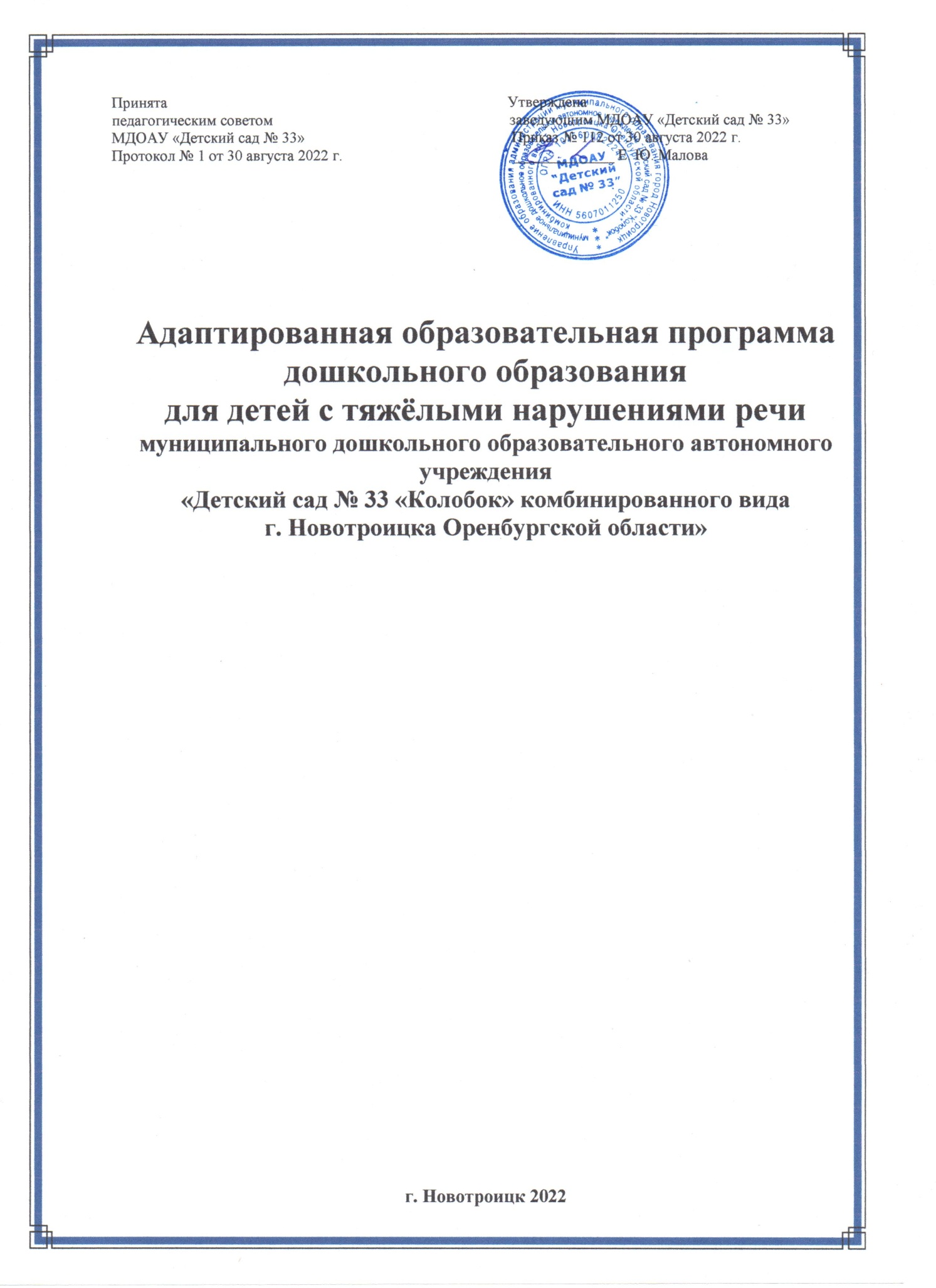 ОГЛАВЛЕНИЕ1. ЦЕЛЕВОЙ РАЗДЕЛ ПРОГРАММЫ1.1. Пояснительная записка1.1.1. Цели и задачи ПрограммыАдаптированная образовательная программа дошкольного образования для детей с тяжелыми нарушениями речи муниципального дошкольного образовательного автономного учреждения «Детский сад № 33 «Колобок» комбинированного вида г. Новотроицка Оренбургской области» является нормативно-управленческим документом образовательного учреждения, характеризующим специфику содержания образования и особенности организации учебно-воспитательного процесса.  В МДОАУ «Детский сад № 33 «Колобок» г. Новотроицка Оренбургской области» воспитываются дети от 4 до 7 лет с ограниченными возможностями здоровья: тяжелые речевые нарушения – общее недоразвитие речи (далее - ОНР), дизартрия, ЗРР, ЗПРР с эмоциональными нарушениями (далее – ТНР).Нормативно-правовую основу для разработки образовательной программы дошкольного образования в части содержания коррекционной работы и инклюзивного образования в ДОУ в соответствии с Федеральным государственным образовательным стандартом дошкольного образования составили:Федеральный закон от 29 декабря 2012 г. № 273-ФЗ (ред. от 31.12.2014, с изм. от 02.05.2015) «Об образовании в Российской Федерации»Федеральный закон 24 июля 1998 г. № 124-ФЗ «Об основных гарантиях прав ребенка в Российской Федерации».Постановление Главного государственного санитарного врача РФ от 28.09.2020   № 28 Санитарные правила СП 2.4.3648-20 «Санитарно – эпидемиологические требования к организациям воспитания и обучения, отдыха и оздоровления детей и молодёжи». Приказ Министерства образования и науки Российской Федерации от 17 октября 2013г. № 1155 «Об утверждении федерального государственного образовательного стандарта дошкольного образования» (зарегистрирован Минюстом России 14 ноября 2013 г., регистрационный № 30384).Настоящая адаптированная основная образовательная программа дошкольного образования разработана с учетом примерной адаптированной основной образовательной программой дошкольного образования для детей дошкольного возраста с тяжелыми нарушениями речи.Данная Программа предназначена для обучения и воспитания детей от 4 до 7 лет с тяжелыми нарушениями речи.Цель Программы: проектирование социальной ситуации развития, осуществление коррекционно-развивающей деятельности и развивающей предметно-пространственной среды, обеспечивающих позитивную социализацию, мотивацию и поддержку индивидуальности ребенка с ограниченными возможностями здоровья (далее – дети с ОВЗ).Задачи:–  реализация адаптированной образовательной программы;          – коррекция недостатков речевого и психофизического развития детей с тяжелыми нарушениями речи;– овладение детьми самостоятельной, связной, грамматически правильной речью и коммуникативными навыками, фонетической системой русского языка, элементами грамоты, что формирует психологическую готовность к обучению в школе и обеспечивает преемственность со следующей ступенью системы общего образования;–  охрана и укрепление физического и психического здоровья детей с тяжелыми нарушениями речи, в том числе их эмоционального благополучия;– обеспечение равных возможностей для полноценного развития ребенка с тяжелыми нарушениями речи в период дошкольного детства независимо от места проживания, пола, нации, языка, социального статуса;– создание благоприятных условий развития в соответствии с их возрастными, психофизическими и индивидуальными особенностями, развитие способностей и творческого потенциала каждого ребенка с тяжелыми нарушениями речи как субъекта отношений с другими детьми, взрослыми и миром;– объединение обучения и воспитания в целостный образовательный процесс на основе духовно-нравственных и социокультурных ценностей, принятых в обществе правил и норм поведения в интересах человека, семьи, общества;– формирование общей культуры личности детей с тяжелыми нарушениями речи, развитие их социальных, нравственных, эстетических, интеллектуальных, физических качеств, инициативности, самостоятельности и ответственности ребенка, формирование предпосылок учебной деятельности;– формирование социокультурной среды, соответствующей психофизическим и индивидуальным особенностям детей с тяжелыми нарушениями речи;– обеспечение психолого-педагогической поддержки семьи и повышение компетентности родителей (законных представителей) в вопросах развития и образования, охраны и укрепления здоровья детей с тяжелыми нарушениями речи;– обеспечение преемственности целей, задач и содержания дошкольного общего и начального общего образования.Цель и задачи реализации части, формируемой участниками образовательных отношений1.1.2. Принципы и подходы к формированию Программысоответствии с ФГОС ДО Программа построена на следующих принципах:1. Общие принципы и подходы к формированию программ:– поддержка разнообразия детства;– сохранение уникальности и самоценности детства как важного этапа в общемразвитии человека;– позитивная социализация ребенка;– личностно-развивающий и гуманистический характер взаимодействия взрослых (родителей (законных представителей), педагогических и иных работников Организации) и детей;– содействие и сотрудничество детей и взрослых, признание ребенка полноценным участником (субъектом) образовательных отношений;– сотрудничество Организации с семьей;– возрастная адекватность образования. Этот принцип предполагает подбор педагогом содержания и методов дошкольного образования в соответствии с возрастными особенностями детей.Специфические принципы и подходы к формированию программ:– сетевое взаимодействие с организациями социализации, образования, охраны здоровья и другими партнерами, которые могут внести вклад в развитие и образование детей, а также использование ресурсов местного сообщества и вариативных программ дополнительного образования детей для обогащения детского развития. Программа предполагает, что Организация устанавливает партнерские отношения не только с семьями детей, но и с другими организациями и лицами, которые могут способствовать удовлетворению особых образовательных потребностей детей с тяжелыми нарушениями речи, оказанию психолого-педагогической и/или медицинской поддержки в случае необходимости;– индивидуализация дошкольного образования детей с тяжелыми нарушениями речи предполагает такое построение образовательной деятельности, которое открывает возможности для индивидуализации образовательного процесса и учитывает его интересы, мотивы, способности и психофизические особенности;– развивающее вариативное образование. Этот принцип предполагает, что образовательное содержание предлагается ребенку через разные виды деятельности с учетом зон актуального и ближайшего развития ребенка, что способствует развитию, расширению как явных, так и скрытых возможностей ребенка;– полнота содержания и интеграция отдельных образовательных областей.       В соответствии со Стандартом Программа предполагает всестороннее социально-коммуникативное, познавательное, речевое, художественно-эстетическое и физическое развитие детей посредством различных видов детской активности. Деление Программы на образовательные области не означает, что каждая образовательная область осваивается ребенком по отдельности, в форме изолированных занятий по модели школьных предметов.       Между отдельными разделами Программы существуют многообразные взаимосвязи: познавательное развитие детей с ТНР тесно связано с речевым и социально-коммуникативным, художественно-эстетическое – с познавательным и речевым и т. п. Содержание образовательной деятельности в каждой области тесно связано с другими областями. Такая организация образовательного процесса соответствует особенностям развития детей с ТНР дошкольного возраста;– инвариантность ценностей и целей при вариативности средств реализации и достижения целей Программы. Стандарт и Программа задают инвариантные ценности и ориентиры, с учетом которых Организация должна разработать свою адаптированную основную образовательную программу. При этом за Организацией остаётся право выбора способов их достижения, выбора образовательных программ, учитывающих разнородность состава групп воспитанников, их психофизических особенностей, запросов родителей (законных представителей).Принципы и подходы к формированию, части формируемой участникамиобразовательных отношений 1.1.3. Значимые для разработки и реализации Программы характеристики,том числе характеристики развития детей дошкольного возраста с тяжелыми нарушениями речиХарактеристика контингента воспитанников с тяжелыми нарушениями речи (далее - ТНР)МДОАУ «Детский сад № 33 «Колобок» функционируют 3 группы комбинированной направленности для детей с ТНР с 4 до 7 лет, которые посещают 18 детей. Среднюю группу посещает ребёнок с диагнозом ОНР I уровня, задержка психоречевого развития с эмоциональными нарушениями.Старшую группу посещает 10 детей с диагнозом: ОНР 3 уровня – 3, ФФНР – 7, стертая форма дизартрии у 9 детей,  у 1  ребёнка  спазм аккомодации.Подготовительную к школе группу посещает 7 детей с диагнозом: ОНР 3 уровня - 2, ОНР 2 уровня – 1, ЗРР – 1,  ФФНР- 3 . Стертая форма дизартрии у  5 детей, гиперметропический астигматизм – 1 ребенок.Группы функционируют в режиме 5 - дневной рабочей недели и полного дня. Предусмотрено дистанционное обучение.Комплектование детей в группы комбинированной направленности осуществляется на основании решения городской ПМПК.Характеристика детей с общим недоразвитием речи.Дошкольники с ТНР - это дети с поражением центральной нервной системы, у которых стойкое речевое расстройство сочетается с различными особенностями психической деятельности.Общее недоразвитие речи рассматривается как системное нарушение речевой деятельности, сложные речевые расстройства, при которых у детей нарушено формирование всех компонентов речевой системы, касающихся и звуковой, и смысловой сторон, при нормальном слухе и сохранном интеллекте.Речевая недостаточность при общем недоразвитии речи у дошкольников может варьироваться от полного отсутствия речи до развернутой речи с выраженными проявлениями лексико-грамматического и фонетико-фонематического недоразвития.настоящее время выделяют четыре уровня речевого развития, отражающие состояние всех компонентов языковой системы у детей с общим недоразвитием речи.Первый уровень речевого развития.В речи ребенка отсутствуют словесные средства общения, лексический запас резко отстает от среднестатистической возрастной нормы. В активном словаре обнаруживается незначительное количество звукокомплексов, звукоподражаний, аморфных слов. Ребенок может использовать единичные обиходные слова, сильно искаженные по слоговому и звуковому составу, что делает речь малоразборчивой. Способность понимания обращенной речи напрямую зависит от ситуации. Характерен так называемый импрессивный аграмматизм - при изменении грамматической формы слова, вне контекста или конкретной ситуации понимание становится недоступным.Фразовая речь не сформирована. Предложения состоят из отдельных лепетных слов, которые могут иметь множественные значения. Активно применяются неязыковые средства – изменения интонации, указательные жесты и мимика. Использование предлогов и словоизменение недоступно. Грубо искажается слоговая структура, сложные слова сокращаются до 1-2-х слогов. Фонематический слух не развит: ребенок не различает и не выделяет оппозиционные фонемы. Произносительные умения находятся на низком уровне. Нарушены многие группы звуков, типична нечеткость и неустойчивость артикуляции.Задержка психического речевого развития с эмоциональными нарушениями -  это заболевание, при котором он отстает в своем психоэмоциональном развитии от возрастных норм. Характеризуется дисфункцией речи, поведенческими нарушениями, эмоциональными расстройствами — ригидностью или лабильностью, неразвитость эмоциональной сферы влечет за собой неспособность оценивать собственные поступки и поведение, недостаточную критичность, внушаемость, стремление подражать. Кроме того, страдает внимание, способность к обучению, речь. Эмоции таких детей поверхностны, ребята не могут облечь в слова свои ощущения, теряются и злятся. В первую очередь – на самих себя.  Отмечается крайняя эмоциональная неустойчивость. Особенности эмоциональной сферы у детей-дошкольников с ЗПР характеризуются типичными явлениями: сложностями в становлении продуктивных контактов: им сложно понять правила общения между сверстниками, взрослыми и детьми, трудно придерживаться общепринятого алгоритма общения; склонностью к эмоциональным расстройствам. Частые внезапные вспышки страха, тревожности, аффективных действий, невозможностью надолго на чем-то сконцентрироваться, достичь поставленной цели. Таких детей также характеризует инфантильность, легкая утомляемость, отсутствие ярких эмоций, гиперактивность, отсутствие потребности во взаимодействии с окружающими. Особенности эмоциональной сферы у малышей-дошкольников с ЗПР приводят к полной несамостоятельности и непоследовательности. Ребята не способны выполнить работу до логического конца, проконтролировать выполнение задачи, дать объективную оценку своим действиям.Второй уровень речевого развития.Переход к нему характеризуется возросшей речевой активностью ребенка. Общение осуществляется посредством использования  постоянного, хотя все еще искаженного и ограниченного запаса общеупотребительных слов.Дифференцированно обозначаются названия предметов, действий. Отдельных признаков. На этом уровне возможно пользование местоимениями, а иногда союзами, простыми предлогами в элементарных значениях. Дети могут ответить на вопросы по картине, связанные с семьей, знакомыми событиями окружающей жизни.Речевая недостаточность отчетливо проявляется во всех компонентах. Дети пользуются только простыми предложениями, состоящими из 2-3, редко 4 слов. Словарный запас значительно отстает от возрастной нормы: выявляется незнание многих слов, обозначающих части тела, животных и их детенышей, одежды, мебели, профессий.Отмечаются ограниченные возможности использования предметного словаря. Словаря действий, признаков. Дети не знают названий цвета предмета, его формы, размера, заменяют слова близкими по смыслу.Отмечаются грубые ошибки в употреблении грамматических конструкций.Много трудностей испытывают дети при пользовании предложными конструкциями: часто предлоги опускаются вообще, а существительное при этом употребляется в исходной форме («книга идит то» - книга лежит на столе); возможна и замена предлога («гиб лятёт на делевим» - гриб растет под деревом). Союзы и частицы употребляются редко. Понимание обращенной речи на втором уровне значительно развивается за счет различения некоторых грамматических форм (в отличие от 1 уровня), дети могут ориентироваться на морфологические элементы, которые приобретают для них смыслоразличительное значение.Это относится к различению и пониманию форм единственного и множественного числа существительных и глаголов (особенно с ударными окончаниями), форм мужского и женского рода глаголов прошедшего времени. Затруднения остаются при понимании форм числа и рода прилагательных.Значения предлогов различаются только в хорошо знакомой ситуации. Усвоение грамматических закономерностей в большей степени относится к тем словам, которые рано вошли в активную речь детей.Фонетическая сторона речи характеризуется наличием многочисленных искажений звуков, замен и смешений. Нарушено произношение мягких и твердых звуков, шипящих, свистящих, аффрикат, звонких и глухих. Проявляется диссоциация между способностью правильно произносить звуки в изолированном положении и их употреблением в спонтанной речи.Типичными остаются и затруднения  в усвоении звуко - слоговой структуры. У детей выявляется недостаточность фонематического восприятия, их неподготовленность к овладению звуковым анализом и синтезом.Третий уровень речевого развития характеризуется наличием развернутой фразовой речи с элементами лексико-грамматического и фонетико-фонематического недоразвития. Отмечаются попытки употребления даже предложений сложных конструкций.Лексика ребенка включает все части речи. При этом может наблюдаться неточное употребление лексических значений слов. Появляются первые навыки словообразования. Ребенок образует существительные и прилагательные с уменьшительными суффиксами, глаголы движения с приставками. Отмечаются трудности при образовании прилагательных от существительных. По-прежнему отмечаются множественные аграмматизмы. Ребенок может неправильно употреблять предлоги, допускает ошибки в согласовании прилагательных и числительных с существительными.Характерно недифференцированное произношение звуков, причем замены могут быть нестойкими. Недостатки произношения могут выражаться в искажении, замене или смешении звуков. Более устойчивым становится произношение слов сложной слоговой структуры. Ребенок может повторять трех- и четырехсложные слова вслед за взрослым, но искажает их в речевом потоке. Понимание речи приближается к норме, хотя отмечается недостаточное понимание значений слов, выраженных приставками и суффиксами.Характеристика детей с фонетико-фонематическим недоразвитием речи   Фонетико-фонематическое недоразвитие - нарушение процессов формирования произносительной системы родного языка у детей с различными речевыми расстройствами вследствие дефектов восприятия и произношения фонем. К этой категории относятся дети с нормальным слухом и интеллектом. Эти нарушения проявляются в дефектах воспроизведения звуков речи: искаженном (ненормативном) их произнесении, заменах одних звуков другими, смешении звуков и реже  их пропусках. У детей шестилетнего возраста с недоразвитием фонетико - фонематической стороны речи в картине недоразвития речи на первый план выступает несформированность звуковой ее стороны. Характерным для этих детей является незаконченность процесса формирования фонематического восприятия. Недостатки речи при этом не ограничиваются неправильным произношением звуков, но выражены недостаточным их различением и затруднением в звуковом анализе речи. Лексико-грамматическое развитие при этом нередко задерживается. Несформированность звуковой стороны речи выражается в следующем: замены звуков более простыми по артикуляции. Так, звонкие заменяются глухими, Р и Л звуками Л' и Й, с звуком Ш или Ф и т.п.Проявления речевого недоразвития у данной группы детей выражены в большинстве случаев не резко. И только при специальном обследовании речи выявляются разнообразные ошибки в падежных окончаниях, в употреблении предлогов, в согласовании прилагательных и числительных с существительными и т.п. Они хуже, чем нормально говорящие дети, запоминают речевой материал, с большим количеством ошибок выполняют задания, связанные с активной речевой деятельностью. Раннее выявление детей с фонетико-фонематическим недоразвитием является необходимым условием для успешной коррекции недостатков в дошкольном возрасте и предупреждения нарушений письма.Для всех категорий детей с ТНР характерно замедленное и ограниченное восприятие, недостатки развития моторики, речи, мыслительной деятельности, недостаточность познавательной активности, пробелы в представлениях об окружающем мире, межличностных отношениях, недостатки в развитии личности (неуверенность в себе и неоправданная зависимость от окружающих, низкая коммуникабельность, эгоизм, пессимизм).Наличие нарушений в речевом развитии ребенка - дошкольника затрудняет свободное общение детей со сверстниками и взрослыми, наличие низкой самооценки ребенка, неуверенность в своих силах, и как следствие, затрудняется социализация ребенка и имеется риск в овладении школьной программы.Дизартрия - нарушение произношения вследствие нарушения иннервации речевого аппарата, возникающее в результате поражения нервной системы. Основным отличительным признаком дизартрии от других нарушений произношения является то, что в этом случае страдает не произношение отдельных звуков, а вся произносительная сторона речи. У детей - дизартриков отмечается ограниченная подвижность речевой и мимической мускулатуры. Речь ребенка характеризуется нечетким, смазанным звукопроизношением; голос у него тихий, слабый, а иногда, наоборот, резкий; ритм дыхания нарушен; речь теряет свою плавность, темп речи может быть ускоренным или замедленным.Спазм аккомодации – функциональное нарушение зрения, обусловленное длительным спастическим сокращением цилиарной мышцы, продолжающимся в условиях, когда фокусировка вблизи не требуется. Спазм аккомодации сопровождается снижением остроты зрения вдаль, быстрым утомлением при выполнении зрительной работы на близком расстоянии, болью в глазных яблоках, висках, лобной области. Спазм аккомодации выявляется врачом-офтальмологом при комплексном обследовании (визометрии, определении рефракции и запасов аккомодации). Лечение спазма аккомодации включает аппаратные тренировки, инстилляции глазных капель, физиотерапию (электрофорез, магнитотерапию, лазеротерапию).Астигматизм у детей – это рефракционное нарушение зрения, сопровождающееся изменением сферичности роговицы или хрусталика и их преломляющих свойств. Астигматизм у детей может вызывать снижение зрения, головокружение, мигренеподобную головную боль, косоглазие. Диагностика астигматизма требует обследования детей офтальмологом: проведения скиаскопии, авторефрактометрии, определения степени астигматизма при помощи цилиндрических линз, кератометрии, компьютерной топографии роговицы, проверки остроты зрения, и др. Для коррекции астигматизма у детей назначается ношение очков или контактных линз, ОК-терапия.Возрастные особенности воспитанников дошкольного учрежденияСредняя группа 4-5 лет.К пяти годам складывается «психологический портрет» личности, в котором важная роль принадлежит компетентности, в особенности интеллектуальной (это возраст «почемучек»), а также креативности.Физическое развитие.В этом возрасте продолжается рост всех органов и систем, сохраняется потребность в движении. Двигательная активность становится целенаправленной, отвечает индивидуальному опыту и интересу, движения становятся осмысленными, мотивированными и управляемыми. Сохраняется высокая эмоциональная значимость процесса деятельности для ребенка, неспособность завершить ее по первому требованию. Появляется способность к регуляции двигательной активности. У детей появляется интерес к познанию себя, своего тела, его строения, возможностей. У детей возникает потребность действовать совместно, быстро, ловко, в едином для всех детей темпе; соблюдать определенные интервалы во время передвижения в разных построениях, быть ведущим. Уровень функциональных возможностей повышается.Позитивные изменения наблюдаются в развитии моторики. Дошкольники лучше удерживают равновесие, перешагивая через небольшие преграды, нанизывает бусины (20 штук) средней величины (или пуговицы) на толстую леску.В 4-5 лет у детей совершенствуются культурно-гигиенические навыки (хорошо освоен алгоритм умывания, одевания, приема пищи): они аккуратны во время еды, умеют правильно надевать обувь, убирают на место свою одежду, игрушки, книги. В элементарном самообслуживании (одевание, раздевание, умывание и др.) проявляется самостоятельность ребенка.Социально – коммуникативное развитие.К пяти годам у детей возрастает интерес и потребность в общении, особенно со сверстниками, осознание своего положения среди них. Ребенок приобретает способы взаимодействия с другими людьми. Использует речь и другие средства общения для удовлетворения разнообразных потребностей. Лучше ориентируется в человеческих отношениях: способен заметить эмоциональное состояние близкого взрослого, сверстника, проявить внимание и сочувствие. У детей формируется потребность в уважении со стороны взрослого, для них оказывается чрезвычайно важной его похвала. Это приводит к их повышенной обидчивости на замечания. Повышенная обидчивость представляет собой возрастной феномен. Совершенствуется умение пользоваться установленными формами вежливого обращения.В игровой деятельности появляются  ролевые взаимодействия. Они указывают на то, что дошкольники начинают отделять себя от принятой роли. В процессе игры роли могут меняться. В этом возрасте начинают появляться постоянные партнеры по игре. В общую игру может вовлекаться от двух до пяти детей, а продолжительность совместных игр составляет в среднем 15-20 минут.Ребенок начитает регулировать свое поведение в соответствии с принятыми в обществе нормами; умеет довести начатое дело до конца (соорудить конструкцию, убрать игрушки, правила игры и т.п.) – проявление произвольности.У детей начинает формироваться способность контролировать свои эмоции в движении, чему способствует освоение ими языка эмоций (гаммы переживаний, настроений). Эмоциональность пятилетнего ребенка отличается многообразием способов выражения своих чувств: радости, грусти, огорчения, удовольствия. Ребенок способен проявить сочувствие, сопереживание, которое лежит в основе нравственных поступков.К пяти годам в элементарном выполнении отдельных поручений (дежурство по столовой, уход за растениями и животными)  проявляется  самостоятельность.Речевое развитие.Изменяется содержание общения ребенка и взрослого. Оно выходит за пределы конкретной ситуации, в которой оказывается ребенок. Ведущим становится познавательный мотив. Информация, которую ребенок получает в процессе общения, может быть сложной и трудной для понимания, но она вызывает интерес.В речевом развитии детей 4-5 лет улучшается произношение звуков (кроме сонорных) и дикция. Речь становится предметом активности детей. Они удачно имитируют голоса животных, интонационно выделяют речь тех или иных персонажей. Интерес вызывают ритмическая структура речи, рифмы. Развивается грамматическая сторона речи. Дети занимаются словотворчеством на основе грамматических правил. Речь детей при взаимодействии друг с другом носит ситуативный характер, а при общении со взрослым становится внеситуативной.Познавательное развитие.В познавательном развитии 4-5 летних детей характерна высокая мыслительная активность. Пятилетние «почемучки» интересуются причинно-следственными связями в разных сферах жизни (изменения в живой и неживой природе, происхождение человека), профессиональной деятельностью взрослых и др., то есть начинает формироваться представление о различных сторонах окружающего мира. К пяти годам более развитым становится восприятие. Дети оказываются способными назвать форму, на которую похож тот или иной предмет. Они могут вычленять в сложных объектах простые формы и из простых форм воссоздавать сложные объекты. Дети способны упорядочить группы предметов по сенсорному признаку - величине, цвету; выделить такие параметры, как высота, длина и ширина. Совершенствуется ориентация в пространстве. Возрастает объем памяти. Дети запоминают до 7-8 названий предметов. Начинает складываться произвольное запоминание: дети способны принять задачу на запоминание, помнят поручения взрослых, могут выучить небольшое стихотворение и т.д. Начинает развиваться образное мышление. Дети оказываются способными использовать простые схематизированные изображения для решения несложных задач. Увеличивается устойчивость внимания. Ребенку оказывается доступной сосредоточенная деятельность в течение 15-20 минут.Усложняется конструирование. Постройки могут включать 5-6 деталей. Формируются навыки конструирования по собственному замыслу, а также планирование последовательности действий.Художественно – эстетическое развитие.На пятом году жизни ребенок осознаннее воспринимает произведения художественно-изобразительно-музыкального творчества, легко устанавливает простые причинные связи в сюжете, композиции и т.п., эмоционально откликается на отраженные в произведении искусства действия, поступки, события, соотносит увиденное со своими представлениями о красивом, радостном, печальном, злом и т.д. У ребенка появляется желание делиться своими впечатлениями от встреч с искусством, со взрослыми и сверстниками. Продолжает развиваться воображение. Формируются такие его особенности,  как  оригинальность  и  произвольность. Дети могут самостоятельно придумать небольшую сказку на заданную тему.Значительное развитие получает изобразительная деятельность. Рисунки становятся предметным и детализированным. В этом возрасте дети рисуют предметы прямоугольной, овальной формы, простые изображения животных. Дети могут своевременно насыщать ворс кисти краской, промывать по окончании работы. Графическое изображение человека характеризуется наличием туловища, глаз, рта, носа, волос, иногда одежды и ее деталей. Дети могут вырезать ножницами по прямой, диагонали, к пяти годам овладевают приемами вырезывания предметов круглой и овальной формы. Лепят предметы круглой, овальной, цилиндрической формы, простейших животных, рыб, птиц.К  пяти годам ребенок выполняет элементарные танцевальные движения (пружинка, подскоки, кружение и т.д.). Может петь протяжно, при этом вместе начинать и заканчивать пение. Развитию исполнительской деятельности способствует доминирование в данном возрасте продуктивной мотивации (спеть песню, станцевать танец, сыграть на инструменте). Дети делают первые попытки творчества.Старшая группа (от 5 до 6 лет)Игровая деятельность. Дети шестого года жизни уже могут распределять роли до начала игры и строить своё поведение, придерживаясь роли. Игровое взаимодействие сопровождается речью, соответствующей и по содержанию, и интонационно взятой роли. Речь, сопровождающая реальные отношения детей, отличается от ролевой речи. Дети начинают осваивать социальные отношения и понимать подчинённость позиций в различных видах деятельности взрослых, одни роли становятся для них более привлекательными, чем другие. При распределении ролей могут возникать конфликты, связанные с субординацией ролевого поведения. Наблюдается организация игрового пространства, в котором выделяются смысловой «центр» и «периферия». Действия детей в играх становятся разнообразными.Развивается изобразительная деятельность детей. Это возраст наиболее активного рисования. В течение года дети способны создать до двух тысяч рисунков. Рисунки могут быть самыми разными по содержанию: это и жизненные впечатления детей, и воображаемые ситуации, и иллюстрации к фильмам и книгам. Обычно рисунки представляют собой схематичные изображения различных объектов, но могут отличаться оригинальностью композиционного решения, передавать статичные и динамичные отношения. Рисунки приобретают сюжетный характер; достаточно часто встречаются многократно повторяющиеся сюжеты с небольшими или, напротив, существенными изменениями. Изображение человека становится более детализированным и пропорциональным. По рисунку можно судить о половой принадлежности и эмоциональном состоянии изображённого человека.Конструирование характеризуется умением анализировать условия, в которых протекает эта деятельность. Дети используют и называют различные детали деревянного конструктора. Могут заменить детали постройки в зависимости от имеющегося материала. Овладевают обобщённым способом обследования образца. Дети способны выделять основные части предполагаемой постройки. Конструктивная деятельность может осуществляться на основе схемы, по замыслу и по условиям. Появляется конструирование в ходе совместной деятельности.Продолжает совершенствоваться восприятие цвета и их оттенки, но и промежуточные цветовые оттенки; форму прямоугольников, овалов, треугольников. Воспринимают величину объектов, легко выстраивают в ряд – по возрастанию или убыванию – до 10 различных предметов. Однако дети могут испытывать трудности при анализе пространственного положения объектов, если сталкиваются с несоответствием формы и их пространственного расположения. Это свидетельствует о том, что в различных ситуациях восприятие представляет для дошкольников известные сложности, особенно если они должны одновременно учитывать несколько различных и при этом противоположных признаков.старшем дошкольном возрасте продолжает развиваться образное мышление. Дети способны не только решить задачу в наглядном плане, но и совершить в преобразовании объекта, указать, в какой последовательности объекты вступят во взаимодействие, и т.д. Однако подобные решения окажутся правильными только в том случае, если дети будут применять адекватные мыслительные средства. Среди них можно выделить схематизированные представления, которые возникают в процессе наглядного моделирования; комплексные представления, отражающие представления детей о системе признаков, которыми могут обладать объекты, а также представления, отражающие стадии преобразования различных объектов и явлений (представления о цикличности изменений): представления о смене времён года, дня и ночи, об увеличении и уменьшении объектов в результате различных воздействий, представления о развитии и т.д.Кроме того, продолжают совершенствоваться обобщения, что является основой словесно логического мышления. В дошкольном возрасте у детей ещё отсутствуют представления о классах объектов. Дети группируют объекты по признакам, которые могут изменяться, однако начинают формироваться операции логического сложения и умножения классов. Так, например, старшие дошкольники при группировке объектов могут учитывать два признака: цвет и форму (материал) и т.д. Развитие воображения в этом возрасте позволяет детям сочинять достаточно оригинальные и последовательно разворачивающиеся истории. Воображение будет активно развиваться лишь при условии проведения специальной работы по его активизации.Продолжают развиваться устойчивость, распределение, переключаемость внимания. Наблюдается переход от непроизвольного к произвольному вниманию.Продолжает совершенствоваться речь, в том числе её звуковая сторона. Дети могут правильно воспроизводить шипящие, свистящие и сонорные звуки. Развивается фонематический слух, интонационная выразительность речи при чтении стихов в сюжетно-ролевой игре и в повседневной жизни.Продолжает совершенствоваться речь, в том числе её звуковая сторона. Дети могут правильно воспроизводить шипящие, свистящие и сонорные звуки. Развивается фонематический слух, интонационная выразительность речи при чтении стихов в сюжетно-ролевой игре и в повседневной жизни.Совершенствуется грамматический строй речи. Дети используют практически все части речи, активно занимаются словотворчеством. Богаче становится лексика: активно используются синонимы и антонимы.Развивается связная речь. Дети могут пересказывать, рассказывать по картинке, передавая не только главное, но и детали.Подготовительная к школе группа (от 6 до 7 лет)Игровая деятельность. В сюжетно-ролевых играх дети подготовительной к школе группы начинают осваивать сложные взаимодействия людей, отражающие характерные значимые жизненные ситуации, например, свадьбу, рождение ребёнка, болезнь, трудоустройство и т.д.Игровые действия детей становятся более сложными, обретают особый смысл, который не всегда открывается взрослому. Игровое пространство усложняется. В нём может быть несколько центров, каждый из которых поддерживает свою сюжетную линию. При этом дети способны отслеживать поведение партнёров по всему игровому пространству и менять своё поведение в зависимости от места в нём. Так, ребёнок уже обращается к продавцу не только как покупатель, а как покупатель-мама или покупатель-шофёр и т.п. Исполнение роли акцентируется не только самой ролью, но и тем, в какой части игрового пространства эта роль воспроизводится. Если логика игры требует появления новой роли, то ребёнок может по ходу игры взять на себя новую роль, сохранив при этом роль, взятую ранее. Дети могут комментировать исполнение роли тем или иным участником игры.Образы из окружающей жизни и литературных произведений, передаваемые детьми в изобразительной деятельности, становятся сложнее. Рисунки приобретают более детализированный характер, обогащается их цветовая гамма. Более явными становятся различия между рисунками мальчиков и девочек. Мальчики охотно изображают технику, космос, военные действия и т.п. Часто встречаются и бытовые сюжеты: мама и дочка, комната и т.д.Изображение человека становится ещё более детализированным и пропорциональным. Появляются пальцы на руках, глаза, рот, нос, брови, подбородок. Одежда может быть украшена различными деталями. При правильном педагогическом подходе у детей формируются художественно-творческие способности в изобразительной деятельности.Дети подготовительной к школе группы в значительной степени освоили конструирование из строительного материала. Они свободно владеют обобщёнными способами анализа как изображений, так и построек; не только анализируют основные конструктивные особенности различных деталей, но и определяют их форму на основе сходства со знакомыми им объёмными предметами. Свободные постройки становятся симметричными и пропорциональными, их строительство осуществляется на основе зрительной ориентировки.Дети быстро и правильно подбирают необходимый материал. Они достаточно точно представляют себе последовательность, в которой будет осуществляться постройка, и материал, который понадобится для её выполнения; способны выполнять различные по степени сложности постройки как по собственному замыслу, так и по условиям.этом возрасте дети уже могут освоить сложные формы сложения из листа бумаги и придумывать собственные, но этому их нужно специально обучать. Данный вид деятельности не просто доступен детям – он важен для углубления их пространственных представлений.Усложняется конструирование из природного материала. Дошкольникам уже доступны целостные композиции по предварительному замыслу, которые могут передавать сложные отношения, включать фигуры людей и животных.У детей продолжает развиваться восприятие, однако они не всегда могут одновременно учитывать несколько различных признаков.Развивается образное мышление, однако воспроизведение метрических отношений затруднено. Это легко проверить, предложив детям воспроизвести на листе бумаги образец, на котором нарисованы девять точек, расположенных не на одной прямой. Как правило, дети не воспроизводят метрические отношения между точками: при наложении рисунков друг на друга точки детского рисунка не совпадают с точками образца.Продолжают развиваться навыки обобщения и рассуждения, но они в значительной степени ещё ограничиваются наглядными признаками ситуации.Продолжает развиваться воображение, однако часто приходится констатировать снижение развития воображения в этом возрасте в сравнении старшей группой. Это можно объяснить различными влияниями, в том числе и средств массовой информации, приводящим к стереотипности детских образов.Продолжает развиваться внимание дошкольников, оно становится произвольным. В некоторых видах деятельности время произвольного сосредоточения достигает 30 минут.дошкольников продолжает развиваться речь: её звуковая сторона, грамматический строй, лексика. Развивается связная речь. В высказываниях детей отражаются как расширяющийся словарь, так и характер обобщений, формирующихся в этом возрасте. Дети начинают активно употреблять обобщающие существительные, синонимы, антонимы, прилагательные и т.д.В результате правильно организованной образовательной работы у дошкольников развиваются диалогическая и некоторые виды монологической речи.В подготовительной к школе группе завершается дошкольный возраст. Его основные достижения связаны с освоением мира вещей как предметов человеческой культуры; освоением форм позитивного общения с людьми; развитием половой идентификации, формированием позиции школьника.К концу дошкольного возраста ребёнок обладает высоким уровнем познавательного и личностного развития, что позволяет ему в дальнейшем успешно учиться в школе.Часть, формируемая участниками образовательных отношений«Здоровым быть здорово»От правильного физического развития у детей 4-5 лет костно-мышечной системы зависит его способность к передвижению, самообслуживанию и приобретению трудовых навыков. В возрасте 4-5 лет костная система находится в процессе формирования, связки эластичны. Именно поэтому нужно оберегать ребенка от чрезмерных физических нагрузок, ведущих к деформации (в первую очередь позвоночника). Координация движений в 4 года уже достаточна для того, чтобы перепрыгнуть через небольшую канавку, но пройти по узкой скамеечке ему трудно. Потренируйте его, нарисовав линию мелом на асфальте и предложив пройти по ней и не оступиться. Можно придумать игру — пройти по «мостику» через «огненную реку», победителя ждет сладкий приз. Вы увидите, что вскоре ребенок уже сможет пробежаться по этому «мостику». Для детей в 5 лет ходить по узкой доске, бревну совершенно несложно. Одна из особенностей физического развития детей 4-5 лет – быстрая утомляемость. Мышцы ребенка еще недостаточно развиты для длительных физических упражнений, но ему вполне по силам пробежать расстояние до 100 м. Возраст 5-6 лет физиологи называют «периодом первого вытяжения», так ребенок за год может вырасти на 5-7 см. Также характерно неравномерность роста отдельных частей тела. И в этом периоде жизни ребенка, отмечается увеличение длинны конечностей, ширины таза и плеч как у мальчиков, так и у девочек. При этом есть половые различия: грудная клетка у девочек увеличивается более интенсивно, чем у мальчиков. Носовая перегородка также еще не окостенела. Это необходимо учитывать при проведении подвижных игр. Позвоночник ребенка 5-6 лет очень чувствителен к деформирующим факторам, так как скелетная мускулатура еще слаба в области связок и сухожилий. Поэтому при избыточной массе тела ребенка, а также при несбалансированных физических нагрузках возможно нарушение осанки, развивается плоскостопие и вздутый или отвислый живот (возможно появление грыжи). Однако крупные мышцы к 6 годам развиты хорошо, поэтому спортивные упражнения даются им легко. А вот мелкая моторика еще не достаточно сформирована. В этом возрасте совершенствуются основные процессы нервной системы: возбуждение и самое главное торможение, которое позволяет ребенку произвольно контролировать поведение и мыслительные процессы. Но поскольку эти процессы все-таки еще не совершенны, ребенок может с отсрочкой по времени реагировать на экстренную просьбу (отпрыгнуть, оттолкнуться и т.д.). Также в этом возрасте четко прослеживаются так называемые «динамические стереотипы», то есть ребенок может негативно реагировать на смену привычного уклада жизни. Для совершенствования этих нервных процессов рекомендуется создавать частично измененную на время обстановку при проведении подвижных игр, походы в гости и на общественные мероприятия.Для возраста 6-7 лет характерны интенсивный рост и становление основных органов и функций организма. Особенностями строения и развития скелета детей является то, что окостенение скелета в этом возрасте еще не закончено, причем эти процессы проходят неравномерно. Из-за значительной подвижности и гибкости позвоночника часто бывают случаи деформации нормальных его сгибов. Это нужно учитывать при планировании и проведении педагогического процесса в физическом воспитании. Кроме того, большие физические нагрузки могут быть причиной формирования плоскостопия у детей. Прирост силы, связанный с возрастными изменениями, происходит в определенной степени независимо от физических нагрузок. Но под влиянием физических занятий сила мышц в возрастном аспекте увеличивается значительно быстрее. Возрастные особенности детей ограничивают применение силовых упражнений на занятиях физической культурой. Медленный бег может с успехом использоваться в качестве основного средства развития общей выносливости в этом возрасте. Двигательные навыки у 6-7-летних детей формируются быстро. Этому способствует высокая возбудимость и пластичность центральной нервной системы. При занятиях физическими упражнениями с детьми этого возраста следует помнить, что их необходимо ограничивать в значительных мышечных напряжениях, связанных с длительным сохранением той или иной недвижимой позы, переносом тяжестей. Вместе с тем, длительное ограничение необходимой двигательной активности приводит к атрофии мышц, нарушению осанки и функций внутренних органов, снижение психической и физической работоспособности, возникновению хронических заболеваний сердечно - сосудистой систем и обмена веществ. Именно в период 6-7 лет жизни закладываются основы культуры движений; успешно осваиваются новые, ранее неизвестные упражнения и действия, физкультурные знания. Способности детей к освоению техники движений настолько велики, что многие новые двигательные умения осваиваются без специального инструктажа.Программа «Моё родное Оренбуржье»В возрасте до пяти лет формируются качественно новые свойства сенсорных процессов: ощущение и восприятие. Умение рассматривать предметы формируется в младшем дошкольном возрасте. Активная, разнообразная, развернутая ориентировка ребенка по отношению к новому предмету стимулирует появление более точных образов. В этом возрасте ребенок начинает использовать символические представления предметов и событий. Благодаря этому он становится более свободным и независимым от поля восприятия и непосредственных контактов с окружающими предметами. Маленький ребенок умеет представлять объекты с помощью телесных движений (подражание, отсроченное во времени), ребенок постарше использует образы памяти (когда ищет спрятанный объект, то хорошо знает, что ищет). Однако наиболее высокая форма представления – это символы. С помощью символов можно представить как конкретные, так и абстрактные предметы. Яркий пример символических средств -  речь. Ребенок начинает думать о том, что отсутствует в данный момент перед его глазами, создавать фантастические представления об объектах, которые никогда не встречались в его опыте; у него формируется умение мысленно воспроизводить скрытые части предмета на основе видимых его частей и оперировать образами этих скрытых частей. Мышление младшего дошкольника отличается качественным своеобразием. Ребенок – реалист, для него реально все, что существует. Поэтому ему трудно различать сновидения, фантазии и реальность. Он эгоцентрист, так как еще не умеет видеть ситуацию глазами другого, а всегда оценивает ее со своей точки зрения. Ему свойственны анимистические представления: все окружающие предметы способны думать и чувствовать, как и он сам. Именно поэтому ребенок укладывает спать куклу и кормит ее. Рассматривая объекты, как правило, выделяет один, наиболее яркий признак предмета и, ориентируясь на него, оценивает предмет в целом. Его интересуют результаты действия, однако он еще не умеет прослеживать процесс достижения этого результата. Он думает о том, что есть сейчас, или о том, что будет после этого момента, но еще не способен понять, как было достигнуто то, что он видит. В этом возрасте дети еще с трудом соотносят цель и те условия, в которых она дана. Они легко теряют основную цель. Способность к целеполаганию находится еще в стадии своего становления: дети испытывают значительные трудности при необходимости самостоятельно ставить новые цели. Они легко прогнозируют ход лишь тех событий, которые неоднократно наблюдали. Младшие дошкольники способны предвидеть изменения тех или иных явлений лишь по одному параметру, что значительно снижает общий эффект прогнозирования. Детей этого возраста отличает резко возросшая любознательность, наличие многочисленных вопросов типа «почему?», «зачем?». Их начинают интересовать причины разных явлений.В старшем дошкольном возрасте познавательное развитие - это сложный комплексный феномен, включающий развитие познавательных процессов (восприятия, мышления, памяти, внимания, воображения), которые представляют собой разные формы ориентации ребенка в окружающем мире, в себе самом и регулируют его деятельность. Восприятие ребенка теряет свой первоначально глобальный характер. Благодаря различным видам изобразительной деятельности и конструированию ребенок отделяет свойство предмета от него самого. Свойства или признаки предмета становятся для ребенка объектом специального рассмотрения. Названные словом, они превращаются в категории познавательной деятельности, и у ребенка-дошкольника возникают категории величины, формы, цвета, пространственных отношений. Благодаря различным видам деятельности, и, прежде всего игре, память ребенка становится произвольной и целенаправленной. Он сам ставит перед собой задачу запомнить что-то для будущего действия, пусть не очень отдаленного. Перестраивается воображение: из репродуктивного, воспроизводящего оно становится предвосхищающим. Ребенок способен представить в рисунке или в уме не только конечный результат действия, но и его промежуточные этапы. С помощью речи ребенок начинает планировать и регулировать свои действия. Формируется внутренняя речь. Ориентировка в старшем дошкольном возрасте представлена как самостоятельная деятельность, которая развивается чрезвычайно интенсивно. Продолжают развиваться специальные способы ориентации, такие, как экспериментирование с новым материалом и моделирование. Экспериментирование тесно связано у дошкольников с практическим преобразованием предметов и явлений.  В процессе таких преобразований, имеющих творческий характер, ребенок выявляет в объекте все новые свойства связи и зависимости. При этом наиболее значим для развития творчества дошкольника сам процесс поисковых преобразований. Наряду с наглядно-образным появляется словесно-логическое мышление. Это только начало его развития. В логике ребенка еще сохраняются ошибки. Так, ребенок охотно считает членов своей семьи, но не учитывает себя самого. Благодаря содержательному общению и обучению, развитию познавательной деятельности у ребенка формируется образ мира: первоначально ситуативные представления систематизируются и становятся знаниями, начинают формироваться общие категории мышления (часть -  целое, причинность, пространство, предмет -  система предметов, случайность и т. д.).1.2. Планируемые результаты освоения Программысоответствии с ФГОС ДО специфика дошкольного детства и системные особенности дошкольного образования делают неправомерными требования от ребенка дошкольного возраста конкретных образовательных достижений. Поэтому результаты освоения Программы представлены в виде целевых ориентиров дошкольного образования и представляют собой возрастные характеристики возможных достижений ребенка с ТНР к концу дошкольного образования.соответствии с особенностями психофизического развития ребенка с ТНР, планируемые результаты освоения Программы предусмотрены в ряде целевых ориентиров. Целевые ориентиры Программы выступают основаниями преемственности дошкольного и начального общего образования.1.2.1. Планируемые результаты освоения Программы детьми с ТНР  4-5 летРебёнок с 1 уровнем речевого недоразвития, ЗПРР с эмоциональными нарушениямиРебенок контактен,  эмоциональные реакции адекватны,  в общении проявляется эмоциональная стабильность; понимание обращенной речи приближается к норме; в активном словаре представлены существительные, глаголы, прилагательные, некоторые простые предлоги, сочинительные союзы; ребенок понимает различные формы словоизменения; может пересказать текст из трех-четырех простых предложений с опорой на картинку и небольшой помощью взрослого.  Ребенок знает, различает,  соотносит основные цвета, геометрические формы и фигуры; хорошо ориентируется в пространстве и схеме собственного тела; складывает картинку из трех-четырех частей, фигуру из четырех-пяти элементов по образцу и словесной инструкции; может сравнить ряд предметов по величине и расположить их в порядке возрастания или убывания; может соорудить элементарные постройки из деталей строительного конструктора по образцу и описанию; может сложить простые предметные картинки из четырех частей; владеет навыками счета в пределах трех; обобщающими понятиями (овощи, фрукты, животные, игрушки, одежда, мебель, посуда, обувь) и классифицирует предметы и объекты по определенным признакам; может установить связь между явлениями природы и знает правила поведения в природной среде. Ребенок принимает участие в коллективных играх, проявляет потребность в общении со сверстниками, знает элементарные нормы и правила поведения, регулирует свое поведение на основе усвоенных норм и правил, проявляет волевые усилия в сложных ситуациях, проявляет симпатию к окружающим, испытывает потребность в самостоятельности, осознает свою гендерную принадлежность, владеет навыками самообслуживания, выполняет просьбы взрослого, аккуратно убирает свои игрушки, одежду, обувь. Ребенок любит слушать чтение художественных текстов и умеет эмоционально реагировать на них, может сосредоточиться на слушании литературных произведений на 15—20 минут; умеет правильно держать карандаш и кисточку; может создавать в рисовании образы знакомых предметов и многофигурные композиции; владеет приемами лепки из пластилина; может создавать изображения из готовых форм в аппликации;; проявляет интерес к музыкальным произведениям, любит слушать музыкальные произведения, умеет петь несложные песенки, красиво двигаться под музыку. Ребенок может совершать прыжки на месте на двух ногах и прыжки в длину с места на 50 см; может лазать по гимнастической стенке вверх и вниз приставным и чередующимся шагом; может ходить по доске и гимнастической скамейке, удерживая равновесие; ходит и бегает с преодолением препятствий; может бросать мяч от груди, из-за головы и ловить его; активно участвует в организованной взрослым двигательной деятельности; выполняет перестроения, делает упражнения с музыкальным и речевым сопровождением; проявляет активность во время бодрствования; ребенок умеет аккуратно мыть и вытирать руки, пользоваться салфеткой, носовым платком, причесываться; у ребенка сформированы представления об опасности.5-6 годаДети со 3 уровнем речевого недоразвития переходят на 4 уровень речевого недоразвития. Объем пассивного и активного словаря соответствует возрастной норме. Дети понимают различные формы словоизменения, предложно – падежные конструкции. В фонетическом плане дети произносят определенные звуки изолированно, в словах, предложениях правильно. Фонематическая сторона речи развита достаточно, дети умеют различать гласные и согласные звуки, умеют понятия о твердости и мягкости звука, о звонкости и глухости согласных звуках, допуская единичные ошибки. Дети овладевают звуковым анализом, допуская единичные ошибки.детей с ФФНР уточнена артикуляционная основа для развития фонематического восприятия и звукового анализа. Дети овладевают полным звуко – слоговым анализом односложных трехзвуковых слов и двухсложных слов, составляют соответствующие схемы, в которых обозначают слова, слоги и звуки. Дети практически усваивают термины: слог, предложение, гласные и согласные звуки, твердые и мягкие, звонкие и глухие согласные звуки.детей с дизартрией улучшилась подвижность речевой и мимической мускулатуры. В фонетическом плане дети произносят изолированно определенные звуки правильно, а в словах и предложениях их взаимозаменяют. Фонематическая сторона речи развита достаточно, дети умеют различать гласные и согласные звуки, умеют понятия о твердости и мягкости звука, о звонкости и глухости согласных звуках, допуская единичные ошибки. Просодические компоненты речи имеют положительную динамику развития. Ребёнок со спазмом аккомодации состоит на учете у окулиста,  проходит комплексную терапию, которая включает в себя медикаментозное лечение, глазную гимнастику и физиопроцедуры.6-7 лет      Ребёнок с ЗРР по типу ОНР 1 уровня   соотносит предметы и действия с их словесным обозначением. Пассивный словарь состоит из названий предметов, которые ребенок часто видит; действий, которые совершает сам или их совершают знакомые ему лица; некоторых своих состояний (холодно, тепло, жарко). Ребёнок выражает свои желания с помощью просьб; отвечает на вопросы одним словом или двусловной фразой без использования жеста. Словесная подражательная деятельность проявляется в любых речезвуковых выражениях, без коррекции их со стороны взрослого.      У детей со 2 уровнем речевого недоразвития  к концу данного этапа обучения умеют соотносить предметы с их качественными признаками и функциональным назначением; узнавать по словесному описанию знакомые предметы; сравнивать знакомые предметы по отдельным, наиболее ярко выделяемым признакам; понимают простые грамматические категории; воспроизводят отраженно и самостоятельно ритмико-интонационную структуру двух- и трехсложных слов из сохранных и усвоенных звуков; обращаются, используя в самостоятельной речи словосочетания и простые нераспространенные предложения. Понимание речи включает понимание некоторых грамматических форм слов, несложных рассказов, коротких сказок. У детей расширяется понимание обращенной речи, развивается речевая активность.Дети со 3 уровнем речевого недоразвития переходят на 4 уровень речевого недоразвития. Объем пассивного и активного словаря соответствует возрастной норме. Дети понимают различные формы словоизменения, предложно – падежные конструкции. В фонетическом плане дети произносят определенные звуки изолированно, в словах, предложениях правильно. Фонематическая сторона речи развита достаточно, дети умеют различать гласные и согласные звуки, умеют понятия о твердости и мягкости звука, о звонкости и глухости согласных звуках, допуская единичные ошибки. Дети овладевают звуковым анализом, допуская единичные ошибки.Дети с ФФНР различают и дифференцируют на слух все фонемы родного языка. Дети овладевают полным звуко – слоговым анализом слов со стечением согласных в составе слога, двухсложных слов с одним закрытым слогом, некоторых трехсложных слов, произношение которых не расходится с написанием, составляют соответствующие схемы, в которых обозначают слова, слоги и звуки. Дети преобразуют слова путем замены отдельных звуков. Дети овладевают сознательным послоговым чтением, умеют читать слова, простые предложения и отдельные тексты.детей с дизартрией улучшилась подвижность речевой и мимической мускулатуры. В фонетическом плане дети произносят звуки правильно в словах и предложениях, в связной речи, но у некоторых детей наблюдаются минимальные дизартрические расстройства. Фонематическая сторона речи развита достаточно, дети умеют различать гласные и согласные звуки, умеют понятия о твердости и мягкости звука, о звонкости и глухости согласных звуках, допуская единичные ошибки. Просодические компоненты речи имеют положительную динамику развития.Ребёнок с гиперметропическим астигматизмом состоит на учете у окулиста,  зрение поддается коррекции с помощью оптики. Линзы для очков изготовляют индивидуально, учитывая сложность клинического случая. Планируемые результаты освоения Программы «Здоровым быть здорово» (часть, формируемая участниками образовательных отношений ориентирована на потребности и интересы детей, а также возможности педагогического коллектива).Ребёнок подвижен, вынослив, владеет основными движениями, может контролировать свои движения и управлять ими;имеет определённый и достаточно прочный запас двигательных навыков и умений, физических качеств, хорошую координацию движений;сформирована потребность в двигательной активности;    владеет элементарными навыками и умениями сохранения и стимулирования своего здоровья;сформированы начальные представления о здоровом образе жизни;проявляет любознательность, задает вопросы взрослым и сверстникам, интересуется причинно-следственными связями, пытается самостоятельно придумывать объяснения явлениям природы, развит  познавательный интерес, творческие и интеллектуальные способности;дети имеют представления о целостности картины мира;дети имеют представления о целостности картины мира, в частности об Оренбургском крае, как части нашей страны; сформированы первичные представления о природном многообразии планеты Земля, понимание, что человек – часть природы и должен беречь, охранять её.Планируемые результаты освоения Программы «Моё родное Оренбуржье» (часть, формируемая участниками образовательных отношений ориентирована на специфику национальных, социокультурных условий).            4-5 лет.Знает и называет свою фамилию, имена родителей, родственные связи и свою социальную роль, умеет вежливо обращаться по имени и отчеству к педагогам. Знает особенности профессии повара, медсестры, воспитателя, помощника воспитателя. Отмечает характерные изменения в природе родного края; называет растения, растущие на участке. Называет домашний адрес, название города, в котором живёт.           5-6 лет.Знает и называет свою фамилию, имя родителей, родственные связи и свою социальную роль, владеет сукцессивными навыками (навыки рядообразования: младенец – дошкольник – школьник; внучка – дочка – мама – бабушка;).Знает профессии своих родителей, может назвать их имя и отчество, профессию, кратко рассказать о ней.Умеет вежливо обращаться по имени, отчеству к педагогам.Знает особенности профессии повара, медсестры, воспитателя, помощника воспитателя.Имеет представление о производстве пуховых платков.Называет достопримечательности города, знает и называет, в честь кого названа улица.Знает историю возникновения праздника, культурные традиции празднования, использует народный фольклор в самостоятельной деятельности.Называет объекты, улицы, находящиеся в микрорайоне детского сада, может самостоятельно определить маршрут от дома до детского сада на план – схеме и в пространстве.Знаком с произведениями местных поэтов, художников.          6-7 лет.Знает и называет свою фамилию, имя родителей, родственные связи и свою социальную роль, владеет сукцессивными навыками (навыки рядообразования: младенец – дошкольник – школьник-подросток; правнучка - внучка – дочка – мама – бабушка – прабабушка и т.д.).Проявляет интерес к малой родине, использует местоимение «мой» по отношению к краю.Имеет представление о значимости труда взрослых; испытывает гордость и уважение к труду взрослых; имеет посильные трудовые обязанности дома, в детском саду, несет ответственность за их выполнение.Знает свое место проживания: город, область, также умеет находить их на карте.Проявляет интерес к природе родных мест, к флоре и фауне (необходимо научиться любоваться природой, бережно относиться к ней), знает климатические условия.Знаком с основными видами растений и животных степей Оренбуржья, умеет оценивать влияние природы на человека (его эмоциональное, нравственное состояние и физическое здоровье).С удовольствием включается в проектную деятельность, создание мини-музеев, связанных с познанием малой родины.Отражает свои впечатления о малой родине в предпочитаемой деятельности: рассказывает, изображает, воплощает образы в играх, разворачивает сюжет и т.д.Развит интерес к познавательной, энциклопедической литературе.Целевые ориентиры на этапе завершения освоения ПрограммыК семи годам ребенок:– обладает сформированной мотивацией к школьному обучению;– усваивает значения новых слов на основе знаний о предметах и явлениях окружающего мира;– употребляет слова, обозначающие личностные характеристики, с эмотивным значением, многозначные;– умеет подбирать слова с противоположным и сходным значением;– умеет осмысливать образные выражения и объяснять смысл поговорок (при необходимости прибегает к помощи взрослого);– правильно употребляет грамматические формы слова; продуктивные и непродуктивные словообразовательные модели;– составляет различные виды описательных рассказов, текстов (описание, повествование, с элементами рассуждения) с соблюдением цельности и связности высказывания, составляет творческие рассказы;– осуществляет слуховую и слухопроизносительную дифференциацию звуков по всем дифференциальным признакам;– владеет простыми формами фонематического анализа, способен осуществлять сложные формы фонематического анализа (с постепенным переводом речевых умений во внутренний план), осуществляет операции фонематического синтеза;– осознает слоговое строение слова, осуществляет слоговой анализ и синтез слов (двухсложных с открытыми, закрытыми слогами, трехсложных с открытыми слогами, односложных);– правильно произносит звуки (в соответствии с онтогенезом);– владеет основными продуктивной деятельности, проявляет инициативу и самостоятельность в разных видах деятельности: в игре, общении, конструировании и др.;– выбирает род занятий, участников по совместной деятельности, избирательноустойчиво взаимодействует с детьми;– участвует в коллективном создании замысла в игре и на занятиях;– передает как можно более точное сообщение другому, проявляя внимание к собеседнику;– регулирует свое поведение в соответствии с усвоенными нормами и правилами, проявляет кооперативные умения в процессе игры, соблюдая отношения партнерства, взаимопомощи, взаимной поддержки;– отстаивает усвоенные нормы и правила перед ровесниками и взрослыми, стремится к самостоятельности, проявляет относительную независимость от взрослого;– использует в играх знания, полученные в ходе экскурсий, наблюдений, знакомства с художественной литературой, картинным материалом, народным творчеством, историческими сведениями, мультфильмами и т. п.;– использует в процессе продуктивной деятельности все виды словесной регуляции: словесного отчета, словесного сопровождения и словесного планирования деятельности;– устанавливает причинно-следственные связи между условиями жизни, внешними и функциональными свойствами в животном и растительном мире на основе наблюдений и практического экспериментирования;– моделирует различные действия, направленные на воспроизведение величины, формы предметов, протяженности, удаленности с помощью пантомимических, знаково-символических графических и других средств на основе предварительного тактильного и зрительного обследования предметов и их моделей; определяет пространственное расположение предметов относительно себя, геометрические фигуры и тела;– владеет элементарными математическими представлениями: количество в пределах десяти, знает цифры 0, 1–9 в правильном и зеркальном (перевернутом) изображении, среди наложенных друг на друга изображений, соотносит их с количеством предметов; решает простые арифметические задачи устно, используя при необходимости в качестве счетного материала символические изображения;– определяет времена года, части суток;– самостоятельно получает новую информацию (задает вопросы, экспериментирует);– пересказывает литературные произведения, по иллюстративному материалу (картинкам, картинам, фотографиям), содержание которых отражает эмоциональный, игровой, трудовой, познавательный опыт детей;– выполняет речевые действия в соответствии с планом повествования, составляет рассказы по сюжетным картинкам и по серии сюжетных картинок, используя графические схемы, наглядные опоры;– отражает в речи собственные впечатления, представления, события своей жизни, составляет с помощью взрослого небольшие сообщения, рассказы «из личного опыта»;– владеет языковыми операции, обеспечивающими овладение грамотой;– стремится к использованию различных средств и материалов в процессе изобразительной деятельности;– имеет элементарные представления о видах искусства, понимает доступные произведения искусства (картины, иллюстрации к сказкам и рассказам, народная игрушка: семеновская матрешка, дымковская и богородская игрушка, воспринимает музыку, художественную литературу, фольклор;– проявляет интерес к произведениям народной, классической и современной музыки, к музыкальным инструментам;– сопереживает персонажам художественных произведений;– выполняет основные виды движений и упражнения по словесной инструкции взрослых: согласованные движения, а также разноименные и разнонаправленные движения;– осуществляет элементарное двигательное и словесное планирование действийходе спортивных упражнений;– знает и подчиняется правилам подвижных игр, эстафет, игр с элементами спорта;– владеет элементарными нормами и правилами здорового образа жизни (в питании, двигательном режиме, закаливании, при формировании полезных привычек и др.) 1.3. Развивающее оценивание качества образовательной деятельности  по Программе    Концептуальные основания оценки качества образовательной деятельности определяются требованиями Федерального закона «Об образовании в Российской Федерации», а также ФГОС дошкольного образования, в котором определены государственные гарантии качества образования.      Оценка качества дошкольного образования (соответствия образовательной деятельности, реализуемой Организацией, заданным требованиям Стандарта и Программы в дошкольном образовании детей с ТНР) направлена, в первую очередь, на оценивание созданных Организацией условий образовательной деятельности, включая психолого-педагогические, кадровые, материально-технические, финансовые, информационно-методические, управление Организацией и т.д.   Программой не предусматривается оценивание качества образовательной деятельности Организации на основе достижения детьми с ТНР планируемых результатов освоения Программы.    Целевые ориентиры, представленные в Программе:- не подлежат непосредственной оценке;- не являются непосредственным основанием оценки как итогового, так и промежуточного уровня развития обучающихся с ТНР;- не являются основанием для их формального сравнения с реальными достижениями детей с ТНР;- не являются основой объективной оценки соответствия установленным требованиям образовательной деятельности и подготовки детей с ТНР;- не являются непосредственным основанием при оценке качества образования.     Программой предусмотрена система мониторинга динамики развития детей, динамики их образовательных достижений, основанная на методе наблюдения и включающая:– педагогические наблюдения, педагогическую диагностику, связанную с оценкой эффективности педагогических действий с целью их дальнейшей оптимизации;– детские портфолио, фиксирующие достижения ребенка в ходе образовательной деятельности;– карты развития ребенка дошкольного возраста с ТНР;– различные шкалы индивидуального развития ребенка с ТНР.    Программа предоставляет Организации право самостоятельного выбора инструментов педагогической и психологической диагностики развития детей, в том числе, его динамики.     В соответствии со Стандартом и принципами Программы оценка качества образовательной деятельности по Программе:1) поддерживает ценности развития и позитивной социализации ребенка дошкольного возраста с ТНР;2) учитывает факт разнообразия путей развития ребенка с ТНР;3) ориентирует систему дошкольного образования на поддержку вариативности используемых образовательных программ и организационных форм дошкольного образования для детей дошкольного возраста с ТНР;4) обеспечивает выбор методов и инструментов оценивания для семьи, образовательной организации и для педагогов Организации в соответствии:– с разнообразием вариантов развития ребенка с ТНР в дошкольном детстве,– разнообразием вариантов образовательной среды,– разнообразием местных условий в разных регионах и муниципальных образованиях Российской Федерации;5) представляет собой основу для развивающего управления программой дошкольного образования для детей с ТНР на уровне дошкольной образовательной организации, обеспечивая тем самым качество основных образовательных программ дошкольного образования в разных условиях.     Программой предусмотрены следующие уровни системы оценки качества:- внутреннее самообследование, оценка, самооценка дошкольной образовательной организации;- внешняя оценка дошкольной образовательной организации, в том числе независимая профессиональная и общественная оценка.      На уровне образовательной организации система оценки качества реализации Программы решает задачи:- повышения качества реализации программы дошкольного образования;- реализации требований Стандарта к структуре, условиям и целевым ориентирам основной образовательной программы дошкольной организации;- обеспечения объективной экспертизы деятельности Организации в процессе оценки качества адаптированной программы дошкольного образования детей с ТНР;- задания ориентиров педагогам в их профессиональной деятельности и перспектив развития самой Организации;- создания оснований преемственности между дошкольным и начальным общим образованием обучающихся с ТНР. Важную роль в системе оценки качества образовательной деятельности играют родители (законные представители) обучающихся с ТНР и другие субъекты образовательных отношений, участвующие в оценивании образовательной деятельности Организации, предоставляя обратную связь о качестве образовательной деятельности Организации.2. СОДЕРЖАТЕЛЬНЫЙ РАЗДЕЛ ПРОГРАММЫ И ЧАСТИ, ФОРМИРУЕМОЙ УЧАСТНИКАМИ ОБРАЗОВАТЕЛЬНЫХ ОТНОШЕНИЙ.     В группах комбинированной направленности осуществляется совместное образование обучающихся с ТНР по образовательной программе дошкольного образования, имеющей в структуре раздел «Коррекционная работа/инклюзивное образование», при разработке которого учитываются особенности психофизического развития воспитанников с ОВЗ, определяющие организацию и содержание коррекционной работы специалистов (учителя-логопеда).   Воспитанники с ОНР, ФФНР, дизартрией получают образование по  адаптированной образовательной программе в соответствии с рекомендациями городской ПМПК.2.1. Описание образовательной деятельности в соответствии с направлениями развития ребенка, представленными в пяти образовательных областях2.1.1. Содержание образовательной области «Социально-коммуникативное развитие»        В области социально-коммуникативного развития ребенка с ТНР, с учётом его психофизических особенностей, в условиях информационной социализации основными задачами образовательной деятельности являются создание условий для:– усвоения норм и ценностей, принятых в обществе, включая моральные и нравственные ценности;– развития общения и взаимодействия ребенка с ТНР со взрослыми и сверстниками;– становления самостоятельности, целенаправленности и саморегуляции собственных действий;– развития эмоциональной отзывчивости, сопереживания,– формирования готовности к совместной деятельности со сверстниками и взрослыми,– формирования уважительного отношения и чувства принадлежности к своей семье и к сообществу детей и взрослых в Организации;– формирования позитивных установок к различным видам труда и творчества;– формирования основ безопасного поведения в быту, социуме, природе;– развития коммуникативных и социальных навыков  ребенка с ТНР;– развития игровой деятельности.Основное содержание образовательной деятельности
с детьми среднего возрастаСовместная образовательная деятельность педагогов с детьми с ТНР на первой ступени образования предполагает следующие направления работы: – формирование представлений детей о разнообразии окружающего их мира и людей; – воспитание правильного отношения к людям, вещам и т. д.; – обучение способам поведения в обществе, отражающим желания, возможности и предпочтения детей («хочу – не хочу», «могу – не могу», «нравится – не нравится»). Характер решаемых задач позволяет структурировать содержание образовательной области «Социально-коммуникативное развитие» по следующим разделам: 1) игра; 2) представления о мире людей и рукотворных материалах; 3) безопасное поведение в быту, социуме, природе;4) труд. Обучение игре младших дошкольников с ТНР проводится в форме развивающих образовательных ситуаций, направленных на преодоление у детей речевого и неречевого негативизма. Для этого все специалисты стремятся придать отношениям детей к окружающим взрослым и детям положительную направленность. В ходе обучающих игр с детьми первого уровня речевого развития взрослые организуют игровые ситуации, позволяющие детям с помощью невербальных и вербальных средств общения выражать радость от достижения целей, вступать в общение со сверстниками: парное или в малых группах (два-три ребенка). В различных предметных и ролевых играх с предметами-орудиями бытового назначения, с игрушками взрослые уточняют представления детей о цвете предметов (красный, синий, желтый, зеленый, черный, белый), учит их детей различать предметы по цвету (противопоставление по принципу «такой – не такой», выбор предметов одного цвета из группы предметов, разных по форме и величине; различение контрастных и близких по цвету предметов). В обучающих играх дети соотносят цвет предмета со словом. Взрослые в различных педагогических ситуациях, в режимные моменты, в игре и т. п. формируют у детей с ТНР навыки самообслуживания, культурно-гигиенические навыки, навыки выполнения элементарных трудовых поручений с их помощью. Всеми педагогами образовательной организации в подборе доступного детям речевого материала применительно к игровым ситуациям и трудовым процессам, которые осваивает ребенок с ТНР, учитывается коррекционная направленность всего педагогического процесса. Взрослые обучают детей использовать невербальные и вербальные средства общения в процессе самообслуживания, выполнения культурно-гигиенических процедур, элементарных трудовых поручений, во время игры: сообщать о своих действиях, демонстрировать умения, обращаться за помощью в случае возникновения трудностей. Образовательную деятельность в рамках указанной образовательной области проводят воспитатели, согласуя ее содержание с тематикой работы, проводимой учителем-логопедом. Активными участниками образовательного процесса в области «Социально-коммуникативное развитие» должны стать родители детей, а также все остальные специалисты, работающие с детьми с тяжелыми нарушениями речи.Основное содержание образовательной деятельности
с детьми старшего дошкольного возраста    Содержание образовательной области «Социально-коммуникативное развитие» направлено на всестороннее развитие у детей с ТНР навыков игровой деятельности, дальнейшее приобщение их к общепринятым нормам и правилам взаимоотношений со сверстниками и взрослыми, в том числе моральным, на обогащение первичных представлений о гендерной и семейной принадлежности.       В этот период в коррекционно-развивающей работе с детьми взрослые создают и расширяют знакомые образовательные ситуации, направленные на стимулирование потребности детей в сотрудничестве, в кооперативных действиях со сверстниками во всех видах деятельности, продолжается работа по активизации речевой деятельности, по дальнейшему накоплению детьми словарного запаса.      Характер решаемых задач позволяет структурировать содержание образовательной области «Социально-коммуникативное развитие» по следующим разделам:1) игра; 2) представления о мире людей и рукотворных материалах; 3) безопасное поведение в быту, социуме, природе; 4) труд.    Образовательную деятельность в рамках области «Социально-коммуникативное развитие» проводят воспитатели, интегрируя ее содержание с тематикой логопедической работы, проводимой учителем-логопедом.     Совместная образовательная деятельность педагогов с детьми с ТНР предполагает следующие направления работы:- дальнейшее формирование представлений детей о разнообразии окружающего их мира людей и рукотворных материалов; - воспитание правильного отношения к людям, к вещам и т. д.; - обучение способам поведения в обществе, отражающим желания, возможности и предпочтения детей.     В процессе уточнения представлений о себе и окружающем мире у детей активизируется речевая деятельность, расширяется словарный запас.    На этой ступени обучения детей с ТНР основное внимание обращается на совершенствование игровых действий и точное выполнение игровых правил в дидактических и подвижных играх и упражнениях.    В этот период большое значение приобретает создание предметно-развивающей среды и привлечение детей к творческим играм. Воспитатели организуют сюжетно-ролевые и театрализованные игры с детьми, осуществляя недирективное руководство ими. Элементы сюжетно-ролевой и сюжетно-дидактической игры, театрализованные игры, подвижные, дидактические игры активно включаются в занятия с детьми по всем направлениям коррекционно-развивающей работы.      Работа с детьми старшего дошкольного возраста предполагает активное применение игротерапевтических техник с элементами куклотерапии, песочной терапии, арттерапии и др.          Педагоги уделяют основное внимание формированию связной речи у детей с ТНР, ее основных функций (коммуникативной, регулирующей, познавательной). Дети вовлекаются в различные виды деятельности, естественным образом обеспечивающие их коммуникативное взаимодействие со взрослыми и сверстниками, развитие познавательного интереса и мотивации к деятельности.     Особое внимание обращается на формирование у детей представления о Родине: о городах России, о ее столице, о государственной символике, гимне страны и т. д. У детей в различных ситуациях расширяют и закрепляют представления о предметах быта, необходимых человеку, о макросоциальном окружении.   Взрослые создают условия для формирования экологических представлений у детей, знакомя их с функциями человека в природе (потребительской, природоохранной, восстановительной).     В рамках раздела особое внимание обращается на развитие у детей устойчивого алгоритма поведения в опасных ситуациях: в помещении, на прогулке, на улице, в условиях поведения с посторонними людьми.   В этот период большое внимание уделяется формированию у детей интеллектуальной и мотивационной готовности к обучению в школе. У детей старшего дошкольного возраста активно развивается познавательный интерес (интеллектуальный, волевой и эмоциональный компоненты).       Взрослые, осуществляя совместную деятельность с детьми, обращают внимание на то, какие виды деятельности их интересуют, стимулируют их развитие, создают предметно-развивающую среду, исходя из потребностей каждого ребенка.      Активными участниками образовательного процесса в области «Социально-коммуникативное развитие» являются родители детей, а также все специалисты, работающие с детьми с ТНР.2.1.2. Содержание образовательной области «Познавательное развитие»       В образовательной области «Познавательное развитие» основными задачами образовательной деятельности с детьми являются создание условий для:- развития интересов детей, любознательности и познавательной мотивации;- формирования познавательных действий, становления сознания;- развития воображения и творческой активности;- формирования первичных представлений о себе, других людях, объектах окружающего мира, о свойствах и отношениях объектов окружающего мира (форме, цвете, размере, материале, звучании, ритме, темпе, количестве, числе, части и целом, пространстве и времени, движении и покое, причинах и следствиях и др.),- формирования первичных представлений о малой родине и Отечестве, представлений о социокультурных ценностях нашего народа, об отечественных традициях и праздниках, о планете Земля как общем доме людей, об особенностях ее природы, многообразии стран и народов мира;– развития представлений о виртуальной среде, о возможностях и рисках Интернета. Основное содержание образовательной деятельности
с детьми среднего дошкольного возрастаСодержание образовательной области «Познавательное развитие» обеспечивает повышение познавательной активности детей с ТНР, обогащение их сенсомоторного и сенсорного опыта, формирование предпосылок познавательно-исследовательской и конструктивной деятельности, а также представлений об окружающем мире и формирование элементарных математических представлений.В процессе разнообразных видов деятельности дети узнают о функциональных свойствах и назначении объектов, учатся анализировать их, устанавливать причинные, временные и другие связи и зависимости между внутренними и внешними пространственными свойствами. При этом широко используются методы наблюдения за объектами, демонстрации объектов, элементарные опыты, упражнения и различные игры. Характер решаемых задач позволяет структурировать содержание образовательной области по следующим разделам: 1)развитие представлений о себе и окружающем мире; 2) элементарные математические представления. Взрослый развивает и поддерживает у детей словесное сопровождение практических действий.Развитие у детей представлений о себе и об окружающем мире осуществляется комплексно при участии всех специалистов. Воспитатели организуют групповые и индивидуальные игровые занятия, совместную деятельность с детьми в форме увлекательных игр, экскурсий, поисков и т.п. Они обогащают и закрепляют у детей представления о себе и об окружающем мире в процессе изобразительной и трудовой деятельности, в совместных играх, на прогулках и во все режимные моменты. Ребенок знакомится с функциональными качествами и назначением объектов окружающего природного, животного мира, овладевает умением анализировать их и связывать с внешними, пространственными свойствами. Для этого широко используются методы наблюдения, по возможности практические действия с объектами, обыгрывание, рассматривание иллюстративного материала, драматизация и т. д.Педагоги продолжают формировать экологические представления детей, знакомить их с функциями человека в природе (потребительской, природоохранной, восстановительной).Дети знакомятся с литературными произведениями (простейшими рассказами, историями, сказками, стихотворениями), разыгрывают совместно со взрослым  литературные произведения по ролям.Основное содержание образовательной деятельности
с детьми старшего дошкольного возраста     Содержание образовательной области «Познавательное развитие» предполагает создание взрослыми ситуаций для расширения представлений детей о функциональных свойствах и назначении объектов, стимулируют их к анализу, используя вербальные средства общения, разнообразят ситуации для установления причинных, временных и других связей и зависимостей между внутренними и внешними свойствами. При этом широко используются методы наблюдения за объектами, демонстрации объектов, элементарные опыты, упражнения и различные игры.     Содержание образовательной области «Познавательное развитие» в этот период обеспечивает развитие у детей с ТНР познавательной активности, обогащение их сенсомоторного и сенсорного опыта, формирование предпосылок познавательно-исследовательской и конструктивной деятельности, а также представлений об окружающем мире и элементарных математических представлений. Характер решаемых задач позволяет структурировать содержание образовательной области  по следующим разделам: 1) развитие представлений о себе и об окружающем мире; 2) формирование элементарных математических представлений.Продолжается развитие у детей с ТНР мотивационного, целевого, содержательного, операционального и контрольного компонентов конструктивной деятельности. При этом особое внимание уделяется самостоятельности детей, им предлагаются творческие задания, задания на выполнение работ по своему замыслу, задания на выполнение коллективных построек.    Педагоги стимулируют познавательный интерес детей к различным способам измерения, счета количеств, определения пространственных отношений у разных народов2.1.3. Содержание образовательной области «Речевое развитие»      В образовательной области «Речевое развитие» основными задачами образовательной деятельности с детьми является создание условий для: - овладения речью как средством общения и культуры;- обогащения активного словаря;- развития связной, грамматически правильной диалогической и монологической речи;- развития речевого творчества;- развития звуковой и интонационной культуры речи, фонематического слуха;- знакомства с книжной культурой, детской литературой;- развития понимания на слух текстов различных жанров детской литературы; формирование звуковой аналитико-синтетической активности как предпосылки обучения грамоте;-  профилактики речевых нарушений и их системных последствий.    Программа оставляет Организации право выбора способа речевого развития детей, в том числе с учетом особенностей реализуемых основных образовательных программ, используемых вариативных образовательных программ и других особенностей реализуемой образовательной деятельности.Основное содержание образовательной деятельности
с детьми среднего дошкольного возрастаСодержание образовательной области «Речевое развитие» в среднем дошкольном возрасте направлено на формирование у детей с ТНР потребности в речевом общении и коммуникативных умений. Основной акцент делается на формирование связной речи. В этот период основное значение придается стимулированию речевой активности детей с ТНР, формированию мотивационно - потребностного компонента речевой деятельности, развитию когнитивных предпосылок речевой деятельности. Дети учатся вербализовывать свое отношение к окружающему миру, предметам и явлениям, делать элементарные словесные обобщения. Педагоги продолжают обучение детей с ТНР ситуативной речи. При этом важную роль играет пример речевого поведения взрослых. Взрослые стимулируют желание детей свободно общаться, используя вербальные и невербальные средства общения, поощряют даже минимальную речевую активность детей в различных ситуациях. Педагоги направляют внимание на формирование у каждого ребенка с ТНР устойчивого эмоционального контакта со взрослыми и со сверстниками. Взрослый, стремясь развить коммуникативные способности ребенка среднего дошкольного возраста с ТНР, учитывает особенности развития его игровой деятельности: сформированность игровых действий, возможности и коммуникативные умения взаимодействия со взрослым и сверстниками. Основное содержание образовательной деятельности
с детьми старшего дошкольного возраста     Ведущим направлением работы в рамках образовательной области «Речевое развитие» является формирование связной речи детей с ТНР.      В этот период основное внимание уделяется стимулированию речевой активности детей. У них формируется мотивационно - потребностный компонент речевой деятельности, развиваются ее когнитивные предпосылки: восприятие, внимание, память, мышление. Одной из важных задач обучения является формирование вербализованных представлений об окружающем мире, дифференцированного восприятия предметов и явлений, элементарных обобщений в сфере предметного мира. Различение, уточнение и обобщение предметных понятий становится базой для развития активной речи детей. Для развития фразовой речи детей проводятся занятия с использованием приемов комментированного рисования, обучения рассказыванию по литературным произведениям, по иллюстративному материалу. Для совершенствования планирующей функции речи детей обучают намечать основные этапы предстоящего выполнения задания. Совместно со взрослым, а затем самостоятельно детям предлагается составлять простейший словесный отчет о содержании и последовательности действий в различных видах деятельности.     Педагоги создают условия для развития коммуникативной активности детей с ТНР в быту, играх и на занятиях. Для этого, в ходе специально организованных игр и в совместной деятельности, ведется формирование средств межличностного взаимодействия детей. Взрослые предлагают детям различные ситуации, позволяющие моделировать социальные отношения в игровой деятельности.     Они создают условия для расширения словарного запаса через эмоциональный, бытовой, предметный, социальный и игровой опыт детей.    У детей активно развивается способность к использованию речи в повседневном общении, а также стимулируется использование речи в области познавательно-исследовательского, художественно-эстетического, социально-коммуникативного и других видов развития. Взрослые могут стимулировать использование речи для познавательно-исследовательского развития детей, например, отвечая на вопросы «Почему?..», «Когда?..», обращая внимание детей на последовательность повседневных событий, различия и сходства, причинно-следственные связи, развивая идеи, высказанные детьми, вербально дополняя их.      В сфере приобщения детей к культуре чтения литературных произведений взрослые читают детям книги, стихи, вспоминают содержание и обсуждают вместе с детьми прочитанное, способствуя пониманию прочитанного. Детям, которые хотят читать сами, предоставляется такая возможность.     Для формирования у детей мотивации к школьному обучению, в работу по развитию речи детей с ТНР включаются занятия по подготовке их к обучению грамоте. Эту работу воспитатель и учитель-логопед проводят, исходя из особенностей и возможностей развития детей старшего дошкольного возраста с речевыми нарушениями. Содержание занятий по развитию речи тесно связано с содержанием логопедической работы, а также работы, которую проводят с детьми другие специалисты.Примерный список художественной литературы для чтения Средняя группа (от 4 до 5 лет) Русский фольклор. Песенки, потешки, заклички. «Наш козел…»; «Зайчишка-трусишка…»; «Дон! Дон! Дон!..», «Гуси, вы гуси…»; «Ножки, ножки, где вы были?..», «Сидит, сидит зайка…», «Кот на печку пошел…», «Сегодня день целый…», «Барашеньки…», «Идет лисичка по мосту…», «Солнышко-ведрышко…», «Иди, весна, иди, красна…». Сказки. «Про Иванушку – дурачка», обр. М. Горького; «Война грибов с ягодами», обр. В. Даля; «Сестрица Аленушка и братец Иванушка», обр. А. Н. Толстого; «Жихарка», обр. И. Карнауховой; «Лисичка-сестричка и волк», обр. М. Булатова; «Зимовье», обр. И. Соколова-Микитова; «Лиса и козел», обр. О. Капицы; «Привередница», «Лиса-лапотница», обр. В. Даля; «Петушок и бобовое зернышко», обр. О. Капицы. Фольклор народов мира Песенки. «Рыбки», «Утята», франц., обр. Н. Гернет и С. Гиппиус; «Чив – чив, воробей», пер. с коми – пермяц. В. Климова; «Пальцы», пер. с нем. Л. Яхина; «Мешок», татар., пер. Р. Ягофарова, пересказ Л. Кузьмина. Сказки. «Три поросенка», пер. с англ. С. Михалкова; «Заяц и еж», из сказок братьев Гримм, пер. с нем. А. Введенского, под ред. С. Маршака; «Красная Шапочка», из сказок Ш. Перро, пер. с франц. Т. Габбе; братья Гримм. «Бременские музыканты», нем., пер. В. Введенского, под ред. С. Маршака. Произведения поэтов и писателей России. Поэзия. И. Бунин. «Листопад» (отрывок); А. Майков. «Осенние листья по ветру кружат…»; А. Пушкин. «Уж небо осенью дышало…» (из романа «Евгений Онегин»); А. Фет. «Мама! Глянь-ка из окошка…»; Я. Аким. «Первый снег»; А. Барто. «Уехали»; С. Дрожжин. «Улицей гуляет…» (из стихотворения «В крестьянской семье»); С. Есенин. «Поет зима — аукает…»; Н. Некрасов. «Не ветер бушует над бором…» (из поэмы «Мороз, Красный нос»); И. Суриков. «Зима»; С. Маршак. «Багаж», «Про все на свете», «Вот какой рассеянный», «Мяч»; С. Михалков. «Дядя Степа»; Е. Баратынский. «Весна, весна» (в сокр.); Ю. Мориц. «Песенка про сказку»; «Дом гнома, гном — дома!»; Э. Успенский. «Разгром»; Д. Хармс. «Очень страшная история». Проза. В. Вересаев. «Братишка»; А. Введенский. «О девочке Маше, о собачке Петушке и о кошке Ниточке» (главы из книги); М. Зощенко. «Показательный ребенок»; К. Ушинский. «Бодливая корова»; С. Воронин. «Воинственный Жако»; С. Георгиев. «Бабушкин садик»; Н. Носов. «Заплатка», «Затейники»; Л. Пантелеев. «На море» (глава из книги «Рассказы о Белочке и Тамарочке»); В. Бианки. «Подкидыш»; Н. Сладков. «Неслух». Литературные сказки. М. Горький. «Воробьишко»; В. Осеева. «Волшебная иголочка»; Р. Сеф «Сказка о кругленьких и длинненьких человечках»; К. Чуковский. «Телефон», «Тараканище», «Федорино горе»; Н. Носов. «Приключения Незнайки и его друзей» (главы из книги); Д. Мамин – Сибиряк. «Сказка про Комара Комаровича — Длинный Нос и про Мохнатого Мишу — Короткий Хвост»; В. Бианки. «Первая охота»; Д. Самойлов. «У слоненка день рождения». Басни. Л. Толстой. «Отец приказал сыновьям…», «Мальчик стерег овец…», «Хотела галка пить…».  Произведения поэтов и писателей разных стран. Поэзия. В. Витка. «Считалочка», пер. с белорус. И. Токмаковой; Ю. Тувим. «Чудеса», пер. с польск. В. Приходько; «Про пана Трулялинского», пересказ с польск. Б. Заходера; Ф. Грубин. «Слезы», пер. с чеш. Е. Солоновича; С. Вангели. «Подснежники» (главы из книги «Гугуцэ — капитан корабля»), пер. с молд. В. Берестова. Литературные сказки. А. Милн. «Винни – Пух и все-все-все» (главы из книги), пер. с англ. Б. Заходера; Э. Блайтон. «Знаменитый утенок Тим» (главы из книги), пер. с англ. Э. Паперной; Т. Эгнер. «Приключения в лесу Елки на Горке» (главы), пер. с норв. Л. Брауде; Д. Биссет. «Про мальчика, который рычал на тигров», пер. с англ. Н. Шерешевской; Э. Хогарт. «Мафин и его веселые друзья» (главы из книги), пер. с англ. О. Образцовой и Н. Шанько. Произведения для заучивания наизусть. «Дед хотел уху сварить…», «Ножки, ножки, где вы были?», рус. Нар. Песенки; А. Пушкин. «Ветер, ветер! Ты могуч…» (из «Сказки о мертвой царевне и о семи богатырях»); З. Александрова. «Елочка»; А. Барто. «Я знаю, что надо придумать»; Л. Николаенко. «Кто рассыпал колокольчики…»; В. Орлов. «С базара», «Почему медведь зимой спит» (по выбору воспитателя); Е. Серова. «Одуванчик», «Кошачьи лапки» (из цикла «Наши цветы»); «Купите лук…», шотл. Нар. Песенка, пер. И. Токмаковой. Примерный список художественной литературы для чтения для детей 5-6 лет  Русский фольклорПесенки. «Как на тоненький ледок…»; «Николенька - гусачок…»; «Уж я колышки тешу…»; «Как у бабушки козел…»; «Ты мороз, мороз, мороз…»;«По дубочку постучишь — прилетает синий чиж…»; «Ранним - рано поутру…»; «Грачи - киричи…»; «Уж ты, пташечка, ты залетная…»; «Ласточка-ласточка…»; «Дождик, дождик, веселей…»; «Божья коровка…».Сказки. «Лиса и кувшин», обр. О. Капицы; «Крылатый, мохнатый да масляный», обр. И. Карнауховой; «Хаврошечка», обр. А. Н. Толстого; «Заяц-хвастун», обр. О. Капицы; «Царевна-лягушка», обр. М. Булатова; «Рифмы», авторизированный пересказ Б. Шергина «Сивка-бурка», обр.М. Булатова; «Финист — ясный сокол», обр. А. Платонова.Фольклор народов мираПесенки. «Гречку мыли», литов., обр. Ю. Григорьева; «Старушка», «Дом, который построил Джек», пер. с англ. С. Маршака; «Счастливого пути!», голл., обр. И. Токмаковой; «Веснянка», укр., обр. Г. Литвака; «Друг за дружкой», тадж., обр. Н. Гребнева (в сокр.).Сказки. «Кукушка», ненецк., обр. К. Шаврова; «Чудесные истории про зайца по имени Лек», сказки народов Западной Африки, пер. О. Кустовой и В. Андреева; «Златовласка», пер. с чеш. К. Паустовского; «Три золотых волоска Деда - Всеведа», пер. с чеш. Н. Аросьевой (из сборника сказок К. Я. Эрбена).Произведения поэтов и писателей РоссииПоэзия. И. Бунин. «Первый снег»; А. Пушкин. «Уж небо осенью дышало…» (из романа «Евгений Онегин»); «Зимний вечер» (в сокр.);А. К. Толстой. «Осень, обсыпается весь наш бедный сад…»; М. Цветаева. «У кроватки»; С. Маршак. «Пудель»; С. Есенин. «Береза», «Черемуха»; И. Никитин. «Встреча зимы»; А. Фет. «Кот поет, глаза прищурил…»; С. Черный. «Волк»; В. Левин. «Сундук», «Лошадь»; М. Яснов. «Мирная считалка». С. Городецкий. «Котенок»; Ф. Тютчев. «Зима недаром злится…»; А. Барто. «Веревочка».Проза. В. Дмитриева. «Малыш и Жучка» (главы); Л. Толстой. «Косточка», «Прыжок», «Лев и собачка»; Н. Носов. «Живая шляпа»; Б. Алмазов. «Горбушка»; А. Гайдар. «Чук и Гек» (главы); С. Георгиев. «Я спас Деда Мороза»; В. Драгунский. «Друг детства», «Сверху вниз, наискосок»;К. Паустовский. «Кот-ворюга».Литературные сказки. Т. Александрова. «Домовенок Кузька» (главы); В. Бианки. «Сова»; Б. Заходер. «Серая звездочка»; А. Пушкин. «Сказка о царе Салтане, о сыне его славном и могучем богатыре Гвидоне Салтановиче и о прекрасной царевне Лебеди»; П. Бажов. «Серебряное копытце»; Н. Телешов. «Крупеничка»; В. Катаев. «Цветик - семицветик».Произведения поэтов и писателей разных странПоэзия. А. Милн. «Баллада о королевском бутерброде», пер. с англ. С. Маршака; В. Смит. «Про летающую корову», пер. с англ. Б. Заходера; Я. Бжехва. «На Горизонтских островах», пер. с польск. Б. Заходера; Дж. Ривз. «Шумный Ба-бах», пер. с англ. М. Бородицкой; «Письмо ко всем детям по одному очень важному делу», пер. с польск. С. Михалкова.Литературные сказки. Х. Мякеля. «Господин Ау» (главы из книги), пер. с финск. Э. Успенского; Р. Киплинг. «Слоненок», пер. с англ. К. Чуковского, стихи в пер. С. Маршака; А. Линдгрен. «Карлсон, который живет на крыше, опять прилетел» (главы в сокр.), пер. со швед. Л. Лунгиной.Произведения для заучивания наизусть«По дубочку постучишь...», рус. нар. песня; И. Белоусов. «Весенняя гостья»; Е. Благинина. «Посидим в тишине»; Г. Виеру. «Мамин день», пер. с молд. Я. Акима; М. Исаковский. «Поезжай за моря-океаны»; М. Карем. «Мирная считалка», пер. с франц. В. Берестова; А. Пушкин. «У лукоморья дуб зеленый...» (из поэмы «Руслан и Людмила»); И. Суриков. «Вот моя деревня».Для чтения в лицах Ю. Владимиров. «Чудаки»; С. Городецкий. «Котенок»; В. Орлов. «Ты скажи мне, реченька...»; Э. Успенский. «Разгром».Дополнительная литератураРусские народные сказки. «Никита Кожемяка» (из сборника сказок А. Афанасьева); «Докучные сказки».Зарубежные народные сказки. «О мышонке, который был кошкой, собакой и тигром», инд., пер. Н. Ходзы; «Как братья отцовский клад нашли», молд., обр. М. Булатова; «Желтый аист», кит., пер. Ф. Ярлина.Проза. Б. Житков. «Белый домик», «Как я ловил человечков»; Г. Снегирев. «Пингвиний пляж», «К морю», «Отважный пингвиненок»; Л. Пантелеев.«Буква „ы“»; М. Москвина. «Кроха»; А. Митяев. «Сказка про трех пиратов».Поэзия. Я. Аким. «Жадина»; Ю. Мориц. «Домик с трубой»; Р. Сеф. «Совет», «Бесконечные стихи»; Д. Хармс. «Уж я бегал, бегал, бегал…»; Д. Чиарди. «О том, у кого три глаза», пер. с англ. Р. Сефа; Б. Заходер. «Приятная встреча»; С. Черный. «Волк»; А. Плещеев. «Мой садик»; С. Маршак. «Почта».Литературные сказки. А. Волков. «Волшебник Изумрудного города» (главы); О. Пройслер. «Маленькая Баба-яга», пер. с нем. Ю. Коринца; Дж. Родари. «Волшебный барабан» (из книги «Сказки, у которых три конца»), пер. с итал. И. Константиновой; Т. Янссон. «О самом последнем в мире драконе», пер. со швед. Л. Брауде; «Шляпа волшебника», пер. В. Смирнова; Г. Сапгир. «Небылицы в лицах», «Как лягушку продавали»; Л. Петрушевская. «Кот, который умел петь»; А. Митяев. «Сказка про трех пиратов».Список художественной литературы для чтения для детей для детей 6-7 летРусский фольклорПесенки. «Лиса рожью шла…»; «Чигарики – чок - чигарок…»; «Зима пришла…»; «Идет матушка-весна…»; «Когда солнышко взойдет, роса на землю падет…».Календарные обрядовые песни. «Коляда! Коляда! А бывает коляда…»; «Коляда, коляда, ты подай пирога…»; «Как пошла коляда…»; «Как на масляной неделе…»; «Тин –т ин - ка…»; «Масленица, Масленица!».Прибаутки. «Братцы, братцы!..»; «Федул, что губы надул?..»; «Ты пирог съел?»; «Где кисель — тут и сел»; «Глупый Иван...»; «Сбил-сколотил — вот колесо».Небылицы. «Богат Ермошка», «Вы послушайте, ребята».Сказки и былины. «Илья Муромец и Соловей-разбойник» (запись А. Гильфердинга, отрывок); «Василиса Прекрасная» (из сборника сказок А. Афанасьева); «Волк и лиса», обр. И. Соколова-Микитова; «Добрыня и Змей», пересказ Н. Колпаковой; «Снегурочка» (по народным сюжетам); «Садко» (запись П. Рыбникова, отрывок); «Семь Симеонов — семь работников», обр. И. Карнауховой; «Сынко - Филипко», пересказ Е. Поленовой; «Не плюй в колодец — пригодится воды напиться», обр. К. Ушинского.Фольклор народов мираПесенки. «Перчатки», «Кораблик», пер с англ. С. Маршака; «Мы пошли по ельнику», пер. со швед. И. Токмаковой; «Что я видел», «Трое гуляк», пер. с франц. Н. Гернет и С. Гиппиус; «Ой, зачем ты, жаворонок…», укр., обр. Г. Литвака; «Улитка», молд., обр. И. Токмаковой.Сказки. Из сказок Ш. Перро (франц.): «Кот в сапогах», пер. Т. Габбе; «Айога», нанайск., обр. Д. Нагишкина; «Каждый свое получил», эстон., обр. М. Булатова; «Голубая птица», туркм., обр. А. Александровой и М. Туберовского; «Беляночка и Розочка», пер. с нем. Л. Кон; «Самый красивый наряд на свете», пер. с япон. В. Марковой.Произведения поэтов и писателей РоссииПоэзия. М. Волошин. «Осенью»; С. Городецкий. «Первый снег»; М. Лермонтов. «Горные вершины» (из Гете); Ю. Владимиров. «Оркестр»; Г. Сапгир. «Считалки, скороговорки»; С. Есенин. «Пороша»; А. Пушкин. «Зима! Крестьянин, торжествуя…» (из романа «Евгений Онегин»), «Птичка»; П. Соловьева. «День и ночь»; Н. Рубцов. «Про зайца»; Э. Успенский. «Страшная история», «Память»; А. Блок. «На лугу»; С. Городецкий. «Весенняя песенка»;В. Жуковский. «Жаворонок» (в сокр.); Ф. Тютчев. «Весенние воды»; А. Фет. «Уж верба вся пушистая» (отрывок); Н. Заболоцкий. «На реке».Проза. А. Куприн. «Слон»; М. Зощенко. «Великие путешественники»; К. Коровин. «Белка» (в сокр.); С. Алексеев. «Первый ночной таран»; Н. Телешов. «Уха» (в сокр.); Е. Воробьев. «Обрывок провода»; Ю. Коваль. «Русачок-травник», «Стожок»; Е. Носов. «Как ворона на крыше заблудилась»; С. Романовский. «На танцах».Литературные сказки. А. Пушкин. «Сказка о мертвой царевне и о семи богатырях»; А. Ремизов. «Хлебный голос», «Гуси-лебеди»; К. Паустовский. «Теплый хлеб»; В. Даль. «Старик-годовик»; П. Ершов. «Конек- Горбунок»; К. Ушинский. «Слепая лошадь»; К. Драгунская. «Лекарство от послушности»; И. Соколов-Микитов. «Соль земли»; Г. Скребицкий. «Всяк по-своему».Произведения поэтов и писателей разных странПоэзия. Л. Станчев. «Осенняя гамма», пер. с болг. И. Токмаковой; Б. Брехт. «Зимний разговор через форточку», пер. с нем. К. Орешина; Э. Лир. «Лимерики» («Жил-был старичок из Гонконга…», «Жил-был старичок из Винчестера…», «Жила на горе старушонка…», «Один старикашка с косою…»), пер. с англ. Г. Кружкова.Литературные сказки. Х.-К. Андерсен. «Дюймовочка», «Гадкий утенок», пер. с дат. А. Ганзен; Ф. Зальтен. «Бемби», пер. с нем. Ю. Нагибина; А. Линдгрен. «Принцесса, не желающая играть в куклы», пер. со швед. Е. Соловьевой; С. Топелиус. «Три ржаных колоска», пер. со швед. А. Любарской.Произведения для заучивания наизусть Я. Аким. «Апрель»; П. Воронько. «Лучше нет родного края», пер. с укр. С. Маршака; Е. Благинина. «Шинель»; Н. Гернет и Д. Хармс. «Очень-очень вкусный пирог»; С. Есенин. «Береза»; С. Маршак. «Тает месяц молодой...»; Э. Мошковская. «Добежали до вечера»; В. Орлов. «Ты лети к нам, скворушка...»; А. Пушкин. «Уж небо осенью дышало...» (из «Евгения Онегина»); Н. Рубцов. «Про зайца»; И. Суриков. «Зима»; П. Соловьева. «Подснежник»; Ф. Тютчев. «Зима недаром злится» (по выбору воспитателя).Для чтения в лицах К. Аксаков. «Лизочек»; А. Фройденберг. «Великан и мышь», пер. с нем. Ю. Коринца; Д. Самойлов. «У Слоненка день рождения» (отрывки); Л. Левин. «Сундук»; С. Маршак. «Кошкин дом» (отрывки).Дополнительная литератураСказки. «Белая уточка», рус.н. с. из сборника сказок А. Афанасьева; «Мальчик с пальчик», из сказок Ш. Перро, пер. с фран. Б. Дехтерева.Поэзия. «Вот пришло и лето красное…», рус. нар. песенка; А. Блок. «На лугу»; Н. Некрасов. «Перед дождем» (в сокр.); А. Пушкин. «За весной, красой природы…» (из поэмы «Цыганы»); А. Фет. «Что за вечер…» (в сокр.); С. Черный. «Перед сном», «Волшебник»; Э. Мошковская. «Хитрые старушки», «Какие бывают подарки»; В. Берестов. «Дракон»; Л. Фадеева. «Зеркало в витрине»; И. Токмакова. «Мне грустно»; Д. Хармс. «Веселый старичок», «Иван Торопышкин»; М. Валек. «Мудрецы», пер. со словац. Р. Сефа.Проза. Д. Мамин-Сибиряк. «Медведко»; А. Раскин. «Как папа бросил мяч под автомобиль», «Как папа укрощал собачку»; М. Пришвин. «Курица на столбах»; Ю. Коваль. «Выстрел».Литературные сказки. А. Усачев. «Про умную собачку Соню» (главы); Б. Поттер. «Сказка про Джемайму Нырнивлужу», пер. с англ. И. Токмаковой; М. Эме. «Краски», пер. с франц. И. Кузнецовой.2.1.4. Содержание образовательной области «Художественно-эстетическое развитие»В образовательной области «Художественно-эстетическое развитие» основными задачами образовательной деятельности с детьми являются создание условий для: – развития у детей интереса к эстетической стороне действительности, ознакомления с разными видами и жанрами искусства (словесного, музыкального, изобразительного), в том числе народного творчества;– развития способности к восприятию музыки, художественной литературы, фольклора; – приобщения к разным видам художественно-эстетической деятельности, развития потребности в творческом самовыражении, инициативности и самостоятельности в воплощении художественного замысла.В сфере развития у детей интереса к эстетической стороне действительности, ознакомления с разными видами и жанрами искусства, в том числе народного творчества, Программа относит к образовательной области художественно-эстетического развития приобщение детей к эстетическому познанию и переживанию мира, к искусству и культуре в широком смысле, а также творческую деятельность детей в изобразительном, пластическом, музыкальном, литературном и др. видах художественно-творческой деятельности. Эстетическое отношение к миру опирается, прежде всего, на восприятие действительности разными органами чувств. Взрослые способствуют накоплению у детей сенсорного опыта, обогащению чувственных впечатлений, развитию эмоциональной отзывчивости на красоту природы и рукотворного мира, сопереживания персонажам художественной литературы и фольклора. Взрослые знакомят детей с классическими произведениями литературы, живописи, музыки, театрального искусства, произведениями народного творчества, рассматривают иллюстрации в художественных альбомах, организуют экскурсии на природу, в музеи, демонстрируют фильмы соответствующего содержания, обращаются к другим источникам художественно-эстетической информации.В сфере приобщения к разным видам художественно-эстетической деятельности, развития потребности в творческом самовыражении, инициативности и самостоятельности в воплощении художественного замысла взрослые создают возможности для творческого самовыражения детей: поддерживают инициативу, стремление к импровизации при самостоятельном воплощении ребенком художественных замыслов; вовлекают детей в разные виды художественно-эстетической деятельности, в сюжетно-ролевые и режиссерские игры, помогают осваивать различные средства, материалы, способы реализации замыслов.  В изобразительной деятельности (рисовании, лепке) и художественном конструировании взрослые предлагают детям экспериментировать с цветом, придумывать и создавать композицию; осваивать различные художественные техники, использовать разнообразные материалы и средства.  В музыкальной деятельности (танцах, пении, игре на детских музыкальных инструментах) – создавать художественные образы с помощью пластических средств, ритма, темпа, высоты и силы звука. В театрализованной деятельности, сюжетно-ролевой и режиссерской игре – языковыми средствами, средствами мимики, пантомимы, интонации передавать характер, переживания, настроения персонажей.Основное содержание образовательной деятельности
с детьми среднего дошкольного возрастаРебенок в возрасте 4−5-ти лет, в том числе и с ТНР, активно проявляет интерес к миру искусства (музыки, живописи). В рамках образовательной области «Художественно-эстетическое развитие» взрослые создают соответствующую возрасту детей, особенностям развития их моторики и речи среду для детского художественного развития. Содержание образовательной области «Художественно-эстетическое развитие» представлено разделами «Приобщение к искусству», «Изобразительная деятельность», «Конструктивно-модельная деятельность»  и «Музыкальная деятельность».Образовательную деятельность в рамках указанной области проводят воспитатели, музыкальный руководитель, согласуя ее содержание с тематикой логопедической работы, проводимой логопедом. Активными участниками образовательного процесса в области «Художественно-эстетическое развитие» являются родители детей, а также все остальные специалисты, работающие с детьми с ТНР. Основной формой работы по художественно-эстетическому воспитанию и организации изобразительной деятельности детей с тяжелыми нарушениями речи в среднем дошкольном возрасте являются занятия, в ходе которых у детей формируются образы-представления о реальных и сказочных объектах, развивается кинестетическая основа движений, совершенствуются операционально-технические умения. На занятиях создаются условия для максимально возможной самостоятельной деятельности детей, исходя из особенностей их психомоторного развития.У детей формируются устойчивое положительное эмоциональное отношение и интерес к изобразительной деятельности, усиливается ее социальная направленность, развивается анализирующее восприятие, закрепляются представления детей о материалах и средствах, используемых в процессе изобразительной деятельности, развиваются наглядно-образное мышление, эстетические предпочтения.В данный период обучения изобразительная деятельность должна стать основой, интегрирующей перцептивное и эстетико-образное видение детей, максимально стимулирующей развитие их тонкой моторики и речи. Обучение изобразительной деятельности осуществляет воспитатель в ходе специально организованных занятий и в свободное время. В каждой группе необходимо создать условия для изобразительной деятельности детей (самостоятельной или совместной со взрослым). Элементы рисования, лепки, аппликации включаются в логопедические занятия, в занятия по развитию речи на основе формирования представлений о себе и об окружающем миром, в музыкальные занятия, в занятия по формированию элементарных математических представлений и др., вводится сюжетное рисование.При реализации направления «Музыка» дети учатся эмоционально, адекватно воспринимать разную музыку, развивают слуховое внимание и сосредоточение, музыкальный слух (звуковысотный, ритмический, динамический, тембровый), привлекают их к участию в различных видах музыкальной деятельности (пение, танцы, музыкально-дидактические и хороводные игры, игры на детских музыкальных инструментах). Дети учатся распознавать настроение музыки, характер (движение, состояние природы и др.) Музыкальные занятия на этой ступени обучения проводят совместно музыкальный руководитель и воспитатель. При необходимости в этих занятиях может принимать участие учитель-логопед. Элементы музыкально-ритмических занятий используются на групповых и индивидуальных коррекционных занятиях с детьми. Основное содержание образовательной деятельности
с детьми старшего дошкольного возраста      Основной формой организации работы с детьми становятся занятия, в ходе которых решаются более сложные задачи, связанные с формированием операционально-технических умений. На этих занятиях особое внимание обращается на проявления детьми самостоятельности и творчества.    Изобразительная деятельность детей в старшем дошкольном возрасте предполагает решение изобразительных задач (нарисовать, слепить, сделать аппликацию) и может включать отдельные игровые ситуации.     Для развития изобразительных умений и навыков большое значение имеет коллективная деятельность детей, как в непосредственно образовательной деятельности, так и в свободное время. К коллективной деятельности можно отнести следующие виды занятий с детьми: создание «портретной» галереи, изготовление альбомов о жизни детей и иллюстраций к сказкам; выполнение коллективных картин и др.     Все больше внимания уделяется развитию самостоятельности детей при анализе натуры и образца, при определении изобразительного замысла, при выборе материалов и средств реализации этого замысла, его композиционных и цветовых решений.     Тематика занятий и образовательных ситуаций отражает собственный эмоциональный, межличностный, игровой и познавательный опыт детей. Руководство изобразительной деятельностью со стороны взрослого приобретает косвенный, стимулирующий, содержание деятельности характер. В коррекционно-образовательный процесс вводятся технические средства обучения: использование мультимедийных средств и т. д.     Реализация содержания раздела «Музыка» направлена на обогащение музыкальных впечатлений детей, совершенствование их певческих, танцевальных навыков и умений. Продолжается работа по формированию представлений о творчестве композиторов, о музыкальных инструментах, об элементарных музыкальных формах. В этом возрасте дети различают музыку разных жанров и стилей. Знают характерные признаки балета, оперы, симфонической и камерной музыки. Различают средства музыкальной выразительности (лад, мелодия, метроритм). Дети понимают, что характер музыки определяется средствами музыкальной выразительности.Особое внимание в музыкальном развитии дошкольников с нарушениями речи уделяется умению рассказывать, рассуждать о музыке адекватно характеру музыкального образа.  В этот период музыкальный руководитель, воспитатели и другие специалисты продолжают развивать у детей музыкальный слух (звуко - высотный, ритмический, динамический, тембровый), учить использовать для музыкального сопровождения самодельные музыкальные инструменты, изготовленные с помощью взрослых. Музыкальные игрушки, детские музыкальные инструменты разнообразно применяются в ходе занятий учителя-логопеда, воспитателей, и, конечно же, на музыкальных занятиях. Большое значение для развития слухового восприятия детей (восприятия звуков различной громкости и высоты), развития общеречевых умений и навыков (дыхательных, голосовых, артикуляторных) и т. п. имеет взаимодействие учителя-логопеда, музыкального руководителя и воспитателей. Примерный музыкальный репертуар для детей средней группы (от 4 до 5 лет)Слушание «Колыбельная», муз. А. Гречанинова; «Марш», муз. Л. Шульгина, «Ах ты, береза», рус. Нар. Песня; «Осенняя песенка», муз. Д. Васильева – Буглая, сл. А. Плещеева; «Зайчик», муз. Ю. Матвеева, сл. А. Блока; «Мамины ласки», муз. А. Гречанинова; «Музыкальный ящик» (из «Альбома пьес для детей» Г. Свиридова); «Вальс снежных хлопьев» из балета «Щелкунчик», муз. П. Чайковского; «Итальянская полька», муз. С. Рахманинова; «Котик заболел», «Котик выздоровел», муз. А. Гречанинова; «Как у наших у ворот», рус. Нар. Мелодия; «Мама», муз. П. Чайковского; «Веснянка», укр. Нар. Песня, обраб. Г. Лобачева, сл. О. Высотской; «Бабочка», муз. Э. Грига; «Смелый наездник» (из «Альбома для юношества» Р. Шумана); «Жаворонок», муз. М. Глинки; «Марш», муз. С. Прокофьева; «Новая кукла», «Болезнь куклы» (из «Детского альбома» П. Чайковского); «Пьеска» (из «Альбома для юношества» Р. Шумана); а также любимые произведения детей, которые они слушали в течение года.  Пение Упражнения на развитие слуха и голоса. «Две тетери», муз. М. Щеглова, сл. Народные; «Жук», муз. Н. Потоловского, сл. Народные; «Колыбельная зайчонка», муз. В. Карасевой, сл. Н. Френкель; «Птенчики», муз. Е. Тиличеевой, сл. М. Долинова; «Путаница», песня-шутка; муз. Е. Тиличеевой, сл. К. Чуковского; «Кукушечка», рус. Нар. Песня, обраб. И. Арсеева; «Паучок» и «Кисонька – мурысонька», рус. Нар. Песни; заклички: «Ой, кулики! Весна поет!» и «Жаворонушки, прилетите!»; «Где был, Иванушка», рус. Нар. Песня; «Гуси», рус. Нар. Песня; «Пастушок», муз. Н. Преображенской, сл. Народные. Песни. «Осень», муз. Ю. Чичкова, сл. И. Мазнина; «Баю-бай», муз. М. Красина, сл. М. Черной; «Осень», муз. И. Кишко, сл. Т. Волгиной; «Осенью», рус. Нар. Мелодия, обраб. И. Кишко, сл. И. Плакиды; «Кошечка», муз. В. Витлина, сл. Н. Найденовой; «Снежинки», муз. О. Берта, обраб. Н. Метлова, сл. В. Антоновой; «Санки», муз. М. Красева, сл. О. Высотской; «Зима прошла», муз. Н. Метлова, сл. М. Клоковой; «Подарок маме», муз. А. Филиппенко, сл. Т. Волгиной; колядки: «Здравствуйте», «С Новым годом»; «Воробей», муз. В. Герчик, сл. А. Чельцова; «Веснянка», укр. Нар. Песня; «Дождик», муз. М. Красева, сл. Н. Френкель; «Зайчик», муз. М. Старокадомского, сл. М. Клоковой; «Лошадка», муз. Т. Ломовой, сл. М. Ивенсен; «Паровоз», муз. З. Компанейца, сл. О. Высотской. Песни из детских мультфильмов. «Улыбка», муз. В. Шаинского, сл. М. Пляцковского (мультфильм «Крошка Енот»); «Песенка про кузнечика», муз. В. Шаинского, сл. Н. Носова (мультфильм «Приключения Кузнечика»); «Если добрый ты», муз. Б. Савельева, сл. М. Пляцковского (мультфильм «День рождения кота Леопольда»); а также любимые песни, выученные ранее. Музыкально-ритмические движения Игровые упражнения. «Пружинки» под рус. Нар. Мелодию; ходьба под «Марш», муз. И. Беркович; «Веселые мячики» (подпрыгивание и бег), муз. М. Сатулиной; «Качание рук с лентами», польск. Нар. Мелодия, обраб. Л. Вишкарева; прыжки под англ. Нар. Мелодию «Полли»; легкий бег под латв. «Польку», муз. А. Жилинского; «Марш», муз. Е. Тиличеевой; «Лиса и зайцы» под муз. А. Майкапара «В садике»; «Ходит медведь» под муз. «Этюд» К. Черни; подскоки под музыку «Полька», муз. М. Глинки; «Всадники», муз. В. Витлина; потопаем, покружимся под рус. Нар. Мелодии. «Петух», муз. Т. Ломовой; «Кукла», муз. М. Старокадомского; «Упражнения с цветами» под муз. «Вальса» А. Жилина; «Жуки», венг. Нар. Мелодия, обраб. Л. Вишкарева. Этюды-драматизации. «Барабанщик», муз. М. Красева; «Танец осенних листочков», муз. А. Филиппенко, сл. Е. Макшанцевой; «Барабанщики», муз. Д. Кабалевского и С. Левидова; «Считалка», «Катилось яблоко», муз. В. Агафонникова; «Сапожки скачут по дорожке», муз. А. Филиппенко, сл. Т. Волгиной; «Веселая прогулка», муз. П. Чайковского; «Что ты хочешь, кошечка?», муз. Г. Зингера, сл. А. Шибицкой; «Горячий конь», муз. Т. Ломовой; «Подснежник» из цикла «Времена года» П. Чайковского «Апрель»; «Бегал заяц по болоту», муз. В. Герчик; «Сбор ягод» под рус. Нар. Песню «Ах ты, береза»; «Кукушка танцует», муз. Э. Сигмейстера; «Наседка и цыплята», муз. Т. Ломовой. Хороводы и пляски. «Пляска парами», латыш. Нар. Мелодия; «По улице мостовой», рус. Нар. Мелодия, обраб. Т. Ломовой; «Топ и хлоп», муз. Т. Назарова – Метнер, сл. Е. Каргановой; «Покажи ладошки», лат. Нар. Мелодия «Танец с ложками» под рус. Нар. Мелодию; «Танец с платочками», рус. Нар. Мелодия; «Приглашение», укр. Нар. Мелодия, обраб. Г. Теплицкого; «Пляска с султанчиками», укр. Нар. Мелодия, обраб. М. Раухвергера; «Кто у нас хороший?», муз. Ан. Александрова; «Покажи ладошку», латыш. Нар. Мелодия; пляска «До свидания», чеш. Нар. Мелодия; «Платочек», рус. Нар. Мелодия в обраб. Л. Ревуцкого; «Дудочка-дуда», муз. Ю. Слонова, сл. Народные; «Хлоп-хлоп-хлоп», эст. Нар. Мелодия, обраб. А. Роомере; новогодние хороводы по выбору музыкального руководителя. Характерные танцы. «Снежинки», муз. О. Берта, обраб. Н. Метлова; «Пляска Петрушек», муз. А. Серова из оперы «Рогнеда» (отрывок); «Танец зайчат» из «Польки» И. Штрауса; «Снежинки», муз. Т. Ломовой; «Бусинки» из «Галопа» И. Дунаевского; повторение танцев, выученных в течение года, а также к инсценировкам и музыкальным играм: «Котята-поварята», муз. Е. Тиличеевой, сл. М. Ивенсен; «Коза-дереза», сл. Народные, муз. М. Магиденко. Музыкальные игры. «Курочка и петушок», муз. Г. Фрида; «Жмурки», муз. Ф. Флотова; «Медведь и заяц», муз. В. Ребикова; «Самолеты», муз. М. Магиденко; «Игра Деда Мороза со снежками», муз. П. Чайковского (из балета «Спящая красавица»); «Жмурки», муз. Ф. Флотова; «Веселые мячики», муз. М. Сатулина; «Найди себе пару», муз. Т. Ломовой; «Займи домик», муз. М. Магиденко; «Кто скорее возьмет игрушку?», латв. Нар. Мелодия; «Веселая карусель», рус. Нар. Мелодия, обраб. Е. Тиличеевой; «Ловишки», рус. Нар. Мелодия, обраб. А. Сидельникова; игры, выученные в течение года. Игры с пением. «Огородная – хороводная», муз. Б. Можжевелова, сл. А. Пассовой; «Кукла», муз. Старокадомского, сл. О. Высотской; «Дед Мо- роз и дети», муз. И. Кишко, сл. М. Ивенсен; «Заинька», муз. М. Красева, сл. Л. Некрасова; «Заинька, выходи», «Гуси, лебеди и волк», муз. Е. Тиличеевой, сл. М. Булатова; «Мы на луг ходили», муз. А. Филиппенко, сл. Н. Кукловской; «Рыбка», муз. М. Красева; «Платочек», укр. Нар. Песня, обр. Н. Метлова; «Веселая девочка Таня», муз. А. Филиппенко, сл. Н. Кукловской и Р. Борисовой.  Песенное творчество «Как тебя зовут?»; «Что ты хочешь, кошечка?»; «Марш», муз. Н. Богословского; «Мишка», «Бычок», «Лошадка», муз. А. Гречанинова, сл. А. Барто; «Наша песенка простая», муз. Ан. Александрова, сл. М. Ивенсен; «Курочка – рябушечка», муз. Г. Лобачева, сл. Народные; «Котенька –коток», рус. Нар. Песня. Развитие танцевально-игрового творчества «Лошадка», муз. Н. Потоловского; «Зайчики», «Наседка и цыплята», «Воробей», муз. Т. Ломовой; «Ой, хмель мой, хмелек», рус. Нар. Мелодия, обр. М. Раухвергера; «Кукла», муз. М. Старокадомского; «Скачут по до- рожке», муз. А. Филиппенко; придумай пляску Петрушек под музыку «Петрушка» И. Брамса; «Медвежата», муз. М. Красева, сл. Н. Френкель. Музыкально-дидактические игры. Развитие звуковысотного слуха. «Птицы и птенчики», «Качели». Развитие ритмического слуха. «Петушок, курочка и цыпленок», «Кто как идет?», «Веселые дудочки», «Сыграй, как я». Развитие тембрового и динамического слуха. «Громко — тихо», «Узнай свой инструмент»; «Угадай, на чем играю». Определение жанра и развитие памяти. «Что делает кукла?», «Узнай и спой песню по картинке», «Музыкальный магазин». Игра на детских музыкальных инструментах. «Мы идем с флажками», «Гармошка», «Небо синее», «Андрей-воробей», муз. Е. Тиличеевой, сл. М. Долинова; «Сорока-сорока», рус. Нар. Прибаутка, обр. Т. Попатенко; «Кап-кап-кап…», румын. Нар. Песня, обр. Т. Попатенко; «Лиса», рус. Нар. Прибаутка, обр. В. Попова; подыгрывание рус. Нар. Мелодий. Примерный музыкальный репертуар для детей старшей группы от 5 до 6 летСлушание «Марш», муз. Д. Шостаковича; «Колыбельная», «Парень с гармошкой», муз. Г. Свиридова; «Листопад», муз. Т. Попатенко, сл. Е. Авдиенко; «Марш» из оперы «Любовь к трем апельсинам», муз. С. Прокофьева; «Зима», муз. П. Чайковского, сл. А. Плещеева; «Осенняя песня» (из цикла «Времена года» П. Чайковского); «Полька», муз. Д. Львова - Компанейца, сл. З. Петровой; «Мамин праздник», муз. Е. Тиличеевой, сл. Л. Румарчук; «Моя Россия», муз. Г. Струве, сл. Н. Соловьевой; «Кто придумал песенку?», муз. Д. Львова - Компанейца, сл. Л. Дымовой; «Детская полька», муз. М. Глинки; «Дед Мороз», муз. Н. Елисеева, сл. З. Александровой; «Утренняя молитва», «В церкви» (из «Детского альбома» П. Чайковского); «Музыка», муз. Г. Струве; «Жаворонок», муз. М. Глинки; «Мотылек», муз. С. Майкапара;  «Пляска птиц», «Колыбельная», муз. Н. Римского-Корсакова; финал Концерта для фортепиано с оркестром № 5 (фрагменты) Л. Бетховена; «Тревожная минута» (из альбома «Бирюльки» С. Майкапара); «Раскаяние», «Утро», «Вечер» (из сборника «Детская музыка» С. Прокофьева); «Первая потеря» (из «Альбома для юношества») Р. Шумана; Одиннадцатая соната для фортепиано, 1-я часть (фрагменты), Прелюдия ля мажор, соч. 28, № 7 Ф. Шопена. Пение Упражнения на развитие слуха и голоса. «Зайка», муз. В. Карасевой, сл. Н. Френкель; «Сшили кошке к празднику сапожки», детская песенка; «Ворон», рус. нар. песня, обраб. Е. Тиличеевой; «Андрей-воробей», рус. нар. песня, обр. Ю. Слонова; «Бубенчики», «Гармошка», муз. Е. Тиличеевой; «Считалочка», муз. И. Арсеева; «Снега-жемчуга», муз. М. Пархаладзе, сл. М. Пляцковского; «Где зимуют зяблики?», муз. Е. Зарицкой, сл. Л. Куклина; «Паровоз», «Петрушка», муз. В. Карасевой, сл. Н. Френкель; «Барабан», муз. Е. Тиличеевой, сл. Н. Найденовой; «Тучка», закличка; «Колыбельная», муз. Е. Тиличеевой, сл. Н. Найденовой; рус. нар. песенки и попевки. Песни. «Журавли», муз. А. Лившица, сл. М. Познанской; «К нам гости пришли», муз. Ан. Александрова, сл. М. Ивенсен; «Огородная -хороводная», муз. Б. Можжевелова, сл. Н. Пассовой; «Голубые санки», муз. М. Иорданского, сл. М. Клоковой; «Гуси - гусенята», муз. Ан. Александрова, сл. Г. Бойко; «Рыбка», муз. М. Красева, сл. М. Клоковой. «Курица», муз. Е. Тиличеевой, сл. М. Долинова; «Березка», муз. Е. Тиличеевой, сл. П. Воронько; «Ландыш», муз. М. Красева, сл. Н. Френкель; «Весенняя песенка», муз. А. Филиппенко, сл. Г Бойко; «Тяв-тяв», муз. В. Герчик, сл. Ю. Разумовского; «Птичий дом», муз. Ю. Слонова, сл. О. Высотской; «Горошина», муз. В. Карасевой, сл. Н. Френкель; «Гуси», муз. А. Филиппенко, сл. Т. Волгиной. Песенное творчество «Колыбельная», рус. нар. песня; «Марш», муз. М. Красева; «Дили-ди- ли! Бом! Бом!», укр. нар. песня, сл. Е. Макшанцевой; «Придумай песенку»; потешки, дразнилки, считалки и другие рус. нар. попевки. Музыкально-ритмические движения. Упражнения. «Маленький марш», муз. Т. Ломовой; «Пружинка», муз. Е. Гнесиной («Этюд»); «Шаг и бег», муз. Н. Надененко; «Плавные руки», муз. Р. Глиэра («Вальс», фрагмент); «Кто лучше скачет», муз. Т. Ломовой; «Учись плясать по-русски!», муз. Л. Вишкарева (вариации на рус. нар. мелодию «Из-под дуба, из-под вяза»); «Росинки», муз. С. Майкапара; «Канава», рус. нар. мелодия, обр. Р. Рустамова. Упражнения с предметами. «Вальс», муз. А. Дворжака; «Упражнения с ленточками», укр. нар. мелодия, обр. Р. Рустамова; «Гавот», муз. Ф. Госсека; «Передача платочка», муз. Т. Ломовой; «Упражнения с мячами», муз. Т. Ломовой; «Вальс», муз. Ф. Бургмюллера. Этюды. «Тихий танец» (тема из вариаций), муз. В. Моцарта; «Полька», нем. нар. танец; «Поспи и попляши» («Игра с куклой»), муз. Т. Ломовой; «Ау!» («Игра в лесу», муз. Т. Ломовой). Танцы и пляски. «Дружные пары», муз. И. Штрауса («Полька»); «Парный танец», муз. Ан. Александрова («Полька»); «Приглашение», рус. нар. мелодия «Лен», обраб. М. Раухвергера; «Задорный танец», муз. В. Золотарева; «Зеркало», «Ой, хмель мой, хмелек», рус. нар. мело- дии; «Круговая пляска», рус. нар. мелодия, обр. С. Разоренова; «Русская пляска», рус. нар. мелодия («Во саду ли, в огороде»); «Кадриль с ложка- ми», рус. нар. мелодия, обр. Е. Туманяна; пляска мальчиков «Чеботуха», рус. нар. мелодия. Характерные танцы. «Матрешки», муз. Б. Мокроусова; «Чеботу- ха», рус. нар. мелодия, обраб. В. Золотарева; «Танец бусинок», муз. Т. Ломовой; «Пляска Петрушек», хорват. нар. мелодия; «Хлопушки», муз. Н. Кизельваттер; «Танец Снегурочки и снежинок», муз. Р. Глиэра; «Танец гномов», муз. Ф. Черчеля; «Танец скоморохов», муз. Н. Римского-Корсакова; «Танец цирковых лошадок», муз. М. Красева; «Пляска медвежат», муз. М. Красева; «Встреча в лесу», муз. Е. Тиличеевой. Хороводы. «К нам гости пришли», муз. Ан. Александрова, сл. М. Ивенсен; «Урожайная», муз. А. Филиппенко, сл. О. Волгиной; «Новогодняя хороводная», муз. С. Шайдар; «Новогодний хоровод», муз. Т. Попатенко; «К нам приходит Новый год», муз. В. Герчик, сл. З. Петровой; «Хоровод цветов», муз. Ю. Слонова; «Как пошли наши подружки», «Со вьюном я хожу», «А я по лугу», «Земелюшка - чернозем», рус. нар. песни, обр. В. Агафонникова; «Ай да березка», муз. Т. Попатенко, сл. Ж. Агаджановой; «Возле речки, возле моста»; «Пошла млада за водой», рус. нар. песни, обр. В. Агафонникова. Музыкальные игры. «Ловишка», муз. Й. Гайдна; «Не выпустим», муз. Т. Ломовой; «Будь ловким!», муз. Н. Ладухина; «Игра с бубном», муз. М. Красева; «Ищи игрушку», «Будь ловкий», рус. нар. мелодия, обр. В. Агафонникова; «Летчики на аэродроме», муз. М. Раухвергера; «Найди себе пару», латв. нар. мелодия, обраб. Т. Попатенко; «Игра со звоночком», муз. С. Ржавской; «Кот и мыши», муз. Т. Ломовой; «Погремушки», муз. Т. Вилькорейской; «Береги обруч», муз. В. Витлина; «Найди игрушку», латв. нар. песня, обр. Г. Фрида. Игры с пением. «Колпачок», «Ой, заинька по сенечкам», «Ворон», рус. нар. песни; «Заинька», рус. нар. песня, обр. Н. Римского-Корсакова; «Как на тоненький ледок», рус. нар. песня, обраб. А. Рубца; «Ворон», рус. нар. мелодия, обр. Е. Тиличеевой; «Две тетери», рус. нар. мелодия, обраб. В. Агафонникова; «Кот Васька», муз. Г. Лобачева, сл. Н. Френкель; «Ежик», муз. А. Аверина; «Хоровод в лесу», муз. М. Иорданского; «Ежик и мышки», муз. М. Красева, сл. М. Клоковой; «Цветы», муз. Н. Бахутовой, слова народные. Музыкально-дидактические игры. Развитие звуковысотного слуха. «Музыкальное лото», «Ступеньки», «Где мои детки?», «Мама и детки». Развитие чувства ритма. «Определи по ритму», «Ритмические полоски», «Учись танцевать», «Ищи». Развитие тембрового слуха. «На чем играю?», «Музыкальные загадки», «Музыкальный домик». Развитие диатонического слуха. «Громко, тихо запоем», «Звенящие колокольчики». Развитие восприятия музыки и музыкальной памяти. «Будь внимательным», «Буратино», «Музыкальный магазин», «Времена года», «Наши песни». Инсценировки и музыкальные спектакли «К нам гости пришли», муз. Ан. Александрова; «Как у наших у ворот», рус. нар. мелодия, обр. В. Агафонникова; «Где ты был, Иванушка?», рус. нар. мелодия, обр. М. Иорданского; «Моя любимая кукла», автор Т. Коренева; «Полянка» (музыкальная игра-сказка), муз. Т. Вилькорейской. Развитие танцевально-игрового творчества «Котик и козлик», «Я полю, полю лук», муз. Е. Тиличеевой; «Вальс кошки», муз. В. Золотарева; свободная пляска под любые плясовые мелодии в аудиозаписи; «Гори, гори ясно!», рус. нар. мелодия, обр. Р. Рустамова; «А я по лугу», рус. нар. мелодия, обр. Т. Смирновой. Игра на детских музыкальных инструментах «Небо синее», «Смелый пилот», муз. Е. Тиличеевой, сл. М. Долинова; «Дон-дон», рус. нар. песня, обр. Р. Рустамова; «Гори, гори ясно!», рус. нар. мелодия; «Пастушок», чеш. нар. мелодия, обр. И. Берковича; «Петушок», рус. нар. песня, обр. М. Красева; «Часики», муз. С. Вольфензона; «Жил у нашей бабушки черный баран», рус. нар. шуточная песня, обр. В. Агафонникова. Примерный музыкальный репертуар для детей подготовительной к школе группы от 6 до 7 лет Слушание «Детская полька», муз. М. Глинки; «Марш», муз. С. Прокофьева; «Колыбельная», муз. В. Моцарта; «Болезнь куклы», «Похороны куклы», «Новая кукла», «Камаринская», муз. П. Чайковского; «Осень», муз. Ан. Александрова, сл. М. Пожаровой; «Веселый крестьянин», муз. Р. Шумана; «Осень» (из цикла «Времена года» А. Вивальди); «Октябрь» (из цикла «Времена года» П. Чайковского); произведения из альбома «Бусинки» А. Гречанинова; «Море», «Белка», муз. Н. Римского-Корсакова (из оперы «Сказка о царе Салтане»); «Табакерочный вальс», муз. А. Даргомыжского; «Итальянская полька», муз. С. Рахманинова; «Танец с саблями», муз. А. Хачатуряна; «Зима пришла», «Тройка», муз. Г. Свиридова; «Вальс-шутка», «Гавот», «Полька», «Танец», муз. Д. Шостаковича; «Кавалерийская», муз. Д. Кабалевского; «Зима» из цикла «Времена года» А. Вивальди; «В пещере горного короля» (сюита из музыки к драме Г. Ибсена «Пер Гюнт»), «Шествие гномов», соч. 54 Э. Грига; «Песня жаворонка», муз. П. Чайковского; «Пляска птиц», муз. Н. Римского-Корсакова (из оперы «Снегурочка»); «Рассвет на Москве- реке», муз. М. Мусоргского (вступление к опере «Хованщина»); «Грустная песня», «Старинный танец», «Весна и осень», муз. Г. Свиридова; «Весна» из цикла «Времена года» А. Вивальди; Органная токката ре минор И. С. Баха; «На гармонике» из альбома «Бусинки» А. Гречанинова и другие произведения из детских альбомов фортепианных пьес (по выбору музыкального руководителя); «Менуэт» из детского альбома «Бирюльки» С. Майкапара; «Ромашковая Русь», «Незабудковая гжель», «Свирель да рожок», «Палех» и «Наша хохлома», муз. Ю. Чичкова (сб. «Ромашковая Русь»); «Лето» из цикла «Времена года» А. Вивальди. Могут исполняться и другие произведения русских и западноевропейских композиторов (по выбору музыкального руководителя). Пение Упражнения на развитие слуха и голоса. «Лиса по лесу ходила», рус. нар. песня; «Бубенчики», «Наш дом», «Дудка», «Кукушечка», муз. Е. Тиличеевой, сл. М. Долинова; «Ходит зайка по саду», рус. нар. мелодии; «Спите, куклы», «В школу», муз. Е. Тиличеевой, сл. М. Долинова; «Волк и козля- та», эстон. нар. песня; «Зайка», «Петрушка», муз. В. Карасевой; «Труба», «Kонь», муз. Е. Тиличеевой, сл. Н. Найденовой; «В школу», муз. Е. Тиличеевой, сл. М. Долинова; «Котя - коток», «Колыбельная», «Горошина», муз. В. Карасевой; «Качели», муз. Е. Тиличеевой, сл. М. Долинова; «А я по лугу», рус. нар. мелодии; «Скок-скок, поскок», рус. нар. песня; «Огород», муз. В. Карасевой; «Вальс», «Чепуха», «Балалайка», муз. Е. Тиличеевой, сл. Н. Найденовой. Песни. «Листопад», муз. Т. Попатенко, сл. Е. Авдиенко; «Здравствуй, Родина моя!», муз. Ю. Чичкова, сл. К. Ибряева; «Моя Россия», муз. Г. Струве; «Нам в любой мороз тепло», муз. М. Парцхаладзе; «Улетают журавли», муз. В. Кикто; «Будет горка во дворе», муз. Т. Попатенко, сл. Е. Авдиенко; «Зимняя песенка», муз. М. Kpaсева, сл. С. Вышеславцевой; «Елка», муз. Е. Тиличеевой, сл. Е. Шмановой; «К нам приходит Hовый год», муз. В. Герчик, сл. З. Петровой; «Мамин праздник», муз. Ю. Гурьева, сл. С. Вигдорова; «Самая хорошая», муз. В. Иванникова, сл. О. Фадеевой; «Спят деревья на опушке», муз. М. Иорданского, сл. И. Черницкой; «Хорошо у нас в саду», муз. В. Герчик, сл. А. Пришельца; «Хорошо, что снежок пошел», муз. А. Островского; «Новогодний хоровод», муз. Т. Попатенко; «Это мамин день», муз. Ю. Тугаринова;«Новогодняя хороводная», муз. С. Шнайдера; «Песенка про бабушку», «Брат-солдат», муз. М. Парцхаладзе; «Пришла весна», муз. З. Левиной, сл. Л. Некрасовой; «Веснянка», укр. нар. песня, обр. Г. Лобачева; «Спят деревья на опушке», муз. М. Иорданского, сл. И. Черницкой; «Во поле береза стояла», рус. нар. песня, обр. Н. Римского-Корсакова; «Я хочу учиться», муз. A. Долуханяна, сл. З. Петровой; «До свидания, детский сад», муз. Ю. Слонова, сл. B. Малкова; «Мы теперь ученики», муз. Г. Струве; «Праздник Победы», муз. М. Парцхаладзе; «Урок», муз. Т. Попатенко; «Летние цветы», муз. Е. Тиличеевой, сл. Л. Некрасовой; «Как пошли наши подружки», рус. нар. песня; «Про козлика», муз. Г. Струве; «На мосточке», муз. А. Филиппенко; «Песня о Москве», муз. Г. Свиридова; «Кто придумал песенку», муз. Д. Льва -Компанейца. Песенное творчество «Осенью», муз. Г. Зингера; «Веселая песенка», муз. Г. Струве, сл. В. Викторова; «Грустная песенка», муз. Г. Струве; «Плясовая», муз. Т. Ломовой; «Весной», муз. Г. Зингера; «Тихая песенка», «Громкая песенка», муз. Г. Струве; «Медленная песенка», «Быстрая песенка», муз. Г. Струве. Музыкально-ритмические движения. Упражнения. «Марш», муз. И. Кишко; ходьба бодрым и спокойным шагом под «Марш», муз. М. Робера; «Бег», «Цветные флажки», муз. Е. Тиличеевой; «Кто лучше скачет?», «Бег», муз. Т. Ломовой; «Шагают девочки и мальчики», муз. В. Золотарева; «Поднимай и скрещивай флажки» («Этюд», муз. К. Гуритта), «Кто лучше скачет?», «Бег», муз. Т. Ломовой; «Смелый наездник», муз. Р. Шумана; «Качание рук», польск. нар. мелодия, обр. В. Иванникова; «Упражнение с лентами», муз. В. Моцарта; «Потопаем- покружимся»: «Ах, улица, улица широкая», рус. нар. мелодия, обр. Т. Ломовой; «Полоскать платочки»: «Ой, утушка луговая», рус. нар. мелодия, обр. Т. Ломовой; «Упражнение с цветами», муз. Т. Ломовой; «Упражнение с флажками», нем. нар. танцевальная мелодия; «Упражнение с кубиками», муз. С. Соснина; «Погремушки», муз. Т. Вилькорейской; «Упражнение с мячами», «Скакалки», муз. А. Петрова; «Упражнение с лентой» (швед. нар. мелодия, обр. Л. Вишкарева); «Упражнение с лентой» («Игровая», муз. И. Кишко) Этюды. «Попляшем» («Барашенька», рус. нар. мелодия); «Дождик» («Дождик», муз. Н. Любарского); «Лошадки» («Танец», муз. Дарондо); «Обидели», муз. М. Степаненко; «Медведи пляшут», муз. М. Красева; Показывай направление («Марш», муз. Д. Кабалевского); каждая пара пляшет по-своему («Ах ты, береза», рус. нар. мелодия); «Попрыгунья», «Упрямец», муз. Г. Свиридова; «Лягушки и аисты», муз. В. Витлина; «Пляска бабочек», муз. Е. Тиличеевой. Танцы и пляски. «Парная пляска», карельск. нар. мелодия; «Танец с колосьями», муз. И. Дунаевского (из кинофильма «Кубанские казаки»); «Круговой галоп», венг. нар. мелодия; «Пружинка», муз. Ю. Чичкова («Полька»); «Парный танец», латыш. нар. мелодия; «Задорный танец», муз. В. Золотарева; «Полька», муз. В. Косенко. «Вальс», муз. Е. Макарова; «Полька», муз. П. Чайковского; «Менуэт», муз. С. Майкапара; «Вальс», муз. Г. Бахман; «Яблочко», муз. Р. Глиэра (из балета «Красный мак»); «Тачанка», муз. К. Листова; «Мазурка», муз. Г. Венявского; «Каблучки», рус. нар. мелодия, обр. Е. Адлера; «Прялица», рус. нар. мелодия, обр. Т. Ломовой; «Русская пляска с ложками», «А я по лугу», «Полянка», рус. нар. мелодии; «Посеяли девки лен», рус. нар. песня; «Сударушка», рус. нар. мелодия, обр. Ю. Слонова; «Кадриль с ложками», рус. нар. мелодия, обр. Е. Туманяна; «Плясовая», муз. Т. Ломовой; «Уж я колышки тешу», рус. нар. песня, обр. Е. Тиличеевой; «Тачанка», муз. К. Листова; «Вальс», муз. Ф. Шуберта; «Пошла млада», «Всем, Надюша, расскажи», «Посеяли девки лен», рус. нар. песни; «Сударушка», рус. нар. мелодия, обр. Ю. Слонова; «Барыня», рус. нар. песня, обр. В. Кикто; «Пойду ль, выйду ль я», рус. нар. мелодия. Характерные танцы. «Танец Петрушек», муз. А. Даргомыжского («Вальс»); «Танец снежинок», муз. А. Жилина; «Выход к пляске медвежат», муз. М. Красева; «Матрешки», муз. Ю. Слонова, сл. Л. Некрасовой; «Веселый слоник», муз. В. Комарова. Хороводы. «Выйду ль я на реченьку», рус. нар. песня, обр. В. Иванникова; «На горе-то калина», рус. нар. мелодия, обр. А. Новикова; «Зимний праздник», муз. М. Старокадомского; «Под Новый год», муз. Е. Зарицкой; «К нам приходит Новый год», муз. В. Герчик, сл. З. Петровой; «Во поле береза стояла», рус. нар. песня, обр. Н. Римского-Корсакова; «Во саду ли, в огороде», рус. нар. мелодия, обр. И. Арсеева. Музыкальные игры. Игры. «Бери флажок», «Найди себе пару», венг. нар. мелодии; «Зайцы и лиса», «Кот и мыши», муз. Т. Ломовой; «Кто скорей?», муз. М. Шварца; «Игра с погремушками», муз. Ф. Шуберта «Экоссез»; «Звероловы и звери», муз. Е. Тиличеевой; «Поездка», «Прогулка», муз. М. Кусс (к игре «Поезд»); «Пастух и козлята», рус. нар. песня, обр. В. Трутовского. Игры с пением. «Плетень», рус. нар. мелодия «Сеяли девушки», обр. И. Кишко; «Узнай по голосу», муз. В. Ребикова («Пьеса»); «Теремок», «Метелица», «Ой, вставала я ранешенько», рус. нар. песни; «Ищи», муз. Т. Ломовой; «Как на тоненький ледок», рус. нар. песня; «Сеяли девушки», обр. И. Кишко; «Тень-тень», муз. В. Калинникова; «Со вьюном я хожу», рус. нар. песня, обр. А. Гречанинова; «Земелюшка - чернозем», рус. нар. песня; «Савка и Гришка», белорус. нар. песня; «Уж как по мосту - мосточку», «Как у наших у ворот», «Камаринская», обр. А. Быканова; «Зайчик», «Медведюшка», рус. нар. песни, обр. М. Красева; «Журавель», укр. нар. песня; «Игра с флажками», муз. Ю. Чичкова. Музыкально-дидактические игры Развитие звуковысотного слуха. «Три поросенка», «Подумай, отгадай», «Звуки разные бывают», «Веселые Петрушки». Развитие чувства ритма. «Прогулка в парк», «Выполни задание», «Определи по ритму». Развитие тембрового слуха. «Угадай, на чем играю», «Рассказ музыкального инструмента», «Музыкальный домик». Развитие диатонического слуха. «Громко - тихо запоем», «Звенящие колокольчики, ищи». Развитие восприятия музыки. «На лугу», «Песня — танец — марш», «Времена года», «Наши любимые произведения». Развитие музыкальной памяти. «Назови композитора», «Угадай пес- ню», «Повтори мелодию», «Узнай произведение». Инсценировки и музыкальные спектакли «Как у наших у ворот», рус. нар. мелодия, обр. В. Агафонникова; «Как на тоненький ледок», рус. нар. песня; «На зеленом лугу», рус. нар. мелодия; «Заинька, выходи», рус. нар. песня, обраб. Е. Тиличеевой; «Комара женить мы будем», «Со вьюном я хожу», рус. нар. песни, обр. В. Агафонникова; «Новогодний бал», «Под сенью дружных муз», «Золушка», авт. Т. Коренева; «Муха-цокотуха» (опера-игра по мотивам сказки К. Чуковского), муз. М. Красева. Развитие танцевально-игрового творчества «Полька», муз. Ю. Чичкова; «Танец медведя и медвежат» («Медведь», муз. Г. Галинина); «Уж я колышки тешу», рус. нар. песня, обр. Е. Тиличеевой; «Хожу я по улице», рус. нар. песня, обр. А. Б. Дюбюк; «Зимний праздник», муз. М. Старокадомского; «Вальс», муз. Е. Макарова; «Тачанка», муз. К. Листова; «Два петуха», муз. С. Разоренова; «Вышли куклы танцевать», муз. В. Витлина; «Полька», латв. нар. мелодия, обр. А. Жилинского; «Русский перепляс», рус. нар. песня, обр. К. Волкова; «Потерялся львенок», муз. В. Энке, сл. В. Лапина; «Черная пантера», муз. В. Энке, сл. К. Райкина; «Вальс петушков», муз. И. Стрибога. Игра на детских музыкальных инструментах «Бубенчики», «В школу», «Гармошка», муз. Е. Тиличеевой, сл. М. Долинова; «Андрей-воробей», рус. нар. песня, обр. Е. Тиличеевой; «Наш оркестр», муз. Е. Тиличеевой, сл. Ю. Островского; «Латвийская полька», обр. М. Раухвергера; «На зеленом лугу», «Во саду ли, в огороде», «Сорока-сорока», рус. нар. мелодии; «Белка» (отрывок из оперы «Сказка о царе Салтане», муз. Н. Римского-Корсакова); «Ворон», рус. нар. прибаутка, обр. Е. Тиличеевой; «Я на горку шла», «Во поле береза стояла», рус. нар. песни; «Ой, лопнул обруч», укр. нар. мелодия, обр. И. Берковича; «К нам гости пришли», муз. Ан. Александрова; «В нашем оркестре», муз. Т. Попатенко.2.1.5. Содержание образовательной области «Физическое развитие»В области физического развития ребенка основными задачами образовательной деятельности являются создание условий для: – становления у детей ценностей здорового образа жизни;- овладение элементарными нормами и правилами здорового образа жизни (в питании, двигательном режиме, закаливании, при формировании полезных привычек и др.);– развития представлений о своем теле и своих физических возможностях;– приобретения двигательного опыта и совершенствования двигательной активности; – формирования начальных представлений о некоторых видах спорта, овладения подвижными играми с правилами.    В сфере становления у детей ценностей здорового образа жизни взрослые способствуют развитию у детей ответственного отношения к своему здоровью. Они рассказывают детям о том, что может быть полезно и что вредно для их организма, помогают детям осознать пользу здорового образа жизни, соблюдения его элементарных норм и правил, в том числе правил здорового питания, закаливания и пр. Взрослые способствуют формированию полезных навыков и привычек, нацеленных на поддержание собственного здоровья, в том числе формированию гигиенических навыков. Создают возможности для активного участия детей в оздоровительных мероприятиях.    В сфере совершенствования двигательной активности детей, развития представлений о своем теле и своих физических возможностях, формировании начальных представлений о спорте взрослые уделяют специальное внимание развитию у ребенка представлений о своем теле, произвольности действий и движений ребенка.     Для удовлетворения естественной потребности детей в движении, взрослые организуют пространственную среду с соответствующим оборудованием как внутри помещения, так и на внешней территории (горки, качели и т. п.); подвижные игры (как свободные, так и по правилам), занятия, которые способствуют получению детьми положительных эмоций от двигательной активности, развитию ловкости, координации движений, силы, гибкости, правильного формирования опорно-двигательной системы детского организма.      Взрослые поддерживают интерес детей к подвижным играм, занятиям на спортивных снарядах, упражнениям в беге, прыжках, лазании, метании и др.; побуждают детей выполнять физические упражнения, способствующие развитию равновесия, координации движений, ловкости, гибкости, быстроты.    Взрослые проводят физкультурные занятия, организуют спортивные игры в помещении и на воздухе, спортивные праздники; развивают у детей интерес к различным видам спорта, предоставляют детям возможность кататься на коньках, лыжах, ездить на велосипеде, плавать, заниматься другими видами двигательной активности.Основное содержание образовательной деятельности
с детьми среднего дошкольного возрастаЗадачи образовательной области «Физическое развитие» для детей с ТНР решаются в разнообразных формах работы. Характер решаемых задач позволяет структурировать содержание образовательной области «Физическое развитие» по следующим разделам: 1) физическая культура; 2) представления о здоровом образе жизни и гигиене.Образовательную деятельность в рамках образовательной области проводят воспитатели, инструктор по физической культуре, согласуя ее содержание с медицинскими работниками. Активными участниками образовательного процесса должны стать родители, а также все остальные специалисты, работающие с детьми. Реализация содержания образовательной области помимо непосредственно образовательных задач, соответствующих возрастным требованиям образовательного стандарта, предполагает решение развивающих, коррекционных и оздоровительных задач, воспитание у детей представлений о здоровом образе жизни, приобщение их к физической культуре.В этот период реализация задач образовательной области «Физическое развитие» должна стать прочной основой, интегрирующей сенсорно-перцептивное и моторно-двигательное развитие детей с нарушением речи.Основное содержание образовательной деятельности
с детьми старшего дошкольного возраста      В ходе физического воспитания детей с ТНР большое значение приобретает формирование у детей осознанного понимания необходимости здорового образа жизни, интереса и стремления заниматься спортом, желания участвовать в подвижных и спортивных играх со сверстниками и самим организовывать их.     На занятиях физкультурой реализуются принципы ее адаптивности, концентричности в выборе содержания работы. Этот принцип обеспечивает непрерывность, преемственность в обучении и воспитании. В структуре каждого занятия выделяются разминочная, основная и релаксационная части. В процессе разминки мышечно-суставной аппарат ребенка подготавливается к активным физическим нагрузкам, которые предполагаются в основной части занятия. Релаксационная часть помогает детям самостоятельно регулировать свое психоэмоциональное состояние и нормализовать процессы возбуждения и торможения.    Продолжается физическое развитие детей (объем движений, сила, ловкость, выносливость, гибкость, координированность движений). Потребность в ежедневной осознанной двигательной деятельности формируется у детей в различные режимные моменты: на утренней зарядке, прогулках, самостоятельной деятельности, во время спортивных досугов.       Физическое воспитание связано с развитием музыкально-ритмических движений, с занятиями логоритмикой, подвижными играми. Кроме этого, проводятся различные виды гимнастик (глазная,  адаптационная, корригирующая, остеопатическая), закаливающие процедуры, подвижные игры, игры со спортивными элементами,  спортивные праздники и развлечения.       Продолжается работа по формированию правильной осанки, организованности, самостоятельности, инициативы. Во время игр и упражнений дети учатся соблюдать правила, участвуют в подготовке и уборке места проведения занятий. Взрослые привлекают детей к посильному участию в подготовке физкультурных праздников, спортивных досугов, создают условия для проявления их творческих способностей в ходе изготовления спортивных атрибутов и т. д.       В этот возрастной период в занятия с детьми с ТНР вводятся различные импровизационные задания, способствующие развитию двигательной креативности детей.      Для организации работы с детьми активно используется время, предусмотренное для их самостоятельной деятельности. На этой ступени обучения важно вовлекать детей с ТНР в различные игры-экспериментирования, викторины, игры-этюды, жестовые игры, предлагать им иллюстративный и аудиальный материал и т.п., связанный с личной гигиеной, режимом дня, здоровым образом жизни.       В этот период педагоги разнообразят условия для формирования у детей правильных гигиенических навыков, организуя для этого соответствующую безопасную, привлекательную для детей, современную, эстетичную бытовую среду. Детей стимулируют к самостоятельному выражению своих потребностей, к осуществлению процессов личной гигиены, их правильной организации (умывание, мытье рук, уход за своим внешним видом, использование носового платка, салфетки, столовых приборов, уход за полостью рта, соблюдение режима дня, уход за вещами и игрушками).    В этот период является значимым расширение и уточнение представлений детей с ТНР о человеке (себе, сверстнике и взрослом), об особенностях внешнего вида здорового и заболевшего человека, об особенностях своего здоровья. Взрослые продолжают знакомить детей на доступном их восприятию уровне со строением тела человека, с назначением отдельных органов и систем, а также дают детям элементарные, но значимые представления о целостности организма. В этом возрасте дети уже достаточно осознанно могут воспринимать информацию о правилах здорового образа жизни, важности их соблюдения для здоровья человека, о вредных привычках, приводящих к болезням.      Содержание раздела интегрируется с образовательной областью «Социально-коммуникативное развитие», формируя у детей представления об опасных и безопасных для здоровья ситуациях, а также о том, как их предупредить и как вести себя в случае их возникновения. Очень важно, чтобы дети усвоили речевые образцы того, как надо позвать взрослого на помощь в обстоятельствах нездоровья. Примерный перечень подвижных и спортивных игр на развитие физических качеств у детей 4-5 лет Спортивные упражнения Катание на санках. Скатываться на санках с горки, тормозить при спуске с нее, подниматься с санками на гору. Скольжение. Скользить самостоятельно по ледяным дорожкам. Ходьба на лыжах. Передвигаться на лыжах по лыжне скользящим шагом. Выполнять повороты на месте (направо и налево) переступанием. Подниматься на склон прямо ступающим шагом, полуелочкой (прямо и наискось). Проходить на лыжах до 500 м. Игры на лыжах. «Карусель в лесу», «Чем дальше, тем лучше», «Воротца». Катание на велосипеде. Кататься на трехколесном и двухколесном велосипедах по прямой, по кругу. Выполнять повороты направо и налево. Подвижные игры С бегом. «Самолеты», «Цветные автомобили», «У медведя во бору», «Птичка и кошка», «Найди себе пару», «Лошадки», «Позвони в погремушку», «Бездомный заяц», «Ловишки». С прыжками. «Зайцы и волк», «Лиса в курятнике», «Зайка серый умывается». С ползанием и лазаньем. «Пастух и стадо», «Перелет птиц», «Котята и щенята». С бросанием и ловлей. «Подбрось — поймай», «Сбей булаву», «Мяч через сетку». На ориентировку в пространстве, на внимание. «Найди, где спрятано», «Найди и промолчи», «Кто ушел?», «Прятки». Народные игры. «У медведя во бору» и др.Примерный перечень подвижных и спортивных игр на развитие физических качеств у детей 5-6 лет Спортивные упражнения Катание на санках. Катать друг друга на санках, кататься с горки по двое. Выполнять повороты при спуске. Скольжение. Скользить по ледяным дорожкам с разбега, приседая и вставая во время скольжения. Спортивные игры Городки. Бросать биты сбоку, занимая правильное исходное положение. Знать 3–4 фигуры. Выбивать городки с полукона (2–3 м) и кона (5–6 м). Элементы баскетбола. Перебрасывать мяч друг другу двумя руками от груди, вести мяч правой, левой рукой. Бросать мяч в корзину двумя руками от груди. Бадминтон. Отбивать волан ракеткой, направляя его в определенную сторону. Играть в паре с воспитателем. Элементы футбола. Прокатывать мяч правой и левой ногой в заданном направлении. Обводить мяч вокруг предметов; закатывать в лунки, ворота; передавать ногой друг другу в парах, отбивать о стенку несколько раз подряд. Элементы хоккея. Прокатывать шайбу клюшкой в заданном направлении, закатывать ее в ворота. Прокатывать шайбу друг другу в парах. Подвижные игры. С бегом. «Ловишки», «Уголки», «Парный бег», «Мышеловка», «Мы веселые ребята», «Гуси-лебеди», «Сделай фигуру», «Караси и щука», «Перебежки», «Хитрая лиса», «Встречные перебежки», «Пустое место», «Затейники», «Бездомный заяц». С прыжками. «Не оставайся на полу», «Кто лучше прыгнет?», «Удочка», «С кочки на кочку», «Кто сделает меньше прыжков?», «Классы». С лазаньем и ползанием. «Кто скорее доберется до флажка?», «Медведь и пчелы», «Пожарные на ученье». С метанием. «Охотники и зайцы», «Брось флажок», «Попади в обруч», «Сбей мяч», «Сбей кеглю», «Мяч водящему», «Школа мяча», «Серсо». Эстафеты. «Эстафета парами», «Пронеси мяч, не задев кеглю», «Забрось мяч в кольцо», «Дорожка препятствий». С элементами соревнования. «Кто скорее пролезет через обруч к флажку?», «Кто быстрее?», «Кто выше?». Народные игры. «Гори, гори ясно!» и т.д.Примерный перечень подвижных и спортивных игр на развитие физических качеств у детей 6-7 летСпортивные упражнения Катание на санках. Во время спуска на санках с горки поднимать заранее положенный предмет (кегля, флажок, снежок и др.). Выполнять разнообразные игровые задания (проехать в воротца, попасть снежком в цель, выполнить поворот). Участвовать в играх-эстафетах с санками. Скольжение. Скользить с разбега по ледяным дорожкам, стоя и присев, на одной ноге, с поворотом. Скользить с невысокой горки. Ходьба на лыжах. Идти скользящим шагом по лыжне, заложив руки за спину. Ходить попеременным двухшажным ходом (с палками). Проходить на лыжах 600 м в среднем темпе, 2–3 км в медленном темпе. Выполнять повороты переступанием в движении. Подниматься на горку лесенкой, елочкой. Спускаться с горки в низкой и высокой стойке, тормозить. Игры на лыжах. «Шире шаг», «Кто самый быстрый?», «Встречная эстафета», «Не задень» и др.Катание на велосипеде и самокате. Кататься на двухколесном велосипеде по прямой, по кругу, змейкой; тормозить. Свободно кататься на самокате. Игры на велосипеде. «Достань предмет», «Правила дорожного движения» и др. Спортивные игры Городки. Бросать биты сбоку, от плеча, занимая правильное исходное положение. Знать 4—5 фигур. Выбивать городки с полукона и кона при наименьшем количестве бросков бит. Элементы баскетбола. Передавать мяч друг другу (двумя руками от груди, одной рукой от плеча). Перебрасывать мяч друг другу двумя руками от груди в движении. Ловить летящий мяч на разной высоте (на уровне груди, над головой, сбоку, снизу, у пола и т. п.) и с разных сторон. Бросать мяч в корзину двумя руками из-за головы, от плеча. Вести мяч одной рукой, передавая его из одной руки в другую, передвигаться в разных направлениях, останавливаясь и снова передвигаясь по сигналу. Элементы футбола. Передавать мяч друг другу, отбивая его правой и левой ногой, стоя на месте. Вести мяч змейкой между расставленными предметами, попадать в предметы, забивать мяч в ворота. Элементы хоккея (без коньков — на снегу, на траве). Вести шайбу клюшкой, не отрывая ее от шайбы. Прокатывать шайбу клюшкой друг другу, задерживать шайбу клюшкой. Вести шайбу клюшкой вокруг предметов и между ними. Забивать шайбу в ворота, держа клюшку двумя руками (справа и слева). Попадать шайбой в ворота, ударять по шайбе с места и после ведения. Бадминтон. Перебрасывать волан на сторону партнера без сетки, через сетку (правильно держа ракетку). Свободно передвигаться по площадке во время игры. Подвижные игры С бегом. «Быстро возьми, быстро положи», «Перемени предмет», «Ловишка, бери ленту», «Совушка», «Чье звено скорее соберется?», «Кто скорее докатит обруч до флажка?», «Жмурки», «Два Мороза», «Догони свою пару», «Краски», «Горелки», «Коршун и наседка». С прыжками. «Лягушки и цапля», «Не попадись», «Волк во рву». С метанием и ловлей. «Кого назвали, тот ловит мяч», «Стоп», «Кто самый меткий?», «Охотники и звери», «Ловишки с мячом». С ползанием и лазаньем. «Перелет птиц», «Ловля обезьян». Эстафеты. «Веселые соревнования», «Дорожка препятствий». С элементами соревнования. «Кто скорее добежит через препятствия к флажку?», «Чья команда забросит в корзину больше мячей?».  Народные игры. «Гори, гори ясно!», лапта.2.2. Описание вариативных форм, способов, методов и средств реализации Программы с учетом индивидуальных физиологических особенностей воспитанниковВо всех возрастных группах проводится оздоровительная работа с детьми. Все формы, способы, методы и средства подбираются с учетом физического развития детей, группы здоровья и уровня физической подготовленности. Дети, имеющие вторую, третью, четвертую и пятую группу здоровья требуют индивидуального подхода. Сохранению и укреплению здоровья детей во всех возрастных группах способствуют: соблюдение режима дня; ежедневные прогулки; снятие умственной усталости во время занятий (физминутки); комплексы упражнений по профилактике нарушений зрения, плоскостопия, осанки; наличие в групповых помещениях здоровьесберегающего оборудования (зрительные тренажеры, бактерицидные лампы); дыхательная гимнастика; С-витаминизация; ежедневное употребление салатов из свежих овощей, фруктов, сока; организация теплового и воздушного режима помещения; утренняя гимнастика; корригирующая гимнастика; занятия по физическому развитию; закаливание (сон без пижам, ходьба босиком, обширное умывание, оптимальный двигательный режим); в холодное время ходьба по массажным коврикам, в теплое время по Тропе здоровья; мероприятия на период повышенной заболеваемости гриппа и ОРЗ (употребление фитонцидов); использование современных здоровьесберегающих технологий. Часть, формируемая участниками образовательных отношений2.3. Описание образовательной деятельности по профессиональной коррекции нарушений развития детей с ТНР2.3.1. Описание специальных условий для получения образования детьми с ОВЗ В МДОАУ «Детский сад № 33» функционируют 3 группы комбинированной направленности, которые посещают дети 4-5, 5-6, 6-7 лет с ограниченными возможностями здоровья, имеющими нарушения речи. Специальными условиями получения образования детьми с тяжелыми нарушениями речи можно считать создание развивающей предметно-пространственной образовательной среды, учитывающей особенности детей с ТНР; использование специальных дидактических пособий, технологий, методик и других средств обучения (в том числе инновационных и информационных), разрабатываемых образовательной организацией; реализацию комплексного взаимодействия, творческого и профессионального потенциала специалистов образовательных организаций при реализации АОП; проведение фронтальных и индивидуальных коррекционных занятий с учителем-логопедом; обеспечение эффективного планирования и реализации в организации образовательной деятельности, самостоятельной деятельности детей с ТНР, режимных моментов с использованием вариативных форм работы, обусловленных учетом структуры дефекта детей с тяжелыми нарушениями речи. Такой системный подход к пониманию специальных условий образования, обеспечивающих эффективность коррекционно-развивающей работы с детьми, имеющими тяжелые нарушения речи, позволит оптимально решить задачи их обучения и воспитания в дошкольном возрасте. Для успешной организации образования в детском саду есть специалисты: учитель - логопед, воспитатели, музыкальный руководитель. Для координации деятельности педагогического коллектива по включению детей с ОВЗ в образовательный процесс в учреждении есть координатор - учитель-логопед Гергель Г. М. В дошкольном образовательном учреждении функционирует ППк, который сотрудничает с ПМПК города Новотроицка, медицинскими учреждениями. ППк обеспечивает педагогическое сопровождение воспитанников с отклонениями в речевом развитии, исходя из реальных возможностей образовательного учреждения и в соответствии со специальными образовательными потребностями, возрастными и индивидуальными особенностями. ППк разрабатывает индивидуальные образовательные маршруты, и в дальнейшем отслеживает динамику развития ребенка, эффективности использования выбранных методов и технологий. При необходимости углубленной диагностики или разрешения конфликтных и спорных вопросов специалисты ППк рекомендуют родителям обратиться в городскую психолого – медико - педагогическую комиссию (ПМПК). Важным условием обучения и воспитания детей с ТНР является создание безбарьерной среды и соответствующего образовательного пространства. Развивающая предметно - пространственная среда ДОУ выступает зоной ближайшего развития ребенка, которая выстраивается на деятельностной основе, обеспечивающей разным детям равный доступ к развитию их возможностей. Педагоги ведут постоянное наблюдение за самостоятельными и совместными действиями воспитанников, за игровыми предпочтениями детей и, учитывая потребности каждого ребёнка с ТНР, корректируют содержание развивающей среды, коррекционно-развивающей работы и организацию образовательного процесса. Дошкольное учреждение оснащено специальным оборудованием для работы с детьми с ТНР. Для этого у учителя-логопеда есть специальные технические средства обучения и дидактические пособия: зеркало с лампой дополнительного освещения, комплекты зондов для постановки звуков; шпатели; вата, марлевые салфетки; дыхательные тренажеры, пособия для развития дыхания (свистки, дудочки). Для проведения диагностики детей используются логопедические альбомы для обследования звукопроизношения, фонетико-фонематической системы речи. Имеются картотеки материалов для автоматизации и дифференциации свистящих, шипящих звуков, аффрикат, сонорных и йотированных звуков; картотеки словесных игр; дидактические логопедические игры; дидактические пособия, слоговой тренажер. Для повышения интереса для детей с ТНР к выполнению артикуляционной гимнастики развивающая среда постоянно пополняется авторскими логопедическими игрушками и пособиями. В музыкальном зале имеются детские музыкальные инструменты, музыкальный центр. Музыкальным руководителем оформлена картотека пальчиковых игр, психогимнастических упражнений, логоритмических упражнений, дыхательной и артикуляционной гимнастики, самомассажа, собрана фонотека. В группах комбинированной направленности созданы Центры познавательного развития, Центр природы, экспериментальной деятельности, Центр книги, Центр правильной речи, которые имеют игровое оборудование для развития мелкой моторики рук: мозаики; мелкий раздаточный материал; дидактический материал для формирования навыков шнуровки, сортировки и нанизывания; различные вкладыши, пазлы, дидактические игры, формирующие у ребенка способы мыслительной деятельности, познавательного интереса, ориентировочных действий. Одним из основных условий получения образования детей с ТНР является оптимально выстроенное взаимодействие специалистов. В процессе организации образовательной деятельности детей с ТНР педагоги реализуют адаптированную образовательную программу дошкольного образования; проводят педагогическую и диагностику с детьми; разрабатывают календарные планы коррекционно-развивающей работы, в основе которых лежат единые лексические темы, обеспечивающие преемственность в организации коррекционно-развивающей работы; ведут соответствующую документацию, отражающую организацию и содержание образовательной, коррекционно-развивающей работы, динамику «движения» ребенка, степень его адаптации и развития, психолого-педагогическое сопровождение родителей воспитанников: речевые карты. Специалисты дают рекомендации воспитателям по основным целям и задачам коррекционной работы; перечисляет фамилии детей, развитию которых воспитатели в данный отрезок времени должны уделить особое внимание в первую очередь. Технологический аспект образования детей с ТНР включает в себя реализацию здоровьесберегающих, игровых технологий, проектно-исследовательскую деятельность, находят применение возможности ИКТ, современные коррекционные технологии, технологии мастерских, личностно-ориентированные технологии, используются ресурсы песочной терапии, что дает возможность существенно обогатить, качественно обновить коррекционно - развивающий процесс и повысить его эффективность. Коррекционно-развивающая работа с детьми с ТНР основывается на результатах комплексного всестороннего обследования каждого ребенка. Обследование строится с учетом следующих принципов: 1. Принцип комплексного изучения ребенка с тяжелыми нарушениями речи, позволяющий обеспечить всестороннюю оценку особенностей его развития. Реализация данного принципа осуществляется в трех направлениях:  анализ первичных данных, содержащих информацию об условиях воспитания ребенка, особенностях раннего речевого и психического развития ребенка; изучение медицинской документации, отражающей данные о неврологическом статусе таких детей, их соматическом и психическом развитии, состоянии слуховой функции, получаемом лечении и его эффективности и проч.;  психолого-педагогическое изучение детей, оценивающее соответствие его интеллектуальных, эмоциональных, деятельностных и других возможностей показателям и нормативам возраста, требованиям образовательной программы;  специально организованное логопедическое обследование детей, предусматривающее определение состояния всех компонентов языковой системы в условиях спонтанной и организованной коммуникации. 2. Принцип учета возрастных особенностей детей, ориентирующий на подбор и использование в процессе обследования таких методов, приемов, форм работы и лексического материала, которые соответствуют разным возрастным возможностям детей. 3. Принцип динамического изучения детей, позволяющий оценивать не отдельные, разрозненные патологические проявления, а общие тенденции нарушения речеязыкового развития и компенсаторные возможности детей. 4. Принцип качественного системного анализа результатов изучения ребенка, позволяющий отграничить физиологически обоснованные несовершенства речи, выявить характер речевых нарушений у детей разных возрастных и этиопатогенетических групп и, соответственно с этим, определить адекватные пути и направления коррекционно-развивающей работы для устранения недостатков речевого развития детей дошкольного возраста. Содержание дифференциальной диагностики речевых и неречевых функций детей с тяжелыми нарушениями речиПроведению дифференциальной диагностики предшествует с предварительный сбор и анализ совокупных данных о развитии ребенка. С целью уточнения сведений о характере доречевого, раннего речевого (в условиях овладения родной речью), психического и физического развития проводится предварительная беседа с родителями (законными представителями) ребенка. При непосредственном контакте педагогов образовательной организации с ребенком обследование начинается с ознакомительной беседы, целью которой является не только установление положительного эмоционального контакта, но и определение степени его готовности к участию в речевой коммуникации, умения адекватно воспринимать вопросы, давать на них ответы (однословные или развернутые), выполнять устные инструкции, осуществлять деятельность в соответствии с возрастными и программными требованиями и.т.д. Содержание полной программы обследования ребенка формируется каждым педагогом в соответствии с конкретными профессиональными целями и задачами, с опорой на обоснованное привлечение методических пособий и дидактических материалов. Беседа с ребѐнком позволяет составить представление о возможностях диалогической и монологической речи, о характере владения грамматическими конструкциями, вариативности в использовании словарного запаса, об общем звучании голоса, тембре, интонированности, темпо  - ритмической организации речи ребенка, наличии или отсутствии у него ярко выраженных затруднений в звуковом оформлении речевого высказывания и т.д. Содержание беседы определяется национальными, этнокультурными особенностями, познавательными, языковыми возможностями и интересами ребенка. Беседа может организовываться на лексических темах: «Моя семья», «Любимые игрушки», «Отдых летом», «Домашние питомцы», «Мои увлечения», «Любимые книги», «Любимые мультфильмы», «Игры» и т.д.. Образцы речевых высказываний ребенка, полученных в ходе вступительной беседы, фиксируются. Обследование словарного запасаСодержание данного раздела направлено на выявление качественных параметров состояния лексического строя родного языка детей с ТНР. Характер и содержание предъявляемых ребенку заданий определяются возрастом ребенка и его речеязыковыми возможностями и включают обследование навыков понимания, употребления слов в разных ситуациях и видах деятельности. В качестве приемов обследования можно использовать показ и называние картинок с изображением предметов, действий, объектов с ярко выраженными признаками; предметов и их частей; частей тела человека, животных, птиц; профессий и соответствующих атрибутов; животных, птиц и их детенышей; действий, обозначающих эмоциональные реакции, явления природы, подбор антонимов и синонимов, объяснение значений слов, дополнение предложений нужным по смыслу словом и т.д. Обследование грамматического строя языкаОбследование состояния грамматического строя языка направлено на определение возможностей ребенка с ТНР адекватно понимать и реализовывать в речи различные типы грамматических отношений. В связи с этим детям предлагаются задания, связанные с пониманием простых и сложных предлогов, употреблением разных категориальных форм, словообразованием разных частей речи, построением предложений разных конструкций и т.д. В заданиях можно использовать такие приемы, как составление фразы с опорой на вопрос, на демонстрацию действий, по картине, серии картин, по опорным словам, по слову, заданному в определенной форме, преобразование деформированного предложения и т.п. Обследование связной речиОбследование состояния связной речи ребенка с ТНР включает в себя несколько направлений. Одно из них – изучение навыков ведения диалога – реализуется в самом начале обследования, в процессе так называемой вступительной беседы. Для определения степени сформированности монологической речи предлагаются задания, направленные на составление ребенком различных видов рассказов: повествовательного, описательного, творческого и т.д. Важным критерием оценки связной речи является возможность составления рассказа на родном языке, умение выстроить сюжетную линию, передать все важные части композиции, первостепенные и второстепенные детали рассказа, богатство и разнообразие используемых при рассказывании языковых средств, возможность составления и реализации монологических высказываний с опорой (на наводящие вопросы, картинный материал) и без таковой. Детские рассказы анализируются также по параметрам наличия или отсутствия фактов пропуска частей повествования, членов предложения, использования сложных или простых предложений, принятия помощи педагога и взрослого носителя родного языка, наличие в рассказе прямой речи, литературных оборотов, адекватность использования лексико-грамматических средств языка и правильность фонетического оформления речи в процессе рассказывания и т.д. Обследование фонетических и фонематических процессовОзнакомительная беседа с ребенком дает первичное впечатление об особенностях произношения им звуков родного языка. Для чего необходимо предъявить ряд специальных заданий, предварительно убедившись, что инструкции к ним и лексический материал понятны ребенку с ТНР. Звуковой состав слов, соответствующих этим картинкам, самый разнообразный: разное количество слогов, со стечением согласных и без него, с разными звуками. Проверяется, как ребенок произносит звук изолированно, в составе слогов (прямых, обратных, со стечением согласных), в словах, в которых проверяемый звук находится в разных позициях (в начале, середине, конце слова), в предложении, в текстах. Для выяснения степени овладения детьми слоговой структурой слов отбираются предметные и сюжетные картинки по тематическим циклам, хорошо знакомые ребенку, например, обозначающие различные виды профессий и действий, с ними связанных. Обследование включает как отраженное произнесение ребенком слов и их сочетаний, так и самостоятельное. Особое внимание при этом обращается на неоднократное воспроизведение слов и предложений в разном речевом контексте. При обследовании фонетических процессов используются разнообразные методические приемы: самостоятельное называние лексического материала, сопряженное и отраженное проговаривание, называние с опорой на наглядно-демонстрационный материал и т.д. Результаты обследования фиксируют характер нарушения звукопроизношения: замены звуков, пропуски, искажение произношения, смешение, нестойкое произношение звуков, характер нарушений звуко - слоговой организации слова и т.д.Обследование фонематических процессов ребенка с нарушениями речи проводится общепринятыми приемами, направленными на выявление возможностей дифференциации на слух фонем родного языка с возможным применением адаптированных информационных технологий. В рамках логопедического обследования изучению подлежит степень сформированности всех компонентов языка, а также операций языкового анализа и синтеза: выделение первого гласного звука в слове, стоящего под ударением, первого согласного звука в слове, последнего согласного звука в слове, гласного звука в положении после согласного, определением количества гласных звуков в сочетаниях, количества звуков в односложных словах и их последовательности и т.д. В процессе комплексного обследования изучается состояние пространственно зрительных ориентировок и моторно-графических навыков. В зависимости от возраста ребѐнка и состояния его базовых коммуникативно-речевых навыков, целесообразно применять несколько дифференцированных схем обследования речеязыковых возможностей детей с ТНР: первая схема – для обследования детей, не владеющих фразовой речью; вторая схема – для обследования детей с начатками общеупотребительной речи; третья схема – для обследования детей с развернутой фразовой речью при наличии выраженных проявлений недоразвития лексико-грамматического и фонетико-фонематического компонентов языка; четвертая схема – для обследования детей с развернутой фразовой речью и с нерезко выраженными остаточными проявлениями лексико-грамматического и фонетико - фонематического недоразвития речи. 2.3.2 Механизмы адаптации Программы для детей с ТНРВыполнение коррекционных, развивающих и воспитательных задач, поставленных Программой, обеспечивается благодаря комплексному подходу и интеграции усилий специалистов, воспитателей и семей воспитанников. Для детей с тяжелыми нарушениями речи коллективом детского сада разработана адаптированная образовательная программа дошкольного образования для детей с ТНР. Данная программа направлена на социализацию ребенка, способствует нормализации эмоционального поведения, формирование навыков самообслуживания, игровых действий, предметной деятельности, социально-бытовой ориентации. Образовательная деятельность по профессиональной коррекции нарушений развития строится с учетом возрастных и индивидуальных особенностей, особых образовательных потребностей детей с ОВЗ, заключений городской психолого – медико - педагогической комиссии. Первые две недели сентября отводятся всеми специалистами для углубленной диагностики развития детей с ОВЗ, сбора анамнеза, индивидуальной работы с детьми, совместной деятельности с детьми в режимные моменты, для проведения заседания ППк. С третьей недели сентября начинается занятия учителя-логопеда с детьми в группах комбинированной направленности. Таким образом, при освоении Программы определяется специфическое для каждого ребенка с ОВЗ соотношение форм и видов деятельности, индивидуализированный объем и глубина содержания, специальные психолого-педагогические технологии, учебно - методические материалы и технические средства. Адаптированные программы самостоятельно разрабатываются и утверждается ДОУ и реализуется в комбинированных группах для детей 4-5, 5-6 и 6-7 лет в МДОАУ «Детский сад № 33». Выполнение коррекционных, развивающих и воспитательных задач, поставленных Программой, обеспечивается благодаря комплексному подходу и интеграции усилий специалистов, воспитателей и семей воспитанников. Планирование работы во всех пяти образовательных областях учитывает особенности речевого и общего развития детей с тяжелой речевой патологией. Комплексность педагогического воздействия направлена на выравнивание речевого и психофизического развития детей и обеспечение их всестороннего гармоничного развития. Основой планирования коррекционной работы в соответствии с Программой является комплексно-тематический подход, обеспечивающий концентрированное изучение материала: ежедневное многократное повторение, что позволяет организовать успешное накопление и актуализацию словаря дошкольниками с ТНР, согласуется с задачами всестороннего развития детей, отражает преемственность в организации коррекционно развивающей работы во всех возрастных группах, обеспечивает интеграцию усилий всех специалистов, которые работают на протяжении недели в рамках общей лексической темы. Лексический материал отбирается с учетом этапа коррекционного обучения, индивидуальных, речевых и психических возможностей детей, при этом принимаются во внимание зоны ближайшего развития каждого ребенка, что обеспечивает развитие его мыслительной деятельности и умственной активности Эффективность коррекционно-развивающей работы в группах комбинированной направленности во многом зависит от преемственности в работе учителя-логопеда и других специалистов. И, прежде всего, учителя-логопеда и воспитателей. Взаимодействие с воспитателями учитель-логопед осуществляет в разных формах. Это совместное составление перспективного планирования работы на текущий период во всех образовательных областях; обсуждение и выбор форм, методов и приемов коррекционно-развивающей работы; оснащение развивающего предметного пространства в групповом помещении; взаимопосещение и участие в интегрированной образовательной деятельности; совместное осуществление образовательной деятельности в ходе режимных моментов, еженедельные задания учителя-логопеда. воспитателям. В тетрадях взаимодействия учителя – логопеда и воспитателя учитель – логопед указывает лексические темы на неделю, примерный лексикон по каждой изучаемой теме, основные цели и задачи коррекционной работы; перечисляет фамилии детей, коррекции развития которых воспитатели в данный отрезок времени должны уделить особое внимание в первую очередь. Еженедельные задания учителя-логопеда воспитателю включают следующие разделы: -логопедические пятиминутки; -подвижные игры и пальчиковая гимнастика; - индивидуальная работа; Логопедические пятиминутки служат для логопедизации совместной деятельности воспитателя с детьми и содержат материалы по развитию лексики, грамматики, фонетики, связной речи, упражнения по закреплению или дифференциации поставленных звуков, развитию навыков звукового и слогового анализа и синтеза, фонематических представлений и неречевых психических функций, связной речи и коммуникативных навыков, то есть для повторения и закрепления материала, отработанного с детьми учителем- логопедом. Обычно планируется 2-3 пятиминутки на неделю, и они обязательно должны быть выдержаны в рамках изучаемой лексической темы.Подвижные игры, упражнения, пальчиковая гимнастика служат для развития общей и тонкой моторики, координации движений, координации речи с движением, развития подражательности и творческих способностей. Они используются воспитателями в качестве физкультминуток в организованной образовательной деятельности, подвижных игр на прогулке или в свободное время во второй половине дня. Они обязательно выдерживаются в рамках изучаемой лексической темы. Именно в играх и игровых заданиях наиболее успешно раскрывается эмоциональное отношение ребенка к значению слова. Планируя индивидуальную работу воспитателей с детьми, учитель-логопед рекомендует им занятия с двумя-тремя детьми в день по тем разделам программы, при усвоении которых эти дети испытывают наибольшие затруднения. Важно, чтобы в течение недели каждый ребенок хотя бы по одному разу позанимался с воспитателями индивидуально. Прежде всего, учитель логопед рекомендует индивидуальную работу по автоматизации и дифференциации звуков. Выполнение коррекционных, развивающих и воспитательных задач предусматривает совместную работу учителя-логопеда, музыкального руководителя, воспитателей. Работой по образовательной области «Речевое развитие» руководит учитель-логопед, а другие специалисты подключаются к работе и планируют образовательную деятельность в соответствии с рекомендациями учителя-логопеда. В работе по образовательной области «Познавательное развитие» участвуют воспитатели, учитель-логопед. Воспитатели работают над развитием любознательности и познавательной мотивации, формированием познавательных действий, первичных представлений о себе, других людях, объектах окружающего мира, о свойствах и отношения объектов окружающего мира, о планете Земля как общем доме людей, об особенностях ее природы, многообразии стран и народов мира. Учитель-логопед подключается к этой деятельности и помогает воспитателям выбрать адекватные методы и приемы работы с учетом индивидуальных особенностей и возможностей каждого ребенка с ТНР и этапа коррекционной работы. Основными специалистами в области «Социально-коммуникативное развитие» выступают воспитатели, остальные специалисты и учитель-логопед, родители дошкольников подключаются к их работе. Решение задач этой области осуществляется в ходе режимных моментов, в игровой деятельности детей, во взаимодействии с родителями. В образовательной области «Художественно-эстетическое развитие» принимают участие воспитатели, музыкальный руководитель и учитель-логопед. Работу в образовательной области «Физическое развитие» осуществляют воспитатели.Таким образом, целостность Программы обеспечивается установлением связей между образовательными областями, интеграцией усилий специалистов и родителей дошкольников. В комбинированной группе коррекционное направление работы является приоритетным, так как целью его является выравнивание речевого и психофизического развития детей. Все педагоги следят за речью детей и закрепляют речевые навыки, сформированные учителем - логопедом. Кроме того, все специалисты и родители дошкольников под руководством учителя логопеда занимаются коррекционно-развивающей работой, участвуют в исправлении речевого нарушения и связанных с ним процессов. Воспитатели, музыкальный руководитель осуществляют все мероприятия, предусмотренные адаптированной и образовательной Программой, занимаются физическим, социально-коммуникативным, познавательным, речевым, художественно-эстетическим развитием детей.2.3.3. Использование специальных образовательных программ для получения образования детьми с ТНРВ коррекционной работе используются специальные образовательные программы и технологии по профессиональной коррекции речевых нарушений у детей  с ТНР.2.3.4. Описание используемых специальных методов, методических пособий и дидактических материалов.  Имеющееся методическое обеспечение, включающее в себя все необходимые педагогам методические пособия, дидактический материал, дидактические настольно-печатные игры; картотеки подвижных игр, упражнений, пальчиковой, мимической, дыхательной, артикуляционной гимнастики; методические материалы для родителей. При планировании работы используются наиболее доступные методы: наглядные, практические, словесные. Педагоги используют разнообразные современные специальные технологии и эффективные методы, приёмы, средства коррекционно-развивающей работы (в том числе компьютерные, синтеза элементов песочной терапии, арт-терапии). В работе с детьми с ТНР используются здоровьесберегающие технологии: биоэнергопластика; артикуляционная гимнастика; логопедический массаж; логопедическая ритмика; кинезиологические упражнения (А.Л.Сиротюк); дыхательная гимнастика; пальчиковая гимнастика; занятия на тренажере «Баламетрикс». В дополнение к традиционным методам воздействия, помогающим в достижении максимально возможных успехов и являются эффективным средством коррекции - логопедический массаж: классический, зондовый, точечный, зрительная гимнастика. В качестве нетрадиционных средств развития артикуляционной моторики активно используются упражнения с шариком, с ложкой, с бинтом, при автоматизации звуков эффективно работают элементы су – джок терапии. С целью нормализации мышечного тонуса каждое занятие начинается с дыхательных и расслабляющих упражнений. Применение на занятиях психогимнастики, релаксационнных упражнений, психофизической гимнастики помогает снять повышенное мышечное напряжение, улучшает работу лицевых мышц. Такой подход предусматривает оптимальную коррекцию речевых дефектов, развитие психических функций, укрепление здоровья детей через применение индивидуального подхода к каждому ребенку.2.3.5. Описание проведения подгрупповых и индивидуальных коррекционных занятий.    Реализация Программы осуществляется по комплексно-тематическому принципу построения в соответствии с ФГОС ДО и циклограммой образовательной деятельности ДОУ. Коррекционно-педагогическая помощь детям с нарушениями речевого развития оказывается учителем-логопедом, музыкальным руководителем, воспитателями групп, обеспечивающими интеграцию содержания коррекционно-образовательной работы во всех видах деятельности.       Организация образовательного процесса в группах регламентируется календарным и перспективным планами специалистов. Основными организационными формами коррекционной работы в группах комбинированной  направленности является организованная образовательная деятельность, совместная деятельность педагогов и детей, самостоятельная деятельность дошкольников.              Учитель-логопед проводит коррекционные занятия в соответствии с учебным планом, расписанием образовательной деятельности, циклограммой образовательной деятельности на учебный год, а также графиком индивидуальных занятий.     Структура образовательного процесса в комбинированных группах в течение  дня состоит из трех блоков: Первый блок (продолжительность с 7.00 до 9.00 часов) включает:  совместную деятельность воспитателя с ребенком;  свободную самостоятельную деятельность детей. 2. Второй блок (продолжительность с 9.00 до 11.00 часов) представляет организованную образовательную деятельность с квалифицированной коррекцией недостатков речевого развития детей, которая организуется в форме игровых занятий. 3. Третий блок (продолжительность с 15.00 до 19.00 часов):  коррекционная, развивающая деятельность детей со взрослыми, осуществляющими образовательный процесс;  самостоятельная деятельность детей и их совместная деятельность с воспитателем.        Образовательная деятельность с детьми по Программе рассчитана на пятидневную рабочую неделю. Продолжительность учебного года – с 1 сентября по 31 мая. Учитель-логопед организует образовательную деятельность в группе комбинированной  направленности для детей 4-5 лет, 5-6 лет и 6-7 лет. В группе комбинированной направленности для детей с ТНР  период с 1 сентября по 15 сентября отводится для сбора анамнеза, обследования детей, заполнения речевой карты, составления и обсуждения со всеми специалистами группы плана работы на учебный год. С третьей недели сентября начинаются логопедические фронтальные занятия с детьми в группе комбинированной направленности: 1 раз в неделю с детьми 4-5 лет – 20 мин и с детьми 5-6 лет – 25 мин и 1 раз в неделю с детьми 6-7 лет – 30 мин неделю.      Один день в неделю выделяется для организации только индивидуальной работы с детьми во второй половине дня, индивидуальные занятия с детьми в присутствие родителей, консультирования родителей во второй половине дня; этот же день отводится для совместной работы с другими специалистами ДОУ. На работу с одной подгруппой детей в старшей группе 20-25 минут, в подготовительной школе группе – 30 минут. Все остальное время в сетке работы учителя-логопеда в комбинированных группах занимает индивидуальная работа с детьми. В середине учебного года устраиваются зимние каникулы.     В этот период всеми специалистами проводится индивидуальная работа с детьми; все специалисты принимают участие в совместной деятельности с детьми, организуют игровую деятельность дошкольников, обязательно проводятся музыкальные, физкультурные и логоритмические занятия. Обязательным условием развития дошкольников с ТНР является взаимодействие с другими детьми в микрогруппах, что формирует социальные навыки общения взаимодействия. Педагоги способствуют взаимодействию детей в микрогруппах через организацию игровой, проектной и исследовательской деятельности. Навыки, отработанные учителем-логопедом во время образовательной и совместной с детьми деятельности закрепляются воспитателями групп во время специально организованного коррекционного часа, а также во время совместной и самостоятельной детской деятельности в течение всего дня. Реализация коррекционного и образовательного процесса осуществляется педагогическими работниками Учреждения. С целью коррекции имеющихся недостатков в физическом и (или) психическом развитии детей в Учреждении проводится коррекционно– развивающая деятельность:  учителем-логопедом - через совместную деятельность взрослого и ребенка, организованную образовательную, коррекционную деятельность по коррекции нарушений речи;  музыкальным руководителем через совместную деятельность взрослого и ребенка по музыкальной деятельности, в том числе коррекции нарушений речи, звукопроизношения, ритмической структуры речи, профилактические мероприятия нарушений опорно-двигательного аппарата и коррекции движения средствами музыкальной деятельности;  воспитателями проводятся физкультурно-оздоровительная деятельность, профилактические мероприятия нарушений осанки и плоскостопия.     В основе планирования занятий с детьми с ТНР лежит комплексно-тематический и концентрический принципы. Комплексно-тематический принцип предлагает выбор смысловой темы, раскрытие которой осуществляется в разных видах деятельности. Выбор темы определяется рядом факторов: сезонностью, социальной и личной значимостью, интересами и потребностями детей в группе.      Одно из важных условий реализации комплексно-тематического принципа – концентрированное изучение темы, обеспечивающего «повторение без повторения» образовательной деятельности – формирование у детей широкого спектра первичных представлений и приобретение ими соответствующего опыта деятельности. В соответствии с концентрическим принципом программное содержание в рамках одних и тех же тем год от года углубляется и расширяется.      Перспективный план работы учителя-логопеда на учебный год составляется с учетом возраста и структуры речевых нарушений воспитанников группы. Календарный план работы учителя-логопеда фиксирует: дату, тему, цель, задачи организованной образовательной деятельности в соответствии с перспективным годовым планированием (краткий план – конспект или подробный план конспект образовательной деятельности могут быть внесены в отдельную тетрадь по желанию учителя-логопеда и по согласованию с администрацией ДОУ). Форма календарного плана выбирается учителем - логопедом по согласованию с администрацией ДОУ. Учитель-логопед может составлять план на один день или на неделю в соответствии с лексической темой.     Планы индивидуальной коррекционной работы с детьми на учебный год составляются на основе анализа результатов обследования в зависимости от структуры речевого дефекта. В тетради для рабочих контактов - тетради взаимосвязи учителя-логопеда и воспитателей группы фиксируется дата, задание учителя-логопеда. Результативность данной деятельности обговаривается учителем-логопедом с воспитателями в устной форме.     Индивидуальные тетради совместной деятельности педагогов и родителей по коррекции речевых нарушений оформляются на каждого воспитанника группы. В них записываются задания для закрепления знаний, умений и навыков, полученных в процессе образовательной деятельности. Учитывая, что ребенок занимается под руководством воспитателей или родителей, учитель-логопед в этой тетради дает методические рекомендации по выполнению предложенных заданий. Учитель-логопед вправе использовать печатные рабочие тетради для индивидуальной работы с детьми. В конце недели индивидуальные тетради передаются родителям для домашних занятий в выходные дни, так как качество коррекционной работы во многом зависит от совместной работы учителя-логопеда, воспитателей и родителей (законных представителей). Закрепление произносительных навыков родителями продиктовано необходимостью предупреждения эффекта «кабинетной речи».2.3.6. Осуществление квалифицированной коррекции нарушений развития детей с ТНРКоррекционно-развивающая работа включает: - выбор оптимальных для развития ребёнка с речевыми нарушениями коррекционных программ/методик, методов и приёмов обучения в соответствии с его особыми образовательными потребностями; - организацию и проведение специалистами индивидуальных и подгрупповых коррекционно-развивающих занятий, необходимых для преодоления речевых нарушений; -системное воздействие на познавательную деятельность ребёнка в динамике образовательного процесса, направленное на формирование предпосылок к учебной деятельности; - развитие эмоционально-волевой и личностной сфер ребёнка.2.3.6.1 Обеспечение коррекции нарушений развития различных категорий детей с ОВЗ,  детей-инвалидов оказание им квалифицированной помощи в освоении ПрограммыОбеспечение коррекции нарушений развития детей-инвалидов оказание им квалифицированной помощи в освоении Программы предусматривает тесное взаимодействие всех участников образовательного процесса. Содержание коррекционной программы для детей с ТНР Программа коррекционной развивающей работы обеспечивает: - выявление особых образовательных потребностей детей с ТНР, обусловленных недостатками в их психофизическом и речевом развитии; - осуществление индивидуально-ориентированной психолого – медико - педагогической помощи воспитанникам с ТНР с учетом их психофизического, речевого развития, индивидуальных возможностей и в соответствии с рекомендациями ПМПК - возможность освоения детьми с ТНР адаптированной основной образовательной программы дошкольного образования. Задачи программы: - определение особых образовательных потребностей детей с ТНР, обусловленных уровнем их речевого развития и степенью выраженности нарушения; - коррекция речевых нарушений на основе координации педагогических, психологических и медицинских средств воздействия; - оказание родителям (законным представителям) детей с ТНР консультативной и методической помощи по особенностям развития детей с ТНР и направлениям коррекционного воздействия. Программа коррекционной работы предусматривает: - проведение индивидуальной и подгрупповой логопедической работы, обеспечивающей удовлетворение особых образовательных потребностей детей с ТНР с целью преодоления неречевых и речевых расстройств; - достижение уровня речевого развития, оптимального для ребёнка, и обеспечивающего возможность использования освоенных умений и навыков в разных видах детской деятельности и в различных коммуникативных ситуациях; - обеспечение коррекционной направленности при реализации содержания образовательных областей и воспитательных мероприятий; - психолого-педагогическое сопровождение семьи (законных представителей) с целью ее активного включения в коррекционно-развивающую работу с детьми; организацию партнерских отношений с родителями (законными представителями). Программа коррекционной работы предусматривает вариативные формы специального сопровождения детей с ТНР. Варьироваться могут степень участия специалистов сопровождения, а также организационные формы работы, что способствует реализации и развитию потенциальных возможностей детей с ТНР и удовлетворению их особых образовательных потребностей.Результаты освоения программы коррекционной работы определяются состоянием компонентов языковой системы и уровнем речевого развития (I уровень; II уровень, III уровень, ФФНР), механизмом и видом речевой патологии (дизартрия), структурой речевого дефекта обучающихся с ТНР, наличием либо отсутствием предпосылок для появления вторичных речевых нарушений и их системных последствий (дисграфия, дислексия, дискалькулия в школьном возрасте). Общими ориентирами в достижении результатов программы коррекционной работы являются: - сформированность фонетического компонента языковой способности в соответствии с онтогенетическими закономерностями его становления; - совершенствование лексического, морфологического (включая словообразовательный), синтаксического, семантического компонентов языковой способности; - овладение арсеналом языковых единиц различных уровней, усвоение правил их использования в речевой деятельности; - сформированность предпосылок метаязыковой деятельности, обеспечивающих выбор определенных языковых единиц и построение их по определенным правилам; сформированность социально-коммуникативных навыков; - сформированность психофизиологического, психологического и языкового уровней, обеспечивающих в будущем овладение чтением и письмом. Коррекционно-развивающая работа всех педагогических работников дошкольной образовательной организации включает: - системное и разностороннее развитие речи и коррекцию речевых расстройств (с учетом уровня речевого развития, механизма, структуры речевого дефекта у детей с ТНР); - социально-коммуникативное развитие; - развитие и коррекцию сенсорных, моторных, психических функций у детей с ТНР; - познавательное развитие, - развитие высших психических функций; - коррекцию нарушений развития личности, эмоционально - волевой сферы с целью максимальной социальной адаптации ребёнка с ТНР; - различные формы просветительской деятельности (консультации, собрания, лекции, беседы, использование информационных средств), направленные на разъяснение участникам образовательных отношений, в том числе родителей (законных представителей), вопросов, связанных с особенностями образования детей с ТНР. Программа обеспечивает коррекцию нарушений развития детей с тяжелой речевой патологией (первым, вторым, третьим, четвертым уровнями речевого развития при общем недоразвитии речи), и оказание им квалифицированной помощи в освоении Программы в группах комбинированной направленности детей в возрасте 4-7 лет. Логопедическая работа по коррекции общего недоразвития речи выстраивается дифференцированно, с учетом уровня речевого развития.    Обучение безречевых детей и детей с лепетной речью (с первым уровнем речевого развития)  предполагает несколько направлений:- развитие понимания речи, включающее формирование умения вслушиваться в обращенную речь, показывать предметы, части тела;  выделять названия предметов, действий; дифференцированно воспринимать вопросы; понимать грамматические категории числа существительных, глаголов; формирование понимание обобщающего значения слов; отгадывать предметы, игрушки по описанию;- активизация речевой деятельности и развитие лексико-грамматических средств языка. Обучение называнию 1 - 3хсложных слов (кот, муха, молоко), учить первоначальным навыкам словоизменения, затем – словообразования (число существительных,   наклонение и число глаголов, притяжательные местоимения «мой - моя» существительные с уменьшительно-ласкательными суффиксами  типа «домик, шубка», категории падежа существительных);- развитие самостоятельной фразовой речи - усвоение моделей простых предложений: существительное плюс согласованный глагол в повелительном наклонении, существительное плюс согласованный глагол в изъявительном наклонении единственного числа настоящего времени, существительное плюс согласованный глагол в изъявительном наклонении единственного числа настоящего времени плюс существительное в косвенном падеже ( типа «Вова, спи», «Толя спит», «Оля пьет сок»); усвоение простых предлогов – на,  под,  в,  из. Объединение простых предложений в короткие рассказы. Закрепление навыков составления предложений по демонстрации действия с опорой на вопросы. Заучивание коротких двустиший и потешек. Допускается любое доступное ребенку фонетическое оформление самостоятельных высказываний, с фиксацией его внимания на правильности звучания грамматически значимых элементов (окончаний, суффиксов и т.д.); -  развитие произносительной стороны речи - учить различать речевые и неречевые звуки, определять источник, силу и направленность звука. Уточнять правильность произношения звуков, имеющихся у ребенка. Автоматизировать поставленные звуки на уровне слогов слов предложений, формировать правильную звукослоговую структуру слова. Учить различать и четко воспроизводить слоговые сочетания из сохранных звуков с разным ударением, силой голоса и интонацией.    Воспроизводить слоги со стечением согласных. Работа над слоговой структурой слов завершается усвоением ритмико-слогового рисунка двухсложных и трехсложных слов. Допустимы нарушения звукопроизношения.    Коррекционно-развивающая работа  с детьми включает в себя направления, связанные с развитием и гармонизацией личности ребенка с ТНР, формированием  морально-нравственных, волевых, эстетических и гуманистических качеств. Системный подход к преодолению речевого нарушения предусматривает комплексную коррекционно-развивающую работу, объединяющую аспекты речеязыковой работы с  целенаправленным формированием психофизиологических возможностей ребенка с ТНР, а именно, процессов внимания, памяти, восприятия, мышления, моторно-двигательных и оптико-пространственных функций соответственно возрастным ориентирам и персонифицированным возможностям детей с ТНР.  К концу данного этапа обучения предполагается, что ребёнок с ТНР овладел простой фразой, согласовывает основные члены предложения, понимает и использует простые предлоги,  некоторые категории падежа, числа, времени и рода, понимает некоторые грамматические форм слов, несложные рассказы, короткие сказки.Обучение детей II уровнем речевого развития предусматривает:• интенсивную работу по развитию понимания речи, направленную на различение форм слова;• развитие элементарных форм устной речи на базе уточнения и расширения словарного запаса, практического усвоения простых грамматических категорий;• овладение правильным произношением и различением звуков, формирование ритмико-слоговой структуры слова.Материалом для обогащения речи детей служит окружающая действительность, изучение которой происходит на основе тематического цикла. Уточняются и накапливаются конкретные понятия, формируется предметная соотнесенность слова, выделение и называние действий, признаков и называние действий, признаков, качеств и т. д.Систематическая работа по расширению пассивного и активного словаря, развитие сознательного восприятия речи позволяет наращивать и обобщать языковые наблюдения над смысловыми, звуковыми, морфологическими и синтаксическими сторонами речи.В целях дальнейшего развития понимания речи детей учат различать значение приставок в страдательных причастиях; по окончанию глагола прошедшего времени определять лицо, к которому принадлежит совершаемое действие; определять взаимоотношения действующих лиц по синтаксической конструкции (например, предъявляются парные картинки, на одной из которых изображена «нестандартная» ситуация: «заяц убегает от девочки», «девочка убегает от зайца»); понимать пространственные отношения предметов, выраженных предлогами; объединять предметы по их общему назначению (отбери все, что тебе нужно для шитья); различать падежные окончания (покажи книжку карандашом, карандаш, — ручкой), существительные в уменьшительно-ласкательной форме (себе возьми гриб, дай мне грибок).Вводятся вопросы, требующие понимания изменения форм слов и их связей в предложении.Развитие элементарных форм устной речи на данном этапе предусматривает практическое употребление предложений из нескольких слов.Обязательным условием успешного обучения детей на данном этапе является понимание ими значения каждого члена предложения.Детей учат отвечать на вопросы, составлять предложения по моделям.Их учат слушать и сопоставлять существительные винительного, творительного (с ударными окончаниями), дательного падежей с именительным. Предложения с данными формами слов четко произносит сначала логопед, а затем неоднократно повторяет ребенок. В это время в речь детей вводятся простые определения, обозначающие признаки предметов по величине, цвету, вкусу и т. д.Организуются вопросно-ответные беседы по поводу знакомых ситуаций и предметов.Практическое усвоение грамматических форм подготавливается развитием слухового восприятия, пассивного и активного словаря, звукопроизношения.Как только дети научатся отвечать на вопросы, составлять предложения по демонстрации действий к картинкам, можно приступить к воспитанию умения объединять предложения в маленький рассказ. Широко используется заучивание коротких стихов.Овладение правильным произношением включает использование разнообразных упражнений по развитию артикуляции, вызыванию звуков, различению на слух поставленных фонем.Обучение детей с развернутой фразовой речью с элементами лексико - грамматического недоразвития (III уровнем речевого развития) предусматривает: - совершенствование понимания речи (умение вслушиваться в обращённую речь, дифференцированно воспринимать названия предметов, действий признаков; понимание более тонких значений обобщающих слов в целях готовности к овладению монологической и диалогической речью); - развитие умения дифференцировать на слух оппозиционные звуки речи: свистящие - шипящие, звонкие - глухие, твердые - мягкие, сонорные и т.д. - закрепление навыков звукового анализа и синтеза (анализ и синтез простого слога без стечения согласных, выделение начального гласного/согласного звука в слове, анализ и синтез слогов со стечением согласных, выделение конечного согласного/гласного звука в слове, деление слова на слоги, анализ и синтез 2-Зсложных слов и т.д.) - обучение элементам грамоты. Знакомство с буквами, соответствующими правильно произносимым звукам. Обучение элементам звуко - буквенного анализа и синтеза при работе со схемами слога и слова. Чтение и печатание отдельных слогов, слов и коротких предложений. Подготовка к овладению элементарными навыками письма и чтения включает в себя закрепление понятий «звук», «слог», «слово», «предложение», «рассказ»; анализ и синтез звуко - слоговых и звуко - буквенных структур. - развитие лексико-грамматических средств языка. Этот раздел включает не только увеличение количественных, но прежде всего качественных показателей: расширение значений слов; формирование семантической структуры слова; введение новых слов и словосочетаний в самостоятельную речь существительных с уменьшительным и увеличительным значением (бусинка, голосок - голосище); с противоположным значением (грубость - вежливость; жадность-щедрость). Умение объяснять переносное значение слов (золотые руки, острый язык, долг платежом красен, бить баклуши и т.д.). Подбирать существительные к прилагательным (острый - нож, соус, бритва, приправа; темный (ая) - платок, ночь, пальто; образовывать от названий действия названия предметов (блестеть - блеск, трещать - треск, шуметь - шум; объяснять логические связи (Оля провожала Таню - кто приезжал?), подбирать синонимы (смелый - храбрый). - закрепление произношения многосложных слов с различными вариантами стечения согласных звуков. Употребление этих слов в самостоятельной речи: птичница, проволока, регулировщик регулирует уличное движение, экскаваторщик, экскаваторщик работает на экскаваторе. Развитие развернутой фразовой речи фонетически правильно оформленной; расширение навыков составления повествовательного рассказа на основе событий заданной последовательности, составление предложений с разными видами придаточных, закрепление умений составлять рассказы по картине, серии картин, по представлению, по демонстрации действий, преобразование деформированного текста; включение в рассказы начала и конца сюжета, элементов фантазии. Большое внимание уделяется гласным звукам, от четкости произношения которых в значительной мере зависит внятность речи. Кроме того, правильное произношение гласных играет большую роль при анализе звукового состава слова. На основании уточненных произносительных навыков осуществляются наиболее простые формы фонематического восприятия, т. е. умение услышать заданный звук (в ряду других звуков); определить наличие данного звука в слове. С самого начала обучения необходимо опираться на осознанный анализ и синтез звукового состава слова. Умение выделять звуки из состава слова играет большую роль при восполнении пробелов фонематического развития. Упражнения в звуковом анализе и синтезе, опирающиеся на четкие кинестетические ощущения, способствуют осознанному звучанию речи, что является базой для подготовки к обучению грамоте. С другой стороны, навыки звуко - буквенного анализа, сравнение, сопоставление сходных и различных признаков звуков и букв, упражнения по анализу, синтезу способствуют закреплению навыков произношения и усвоению сознательного чтения и письма.Предусмотрено определенное соответствие между изучаемыми звуками и теми, или иными формами анализа. В определенной последовательности проводятся упражнения, подготавливающие детей к обучению грамоте — вначале это выделение из слов отдельных звуков, затем анализ и синтез простейших односложных слов. И лишь позднее дети навыком звуко - слогового анализа и синтеза двух - трехсложных слов. Навыки рече - звукового анализа и синтеза совершенствуются в процессе дальнейшего изучения звуков и обучения грамоте. Работа начинается с уточнения артикуляции звуков у, а, и. Эти же звуки используются для наиболее легкой формы анализа — выделения первого гласного звука из начала слов. Детям дается первое представление о том, что звуки могут быть расположены в определенной последовательности. Четко артикулируя, они произносят указанные звуки, например, а, у или и, у, а, а затем определяют количество их и последовательность. Далее осуществляется анализ и синтез обратного слога типа ап, ут, ок. Дети учатся выделять последний согласный в словах (кот, мак). Затем они приступают к выделению начальных согласных и ударных гласных из положения после согласных (дом, танк). Далее основной единицей изучения становится не отдельный звук в составе слова, а целое слово. Дети учатся делить слова на слоги. В качестве зрительной опоры используется схема, в которой длинной чертой или полоской бумаги обозначаются слова, короткими — слоги. Составляются из полосок (или записываются) схемы односложных, двусложных и трехсложных слов. Проводятся разнообразные упражнения для закрепления навыка деления слов на слоги. Затем дети овладевают полным звуко - слоговым анализом односложных трех - звуковых (типа мак) и двухсложных (типа зубы) слов, составляют соответствующие схемы, в которых обозначаются не только слова и слоги, но и звуки. Постепенно осуществляется переход к полному анализу и синтезу слов без помощи схемы. Дальнейшее усложнение материала предусматривает анализ слов со стечением согласных в составе слога (стол, шкаф); двухсложных с одним закрытым слогом (кошка, гамак, клубок), некоторых трехсложных (канава), произношение которых не расходится с написанием. Вводятся упражнения в преобразовании слов путем замены отдельных звуков (лук — сук, мак — рак). За это же время практически усваиваются термины: слог, предложение, согласные звуки, звонкие, глухие, твердые, мягкие звуки. Формируются навыки словообразования: каша — кашка — кошка — мошка. Внимание детей обращается на то, что изменение только одного звука в слове достаточно для образования нового слова. Комплексная коррекционно-развивающая работа направлена на формирование и совершенствование рече - языковых возможностей детей с ТНР, на дальнейшее развитие высших психических функций, эмоционально-волевого статуса, гармонизацию структуры личности, обогащение двигательных умений, навыков и опыта их применения в социально значимых ситуациях в соответствии с возрастными требованиями и персонифицированным возможностями детей с ТНР. В итоге обучения дети должны овладеть навыками использования простых и сложных предложений, уметь составить рассказ по картине и серии картин, пересказать текст, владеть грамматически правильной разговорной речью в соответствии с основными нормами языка; фонетически правильно оформлять самостоятельные высказывания, передавая слоговую структуру слов. Однако их развернутая речь может иметь некоторые лексические, грамматические, фонетические неточности, ликвидация которых должна сочетаться с обучением детей сложным формам речи, что и предлагается сделать на следующем этапе обучения. Обучение детей с фонетико-фонематического недоразвития речи предусматривает следующие направления работы: - совершенствование лексико-грамматических средств языка: расширение лексического запаса в процессе изучения новых слов и лексических групп (панцирь, скорлупа, бивни, музей, театр, выставка), активизация словообразовательных процессов (сложные слова: белоствольная береза, длинноволосая черноглазая девочка, прилагательные с различным значением соотнесенности: плетеная изгородь, соломенная крыша, марлевая повязка, приставочные глаголы с оттеночными значениями: выползать, вползать, подъехать - объехать), упражнение в подборе синонимов, антонимов (скупой – жадный, добрый – милосердный, неряшливый – неаккуратный, смешливый – веселый, веселый – грустный и проч.), объяснение слов и целых выражений с переносным значением (сгореть со стыда, широкая душа), преобразование названий профессий мужского рода в названия женского рода (портной – портниха, повар – повариха, скрипач - скрипачка), преобразование одной грамматической категории в другую (читать - читатель – читательница – читающий); - развитие самостоятельной развернутой фразовой речи: закрепление навыка составления предложений по опорным словам, расширение объема предложений путем введения однородных членов предложений, - совершенствование связной речи: закрепление навыка рассказа, пересказа с элементами фантазийных и творческих сюжетов, - совершенствование произносительной стороны речи: закрепление навыка четкого произношения и различения поставленных звуков, автоматизация их правильного произношения в многосложных словах и самостоятельных высказываниях, воспитание ритмико-интонационной и мелодической окраски речи. - подготовка к овладению элементарными навыками письма и чтения: закрепление понятий «звук», «слог», «слово», «предложение»; осуществление анализа и синтеза обратных и прямых слогов в односложных и двух, трех сложных словах; развивать оптико-пространственные и моторно-графические навыки. На протяжении всего времени обучения коррекционно-развивающая работа предусматривает целенаправленную и системную реализацию общей стратегии коррекционного воздействия, направленную на преодоление/компенсацию недостатков речеязыкового, эмоционально-волевого, личностного, моторно-двигательного развития, несовершенства мыслительных, пространственно-ориентировочных, двигательных процессов, а также памяти, внимания и проч. Этот системный подход предусматривает обязательное профилактическое направление работы, ориентированное на предупреждение потенциально возможных, в том числе отсроченных, последствий и осложнений, обусловленных нарушением речеязыкового развития ребенка с ТНР. Коррекционно-развивающее воздействие при фонетико-фонематическом недоразвитии предполагает дифференцированные установки на результативность работы в зависимости от возрастных критериев. Для детей старшей возрастной группы планируется: - научить их правильно артикулировать все звуки речи в различных позициях слова и формах речи, правильно дифференцировать звуки на слух и в речевом высказывании; - различать понятия «звук», «слог», «слово», «предложение», оперируя ими на практическом уровне; - определять последовательность слов в предложении, звуков и слогов в словах; - находить в предложении слова с заданным звуком, определять место звука в слове; - овладеть интонационными средствами выразительности речи, реализации этих средств в разных видах речевых высказываний. Для детей подготовительной к школе группы предполагается обучить их: - правильно артикулировать и четко дифференцировать звуки речи; - различать понятия «звук», «слог», «слово», «предложение», «твердые - мягкие звуки», «звонкие – глухие звуки», оперируя ими на практическом уровне; - определять и называть последовательность слов в предложении, звуков и слогов в словах; - производить элементарный звуковой анализ и синтез; - знать некоторые буквы и производить отдельные действия с ними (выкладывать некоторые слоги, слова).2.3.6.2. Освоение детьми с ТНР Программы, их разностороннее развитие с учетом возрастных и индивидуальных особенностей и особых образовательных потребностей     Образовательный процесс по профессиональной коррекции нарушений развития строится с учетом возрастных и индивидуальных особенностей, особых образовательных потребностей детей с ТНР и заключений городской ПМПК. Первые две недели сентября отводятся всеми специалистами для углубленной диагностики развития детей с ОВЗ, сбора анамнеза, индивидуальной работы с детьми, совместной деятельности с детьми в режимные моменты, для проведения заседания ППк.     ППк обеспечивает диагностико - коррекционное, педагогическое сопровождение воспитанников с отклонениями в развитии, исходя из реальных возможностей образовательного учреждения и в соответствии со специальными образовательными потребностями, возрастными и индивидуальными особенностями, состоянием соматического и нервно-психического здоровья воспитанников. ППк разрабатывает индивидуальные образовательные маршруты, и в дальнейшем отслеживает динамику развития ребенка, эффективности использования выбранных методов и технологий. Заседания проводятся с периодичностью не реже одного раза в квартал и внеплановые по запросу родителей и специалистов. При необходимости углубленной диагностики и/или разрешения конфликтных и спорных вопросов специалисты ПМПк рекомендуют родителям обратиться в городскую ПМПК.    С третьей недели сентября начинается занятия с учителем-логопедом с детьми в группах компенсирующей направленности. Таким образом, при освоении Программы определяется специфическое для каждого ребенка с ТНР соотношение форм и видов деятельности, индивидуализированный объем и глубина содержания, специальные психолого-педагогические технологии, учебно- методические материалы и технические средства.     Планирование работы во всех пяти образовательных областях учитывает особенности речевого и общего развития детей с тяжелой речевой патологией. Комплексность педагогического воздействия направлена на выравнивание речевого и психофизического развития детей и обеспечение их всестороннего гармоничного  развития.    Основой планирования коррекционной работы в соответствии с Программой является комплексно-тематический подход, обеспечивающий концентрированное изучение материала: ежедневное многократное повторение, что позволяет организовать успешное накопление и актуализацию словаря дошкольниками с ТНР, согласуется с задачами всестороннего развития детей, отражает преемственность в организации коррекционно-развивающей работы во всех возрастных группах, обеспечивает интеграцию усилий всех специалистов, которые работают на протяжении недели или двух недель в рамках общей лексической темы.     Лексический материал отбирается с учетом этапа коррекционного обучения, индивидуальных, речевых и психических возможностей детей, при этом принимаются во внимание зоны ближайшего развития каждого ребенка, что обеспечивает развитие его мыслительной деятельности и умственной активности. Обязательным условием успешной организации работы с детьми ТНР является взаимодействие с другими детьми, что способствует формированию социальных навыков общения и взаимодействия. Педагоги включают детей во взаимодействие в микрогруппах через организацию игровой, исследовательской и других видов детской деятельности. Дети, выполняя общие задания, учатся находить совместные решения, разрешать конфликты. На уровне дошкольного учреждения дети групп компенсирующей направленности вовлечены во все мероприятия: конкурсы, проектную деятельность, праздники, соревнования и т.д.2.3.6.3 Социальная адаптация детей с ТНР  Адаптационный процесс заключается в функционировании физиологических, психологических и социальных механизмов адаптации. Отсутствие нарушений в строении и функционировании компонентов адаптационных механизмов, а также поддержание оптимальных связей между компонентами определенной системы и самими механизмами создает благоприятные условия для успешной адаптации человека в обществе. Социально-психологическая адаптация рассматривается как процесс организации социального взаимодействия, способствующего наиболее полной реализации личностного потенциала. Речевая деятельность является одним из компонентов механизма адаптации дошкольников. Уровень речевого развития - одним из критериев успешности адаптации. У детей с речевыми расстройствами отмечаются как трудности вербального общения, так и трудности понимания речи других. Трудности детей с речевыми отклонениями заключаются в малой активности безынициативности, в неумении устанавливать тесное взаимодействие, организовывать свою деятельность согласно правилам. Малое количество положительных контактов обуславливает низкую самооценку данных детей, что мешает их взаимодействию не только со сверстниками, но и со взрослыми. Это приводит к нарушениям в коммуникативной, эмоциональной и познавательной сферах, что осложняет протекание процесса адаптации. Существуют различные типы адаптации детей к условиям детского сада: В детском саду реализуется вариант «полной инклюзии» — посещение детей с ОВЗ и ребенком-инвалидом возрастной группы в режиме полного дня самостоятельно. Для более успешной адаптации детей с ОВЗ в первом полугодии учебного года коррекционная работа с детьми 5-6 лет коррекционные задачи в рамках подгрупповой формы взаимодействия реализуются 2 раза в неделю. С детьми 6-7 лет организуются подгрупповые занятия по коррекции речевых нарушений 2 раза. Один день в неделю выделяется для организации только для индивидуальной работы с детьми во второй половине дня, индивидуальные занятия с детьми в присутствии родителей, консультирования родителей во второй половине дня; этот же день отводится для совместных приемов с другими специалистами ДОУ. Время образовательной деятельности в рамках коррекционного занятия не может превышать допустимый объем предусмотренный требованиями СанПиН и возможно сокращение продолжительности организованной образовательной деятельности в группе компенсирующей направленности. Это обусловлено индивидуальными особенностями и направлено на профилактику переутомления и дезадаптации детей, так как в сетке группы больше видов работы с детьми; в группе работает большее количество специалистов. Все остальное время в сетке работы учителя-логопеда во всех возрастных группах занимает индивидуальная работа с детьми. Для предупреждения дезадаптации у детей с ТНР в нашем детском саду проводятся следующие профилактические меры:  Пропедевтическая работа среди родителей и сотрудников ДОУ: Пропаганда знаний среди родителей о развитии речи в норме; Пропаганда знаний среди сотрудников ДОУ о видах речевых нарушений и психологических особенностях детей с различными речевыми нарушениями; Распространение сведений о видах коррекционной помощи детям с нарушениями речи и учреждениях, оказывающих эту помощь; Знакомство родителей с организацией образовательного процесса учреждения, которое будет посещать ребенок; Коррекция речевых нарушений;  Создание условий для успешной социальной адаптации ребенка: Единство требований в семье и ДОУ; Создание условий мягкой адаптации: присутствие в группе родителей, кратковременное посещение ДОУ в первое время; Создание педагогами в группе атмосферы психологической безопасности. Результативные аспекты социальной адаптации детей с ОВЗ представлены теми изменениями, которые обнаруживаются в когнитивной, эмоционально-ценностной, поведенческой сферах социально-коммуникативного развития по мере приобщения ребенка к социокультурным ценностям, их интериоризацию и культуротворчество.2.4.Особенности образовательной деятельности разных видов и культурных практик в работе с детьми с ТНРЧасть, формируемая участниками образовательных отношений 	Организация образовательной деятельности по реализации части, формируемой участниками образовательных отношений:           - программа «Моё родное Оренбуржье» реализуется через совместную деятельность  педагога с детьми, другими детьми, самостоятельную деятельность при проведении режимных моментов ежедневно в различных видах детской деятельности. Реализуются практики культурной идентификации в детской деятельности, практики познания ребенком мира культуры, а также осознания, одухотворения и реализации ребенком себя в мире культуры. Данные практики способствуют формированию ребенком представления: о себе, семейных традициях; о мире, обществе, его культурных ценностях; о государстве и принадлежности к нему; интеграции ребенка в национальную, российскую и мировую культуру с учетом региональных особенностей.	- программа «Здоровым быть здорово» реализуется через совместную деятельность  педагога с детьми при проведении физкультурных досугов. В рамках программы «Здоровым быть здорово» реализуются культурные практики целостности телесно - духовной организации, направленные на развитие позитивного отношения к себе и сверстникам и снятие стрессового состояния, а также позволяет каждому ребенку чувствовать себя комфортно, уверенно, получать удовольствие от выполняемой деятельности. Данная практика способствует формированию целостности физического развития ребенка как сформированности основных физических качеств, потребности ребенка в физической активности, а также соблюдению элементарных правил здорового образа жизни.2. 5. Способы и направления поддержки детской инициативыВ образовательном процессе ребёнок и взрослые выступают как субъекты педагогической деятельности, в которой взрослые определяют содержание, задачи, способы их реализации, а ребёнок творит себя и свою природу, свой мир.Детям предоставляется широкий спектр специфических для дошкольников видов деятельности, выбор которых осуществляется при участии взрослых с ориентацией на интересы, способности ребёнка. Ситуация выбора важна для дальнейшей социализации ребёнка, которому предстоит во взрослой жизни часто сталкиваться с необходимостью выбора. Задача педагога в этом случае — помочь ребёнку определиться с выбором, направить и увлечь его той деятельностью, в которой, с одной стороны, ребёнок в большей степени может удовлетворить свои образовательные интересы и овладеть определёнными способами деятельности, с другой — педагог может решить собственно педагогические задачи. 	Уникальная природа ребёнка дошкольного возраста может быть охарактеризована как деятельностная. Включаясь в разные виды деятельности, ребёнок стремится познать, преобразовать мир самостоятельно за счёт возникающих инициатив. Все виды детской деятельности, предусмотренные Программой, используются в равной степени и моделируются в соответствии с теми задачами, которые реализует педагог в совместной деятельности, в режимных моментах и др. Воспитателю важно владеть способами поддержки детской инициативы. Способы поддержки инициативы детей: - создание условий для обогащения жизненного опыта воспитанников, свободного выбора детьми деятельности, участников совместной деятельности; - создание условий для принятия детьми решений, выражения своих чувств и мыслей; - недирективную помощь детям, поддержку детской инициативы и самостоятельности в разных видах деятельности (игровой, исследовательской, проектной, познавательной и т.д.). Направления поддержки детской инициативы: - творческая инициатива – предполагает включенность ребенка в сюжетную игру как основную творческую деятельность, где развиваются воображение, образное мышление; - инициатива как целеполагание и волевое усилие – предполагает включенность ребенка в разные виды продуктивной деятельности – рисование, лепку, конструктивное моделирование, где развиваются произвольность, планирующая функция речи; - коммуникативная инициатива – предполагает включенность ребенка во взаимодействие со сверстниками, где развиваются эмпатия, коммуникативная функция речи; - познавательная инициатива – предполагает любознательность, включенность в экспериментирование, простую познавательно-исследовательскую деятельность, где развиваются способности устанавливать пространственно-временные, причинно-следственные и родо-видовые отношения. Часть, формируемая участниками образовательных отношений2.6. Взаимодействие педагогического коллектива с семьями дошкольников с ТНР Одним из важных условий реализации образовательной Программы в МДОАУ «Детский сад № 33» является совместное с родителями воспитание и развитие дошкольников, вовлечение родителей в образовательный процесс ДОУ. При этом сам воспитатель определяет, какие задачи он сможет более эффективно решить при взаимодействии с семьей, как поддерживать с родителями деловые и личные контакты, вовлекать их в процесс совместного воспитания дошкольников Цель: создание в детском саду необходимых условий для развития ответственных и взаимозависимых отношений с семьями воспитанников, обеспечивающих целостное развитие личности дошкольника, повышение компетентности родителей в области воспитания. Задачи взаимодействия детского сада с семьей: - изучение отношения педагогов и родителей к различным вопросам воспитания, обучения, развития детей, условий организации разнообразной деятельности в детском саду и семье; - знакомство педагогов и родителей с лучшим опытом воспитания в детском саду и семье, а также с трудностями, возникающими в семейном и общественном воспитании дошкольников; - информирование друг друга об актуальных задачах воспитания и обучения детей и о возможностях детского сада и семьи в решении данных задач; - создание в детском саду условий для разнообразного по содержанию и формам сотрудничества, способствующего развитию конструктивного взаимодействия педагогов и родителей с детьми; - привлечение семей воспитанников к участию в совместных с педагогами мероприятиях, организуемых в районе (городе, области); - поощрение родителей за внимательное отношение к разнообразным стремлениям и потребностям ребенка, создание необходимых условий для их удовлетворения в семье. Задачи взаимодействия учителя-логопеда с семьей: - установить партнерские отношения с семьей каждого воспитанника, создать атмосферу общности интересов; - приобщить родителей к участию в жизни детского сада через поиск и внедрение наиболее эффективных форм работы; - повысить родительскую компетентность в области развивающей и коррекционной педагогики; - разработать и внедрить в практику работы новые и достаточно разнообразные формы и методы взаимодействия детского сада с семьей в вопросах коррекционного воздействия; - вовлечь родителей в совместную деятельность с детьми и педагогами. Основные принципы взаимодействия с семьей:  целенаправленность;  системность;  плановость;  дифференцированный подход к работе с родителями с учетом специфике каждой семьи;  доброжелательность;  открытость. Основные направления взаимодействия с семьями воспитанников с ТНРОсобенности взаимодействия с семьями, имеющими детей с ТНРГлавной особенностью взаимодействия с семьями детей с ТНР заключается в том, что учитель-логопед привлекает их к коррекционной образовательной работе через систему методических рекомендаций, которые даются в устной и письменной форме в специальных тетрадях. Выполняя с ребенком предложенные задания, наблюдая, рассматривая, играя, развивается речь, зрительное и слуховое внимание, память и мышление. В дошкольном образовательном учреждении 18 семей, имеющих детей с речевыми нарушениями. Особенность по взаимодействию с семьями данных воспитанников осуществляется в двух направлениях: оказание психолого-педагогической поддержки, которая включает индивидуальное консультирование учителем-логопедом по содержанию и методам коррекционно - развивающей работы в семье и проведение индивидуальных занятий с родителями и их ребенком (по запросу).Часть, формируемая участниками образовательных отношенийПрограмма «Моё родное Оренбуржье». В ходе реализации программы проводятся мероприятия с родителями детей 4-5 лет: выставка «Семейный альбом», знакомство с визиткой детского сада, его достижениями, сбор растений для гербария, изготовление кормушек, озеленение участка, высаживание растений в цветник и огород, экскурсия по улицам города.С родителями детей 5-6 лет: фотовернисаж «Моя дружная семья», составление коллажа «Профессии моей семьи», знакомство с визиткой группы, ее достижениями, выставка пуховых изделий, трамвайная экскурсия по городу, организация русских народных  праздников (Рождество, Масленица), экскурсии в соседние детские сады, экскурсия в музейно – выставочный комплекс, детскую библиотеку.С родителями детей 6-7 лет: составляют генеологическое древо своей семьи, маршрут от дома до детского сада, посещение МВК, трамвайная экскурсия по городу, проект «Оренбургский пуховый платок», физкультурный досуг «Мама, папа, я - спортивная семья», сбор лекарственных растений, проект «Оберег моей семьи».Программа «Здоровым быть здорово». С родителями детей 4-5 лет: участвуют в проведении досугов «Моя дружная семья», «Случай со Снеговиком», «Весёлые соревнования».С родителями детей 5-6 лет: участвуют в проведении досугов «Дары осени», «Играем с папой в зарницу», «Космическое путешествие».С родителями детей 6-7 лет: участвуют в проведении досугов «Фестиваль подвижных игр», «Курс молодого бойца», «Космическое путешествие».2.7. Иные, наиболее существенные характеристики содержания Программы2.7.1 Предметно-пространственная развивающая образовательная средаРазвивающая предметно-пространственная образовательная среда в ДОУ обеспечивает реализацию образовательной программы дошкольного образования и представлена специально организованным пространством (помещениями, прилегающей территорией, предназначенными для реализации Программы), материалами, оборудованием и средствами обучения и воспитания детей дошкольного возраста, охраны и укрепления их здоровья, предоставляющими возможность учета особенностей их развития. Развивающая предметно-пространственная образовательная среда обладает свойствами открытой системы и выполняет образовательную, воспитывающую, мотивирующую функции и является не только развивающей, но и развивающейся. РППС обеспечивает возможность общения и совместной деятельности детей (в том числе детей разного возраста) и взрослых в групповых и других помещениях, предназначенных для образовательной деятельности детей (музыкальном зале,  физкультурном зале, кабинете учителя - логопеда), создаются условия для общения и совместной деятельности детей как со взрослыми, так и со сверстниками в разных групповых сочетаниях. Дети имеют возможность собираться для игр и занятий всей группой вместе, а также объединяться в малые группы в соответствии со своими интересами. На прилегающей территории также выделены зоны (спортивная площадка, огород, площадка ПДД, экологическая тропа) для общения и совместной деятельности детей и взрослых из разных возрастных групп (большими и малыми группами). Развивающая предметно-пространственная образовательная среда детского сада обеспечивает возможность реализации разных видов детской активности: игровой, коммуникативной, познавательно - исследовательской, двигательной, конструирования, восприятия произведений словесного, музыкального и изобразительного творчества, продуктивной деятельности и пр. в соответствии с потребностями каждого возрастного этапа детей, охраны и укрепления их здоровья, возможностями учета особенностей их развития. Развивающая предметно-пространственная образовательная среда обеспечивает возможность для уединения. В каждой возрастной группе в целях обеспечения возможности уединения ребенка, возможности расслабиться, устранить беспокойство, возбуждение, скованность, снять эмоциональное и физическое напряжение, восстановить силы, увеличить запас энергии, почувствовать себя защищенным создан «Уголок уединения». В уголке представлены альбомы, книги, телефон, игрушки для релаксации, игрушки-забавы. Во всех дошкольных группах оборудованы «Уголки настроения» для развития эмоционального интеллекта и создания эмоционального благополучия детей.Развивающая предметно-пространственная образовательная среда, созданная в группах комбинированной направленности и рабочем месте учителя-логопеда, создает возможность для успешной реализации адаптированной образовательной программы дошкольного образования. Наполнение всех центров детского развития в группах комбинированной направленности и в кабинете учителя - логопеда соответствует изучаемой лексической теме, что создает дополнительную возможность для успешного устранения речевого дефекта, преодоления отставания в речевом развитии. В кабинете учителя-логопеда есть специальные технические средства обучения и дидактические пособия: зеркало с лампой дополнительного освещения, комплекты зондов для постановки звуков; шпатели; вата, марлевые салфетки; дыхательные тренажеры, пособия для развития дыхания. Для проведения диагностики детей используются логопедические альбомы для обследования звукопроизношения, фонетико-фонематической системы речи. Центры правильной речи в группах имеют дидактические пособия и игры для автоматизации и дифференциации свистящих, шипящих звуков, сонорных и йотированных звуков; картотеки словесных игр. Для повышения интереса для детей с ОВЗ к выполнению артикуляционной гимнастики изготовлены авторские логопедические игры. Развивающая предметно-пространственная образовательная среда обеспечивает учет национально-культурных условий. В группах оформлены Центры патриотического воспитания, т.е. части, формируемой участниками образовательных отношений. Содержание Центров отражает особенности народов населяющих Оренбургскую область, в наличии имеются тематические альбомы «Национальные костюмы», «Природа Оренбургской области», символика Оренбургской области и города Новотроицка, каравай, колосья и другое. Имеются пособия, отражающие особенности трудовой деятельности оренбуржцев, новотройчан: «Оренбургский пуховый платок», прославившийся во всем мире своими паутинками и платками (в каждой группе есть элемент пухового платка); «Юбилей на пороге века» (ОХМК), «Я – Новотроицк». РППС обеспечивает учет климатических условий, в которых осуществляется образовательная деятельность. Эти особенности отражаются в сезонном оформлении и содержании Центров природы (времена года) и группы в целом. В группах имеется дидактическая кукла, которая одета по сезону, иллюстрации, отражающие сезонные явления. Климатические условия отражаются в деятельности детей зимой на прогулке, в выборе подвижных игр, объектов наблюдения. В зимний период на игровых участках построены снежные горки для катания, снежные валы, крепости и пр., для активизации двигательной деятельности детей. В летний период дети играют в игры с мячом, со скакалками, в игры с элементами баскетбола. Организуется деятельность на огороде, цветниках для формирования у детей навыков ухода за различными культурами. Работают «Тропа здоровья» и «Экологическая тропа». В младшем дошкольном возрасте игровое и дидактическое оборудования представлено предметными игрушками, отражающие специфику растительного и животного мира Оренбургской области. В старшем дошкольном возрасте представлены макетами, дидактическим материалом (колосья хлеба, каравай и т.д.) Подбор игрового оборудования, его размещение и использование осуществляется с учетом возрастных особенностей детей: в работе с детьми младшего дошкольного возраста используется конструктор, имеющий крупные детали; сюжетно - ролевые игры «развернуты» на игровых модулях, используется оборудование для игр с водой и с песком; в работе с детьми старшего дошкольного возраста элементы конструктора  мелкие, а сами конструкторы более разнообразные; сюжетно-ролевые игры  «свернуты», атрибуты сложены в контейнеры и дети самостоятельно разворачивают игру, обустраивая игровое пространство. В наличии имеется оборудование для организации исследовательской деятельности детей с различными материалами и т.д. Развивающая предметно-пространственная образовательная среда является содержательно-насыщенной, трансформируемой, полифункциональной, вариативной, доступной и безопасной. Насыщенность РППС соответствует возрастным возможностям детей и содержанию Программы, оснащена средствами обучения и воспитания, материалами, инвентарем, игровым, спортивным и оздоровительным оборудованием, которые обеспечивают игровую, двигательную активность, в том числе развитие крупной и мелкой моторики, участие в подвижных играх и соревнованиях. На территории учреждения есть спортивная площадка, оснащенная спортивным оборудованием, имеется прыжковая яма, баскетбольная площадка. Физкультурный зал оборудован спортивным инвентарем, который обеспечивает игровую, двигательную активность, участие в подвижных играх и соревнованиях. Спортивная площадка и зал используется для проведения подвижных игр, игр-соревнований, эстафет, спортивных праздников. В группах оборудованы Центры двигательной активности и ЗОЖ, имеется выносной материал по сезону. ДОУ оснащено средствами обучения и воспитания, материалами, инвентарем, игровым, оборудованием, которые обеспечивают познавательную, исследовательскую активность всех детей, а также экспериментирование с доступными материалами, в том числе с песком и водой. В группах оформлены Центры экспериментирования, которые оснащены всем необходимым для организации познавательно-исследовательской деятельности. В летний период используются песочницы на прогулочных участках, выносное оборудование. В целях обеспечения творческой активности всех детей, их эмоционального благополучия во взаимодействии с предметно-пространственным окружением; возможности самовыражения в группах оформлены Центры творчества; конструктивно-модельной, музыкальной, театрализованной деятельности. В этом возрасте дети особенно чувствительны к оценке взрослого, ожидают поддержки и похвалы, хотят услышать и увидеть одобрение своих действий. Поэтому в группах имеются стенды «Наше творчество», где каждый ребенок может выставить, вывесить свою поделку, работу. Для организации музыкальной деятельности используется музыкальный зал. Для речевого развития оформлены Центры правильной речи и книги. В них  подобран игровой и дидактический материал, направленный на развитие артикуляционной моторики (предметные картинки-опоры, артикуляционная гимнастика в альбомах на определенный звук, артикуляционная гимнастика в стихах и картинках); пособия для развития дыхания (разноцветные шарики, султанчики, бумажные снежинки, колокольчики из фольги на ниточке и т.д.); индивидуальные пособия для звукобуквенного анализа; схемы слова; звуковые дорожки, игры и пособия по автоматизации звуков (мелкие игрушки, предметные картинки, сюжетные картинки, альбомы для автоматизации различных звуков, чистоговорки, стихи, потешки, скороговорки, игры по лексике и грамматике (предметные картинки по лексическим темам); игры по развитию связной речи, мнемотаблицы. В старших группах есть «Полочки умной книги», где представлена познавательная, энциклопедическая и справочная литература для детей, обучающие книги. Трансформируемость развивающей предметно-пространственной образовательной среды обеспечивает возможность изменений РППС в зависимости от образовательной ситуации, в том числе от меняющихся интересов и возможностей детей (в группах имеются модули и ширмы, развивающая среда в группах меняется с учетом поставленных задач, праздников, времени года). Полифункциональность материалов обеспечивает возможность разнообразного использования составляющих РППС. Группы полностью обеспечены детской мебелью, имеются модули, ширмы, которые дети используют в постройках, сюжетно-ролевых играх. В Центрах природы имеется природный материал: шишки, желуди, семена, которые используются в познавательной, продуктивной деятельности детей, при организации подвижных игр. Дети используют природный и бросовый материал в качестве предметов-заместителей вместо традиционных игрушек. Вариативность развивающей предметно-пространственной образовательной среды проявляется в наличии различного пространства для игры, конструирования, уединения, а также в разнообразии материалов, игр и игрушек, обеспечивающих свободный выбор детей. Игровой материал периодически меняется, появляются новые предметы в группах и у специалистов, стимулирующих разнообразную детскую деятельность. В подборе игр и игровых пособий для детей прослеживается их разноуровневость т.е. наличие одинаковых по смысловому значению, но разных по уровню сложности развивающих задач. Доступность развивающей предметно-пространственной образовательной среды обеспечивает свободный доступ детей, в том числе детей с ТНР к играм, игрушкам, материалам, пособиям, обеспечивающим все основные виды детской активности; исправность и сохранность материалов и оборудования. Материалы для детей младшего возраста размещаются на открытых полках, а сами материалы подобраны внешне привлекательные, яркие. Все игрушки и пособия, находящиеся в группе, доступны для ребенка, это способствует развитию его активности, самостоятельности. Сотрудники постоянно следят за тем, чтобы игрушки, оборудование были исправны и безопасны, соответствовали требованиям СанПиН. Групповые помещения не загромождены мебелью, в них достаточно места для передвижений детей, острые углы и кромки мебели закруглены. При проектировании развивающей предметно-пространственной образовательной среды учитывается целостность образовательного процесса образовательных областей: социально-коммуникативного развития, познавательного, речевого, художественно-эстетического и физического развития. Часть, формируемая участниками образовательных отношений	Часть, формируемая участниками образовательных отношений	«Моё родное Оренбуржье» В  группах  детей 4-7 лет одно из центральных  мест  при  организации  развивающей предметно-пространственной среды  отведено  Центру  патриотического воспитания,  где  дети  могут  ознакомиться  с культурным  наследием  родного  края,  узнать  историю  родного  города  и Оренбургской  области.  В  центре  представлены  геральдика г. Новотроицка и Оренбургской области; фотографии  родного города,  тематические  альбомы «Тропинками родной природы»,  «Природа Оренбуржья»; куклы  в  национальных  костюмах,  обереги, предметы быта, сшитые и изготовленные   руками воспитателей и родителей, картотека  народных  подвижных  игр. Периодически организуются выставки и экспозиции: «Времена  года.  Оренбуржье»,  «Любимый  край, благословенный!», «Мой город», «Уральские камни». «Здоровым быть здорово». Физкультурная досуговая деятельность  проводится в физкультурном зале, где имеется весь необходимый спортивный инвентарь, также на спортивной площадке. Для тематических досугов изготавливается необходимая атрибутика: эмблемы, медальки, украшения для зала.2.7.2. Характер взаимодействия со взрослымиЛичностно-развивающее взаимодействие со взрослым предполагает индивидуальный подход к каждому ребенку с ТНР: учет его возрастных и индивидуальных особенностей, характера, привычек, предпочтений. При таком взаимодействии в центре внимания взрослого находится личность ребенка, его чувства, переживания, стремления, мотивы. Оно направлено на обеспечение положительного самоощущения ребенка, на развитие его способностей и расширение возможностей для их реализации. Это может быть достигнуто только тогда, когда в Организации или в семье создана атмосфера доброжелательности и доверия между взрослыми и детьми, когда каждый ребенок испытывает эмоциональный комфорт, имеет возможность свободно выражать свои желания и удовлетворять потребности. Такое взаимодействие взрослых с ребенком является важнейшим фактором развития эмоциональной, мотивационной, познавательной сфер ребенка, личности ребенка в целом. Взаимодействие взрослых с детьми с ТНР является важнейшим фактором развития ребенка с нарушением речи и пронизывает все направления образовательной деятельности. С помощью взрослого и в самостоятельной деятельности ребенок с ТНР учится познавать окружающий мир, играть, рисовать, общаться с окружающими. Процесс приобщения к культурным образцам человеческой деятельности (культуре жизни, познанию мира, речи, коммуникации, и прочим), приобретения культурных умений при взаимодействии со взрослыми и в самостоятельной деятельности в предметной среде называется процессом овладения культурными практиками.Процесс приобретения общих культурных умений во всей его полноте возможен только в том случае, если взрослый выступает в этом процессе в роли партнера, а не руководителя, поддерживая и развивая мотивацию ребенка с ТНР. Основной функциональной характеристикой партнерских отношений является равноправное относительно ребенка включение взрослого в процесс деятельности. Взрослый участвует в реализации поставленной цели наравне с детьми, как более опытный и компетентный партнер. Для личностно-порождающего взаимодействия характерно принятие ребенка таким, какой он есть, и вера в его способности. Взрослый не подгоняет ребенка под какой-то определенный «стандарт», а строит общение с ним с ориентацией на индивидуальные особенности ребенка, его характер, привычки, интересы, предпочтения. Он сопереживает ребенку в радости и огорчениях, оказывает поддержку при затруднениях, участвует в его играх и занятиях. Взрослый старается избегать запретов и наказаний. Ограничения и порицания используются в случае крайней необходимости, не унижая ребенка. Такой стиль воспитания обеспечивает ребенку чувство психологической защищенности, способствует развитию его индивидуальности, положительных взаимоотношений со взрослыми и другими детьми. В области социально-коммуникативного развития основными задачами образовательной деятельности являются создание условий для дальнейшего развития общения ребенка со взрослыми и с другими детьми. С этой целью много внимания уделяется стимулированию ребенка к общению на основе понимания речи и собственно речевому общению ребенка. Взрослые играют с ребенком с ТНР, используя различные предметы, речевые и жестовые игры при этом активные действия ребенка и взрослого чередуются; показывает образцы действий с предметами; создает предметно развивающую среду для самостоятельной игры-исследования; поддерживает инициативу ребенка в общении и предметно - манипулятивной активности, поощряет его действия. Взрослый способствует развитию у ребенка интереса и доброжелательного отношения к другим детям: создает безопасное пространство для взаимодействия детей, насыщая его разнообразными предметами, наблюдает за активностью детей в этом пространстве, поощряет проявление интереса детей друг к другу и просоциальное поведение, называя детей по имени, комментируя (вербализируя) происходящее. Особое значение в этом возрасте приобретает вербализация различных чувств детей, возникающих в процессе взаимодействия: радости, злости, огорчения, боли и т. п., которые появляются в социальных ситуациях. Взрослый продолжает поддерживать стремление ребенка к самостоятельности в различных повседневных ситуациях и при овладении навыками самообслуживания. Педагоги предоставляют детям с ТНР возможность выражать свои переживания, чувства, взгляды, убеждения и выбирать способы их выражения, исходя из имеющегося у них опыта, в том числе средств речевой коммуникации. Эти возможности свободного самовыражения играют ключевую роль в развитии речи и коммуникативных способностей, расширяют словарный запас и умение логично и связно выражать свои мысли, развивают готовность принятия на себя ответственности в соответствии с уровнем развития. Взрослые способствуют развитию у детей социальных навыков: при возникновении конфликтных ситуаций не вмешиваются, позволяя детям решить конфликт самостоятельно и помогая им только в случае необходимости. В различных социальных ситуациях дети учатся договариваться, соблюдать очередность, устанавливать новые контакты. В сфере развития социальных отношений и общения со сверстниками взрослый наблюдает за спонтанно складывающимся взаимодействием детей между собой в различных игровых и/или повседневных ситуациях; в случае возникающих между детьми конфликтов не спешит вмешиваться; обращает внимание детей на чувства, которые появляются у них в процессе социального взаимодействия; утешает детей в случае обиды и обращает внимание на то, что определенные действия могут вызывать обиду. В сфере развития игровой деятельности педагоги создают условия для свободной игры детей, организуют и поощряют участие детей с ТНР в дидактических и творческих играх и других игровых формах; поддерживают творческую импровизацию в игре. У детей развивают стремление играть вместе со взрослыми и с другими детьми на основе личных симпатий. Детей знакомят с адекватным использованием игрушек, в соответствии с их функциональным назначением, воспитывая у них умение соблюдать в игре элементарные правила поведения и взаимодействия на основе игрового сюжета. Взрослые обучают детей с ТНР использовать речевые и неречевые средства общения в процессе игрового взаимодействия. Активно поощряется желание детей самостоятельно играть в знакомые игры. Взрослые стимулируют желание детей отражать в играх свой жизненный опыт, включаться в различные игры и игровые ситуации по просьбе взрослого, других детей или самостоятельно, расширяя их возможности использовать приобретенные игровые умения в новой игре. Используют дидактические игры и игровые приемы в разных видах деятельности и при выполнении режимных моментов. Овладение речью (диалогической и монологической) детьми с ТНР не является изолированным процессом, оно происходит естественным образом в процессе коммуникации: во время обсуждения детьми (между собой или со взрослыми) содержания, которое их интересует, действий, в которые они вовлечены. Таким образом, стимулирование речевого развития является сквозным принципом ежедневной педагогической деятельности во всех образовательных областях.Ребенок учится брать на себя ответственность за свои решения и поступки. Ведь взрослый везде, где это возможно, предоставляет ребенку право выбора того или действия. Признание за ребенком права иметь свое мнение, выбирать занятия по душе, партнеров по игре способствует формированию у него личностной зрелости и, как следствие, чувства ответственности за свой выбор.Ребенок приучается думать самостоятельно, поскольку взрослые не навязывают ему своего решения, а способствуют тому, чтобы он принял собственное. Ребенок учится адекватно выражать свои чувства. Помогая ребенку осознать свои переживания, выразить их словами, взрослые содействуют формированию у него умения проявлять чувства социально приемлемыми способами.Ребенок учится понимать других и сочувствовать им, потому что получает этот опыт из общения со взрослыми и переносит его на других людей. Часть, формируемая участниками образовательных отношений«Моё родное Оренбуржье»4-5 лет. Внеситуативно – познавательная. Общение выходит за рамки конкретной ситуации. В этот период происходит появление первых вопросов, адресованных взрослому (возраст «почемучек»). Взрослый является источником новых знаний, благодаря ответам которого складывается картина мира ребенка. Ведущей становится потребность в уважении и признании, ребенок ждет положительной оценки от взрослого. Лучший стимул к деятельности – поощрение успехов и похвала. 5-7 лет. Внеситуативно - личностная. Общение выходит за пределы воспринимаемой ситуации. На первый план выходят мотивы личностных ситуаций общения. Ребенку важно быть хорошим, все делать правильно, он постоянно сверяет свои взгляды с мнением взрослых. Ведущая потребность во взаимопонимании и сопереживании. Общение по поводу моральных поступков и качеств становится самостоятельной деятельностью, а взрослый личностью с определенными качествами.Программа «Здоровым быть здорово»4-5 лет. Внеситуативно – познавательная. Общение выходит за рамки конкретной ситуации. В этот период происходит появление первых вопросов, адресованных взрослому (возраст «почемучек»). Взрослый является источником новых знаний, благодаря ответам которого складывается картина мира ребенка. Ведущей становится потребность в уважении и признании, ребенок ждет положительной оценки от взрослого. Лучший стимул к деятельности – поощрение успехов и похвала. 5-7 лет. Внеситуативно - личностная. Общение выходит за пределы воспринимаемой ситуации. На первый план выходят мотивы личностных ситуаций общения. Ребенку важно все делать правильно, он постоянно сверяет свои взгляды с мнением взрослых. Ведущая потребность во взаимопонимании и сопереживании. Общение по поводу моральных поступков и качеств становится самостоятельной деятельностью, а взрослый личностью с определенными качествами.2.7.3. Характер взаимодействия с другими детьми    Речевое развитие ребенка связано с умением вступать в коммуникацию с другими людьми, в том числе и со сверстниками, умением слушать, воспринимать речь говорящего и реагировать на нее собственным откликом, адекватными эмоциями, то есть тесно связано с социально-коммуникативным развитием. Полноценное речевое развитие помогает дошкольнику устанавливать контакты, делиться впечатлениями с другими детьми. Оно способствует взаимопониманию, разрешению конфликтных ситуаций между детьми, регулированию речевых действий. Речь как важнейшее средство общения позволяет каждому ребенку участвовать в беседах, играх, проектах, спектаклях, занятиях и др., проявляя при этом свою индивидуальность.  Если дети с нормальным речевым развитием чаще и охотнее вступают в общение со сверстниками ради участия в общей игре или продуктивной деятельности, то для детей с ТНР это является достаточно сложным.    У детей с ТНР можно наблюдать желание вступать в контакт со сверстниками, но им, в силу речевого нарушения, трудно, а часто, недоступно, даже элементарное ситуативно-деловое общение, включающее умение слушать собеседника. Чаще всего, они могут только с помощью взрослого выходить из конфликтных ситуаций. Поэтому столь важно включать детей с ТНР в непосредственное игровое, предметно-практическое взаимодействие с другими детьми для преодоления их речевого и неречевого негативизма. На начальном этапе взаимодействия детей с ТНР очень важна роль взрослого. У детей с ТНР со временем начинают формироваться  взаимосвязанные стороны коммуникативной способности. Они проявляют желание вступать в контакт с другими детьми. Они уже бывают способные организовывать общение, включающее умение слушать сверстника, умение выходить из конфликтных ситуаций. В определенном смысле дети с ТНР начинают овладевать элементарными знаниями норм и правил, которым необходимо следовать при общении со сверстниками. Поэтому роль взрослого, являющегося коммуникатором, остается значительной и этот период.Часть, формируемая участниками образовательных отношений«Моё родное Оренбуржье»Программа «Здоровым быть здорово».2.7.4.Система отношений ребенка к миру, к другим людям, к себе самому   Важным для определения показателей целостного развития ребенка с ТНР является то, как у ребенка формируются отношение к миру, к другим людям, к себе самому. Любые отклонения в формирующейся «картине мира» ребенка могут приводить к возможным отклонениям в развитии. Они могут свидетельствовать о нарушениях развития.     Исходя из того, что Программа строится на основе общих закономерностей развития личности детей дошкольного возраста с учетом сензитивных периодов в развитии, важно соотнести наиболее значимые показатели развития, которые формируют систему отношений ребенка к миру, к другим людям, к себе самому. Степень реального развития этих характеристик и способности ребенка их проявлять к моменту перехода на следующий уровень образования могут существенно варьироваться у разных детей с ТНР в силу различий в условиях жизни и индивидуальных особенностей развития конкретного ребенка. Взрослым важно наблюдать за ребенком, стремиться оказать ему помощь и поддержку при нарушениях, возникающих в этой системе отношений. Для детей с проблемами речевого развития наиболее характерными являются нарушения, связанные с вербализацией своих чувств, эмоций, пониманием особенностей эмоционального общения, общения на основе понимания речи, собственно речевого общения.В ходе эмоционального общения ребенка закладываются потенциальные возможности дальнейшего его развития, создается основа для формирования таких личностных характеристик, как положительное самоощущение, инициативность, любознательность, доверие и доброжелательное отношение к окружающим людям.   Для формирования системы отношений ребенка к миру, к другим людям, к себе самому значимо, чтобы ребенок проявлял настойчивость в достижении результата своих действий, проявлял самостоятельность в бытовых и игровых действиях, владел простейшими навыками самообслуживания. Наиболее сложной для ребенка с ТНР является вербализация своих действий, речевое общение, поэтому столь важно, чтобы ребенок с ТНР воспринимал смыслы в различных ситуациях общения со взрослыми, активно подражал им в движениях и действиях, умел действовать согласованно.  Необходимо стимулировать желание детей с ТНР во взаимодействии со взрослым проявлять интерес к сверстникам, наблюдать за их действиями и подражать им.  Для формирования отношений ребенка к миру, к другим людям, к себе важно чтобы взаимодействие с ровесниками было окрашено яркими эмоциями, в кратковременной игре он стремился воспроизводить действия взрослого, впервые осуществляя игровые замещения. Взрослые создают условия для того, чтобы окружающий мир был представлен ребенку с ТНР во всем его многообразии, а этому будет способствовать слушание стихов, песенок, коротких сказок, рассматривание картинок, слушание и движения под музыку. Для формирования «картины мира» ребенка важно, чтобы он проявлял эмоциональный отклик на эстетические впечатления, охотно включался в продуктивные виды детской деятельности, проявлял двигательную активность.К концу дошкольного возраста происходят существенные изменения в эмоциональной сфере детей с ТНР. Продолжает развиваться способность детей понимать эмоциональное состояние другого человека - сочувствие - даже тогда, когда они непосредственно не наблюдают его эмоциональных переживаний. К концу дошкольного возраста у них формируются обобщенные эмоциональные представления, что позволяет им предвосхищать последствия своих действий. Это существенно влияет на эффективность произвольной регуляции поведения и речи. Благодаря таким изменениям в эмоциональной сфере поведение дошкольника с ТНР становится менее ситуативным и чаще выстраивается с учетом интересов и потребностей других людей. В результате освоения Программы ребенок с ТНР, преодолевая речевые нарушения, овладевает основными культурными способами деятельности, проявляет инициативу и самостоятельность в игре, общении, конструировании и других видах детской активности. Способен выбирать себе род занятий, участников по совместной деятельности. Он  положительно относится к миру, другим людям и самому себе, обладает чувством собственного достоинства. Активно взаимодействует со сверстниками и взрослыми, участвует в совместных играх. Способен договариваться, учитывать интересы и чувства других, сопереживать неудачам и радоваться успехам других, адекватно проявляет свои чувства, в том числе чувство веры в себя, старается разрешать конфликты. Ребенок обладает воображением, которое реализуется в разных видах деятельности и прежде всего в игре. Ребенок владеет разными формами и видами игры, различает условную и реальную ситуации, следует игровым правилам. Он достаточно хорошо, при необходимости взаимодействуя со взрослым, владеет устной речью, может высказывать свои мысли и желания, использовать речь для выражения своих мыслей, чувств и желаний, построения речевого высказывания в ситуации общения, может выделять звуки в словах, у ребенка складываются предпосылки грамотности.Часть, формируемая участниками образовательных отношенийПрограмма «Моё родное Оренбуржье».4-5 лет. У детей активно проявляется стремление к общению со сверстниками:  общаются по поводу игрушек, совместных игр, общих дел. Их речевые контакты становятся более результативными и действенными. Воспитатель использует это стремление для налаживания дружеских связей между детьми, объединяет детей в небольшие подгруппы на основе общих интересов, взаимных симпатий. Своим участием в играх воспитатель помогает детям понять, как можно договориться, подобрать нужные игрушки, создать игровую обстановку.  Дошкольники охотно сотрудничают со взрослыми в практических делах (совместные игры, трудовые поручения, уход за животными, растениями), но наряду с этим все более активно стремятся к познавательному, интеллектуальному общению. На уровне познавательного общения дети испытывают острую потребность в уважительном отношении со стороны взрослого. Уделяя внимание развитию детской самостоятельности, воспитатель широко использует приемы индивидуального подхода, следуя правилу: не делать за ребенка то, что он в состоянии сделать самостоятельно. Но при этом воспитатель исходит из реального уровня умений, которые могут значительно различаться у разных детей. У детей 4-5 лет ярко проявляется интерес к игре. Игра продолжает оставаться основной формой организации их жизни. Примечательной особенностью детей является фантазирование, нередко они путают вымысел и реальность. Яркость фантазий расширяет рамки умственных возможностей детей и используется воспитателем для обогащения детского игрового опыта: придумывания в игре фантастических образов животных, людей, сказочных путешествий. Игровая мотивация активно используется воспитателем в организации деятельности детей. Все виды образовательных ситуаций проходят либо в форме игры, либо составлены из игровых приемов и действий. Воспитателю необходимо быть очень внимательным к своим словам, к интонации речи при контактах с ребенком и оценке его действий. В первую очередь подчеркивать успехи, достижения и нацеливать на положительные действия. Образовательная деятельность детей в средней группе осуществляется на игровой основе. Ведущие цели связаны с развитием интересов, способностей каждого ребенка, стимулированием активности и самостоятельности. В основе организации жизни детей лежит деятелъностный подход, который реализуется как в свободной детской деятельности, так и в организованных образовательных ситуациях. Чтение, игры – драматизации, игры с элементами театрализации по мотивам литературных произведений, показ инсценировок народных сказок, встречи детей с героями знакомых книг планируются на вторую половину дня. 5- 7 лет. Развитие детей 5-7 лет происходит успешно при условии удовлетворения в образовательном процессе ведущих социальных потребностей дошкольников:  потребность в положительных эмоциональных контактах с окружающими (воспитателем, детьми), в любви и доброжелательности; потребность в активном познании и информационном обмене;  потребность в самостоятельности и разнообразной деятельности по интересам;  потребность в активном общении и сотрудничестве со взрослыми и сверстниками;  потребность в самоутверждении, самореализации и признании своих достижений со стороны взрослых и сверстников. Своим поведением воспитатель показывает примеры доброго, заботливого отношения к людям, он побуждает ребят замечать состояние сверстника (обижен, огорчен, скучает) и проявлять сочувствие, готовность помочь. Он привлекает внимание детей к внешним признакам выражения эмоционального и физического состояния людей, учит прочитывать эмоции, побуждает детей замечать эмоциональное состояние окружающих людей и сверстников и проявлять сочувствие и готовность помочь. Воспитатель специально создает в группе ситуации гуманистической направленности, побуждающие детей к проявлению заботы, внимания, помощи. Это обогащает нравственный опыт детей, закладывает основы личностной культуры: культуры чувств, общения, взаимодействия, привычки доброжелательного, приветливого отношения к людям, готовность к проявлению сочувствия и заботы, стремление находить пути справедливого и гуманного разрешения возникающих проблем. Детям становится доступна вся игровая палитра: сюжетно - ролевые, режиссерские, театрализованные игры, игры с готовым содержанием и правилами, игровое экспериментирование, конструктивно-строительные и настольно-печатные игры, подвижные и музыкальные игры. Постепенно игра становится интегративной деятельностью, которая тесно связана с разными видами детской деятельности — речевой, познавательной, коммуникативной, художественно-продуктивной, конструктивной и др. В общении со сверстниками преобладают однополые контакты, играют небольшими группами от двух до пяти человек. Иногда эти группы становятся постоянными по составу. Так появляются первые друзья - те, с кем у ребенка лучше всего достигается взаимопонимание и взаимная симпатия. Дети становятся избирательны во взаимоотношениях и общении: у них есть постоянные партнеры по играм (хотя в течение года они могут и поменяться несколько раз), все более ярко проявляется предпочтение к определенным видам игр. В общении со взрослыми старшие дошкольники активно стремятся привлечь к себе внимание взрослых, вовлечь в разговор, делятся своими знаниями, впечатлениями, суждениями. Равноправное общение с взрослым поднимает ребенка в своих глазах, помогает почувствовать свое взросление и компетентность. Содержательное, разнообразное общение взрослых с детьми (познавательное, деловое, личностное) является важнейшим условием их полноценного развития. Необходимо постоянно поддерживать в детях ощущение взросления, растущих возможностей, вызывать стремление к решению новых, более сложных задач познания, общения, деятельности, вселять уверенность в своих силах. Одновременно важно развивать чувство ответственности за свои действия и поступки. В образовательном процессе формируются такие предпосылки учебной деятельности как умение действовать по правилу, замыслу, образцу, ориентироваться на способ действия, контрольно- оценочные умения. Организованная образовательная деятельность с детьми проводится в форме образовательных ситуаций в соответствии с образовательными областями и задачами физического, социально-коммуникативного, познавательного, речевого и художественно- эстетического развития детей. Образовательная деятельность носит интегративный, проблемно-игровой характер, предполагают познавательное общение воспитателя и детей, самостоятельность детей и личностно-ориентированный подход педагога. Успешная и активная работа на занятиях подготавливает детей к будущему школьному обучению. Воспитатель широко использует также ситуации выбора. В группах используется прием совместного обсуждения с детьми и последующего практического выбора деятельности: в какие игры поиграть на прогулке, чем и как лучше украсить группу к празднику, какие экспонаты подготовить к выставке, в каких центрах активности сегодня предпочитают действовать дети и пр. Наряду с ситуациями практического выбора воспитателем используются ситуации морального выбора, в которых детям необходимо решить проблем с позиции учета интересов других людей (сверстников, малышей, взрослых). Например, оставить рисунок себе или отправить вместе с рисунками других детей больному ребенку; забрать себе лучшие игрушки или поделить их по справедливости. Воспитателю необходимо помочь дошкольникам сделать справедливый выбор и пережить чувство морального удовлетворения от своих действий. Программа «Здоровым быть здорово».4-5 лет. Ребенок 4–5 лет социальные нормы и правила поведения всё ещё не осознаёт, однако у него уже начинают складываться обобщённые представления о том, как надо (не надо) себя вести. Ребенок может по собственной инициативе убирать игрушки, выполнять простые трудовые обязанности, доводить дело до конца. Тем не менее, следование таким правилам часто бывает неустойчивым – легко отвлекается на то, что им более интересно, а бывает, что ребёнок хорошо себя ведёт только в присутствии наиболее значимых для него людей. Дети хорошо выделяют несоответствие нормам и правилам не только в поведении другого, но и в своём собственном и эмоционально его переживают, что повышает их возможности регулировать поведение. Появляется сосредоточенность на своём самочувствии, ребёнка начинает волновать тема собственного здоровья. К 4-5 годам ребёнок способен элементарно охарактеризовать своё самочувствие, привлечь внимание взрослого в случае недомогания, в некоторых ситуациях ему всё ещё требуется напоминание взрослого или сверстников о необходимости придерживаться тех или иных норм и правилВ этом возрасте происходит развитие инициативности и самостоятельности ребенка в общении со взрослыми и сверстниками. У детей наблюдается потребность в уважении взрослых, их похвале, поэтому на замечания взрослых ребёнок реагирует повышенной обидчивостью. В этом возрасте у детей появляются представления о том, как положено себя вести девочкам, и как – мальчикам. К 5 годам дети имеют представления об особенностях наиболее распространённых мужских и женских профессий, о видах отдыха, специфике поведения в общении с другими людьми, об отдельных женских и мужских качествах, умеют распознавать и оценивать эмоциональные состояния и поступки взрослых людей разного пола. Игра становится все более сложной: она уже сюжетно-ролевая, моделирующая и групповая. Теперь дети могут играть самостоятельно. Они заранее придумывают сюжет, распределяют роли, подчиняются определенным правилам и жестко контролируют выполнение этих правил. В игре ребенок учится общению со сверстниками, учится контролировать свое поведение, подчиняясь правилам игры. То, что относительно легко удается ребенку в игре, гораздо хуже получается при соответствующих требованиях взрослых. В игре ребенок проявляет чудеса терпеливости, настойчивости, дисциплинированности. В игре ребенок развивает творческое воображение, сообразительность, волевые качества, нравственные установки5 - 7 лет. Развитие детей 5-7 лет происходит успешно при условии удовлетворения в образовательном процессе ведущих социальных потребностей дошкольников:  потребность в положительных эмоциональных контактах с окружающими (воспитателем, детьми), в любви и доброжелательности; потребность в активном познании и информационном обмене;  потребность в самостоятельности и разнообразной деятельности по интересам;  потребность в активном общении и сотрудничестве со взрослыми и сверстниками;  потребность в самоутверждении, самореализации и признании своих достижений со стороны взрослых и сверстников. Взрослым необходимо учитывать и поддерживать проявления индивидуальности в ребенке. Своим поведением воспитатель показывает примеры доброго, заботливого отношения к людям, он побуждает ребят замечать состояние сверстника (обижен, огорчен, скучает) и проявлять сочувствие, готовность помочь. Он привлекает внимание детей к внешним признакам выражения эмоционального и физического состояния людей, учит прочитывать эмоции. Побуждает детей замечать эмоциональное состояние окружающих людей и сверстников и проявлять сочувствие и готовность помочь. В старшем дошкольном возрасте значительно расширяется игровой опыт детей. Постепенно игра становится интегративной деятельностью, которая тесно связана с разными видами детской деятельности. В общении со сверстниками преобладают однополые контакты. Дети играют небольшими группами от двух до пяти человек. Дети становятся избирательны во взаимоотношениях и общении: у них есть постоянные партнеры по играм (хотя в течение года они могут и поменяться несколько раз), все более ярко проявляется предпочтение к определенным видам игр. В совместной игре появляется потребность регулировать взаимоотношения со сверстниками, складываются нормы нравственного поведения, проявляются нравственные чувства. Формируется поведение, опосредованное образом другого человека. В результате взаимодействия и сравнения своего поведения с поведением сверстника у ребенка появляется возможность лучшего осознания самого себя, своего Я. Более активно появляется интерес к сотрудничеству, к совместному решению общей задачи. Дети стремятся договариваться между собой для достижения конечной цели. Воспитателю необходимо помогать детям в освоении конкретных способов достижения взаимопонимания на основе учета интересов партнеров. Интерес старших дошкольников к общению со взрослым не ослабевает. Дети активно стремятся привлечь к себе внимание взрослых, вовлечь в разговор. Детям хочется поделиться своими знаниями, впечатлениями, суждениями. Равноправное общение с взрослым поднимает ребенка в своих глазах, помогает почувствовать свое взросление и компетентность. Содержательное, разнообразное общение взрослых с детьми (познавательное, деловое, личностное) является важнейшим условием их полноценного развития. Необходимо постоянно поддерживать в детях ощущение взросления, растущих возможностей, вызывать стремление к решению новых, более сложных задач познания, общения, деятельности, вселять уверенность в своих силах. Одновременно важно развивать чувство ответственности за свои действия и поступки. В образовательном процессе формируются такие предпосылки учебной деятельности как умение действовать по правилу, замыслу, образцу, ориентироваться на способ действия, контрольно - оценочные умения. Образовательная деятельность носит интегративный, проблемно-игровой характер, предполагают познавательное общение воспитателя и детей, самостоятельность детей и личностно-ориентированный подход педагога. Воспитатель широко использует также ситуации выбора. В группах используется прием совместного обсуждения с детьми и последующего практического выбора деятельности: в какие игры поиграть на прогулке, какие эстафеты выбрать для досуга пр. Главное, чтобы сделанный ребенком практический выбор позволял ему успешно решить поставленную воспитателем задачу, понять и оценить связь между целью и полученным результатом. Наряду с ситуациями практического выбора воспитателем используются ситуации морального выбора, в которых детям необходимо решить проблем с позиции учета интересов других людей. 2.7.5 Особенности преемственности основных образовательных программ дошкольногои начального общего образованияЦель: обеспечение преемственности и непрерывности в организации образовательной, воспитательной, учебно – методической работы между дошкольным и начальным звеном общего образования.Задачи:Согласовать цели и задачи дошкольного и школьного начального образования.Создать психолого – педагогические условия, обеспечивающие сохранность и укрепление здоровья, непрерывность психофизического развития дошкольника и младшего школьника.Обеспечить условия для реализации плавного, бесстрессового перехода детей от игровой к учебной деятельности.Преемственность учебных планов и программ дошкольного и школьного начального образования.Введение и утверждение на государственном уровне стандартов дошкольного и начального общего, основного общего, среднего (полного) общего образования существенно способствует обеспечению преемственности и перспективности повышения качества образования в целостной системе образования. Деятельность образовательных учреждений в вопросах организации преемственности согласно государственным образовательным стандартам осуществляется в трёх основных направлениях:Согласование целей и задач осуществления преемственности на дошкольном и начальном общем уровне образования.Отбор содержания образования для детей дошкольного и младшего школьного возраста с учётом принципов непрерывности образования и психолого – педагогических условий реализации непрерывного образования в соответствии с ФГОС.Обогащение организационных форм и методов обучения как в дошкольном учреждении, так и в начальной школе.Преемственность между дошкольным и младшим школьным возрастом определяется развитием у будущего школьника качеств, необходимых для осуществления новой учебной деятельности, формированию её предпосылок.Важно, чтобы ребёнок на пороге школьного обучения научился самостоятельно добывать и применять знания, умения и навыки. В этом заключается деятельностный подход, который лежит в основе государственных образовательных стандартов. Обучать деятельности – значит делать учение мотивированным, учить ребёнка самостоятельно ставить перед собой цель и находить пути, средства её достижения; помогать ребёнку сформировать у себя умения контроля и самоконтроля, оценки и самооценки, быть способным к волевым усилиям в разных видах деятельности.Обозначенные выше качества раскрывают основные предпосылки универсальных учебных действий у выпускников детского сада как основы овладения программой школьного обучения.Ведущей целью подготовки к школе является формирование у дошкольника качеств, необходимых для овладения учебной деятельностью – любознательности, инициативности, самостоятельности, произвольности, творческого самовыражения ребёнка, развитие коммуникативных способностей как необходимого компонента учебной деятельности. Исходя из этого, можно определить приоритетные направления для начальной школы приоритетные направления для начальной школы и дошкольного учреждения.Приоритетные направления для дошкольного учреждения:раннее развитие комплекса личностных качеств и свойств, обеспечивающих лёгкий, естественный переход ребёнка в школу.Приоритетные направления для начальной школы:формирование у детей умения учиться, создание условий, при которых обучение становится для ребёнка благом, основной формой самовыражения.Цель преемственности ДОУ и школы заключается в обеспечении возможности эффективной адаптации к новым условиям. Данная цель реализуется через взаимодействие педагогов ДОУ и школы для знакомства с формами, методами работы в дошкольных учреждениях. Ознакомление дошкольников со школой, учебной и общественной жизнью школьников даёт возможность расширить соответствующие представления воспитанников детского сада, развить у них интерес к школе, желание учиться.Реализация общей цели и задач образования требует соблюдения ряда психолого – педагогических условий:На дошкольной ступени:личностно – ориентированное взаимодействие взрослых с детьми;формирование предпосылок учебной деятельности как важнейшего фактора развития ребёнка;построение образовательного процесса с использование адекватных возрасту форм работы с детьми, опора на игру при формировании и учебной деятельности.            На ступени начальной школы:опора на  личный уровень достижений дошкольного детства.Решение данной задачи возможно при условии обеспечения преемственности детского сада и школы, где детский сад на этапе дошкольного возраста осуществляет личностное, физическое, интеллектуальное развитие ребёнка, а также формирует предпосылки учебной деятельности, которые станут фундаментом для формирования у младших школьников универсальных учебных действий, необходимых для овладения ключевыми компетенциями, составляющими основу умения учиться.Основные формы осуществления преемственности ДОУ и школы:Совместные педагогические советы по вопросам преемственности и развития ребёнка.Совместные заседания МО по вопросам эффективности работы учителей и воспитателей ДОУ по подготовке детей к обучению к школе.Семинары – практикумы, мастер – классы.Взаимопосещения занятий. Изучение опыта использования вариативных форм, методов и приёмов работы в практике воспитателей и учителей.Круглые столы педагогов ДОУ и учителей школы.Психологические и коммуникативные тренинги для воспитателей и учителей.Работа с детьми включает: организацию адаптационных занятий с детьми (Школа будущего первоклассника); совместное проведение праздников, спортивных мероприятий; экскурсии в школу; посещение школьной библиотеки; знакомство и взаимодействие дошкольников с учителями и учениками начальной школы; участие в совместной образовательной деятельности, игровых программах, проектной деятельности; выставки рисунков и поделок; встречи и беседы с бывшими воспитанниками детского сада; участие в театрализованной деятельности.Система взаимодействия педагогов и родителей включает: совместное проведение родительских собраний; проведение дней открытых дверей; посещение уроков и адаптационных занятий с родителями; встречи родителей с будущими учителями; консультации психолога и учителя; круглые столы дискуссионные встречи, педагогические гостиные; родительские конференции; организация экскурсий по школе; привлечение родителей к организации детских праздников, спортивных соревнований; анкетирование, тестирование родителей для изучения самочувствия семьи в преддверии школьной жизни ребёнка и в период адаптации к школе; визуальные средства общения (стенды, выставки, почтовый ящик для вопросов и ответов и др.).Взаимодействие ДОУ и школы в процессе подготовки детей к школьному обучению предполагает создание комплекса условий, обеспечивающих формирование готовности ребёнка к школе на основе единых требований. Адаптационные занятия позволяют преодолеть последствия имеющегося у ребёнка негативного опыта общения с социумом и предполагает более лёгкую адаптацию к условиям школы.2.8. Часть Программы, формируемая участниками образовательных отношений2.8.1. Программа «Моё родное Оренбуржье» разработана учреждением самостоятельно, учитывает образовательные потребности, интересы и мотивы детей, членов их семей, педагогов и запросы обществаПрограмма «Моё родное Оренбуржье» разработана в соответствии с требованиями федерального государственного образовательного стандарта дошкольного образования (Приказ Министерства образования и науки Российской Федерации от 17 октября 2013 г. N 1155 «Об утверждении федерального государственного стандарта дошкольного образования»), ориентирована на специфику национальных, социокультурных условий, направлена на формирование основ краеведения, ценностного отношения к прекрасному, миру природы, труду, воспитание гражданственности, патриотизма у ребенка от 4 до 7лет. С целью выбора части Программы, формируемой участниками образовательных отношений, в ДОУ проведено анкетирование родителей, беседы. Результаты анкетирования родителей (законных представителей) показали, что большинство родителей (65%) уверены в необходимости создавать условия в ДОУ для расширения представлений детей о природных богатствах Оренбургской земли, растительном и животном мире, полезных ископаемых, для воспитания любви к природе родного края и чувства сопричастности к ее сбережению, для знакомства детей с историей, бытом, культурой народов, проживающих на территории Оренбургской области.Программа «Мы живем в Оренбуржье» ориентирована на детей от 4 до 7 лет, дополняет и расширяет задачи, поставленные в образовательных областях «Познавательное развитие» и «Социально – коммуникативное развитие».ПРОЕКТИРОВАНИЕ ВОСПИТАТЕЛЬНО-ОБРАЗОВАТЕЛЬНОГО ПРОЦЕССА  ПО ПРОГРАММЕ «МОЁ РОДНОЕ ОРЕНБУРЖЬЕ»Средняя группа (4-5 лет)СТАРШАЯ ГРУППА  (5-6 ЛЕТ)ПОДГОТОВИТЕЛЬНАЯ К ШКОЛЕ ГРУППА  (6 -7ЛЕТ)2.8.2 Программа «Здоровым быть здорово» разработана учреждением самостоятельно, учитывает образовательные потребности, интересы и мотивы детей, членов их семей и педагоговОпределение содержания части программы, формируемой участниками образовательного процесса «Здоровым быть здорово» обусловлено необходимостью решения проблемы сохранения и укрепления здоровья  дошкольников.С целью выбора части Программы, формируемой участниками образовательных отношений, изучили потребности участников образовательных отношений,  провели анкетирование для родителей. Результаты анкетирования родителей показали, что у 98% семей дома имеется компьютер, дети дошкольного возраста испытывают активный интерес к электронной технике, предпочитая другим играм (92%), это указывает на увеличение времени, проводимого ребенком за монитором и соответственно уменьшение времени общения его со сверстниками, родителями и сокращение других видов игровой и двигательной деятельности. При анкетировании родителей, выяснилось, что в 91% семьях в досуговое время предпочитают занять ребенка просмотром мультфильмов или компьютерными играми, т.к. это может занять его на несколько часов, реже 62% конструированием, рисованием, не задумываясь, насколько вредна гиподинамия для здоровья и общего развития растущего организма. Опрос показал, что такие игрушки как мяч, скакалка, обруч, имеют 59% детей, тогда как играют в них, всего 34%. Остальные либо не могут самостоятельно организовать игру, либо встречают неодобрение со стороны взрослых. Интересно отметить, что количество дошкольников имеющих свой компьютер или гаджет составляет 71%. Это позволяет предположить, что дети находятся в статическом положении неограниченное время, так как в силу несформированности психических и волевых качеств, ребенок не может самостоятельно регулировать смену видов деятельности. Была проведена беседа с педагогами. Педагоги отметили, что есть дети, у которых снижен интерес к двигательной деятельности, таких детей с трудом можно привлечь в подвижные игры, у них возникают трудности в развитии общения и взаимодействия со взрослыми и сверстниками, в формировании навыков игрового поведения. В первую очередь считают педагоги, причина проблемы состоит в малоактивном образе жизни в семье. Родителей и детей притягивает экран телевизора или монитор компьютера, все пользуются лифтом, вместо того, чтобы подниматься по лестнице, даже в ближайший магазин едут на автомобиле. Поэтому и детям, и родителям необходимо показывать образец активного образа времяпрепровождения посредством введения программы «Здоровым быть здорово». К тому же в последний год увеличилось количество детей с избыточным весом (5 детей). Для реализации данной программы есть возможности у педагогического коллектива:  опыта организации двигательной, коммуникативной и игровой деятельности детей у педагогов, подобрана методическая литература по данному направлению работы, а также созданная развивающая предметно-пространственная среда в физкультурном зале и спортивной площадке.Программа «Здоровым быть здорово» учитывает потребности, интересы и мотивы педагогов и ориентирована на возможности педагогического коллектива. ПРОЕКТИРОВАНИЕ ВОСПИТАТЕЛЬНО-ОБРАЗОВАТЕЛЬНОГО ПРОЦЕССА ПО ПРОГРАММЕ «ЗДОРОВЫМ БЫТЬ ЗДОРОВО»Средняя группаСтаршая группа ПОДГОТОВИТЕЛЬНАЯ К ШКОЛЕ ГРУППА3. ОРГАНИЗАЦИОННЫЙ РАЗДЕЛ3.1. Описание материально-технического обеспечения ПрограммыМуниципальное дошкольное образовательное автономное учреждение «Детский сад № 33 «Колобок» комбинированного вида г. Новотроицка Оренбургской области» функционирует на базе типового дошкольного учреждения с 1969 года, рассчитанного на 8 групп. Учреждение введено в эксплуатацию в марте 1969 г. располагается в двухэтажном здании общей площадью 1035 кв. м. в пределах пешеходной доступности от остановки общественного транспорта.  Детский сад размещается за пределами санитарно-защитных зон предприятий, сооружений и иных объектов и на расстояниях, обеспечивающим нормативные уровни шума и загрязнения атмосферного воздуха для территории жилой застройки и нормативные уровни инсоляции и естественного освещения помещений и игровых площадок. Территория дошкольного образовательного учреждения по периметру ограждена забором и полосой зеленых насаждений. На территории находятся 6 групповых площадок, 1 спортивная площадка. Для защиты детей от солнца и осадков на территории каждой групповой площадки установлены теневые навесы. Участки оснащены малыми архитектурными формами и игровым оборудованием. На территории детского сада произрастают разнообразные породы деревьев и кустарников, разбиты цветники и клумбы, имеется огород, «Тропа здоровья», «Экологическая тропа», площадка ПДД. Учреждение имеет самостоятельный вход (выход) для детей и въезд (выезд) для автотранспорта. Здание оборудовано системами отопления и вентиляции в соответствии с требованиями, предъявляемыми к отоплению, вентиляции и кондиционированию воздуха в общественных зданиях и сооружениях, а также системами холодного и горячего водоснабжения, канализацией. Материально-технические условия выстроены в соответствии с правилами пожарной безопасности. В МДОАУ № 33 поддерживаются в состоянии постоянной готовности первичные средства пожаротушения: огнетушители в количестве 10 шт. Проводится их периодический технический осмотр и перезарядка. Соблюдаются требования к содержанию эвакуационных выходов. С сотрудниками регулярно проводятся инструктажи по всем видам безопасности: пожарная безопасность, антитеррористическая безопасность инструктажи по охране жизни и здоровья детей, проводятся тренировочные занятия по действиям в случае ЧС. Имеются в наличии акты о состоянии пожарной безопасности. В организации установлена АПС и СОЛ, система «Стрелец-мониторинг», имеется кнопка тревожной сигнализации, которую обслуживает специализированное лицензированное охранное предприятие Росгвардия. В организации имеется паспорт безопасности. Регулярно проводятся тренировочные эвакуации. Организован пропускной режим, видеонаблюдение по периметру здания. В организации соблюдаются требования, определяемые в соответствии с санитарно-эпидемиологическими правилами и нормативами. Имеется санитарно - эпидемиологическое заключение на образовательную деятельность от 12.11.2009 года №56.04.03.000.М.000280.11.09, выданная Управлением Роспотребнадзора по Оренбургской области, лицензия на осуществление медицинской деятельности лицензия Министерства здравоохранения Оренбургской области: серия Л056 № 0005789 от 24.06.2016 г.Средства обучения и воспитания подобраны в соответствии с возрастными и индивидуальными особенностями развития детей, соответствуют принципу необходимости и достаточности для организации образовательной, коррекционной работы, медицинского обслуживания детей, методического оснащения образовательного процесса, а также реализации разных видов деятельности (подробнее можно ознакомиться на официальном сайте http: http://mdoay33.ucoz.ruВ дошкольном учреждении имеются помещения для занятий с детьми	Оснащенность помещений развивающей предметно-пространственной образовательной средой обеспечивает оптимальную реализацию образовательного потенциала пространства учреждения, пространства группы, пространства территории детского сада, материалов, оборудования и инвентаря для развития детей дошкольного возраста в соответствии с особенностями каждого возрастного этапа, охраны и укрепления их здоровья, учёта особенностей детей.Медицинское обслуживание воспитанников дошкольного учреждения обеспечивают ГАУЗ ДГБ г. Новотроицка. МДОАУ № 33 предоставляет в безвозмездное пользование помещение с соответствующими условиями для работы медицинской сестры.МДОАУ № 33 оборудовано пищеблоком. Состояние технологического и холодильного оборудования хорошее. Пищеблок детского сада представляет собой набор производственных и складских помещений, оборудован необходимым технологическим, холодильным и моечным оборудованием. Технологическое оборудование, инвентарь, посуда, тара изготовлены из материалов, разрешенных для контакта с пищевыми продуктами. Весь кухонный инвентарь имеет маркировку, что позволяет исключить возможность контакта пищевого сырья и готовых к употреблению продуктов. Питание в детском саду осуществляется на основании договоров с поставщиками. Выдача готовой пищи с пищеблока и прием пищи в группе осуществляется согласно режиму дня.Прачечная включает в себя помещения для стирки и глажения белья.	В холлах детского сада размещены информационные стенды для родителей и педагогов, содержащие информацию: копии правоустанавливающих документов, информацию о реализуемой в детском саду образовательной программе, образцы документов для приема воспитанников на обучение; антитеррористической безопасности, ГОЧС, деятельности профсоюза, достижениях учреждения и выставки детских работ, по профилактике дорожного движения, пожарной безопасности, правам ребёнка.  Оснащение групп игрушками, дидактическими играми, пособиями, материаламиЧасть, формируемая участниками образовательных отношений	Материально-техническое обеспечение Части, формируемой участниками образовательных отношений, соответствуют санитарно-эпидемиологическим правилам нормативам, правилам пожарной безопасности. Оборудование логопедического кабинетаЛогопедический кабинет МДОАУ № 33 отвечает санитарно-гигиеническим условиям, способствует развитию не только всех сторон речи, но и неречевых психических функций.  В кабинете находится мебель, столы и стулья для занятий в соответствии с ростом детей. Логопедический кабинет наполнены необходимым оборудованием, отражающим развитие всех сторон речевой деятельности: словаря, грамматического строя речи, фонематического восприятия и навыков языкового анализа, связной речи и речевого общения. Картотеки словесных и настольно-печатных игр для автоматизации и дифференциации звуков содержат разнообразные игры, а также имеются пособия для развития всех видов моторики (артикуляционной, тонкой, ручной, общей).Дидактические игры и пособия в логопедическом кабинетеОбеспеченность методическими материалами и средствами обучения и воспитанияМетодическое обеспечение  образовательной области «Социально-коммуникативное развитие»Методическое обеспечение  образовательной области «Познавательное  развитие»Методическое обеспечение  образовательной области «Речевое  развитие»Методическое обеспечение  образовательной области «Художественно – эстетическое  развитие»Методическое обеспечение образовательной области  «Физическое развитие»Программно-методическое обеспечение профессиональной коррекции речевых нарушений у детей  с ТНРЧасть, формируемая участниками образовательных отношенийПериодические издания, электронные версии журналовМузыкальные инструментыОбеспеченность спортивным оборудованием и инвентаремКомпьютеры, информационно-телекоммуникационные сети, аппаратно - программные средстваИмеется следующее оборудование: электронная почта; точка выхода в Интернет; действует сайт ДОУ. Локальная сеть обеспечена доступом к сети Интернет со скоростью 1500 Кбит/сек по безлимитному тарифному плану. Оказание данных услуг осуществляет провайдер ОАО «Ростелеком».Электронные образовательные и информационные ресурсы3.3.  Режим дня Режим работы соответствует календарному учебному графику МДОАУ № 33 (режим работы групп, продолжительность образовательной деятельности (одного занятия) и максимально допустимый объем образовательной нагрузки в первой и во второй половине дня, в соответствии с СанПиН):  пятидневная рабочая неделя;  группы функционируют в режиме неполного дня (10,5-часов);  выходные дни - суббота, воскресенье и праздничные дни, установленные законодательством Российской Федерации. Организация режима дня и образовательной деятельности в дошкольном образовательном учреждении производится в соответствии с Санитарно- эпидемиологическими правилами и нормативами для ДОО 2.4.1.3049-13, утвержденными постановлениями Федеральной службы по надзору в сфере защиты прав потребителей и благополучия человека, Главного государственного санитарного врача РФ. Ежедневная организация жизни и деятельности детей строится на основе учета возрастных и индивидуальных особенностей детей, посещающих учреждение, а также с учетом климатических особенностей региона. Режим дня определяет продолжительность занятий, количество и продолжительность прогулок, время, отведенное на дневной сон и на самостоятельную деятельность детей, а также на организацию приема пищи. Режим дня на холодный период года в группах комбинированной направленности¹ - для групп комбинированной направленности для детей 5-6 и 6-7 лет² - для группы комбинированной направленности для детей 4-5 лет Режим дня на тёплый период года Перечень занятий в старшей группе комбинированной направленности Перечень занятий в разновозрастной группе комбинированной направленности Организация коррекционно-развивающей работы  с детьми с ТНР старшего дошкольного возраста  (второй год обучения)В подготовительной к школе группе  логопедическая работа направлена на решение задач, связанных с дальнейшим развитием и совершенствованием фонетического, лексико-грамматического строя языка, связной речи, а также подготовкой детей к овладению грамотой.  Перечень занятий в подготовительной к школе группе комбинированной направленности3.4.Особенности традиционных событий, праздников, мероприятийНаличие традиционных событий, праздников, мероприятий в детском саду - является неотъемлемой частью в деятельности дошкольного учреждения, поскольку способствует повышению эффективности образовательной деятельности процесса, создает комфортные условия для формирования личности каждого ребенка. Традиции направлены, прежде всего, на сплочение коллектива детей, родителей и педагогов ДОУ, они играют большую роль в формировании и укреплении дружеских отношений между всеми участниками образовательных отношений. Традиции помогают ребенку освоить ценности коллектива, способствуют чувству сопричастности сообществу людей, учат прогнозировать развитие событий и выбирать способы действия. Поэтому создание традиций в детском саду и их передача следующему поколению воспитанников - необходимая и нужная работа. Традиции, в которых дети принимают непосредственное участие вместе с родителями и с воспитателем, прочно откладываются в детской памяти и уже неразрывно связаны с детством, с воспоминанием о детском садике, как о родном общем доме, где каждый ребенок любим и уважаем.Часть, формируемая участниками образовательных отношений3.5.Особенности организации развивающей предметно-пространственной средыОтличительной особенностью средней группы комбинированной направленности для детей 4-5 лет является упор на социально-коммуникативное и познавательное развитие. Центр патриотического воспитания содержат разнообразные дидактические игры, экспонаты выставки направлены на углубление представлений детей о семье, ее членах, расширение знаний о родном крае, его традициях, государственных праздниках, о хлебе. Имеются игры, сделанные своими руками. Центр развития оснащен пособиями для развития ребёнка инвалида.Особенность развивающей предметно-пространственной среды старшей группы комбинированной направленности детей 5-6 лет является наличие картотеки для самостоятельного выполнения опытов детьми; картотеки для самостоятельного выполнения детьми физических упражнений; авторских альбомов «Россия в моём сердце», «Тропинками родной природы» и др., которые были изготовлены при активном участии родителей. В Центре правильной речи дети найдут много интересных игр и пособий по развитию речевого дыхания и артикуляционного аппарата. Центр конструктивно – модельной деятельности содержит большое количество разнообразных конструкторов. Отличительной особенностью подготовительной группы комбинированной  направленности для детей 6-7 лет является разнообразное наполнение играми и игрушками всех центров развития ребёнка. Центр познавательного развития содержит разнообразные дидактические игры, направленные на развитие логического мышления, памяти, внимания, ориентировке в пространства и времени, макеты, сделанные своими руками. Центр правильной речи оснащен пособиями для развития ребёнка инвалида. В Центре правильной речи дети найдут много интересных игр и пособий по развитию обучению грамоте. Для подготовки детей к школе оборудован «Уголок первоклассника» с партами по росту детей, мольбертом и другими атрибутами школы. В группе организован мини музей «Крылатые выражения».Часть, формируемая участниками образовательных отношений4. Дополнительный раздел. Краткая презентация Адаптированной Программы4.1. Возрастные и иные категории детей, на которых ориентирована ПрограммаАдаптированная образовательная программа дошкольного образования для детей с тяжелыми нарушениями речи муниципального дошкольного образовательного автономного учреждения «Детский сад № 33 «Колобок» комбинированного вида г. Новотроицка Оренбургской области» является нормативно-управленческим документом образовательного учреждения, характеризующим специфику содержания образования и особенности организации учебно-воспитательного процесса.  В МДОАУ «Детский сад № 33 «Колобок» г. Новотроицка Оренбургской области» воспитываются дети от 4 до 7 лет с ограниченными возможностями здоровья: тяжелые речевые нарушения – общее недоразвитие речи (далее - ОНР), дизартрия, задержка психоречевого развития с эмоциональными нарушениями (далее – ТНР).Цель Программы: проектирование социальной ситуации развития, осуществление коррекционно-развивающей деятельности и развивающей предметно-пространственной среды, обеспечивающих позитивную социализацию, мотивацию и поддержку индивидуальности ребенка с ограниченными возможностями здоровья (далее – дети с ОВЗ).Задачи:– реализация адаптированной основной образовательной программы;– коррекция недостатков речевого и психофизического развития детей с тяжелыми нарушениями речи; – овладение детьми самостоятельной, связной, грамматически правильной речью и коммуникативными навыками, фонетической системой русского языка, элементами грамоты, что формирует психологическую готовность к обучению в школе и обеспечивает преемственность со следующей ступенью системы общего образования;– охрана и укрепление физического и психического здоровья детей с тяжелыми нарушениями речи, в том числе их эмоционального благополучия;– обеспечение равных возможностей для полноценного развития ребенка с тяжелыми нарушениями речи в период дошкольного детства независимо от места проживания, пола, нации, языка, социального статуса;– создание благоприятных условий развития в соответствии с их возрастными, психофизическими и индивидуальными особенностями, развитие способностей и творческого потенциала каждого ребенка с тяжелыми нарушениями речи как субъекта отношений с другими детьми, взрослыми и миром;– объединение обучения и воспитания в целостный образовательный процесс на основе духовно-нравственных и социокультурных ценностей, принятых в обществе правил и норм поведения в интересах человека, семьи, общества;– формирование общей культуры личности детей с тяжелыми нарушениями речи, развитие их социальных, нравственных, эстетических, интеллектуальных, физических качеств, инициативности, самостоятельности и ответственности ребенка, формирование предпосылок учебной деятельности;– формирование социокультурной среды, соответствующей психофизическим и индивидуальным особенностям детей с тяжелыми нарушениями речи;– обеспечение психолого-педагогической поддержки семьи и повышение компетентности родителей (законных представителей) в вопросах развития и образования, охраны и укрепления здоровья детей с тяжелыми нарушениями речи;– обеспечение преемственности целей, задач и содержания дошкольного общего и начального общего образования.4.2. Используемые программы4.3.Характеристика взаимодействия педагогического коллектива с семьями воспитанников с ОВЗ Главной особенностью взаимодействия педагогического коллектива с семьями воспитанников является дифференцированный подход. При выборе форм организации работы мы учитываем воспитательный климат и условия жизни каждой семьи, возраст родителей, социальный статус матери и отца, степень участия в воспитательном процессе, наличие желания воспитывать ребенка, уровень их подготовленности в вопросах воспитания, развития детей. С участием семей воспитанников 4-7 лет проводятся музыкальные, физкультурные и познавательные досуги и развлечения, экологические акции. Совместная деятельность при подготовке и проведении досугов, развлечений и праздников помогает наладить эмоциональный контакт с родителями, улучшить детско-родительские отношения. Задачи досугов и развлечений: 1. Расширять представления членов семей воспитанников о творческой деятельности дошкольников, знакомить с искусством и основами здорового образа жизни. 2. Развивать детско-родительские отношения на основе совместной творческой  деятельности. 3. Развивать эмоциональную сферу детей (эмоционально сопереживать героям, развивать толерантность). 4. Установление эмоционального контакта между педагогами, родителями, детьми, взаимосвязи между поколениями. Досуги и развлечения с участием родителей (исполнение ролей героев) проводятся ежеквартально. На время подготовки к ним музыкальный и физкультурный зал превращается в мастерскую и театральную площадку, где создаются красивые, интересные и нужные костюмы и атрибуты и репетируются роли. Еще одной особенностью взаимодействия с родителями является проведение экологических акций «Посадим дерево на участке» (посадка деревьев разных пород), «Корм для птиц» (сбор семян растений для подкормки птиц зимой), «Поможем птицам зимой» (изготовление кормушек»), «Чистый и красивый участок» (субботник по уборке территории и посадка цветов), «Соберём макулатуру – поможем природе». Цель: формирование экологической культуры, экологического сознания и мировоззрения. К особенностям взаимодействия педагогического коллектива с семьями воспитанников, в том числе детей с ОВЗ, относится и привлечение семей к участию в детских познавательно-исследовательских и творческих проектах, сбору информации, подбору и оформлению вместе с ребенком наглядного материала (альбома, коллажа и пр.). Особенности взаимодействия с семьями, имеющими детей с ТНР Главной особенностью взаимодействия с семьями детей с ТНР заключается в том, что учитель-логопед привлекает их к коррекционной образовательной работе через систему методических рекомендаций, которые даются в устной и письменной форме в специальных тетрадях. Выполняя с ребенком предложенные задания, наблюдая, рассматривая, играя, развивается речь, зрительное и слуховое внимание, память и мышление. В дошкольном образовательном учреждении 18 семей, имеющих детей с речевыми нарушениями.. Особенность по взаимодействию с семьями данных воспитанников осуществляется в двух направлениях: - оказание психолого-педагогической поддержки, которая включает индивидуальное консультирование учителем-логопедом по содержанию и методам коррекционно - развивающей работы в семье - проведение индивидуальных занятий с родителями и их ребенком (по запросу).Часть, формируемая участниками образовательных отношенийПрограмма «Моё родное Оренбуржье». В ходе реализации программы проводятся мероприятия с родителями детей 4-5 лет: выставка «Семейный альбом», знакомство с визиткой детского сада, его достижениями, сбор растений для гербария, изготовление кормушек, озеленение участка, высаживание растений в цветник и огород, экскурсия по улицам города.С родителями детей 5-6 лет: фотовернисаж «Моя дружная семья», составление коллажа «Профессии моей семьи», знакомство с визиткой группы, ее достижениями, выставка пуховых изделий, трамвайная экскурсия по городу, организация русских народных  праздников (Рождество, Масленица), экскурсии в соседние детские сады, экскурсия в музейно – выставочный комплекс, детскую библиотеку.С родителями детей 6-7 лет: составляют генеологическое древо своей семьи, маршрут от дома до детского сада, посещение МВК, трамвайная экскурсия по городу, проект «Оренбургский пуховый платок», физкультурный досуг «Мама, папа, я - спортивная семья», сбор лекарственных растений, проект «Оберег моей семьи».Программа «Здоровым быть здорово».   С родителями детей 4-5 лет: участвуют в проведении досугов «Моя дружная семья», «Случай со Снеговиком», «Весёлые соревнования».С родителями детей 5-6 лет: участвуют в проведении досугов «Дары осени», «Играем с папой в зарницу», «Космическое путешествие».С родителями детей 6-7 лет: участвуют в проведении досугов «Фестиваль подвижных игр», «Курс молодого бойца», «Космическое путешествие».№п/пРазделы программыстр.1.Целевой раздел обязательной части Программы и части, формируемой участниками образовательных отношений41.1.Пояснительная записка41.1.1.Цели и задачи реализации Программы41.1.2.Принципы и подходы к формированию Программы61.1.3.Значимые для разработки и реализации Программы характеристики,  в том числе характеристики развития детей дошкольного возраста с тяжёлыми нарушениями речи81.2.Планируемые результаты181.2.1.Планируемые результаты освоения Программы детьми с ТНР181.3.Развивающее оценивание качества образовательной деятельности Программы242.Содержательный раздел обязательной части Программы и части, формируемой участниками образовательных отношений 252.1.Описание образовательной деятельности в соответствии с направлениями развития ребенка с ТНР, представленными в пяти образовательных областях   252.1.1.Содержание образовательной области «Социально-коммуникативное развитие»252.1.2.Содержание образовательной области «Познавательное развитие»282.1.3.Содержание образовательной области «Речевое развитие»292.1.4.Содержание образовательной области «Художественно-эстетическое развитие»352.1.5.Содержание образовательной области «Физическое развитие»442.2.Описание вариативных методов, форм и средств реализации Программы482.3.Описание образовательной деятельности по профессиональной коррекции нарушений развития детей с ТНР522.3.1.Описание специальных условий для получения образования детьми с ТНР 522.3.2.Механизмы адаптации Программы для детей с ТНР562.3.3.Использование специальных образовательных программ для получения образования детьми с ТНР582.3.4.Описание используемых специальных методов, методических пособий и дидактических материалов582.3.5.Описание проведения групповых и индивидуальных коррекционных занятий592.3.6.Осуществление квалифицированной коррекции нарушений развития детей с ТНР612.3.6.1.Обеспечение коррекции нарушений развития различных категорий детей с ТНР, оказание им квалифицированной помощи в освоении Программы622.3.6.2.Освоение детьми с ТНР Программы, их разностороннее развитие с учетом возрастных и индивидуальных особенностей и особых образовательных потребностей, социальная адаптация детей с ТНР692.3.6.3.Социальная адаптация детей с ТНР 702.4.Особенности образовательной деятельности разных видов и культурных практик722.5.Способы и направления поддержки детской инициативы772.6.Особенности взаимодействия педагогического коллектива с семьями воспитанников802.7.Иные характеристики содержания Программы, наиболее существенные с точки зрения авторов Программы822.7.1.Предметно-пространственная образовательная развивающая среда822.7.2.Характер взаимодействия со взрослыми852.7.3.Характер взаимодействия с другими детьми882.7.4.Система отношений ребенка к миру, к другим людям, к себе самому892.7.5.Особенности преемственности основных образовательных программ дошкольного и начального общего образования942.8.Часть Программы, формируемая участниками образовательных отношений972.8.1.Программа «Моё родное Оренбуржье»       разработана самостоятельно, учитывает образовательные потребности, интересы и мотивы детей, членов их семей и педагогов972.8.2. Программа «Здоровым быть здорово»  разработана самостоятельно, учитывает образовательные потребности, интересы и мотивы детей, членов их семей и педагогов1093.Организационный раздел обязательной части Программы и части, формируемой участниками образовательных отношений 1233.1.Описание материально-технического обеспечения Программы 1233.2.Обеспеченность методическими материалами и средствами обучения и воспитания 1333.3.Режим дня 1423.4.Особенности традиционных событий, праздников, мероприятий1453.5.Особенности организации развивающей предметно- пространственной среды1474. Дополнительный раздел. Краткая презентация Программы1484.1.Возрастные и иные  категории детей, на которых ориентирована Программа Организации1484.2.Используемые программы1494.3.Характеристика взаимодействия педагогического коллектива с семьями детей150Название программыЦель и задачиЗдоровым быть здорово!Цель. Сохранение и укрепление здоровья детей дошкольного возраста через организацию физкультурно – оздоровительных досугов. Задачи:Формировать начальные представления о здоровом образе жизни.Развивать двигательные навыки и умения.Развивать познавательный интерес, любознательность, творческие и интеллектуальные способности.Развивать навыки и умения сохранения и стимулирования своего здоровья. Воспитывать  культуру здоровья, потребность в двигательной активности.Воспитывать любовь к природе и желание беречь её.Моё родное ОренбуржьеЦель. Патриотическое воспитание детей старшего дошкольного возраста на основе изучения истории, культуры, социально-экономического состояния и тенденции развития уральского региона.Задачи:Формировать интерес к «малой Родине».Формировать бережное отношение к природе и всему живому.Знакомить детей с достопримечательностями, культурой, традициями родного края, с замечательными людьми, прославившими свой край.Развивать интерес к традициям и промыслам народов, населяющих Оренбуржье.Воспитывать чувство ответственности и гордости за достижения своего края.Воспитывать любовь и привязанность к своей семье, дому, детскому саду, улице, городу.Формировать толерантность, чувство уважения к другим народам, их традициям. Название ПрограммыПринципы и подходы«Моё родное Оренбуржье»Принципы:Доступность. Принцип доступности предполагает соотнесение содержания, характера и объема учебного материала с уровнем развития, подготовленности детей. Непрерывность. На нынешнем этапе образование призвано сформировать у подрастающего поколения устойчивый интерес к постоянному пополнению своего интеллектуального багажа и совершенствованию нравственных чувств. Научность. Одним из важных принципов программы является ее научность. На основе сведений об истории и культуре родного города и края. Системность. Принцип системного подхода, который предполагает анализ взаимодействия различных направлений патриотического воспитания. Этот принцип реализуется в процессе взаимосвязанного формирования представлений ребенка о патриотических чувствах в разных видах деятельности и действенного отношения к окружающему миру. Преемственность. Патриотическое воспитание дошкольников продолжается в начальной школе. Культуросообразность. Этот принцип выстраивает содержание программы как последовательное усвоение и выработке на этой основе ценностных ориентаций. Подходы:Деятельностный подход,  ребёнок активно участвует в различных видах деятельности, в мероприятиях, организуемых с социальным окружением: библиотекой, музеем.Индивидуальный подход, педагог учитывает индивидуальное накопление опыта, возраст и пол, особенности познавательной и эмоциональной сферы каждого ребенка.«Здоровым быть здорово»Принципы реализации программы Принцип оздоровительной направленности, согласно которому педагог несёт ответственность за жизнь и здоровье своих воспитанников, должен обеспечить рациональный общий и двигательный режим, создать оптимальные условия для двигательной активности детей.Принцип разностороннего и гармоничного развития личности, который выражается в комплексном решении задач физического и умственного, социально-нравственного  и художественно-эстетического воспитания, единства своей реализации с принципом взаимосвязи физической культуры с жизнью.Принцип постепенности наращивания развивающих, тренирующих воздействий, цикличности построения физкультурных занятий, непрерывности и систематичности чередования нагрузок и отдыха, лежащие в основе методики построения физкультурных занятий.Принцип единства с семьёй, предполагающий единство требований детского сада и семьи в вопросах воспитания, оздоровления, распорядка дня, двигательной активности, гигиенических процедур, развития двигательных навыков.Принцип возрастной адекватности физических упражнений.Подходы:Деятельностный подход,  ребёнок активно участвует в развлечениях, досугах.Индивидуальный подход, педагог создает гибкий режим дня и охранительный режим в процессе проведения развлечений, учитывая индивидуальные особенности каждого ребёнка, подбирая для каждого оптимальную физическую нагрузку и моторную плотность, индивидуальный темп двигательной активности  в процессе двигательной активности.Интегрированный подход, заключается в интеграции образовательных областей в соответствии с возрастными возможностями и особенностями детей, спецификой и возможностями образовательных областей.Речевые особенности ребенкаФормы работыСпособыМетодыСредстваОНР 1 уровняИндивидуальная Подгрупповая Групповая Совместная игра со сверстниками Совместная деятельность учителя-логопеда с детьми СамостоятельнаяИгровая ситуация Рассматривание Наблюдение Показ способов действия Поручение Дидактические игры Рассказ взрослого Прослушивание Повторение Пояснение Подвижные игры Пальчиковые игры Использование дифференцированных заданий Поощрение Экскурсия Конструирование Инструкция Беседа Отгадывание загадок Чтение Ситуативный разговор с детьми Разучивание стихов, чистоговорок, скороговорок, потешек, небылицСловесная играНаглядные Практические Повышение самооценки Создание ситуации успеха Метод проговаривания Метод спонтанного индивидуального взаимодействияПредметы материальной культуры: натуральные объекты: растительного и животного мира, реальные предметы (объекты) Изобразительная наглядность Игровые пособия Макеты Альбомы Дидактический материал (раздаточный материал) ТСО Дифференцированные задания Индивидуальные схемыОНР 2 уровняИндивидуальная Подгрупповая Групповая Совместная игра со сверстниками Совместная деятельность учителя-логопеда с детьми СамостоятельнаяИгровая ситуация Рассматривание Наблюдение Словесная игра Показ способов действия Поручение Дидактические игры Рассказ взрослого Прослушивание Повторение Пояснение Подвижные игрыПальчиковые игры Использование дифференцированных Заданий Поощрение Экскурсия Конструирование Инструкция Беседа Отгадывание загадок Чтение Ситуативный разговор с детьми Разучивание стихов, чистоговорок, потешек, небылиц Инсценирование и драматизация Игры с правилами Словесные Наглядные Практические Повышение самооценки Создание ситуации успеха Метод проговаривания Метод спонтанного индивидуального взаимодействияПредметы материальной культуры: натуральные объекты: объекты растительного и животного мира, реальные предметы (объекты) Изобразительная наглядность Игровые пособия Макеты Альбомы Дидактический материал (раздаточный материал) ТСО Дифференцированные задания Индивидуальные схемыОНР 3 уровняИндивидуальная Подгрупповая Групповая Совместная игра со сверстниками Совместная деятельность учителя-логопеда с детьми СамостоятельнаяИгровая ситуация Рассматривание Наблюдение Словесная игра Показ способов действия Поручение Дидактические игры Рассказ взрослого Прослушивание Повторение Пояснение Подвижные игрыПальчиковые игры Использование дифференцированных Заданий Поощрение Экскурсия Конструирование Инструкция Беседа Отгадывание загадок Чтение Ситуативный разговор с детьми Разучивание стихов, чистоговорок, скороговорок, потешек, небылиц Инсценирование и драматизация Игры с правилами Составление описательных рассказов, рассказов по картине, по серии сюжетных картин Сочинение загадок Проектная деятельностьСловесные Наглядные Практические Повышение самооценки Создание ситуации успеха Проектный Диалог-рассуждениеПредметы материальной культуры: натуральные объекты: объекты растительного и животного мира, реальные предметы (объекты) Изобразительная наглядность Игровые пособия Макеты Альбомы Дидактический материал (раздаточный материал) ТСО Дифференцированные задания Индивидуальные схемыФФНРИндивидуальная Подгрупповая Групповая Совместная игра со сверстниками Совместная деятельность учителя-логопеда с детьми СамостоятельнаяИгровая ситуация Рассматривание Наблюдение Словесная игра Показ способов действия Звуковой анализ и синтез слов Дифференциация звуков Фонетические и фонематические упражнения Поручение Дидактические игры Рассказ взрослого Прослушивание Повторение Пояснение Подвижные игры Пальчиковые игры Использование дифференцированных заданий Поощрение Экскурсия Конструирование Инструкция Беседа Отгадывание загадок Чтение Ситуативный разговор с детьми Разучивание стихов, чистоговорок, скороговорок, потешек, небылиц Инсценирование и драматизация Игры с правилами Составление описательных рассказов, рассказов по картине, по серии сюжетных картин Сочинение загадок Проектная деятельностьСловесные Наглядные Практические Повышение самооценки Создание ситуации успеха Проектный Диалог-рассуждениеПредметы материальной культуры: натуральные объекты: объекты растительного и животного мира, реальные предметы (объекты) Изобразительная наглядность Игровые пособия Макеты Альбомы Дидактический материал (раздаточный материал) ТСО Дифференцированные задания Индивидуальные схемыДизартрияИндивидуальная Совместная деятельность учителя-логопеда с детьми СамостоятельнаяАртикуляционная гимнастика Логопедический массаж Дыхательная гимнастика Мимическая гимнастика Просодические упражнения Игровая ситуация Рассматривание Наблюдение Словесная игра Показ способов действия Дидактические игры Повторение Пояснение Подвижные игры Пальчиковые игры Использование дифференцированных заданий Поощрение Инструкция Беседа Отгадывание загадок Разучивание стихов, чистоговорок, скороговорок, потешек, небылиц Инсценирование и драматизация Игры с правилами Составление описательных рассказов, рассказов по картине, по серии сюжетных картин Сочинение загадок Проектная деятельностьСловесные Наглядные Практические Повышение самооценки Создание ситуации успеха Проектный Метод релаксации Метод снижения мышечного тонусаПредметы материальной культуры: натуральные объекты: объекты растительного и животного мира, реальные предметы (объекты) Изобразительная наглядность Игровые пособия Макеты Альбомы Дидактический материал (раздаточный материал) ТСО Дифференцированные задания Индивидуальные схемы ТренажѐрыпрограммаФормы работыспособыметодысредства«Моё родное Оренбуржье» 4-7летГрупповая Совместная деятельность педагога с детьми Самостоятельная деятельность Прослушивание музыкальных произведений о родном крае, оренбургских авторов Игра на прогулке Разучивание стихов о родном городе, крае, писателей Оренбургской области Игра – экспериментирование Исследовательская деятельность Конструирование экскурсии (музей, библиотека и др.)Беседа Рассуждение Чтение художественной литературынаблюдение Изобразительная деятельность Сюжетно-ролевые игрыСловесные Практические Наглядные Игровые методыИгровой материал Дидактический материал Музыкальная аудиотека Материал для чтения художественнойлитературы ТСО и ИКТ Макеты Альбомы Сюжетные картинки Натуральные объекты: объекты растительного и животного мира, реальные предметы (объекты)«Здоровым быть здорово»3 – 7 летГрупповаясовместная деятельность педагога с детьми3-5 лет Общеразвивающие упражнения Основные виды движений Подвижная игра Упражнения Игровое задание Беседы Объяснение Указания Физкультурные досуги  5-7 летСпортивные игры Физкультурные досуги (эстафеты) Спортивные праздники 3-5 лет наглядные практические игровые словесные метод строго регламентированного упражнения метод круговой тренировки5-7 летсоревновательный методСпортивный  инвентарь Оздоровительно е оборудование Атрибуты для спортивных игр МузыкаНаименованиеАвторыГодизданияКоррекционные программыКоррекционные программыКоррекционные программы«Коррекция нарушений речи. Программы для дошкольных образовательных учреждений компенсирующего вида для детей с нарушениями речи».  Филичева Т.Б., Чиркина Г.В., Туманова Т.В.2010Примерная адаптированная основная образовательная программа для дошкольников с тяжелыми нарушениями речи.Под ред. Лопатиной Л.В.2015Примерная адаптированная программа коррекционно – развивающей работы в группе компенсирующей направленности ДОО для детей с тяжелыми нарушениями речи (ОНР) с 3 до 7 летНищева Н.В.20101Диагностическая работа обеспечивает своевременное выявление детей с ограниченными возможностями здоровья, проведение их комплексного обследования и подготовку рекомендаций по оказанию им психолого – медико - педагогической помощи1Включает: - своевременное выявление детей, нуждающихся в специализированной помощи; - раннюю (с первых дней пребывания ребёнка в образовательном учреждении) диагностику отклонений в развитии и анализ причин трудностей адаптации; - определение уровня актуального и зоны ближайшего развития обучающегося с ограниченными возможностями здоровья, выявление его резервных возможностей; - изучение развития эмоционально-волевой сферы и личностных особенностей обучающихся;- изучение социальной ситуации развития и условий семейного воспитания ребёнка; - изучение адаптивных возможностей и уровня социализации ребёнка с ОВЗ; - системный разносторонний контроль специалистов за уровнем и динамикой развития ребёнка;- анализ успешности коррекционно-развивающей работы.2Коррекционно-развивающая работа обеспечивает своевременную специализированную помощь в освоении содержания образования и коррекцию недостатков в физическом и психическом развитии детей с ОВЗ в условиях общеобразовательного учреждения; способствует формированию универсальных учебных действий у воспитанников (личностных, познавательных, коммуникативных)2Включает: - выбор оптимальных для развития ребёнка с ОВЗ коррекционных программ/методик, методов и приёмов обучения в соответствии с его особыми образовательными потребностями; - организацию и проведение специалистами индивидуальных и подгрупповых коррекционно-развивающих занятий, необходимых для преодоления нарушений развития и трудностей обучения; - системное воздействие на познавательную деятельность ребёнка в динамике образовательного процесса, направленное на формирование универсальных учебных действий и коррекцию отклонений в развитии; - развитие эмоционально-волевой, личностной сфер ребёнка и психокоррекцию его поведения; - социальную защиту ребёнка в случаях неблагоприятных условий жизни при психотравмирующих обстоятельствах.3Консультативная работа обеспечивает непрерывность специального сопровождения детей с ограниченными возможностями здоровья и их семей по вопросам реализации дифференцированных психолого-педагогических условий обучения, воспитания, коррекции, развития и социализации обучающихся3Включает: - выработку совместных обоснованных рекомендаций по основным направлениям работы с обучающимся с ОВЗ, единых для всех участников образовательного процесса; - консультативную помощь семье в вопросах выбора стратегии воспитания и приёмов коррекционного обучения ребёнка с ОВЗ4Информационно-просветительская работа направлена на разъяснительную деятельность по вопросам, связанным с особенностями образовательного процесса для данной категории детей, со всеми участниками образовательного процесса – детьми и их родителями (законными представителями), педагогическими работниками.4Предусматривает: - различные формы просветительской деятельности (лекции, беседы, информационные стенды, печатные материалы), направленные на разъяснение участникам образовательного процесса – обучающимся, их родителям (законным представителям), педагогическим работникам, вопросов, связанных с особенностями образовательного процесса и сопровождения детей с ОВЗ; - проведение тематических выступлений для педагогов и родителей по разъяснению индивидуальных особенностей различных категорий детей с ОВЗ.Заведующий МДОАУ, старший воспитательСоблюдение требований приема и комплектования групп для детей с нарушениями речи. Создание оптимальных условий для организации преемственности в работе логопеда и педагогического коллектива МДОАУ. Организация обмена опытом коррекционно-педагогической работы с другими МДОАУ для детей с нарушениями речи. Пополнение библиотеки МДОАУ специальной литературой. Привлечение родителей к активному участию в коррекционно - педагогическом процессе. Обеспечение связи со школами, принимающими выпускников комбинированной группы.Учитель - логопедОбследование воспитанников общеразвивающих групп МДОАУ и выявление среди них детей, нуждающихся в профилактической и коррекционной помощи. Изучение уровня речевого, познавательного, социально - коммуникативного, физического развития и индивидуально типологических особенностей детей, нуждающихся в логопедической поддержке, определение основных направлений и содержания работы с каждым из них. Систематическое проведение необходимой профилактической и коррекционно-речевой работы с детьми в соответствии с индивидуальным маршрутом развития. Оценка результатов помощи детям и определение степени их речевой готовности к школьному обучению. Формирование у педагогов коллектива МДОАУ и родителей информационной готовности к логопедической работе, помощь им в организации полноценной предметно-развивающей и речевой среды. Координация усилий педагогов и родителей, контроль качества проведения ими речевой работы с детьми.ВоспитателиУчастие в разработке и реализации адаптированной образовательной программы дошкольного образования для детей с ТНР, адаптированной образовательной программы дошкольного образования для детей с нарушениями слуха, адаптированной образовательной программы, разработанной с учетом индивидуальной программы реабилитации ребенка инвалида.Осуществление всех мероприятий, предусмотренных адаптированной и образовательной Программой МДОАУ. Осуществление социально-коммуникативного, речевого, познавательного, художественно-эстетического и физического развития воспитанников комбинированной группы. Создание дошкольникам с ограниченными возможностями здоровья комфортных во всех отношениях условий развития, воспитания и обучения, педагогической и речевой поддержки ребенка. Проведение необходимой работы по профилактике и коррекции недостатков речевого развития у детей, обеспечение их эффективной общей и речевой подготовки к школе. Обеспечение индивидуального подхода к ребенку-инвалиду с учетом рекомендаций специалистов; Консультирование родителей (законных представителей) детей с ОВЗ и ребенка-инвалида по вопросам воспитания ребенка в семьеМузыкальный руководительУчастие в разработке и реализации адаптированной образовательной программы дошкольного образования для детей с ТНР, адаптированной образовательной программы дошкольного образования для детей с нарушениями слуха, адаптированной образовательной программы, разработанной с учетом индивидуальной программы реабилитации ребенка инвалида. Развитие музыкальных способностей, эмоциональной сферы и творческой деятельности обучающихся (воспитанников), в том числе ребенка-инвалида;Осуществление взаимодействия с педагогическим персоналом по вопросам организации совместной деятельности всех детей на занятиях с учетом ребенка инвалида, праздниках развлечениях, утренниках и т.д. Консультирование родителей по использованию в развитии детей с ОВЗ и ребенка-инвалида музыкальных средств.РодителиСоздание в семье условий, благоприятных для общего и речевого развития детей. Проведение целенаправленной и систематической работы по общему, речевому развитию детей и необходимой коррекции недостатков в этом развитии.Основные формы работы с родителями: - общие и групповые родительские собрания; консультации (индивидуальные и групповые); - педагогические беседы (индивидуальные и групповые); - открытые показы образовательной деятельности (индивидуальной и подгрупповой); - совместные праздники и детско-родительские групповые занятия; выполнение рекомендаций воспитателя, учителя-логопеда; - знакомство с информацией в информационных стендах, родительских уголках и т.д.; - выполнение родителями рекомендаций специалистов.Нормально протекающая адаптацияИзменения в поведении либо незначительные, либо средние. Не наблюдается сильных аффективных вспышек, реакций протеста, задержки или регресса речевого развития. Быстро нормализуются сон, аппетит, эмоциональное состояние, познавательная, двигательная и речевая активность. Период адаптации длится от 1-го до 3-х месяцев.Длительная адаптацияИзменения в поведении детей выражены либо средне, либо сильно. Могут наблюдаться аффективные вспышки, полевое поведение. Отмечается остановка речевого развития, не приводящая к регрессу, частые простудные заболевания. Наблюдаются значительные трудности во взаимоотношениях с окружающими. В период от 3-х до 6-ти месяцев с момента поступления в детский сад наблюдаются изменения в поведении в положительную сторону. Через полгода не отмечаются нарушения в эмоциональной и коммуникативной сферах, нормализуется сон, аппетит, познавательная, двигательная и речевая активность.Нарушения процесса адаптации (дезадаптация)Изменения в поведении детей выражены сильно, реже – средне. Отмечаются частые простудные заболевания. у большинства детей наблюдается остановка и регресс речевого развития. Через 3-6 месяцев с начала посещения ДОУ изменения в поведении выражены не очень сильно, но сохраняются нарушения во взаимоотношениях с окружающими, в эмоциональной сфере, функционировании психофизиологических процессов, здоровье. У некоторых детей может проявляться больше негативных эмоций, возрастает число конфликтов с окружающими. Наиболее ярко выраженными остаются нарушения со стороны аффективной и коммуникативной сфер.Игровая деятельность форма активности ребенка, направленная не на результат, а на процесс действия и способы осуществления и характеризующаяся принятием ребенком условной (в отличие от его реальной жизненной) позицииИгровая деятельность тесно связаны со всеми сторонами воспитательной и образовательной работы детского сада и решением его основных задач. Игровая деятельность представлена в различных формах:  Сюжетно-ролевые игры: бытовые, производственные, общественные.  Театрализованные игры: игры-имитации (в том числе игры-этюды), ролевые диалоги на основе текста, драматизации, инсценировки, игры- импровизации.  Режиссерские игры: с игрушками-персонажами, предметами заместителями.  Игры-фантазирования (ТРИЗ).  Квест-игра. Игры со строительным материалом (строительными наборами, конструкторами) и природным материалом.  Игры-экспериментирования с разными материалами: водой, льдом, снегом, светом, звуками, магнитами, бумагой и др.  Дидактические игры: с предметами, настольно-печатные, словесные.  Интеллектуальные развивающие игры.  Подвижные игры: сюжетные, бессюжетные, игры с элементами соревнований, игры-аттракционы, игры с использованием предметов. Игры с элементами спорта.  Досуговые игры: игры-забавы, игры-развлечения, интеллектуальные.Педагоги нашего детского сада при организации образовательной деятельности используют такие формы культурных практик как игры на плоскостное моделирование. Широко применятся в работе такие игры на плоскостное моделирование, как «Танграм», «Блоки Дьенеша», «Палочки Кюизенера». Эти игры способствуют развитию образного мышления, воображения, комбинаторных способностей, а также умения визуально делить целое на части. Игры развивают восприятие формы, способность выделять фигуру из фона, выделение основных признаков объекта, глазомер, воображение (репродуктивное и творческое), зрительно-моторную координацию, зрительный анализ и синтез, умение работать по правилам. Игры на плоскостное моделирование наряду с другими воспитатель использует для организации самостоятельной деятельности детей, основанной на их интересе. Формы организации детей разнообразны: игры проводятся со всем коллективом воспитанников, с подгруппами и индивидуально. Такие игры не только развивают математическое представление, но и формирует усидчивость, любознательность, самостоятельность, наблюдательность, находчивость, сообразительность, развиваются конструктивные умения и другие полезные качества. Игры – путешествия. Они помогают обратить внимание детей на то, что находится рядом, развивают наблюдательность, помогают в занимательной форме преодолеть трудности восприятия программного материала. («Путешествие в космос», «Поход в магазин», «Откуда хлеб пришёл» и т.д.) Игры – поручения. По содержанию проще, а по продолжительности короче. Они предполагают действия с предметами, игрушками, словесные поручения. («Положи, куда скажу», «Чего не стало?», «Найди по описанию», «Что изменилось?») Игры – предположения («что было бы…»). Игровая ситуация требует от детей осмысления последующих событий или действий. Игры – загадки. Дошкольники любят разгадывать загадки и придумывать их. Эти игры развивают умение анализировать, обобщать, рассуждать, делать выводы. В качестве игровой технологии педагогами ДОУ активно используется бизиборд – развивающая доска (группы раннего возраста № 2, 5), которая представляет собой деревянную панель с закрепленными на ее поверхности различными предметами. Доска развивает у малышей мелкую моторику, координацию движения, внимание, фантазию, усидчивость, творческое и логическое мышление, помогает в освоении бытовой деятельности, способствует развитию самостоятельности малышей. Преследуя цель развития детской мелкой моторики, на корпус доски наложены материалы различной фактуры. Маленькие пальчики ощупывают резиновые шарики, пластмассовые колёсики, фетр, кусочек шерстяной вязки и нанизанные бусины. Педагоги нашего детского сада при организации образовательной деятельности используют такие формы культурных практик как игры на плоскостное моделирование. Широко применятся в работе такие игры на плоскостное моделирование, как «Танграм», «Блоки Дьенеша», «Палочки Кюизенера». Эти игры способствуют развитию образного мышления, воображения, комбинаторных способностей, а также умения визуально делить целое на части. Игры развивают восприятие формы, способность выделять фигуру из фона, выделение основных признаков объекта, глазомер, воображение (репродуктивное и творческое), зрительно-моторную координацию, зрительный анализ и синтез, умение работать по правилам. Игры на плоскостное моделирование наряду с другими воспитатель использует для организации самостоятельной деятельности детей, основанной на их интересе. Формы организации детей разнообразны: игры проводятся со всем коллективом воспитанников, с подгруппами и индивидуально. Такие игры не только развивают математическое представление, но и формирует усидчивость, любознательность, самостоятельность, наблюдательность, находчивость, сообразительность, развиваются конструктивные умения и другие полезные качества. Игры – путешествия. Они помогают обратить внимание детей на то, что находится рядом, развивают наблюдательность, помогают в занимательной форме преодолеть трудности восприятия программного материала. («Путешествие в космос», «Поход в магазин», «Откуда хлеб пришёл» и т.д.) Игры – поручения. По содержанию проще, а по продолжительности короче. Они предполагают действия с предметами, игрушками, словесные поручения. («Положи, куда скажу», «Чего не стало?», «Найди по описанию», «Что изменилось?») Игры – предположения («что было бы…»). Игровая ситуация требует от детей осмысления последующих событий или действий. Игры – загадки. Дошкольники любят разгадывать загадки и придумывать их. Эти игры развивают умение анализировать, обобщать, рассуждать, делать выводы. В качестве игровой технологии педагогами ДОУ активно используется бизиборд – развивающая доска (группы раннего возраста № 2, 5), которая представляет собой деревянную панель с закрепленными на ее поверхности различными предметами. Доска развивает у малышей мелкую моторику, координацию движения, внимание, фантазию, усидчивость, творческое и логическое мышление, помогает в освоении бытовой деятельности, способствует развитию самостоятельности малышей. Преследуя цель развития детской мелкой моторики, на корпус доски наложены материалы различной фактуры. Маленькие пальчики ощупывают резиновые шарики, пластмассовые колёсики, фетр, кусочек шерстяной вязки и нанизанные бусины. Коммуникативная деятельность - форма активности ребенка, направленная на взаимодействие с другим человеком как субъектом, потенциальным партнером по общению, предполагающая согласование и объединение усилий с целью налаживания отношений и достижения общего результатаКоммуникативная деятельность включается во все виды деятельности. Формы коммуникативной деятельности включают:  Занятия по речевому развитию  Свободное общение на разные темы  Художественно-речевая деятельность: сочинение сказок, рассказов, стихов, загадок  Специальное моделирование ситуаций общения: «Интервью» и др.  Коммуникативные игры  Театрализованные, режиссерские игры, игры-фантазирования по мотивам литературных произведений  Подвижные игры с речевым сопровождением  Дидактические словесные игры  Викторины  Проектная деятельностьВ нашем детском саду используются игровые обучающие ситуации, в частности ситуации иллюстрации, ситуации-проблемы, ситуации-оценки, ситуации-упражнения. Основу игровой обучающей ситуации составляет сценарий активизирующего общения. Сценарий общения может включать различные формы проведения ИОС: это разговор воспитателя с детьми, игры путешествия, игры-беседы, игры-драматизации, игры-импровизации. Такие формы предполагают включение в сценарий изобразительной деятельности, конструирования, имитационных упражнений, обследование предметов (рассматривание игрушек, предметов, картин). Именно в таких видах детской деятельности речь выступает во всех своих многообразных функциях, несет основную нагрузку при решении практических и познавательных задач. В ситуациях-иллюстрациях взрослым разыгрываются простые сценки из жизни детей. Чаще всего такие ситуации используются в работе с детьми младшего дошкольного возраста. С помощью различных игровых материалов и дидактических пособий педагог демонстрирует детям образцы социально приемлемого поведения, а также активизирует их навыки эффективного общения. В ситуации-упражнении ребёнок не только слушает и наблюдает, но и активно действует. Дети тренируются в выполнении отдельных игровых действий и связывании их в сюжет, учатся регулировать взаимоотношения со сверстниками в рамках игрового взаимодействия. Такой вид ИОС используется со средней группы. Участие старших дошкольников в ситуациях-проблемах способствует усвоению ими основных векторов социальных отношений, их «отработке» и моделированию стратегии своего поведения в мире людей. В таких ситуациях взрослый привлекает внимание ребенка к своему эмоциональному состоянию и состоянию других персонажей. Активно участвуя в ситуациях проблемах, ребенок находит выход своим чувствам и переживаниям, учится осознавать и принимать их. Он постепенно овладевает умениями предвосхищать реальные последствия своих поступков и на основе этого выстраивать дальнейший сюжет игры, произвольно изменять свое игровое и речевое поведение. В ситуациях-проблемах каждый ребенок находится в активной действующей позиции. В этом и состоит их педагогическая ценность таких ситуаций. В подготовительной к школе группе используются ситуации-оценки, предполагающие анализ и обоснование принятого решения, его оценку со стороны самих детей. В этом случае игровая проблема уже решена, но от взрослого требуется помочь ребёнку проанализировать и обосновать решение, оценить его. Формы культурных практик: Сказочные посиделки – это формы организации художественно-творческой деятельности детей, предполагающая организацию восприятия литературных произведений, творческую деятельность детей и свободное общение воспитателя и детей на литературном материале. Кроме того, в нашем детском саду регулярно проводятся Конкурсы юных чтецов. Данная форма способствует приобщению детей к художественной литературе, поддержке детской инициативы, воспитывает любовь к родному языку, продвигает идеи престижа чтения, формирует человеческие ценности. Одним из факторов успешной реализации образовательного процесса является создании для каждого воспитанника эмоционально комфортной обстановки пребывания в дошкольном учреждении и в создании условий для свободной творческой деятельности детей в разных формах взаимодействия. Поэтому педагоги детского сада организовали такую форму культурной практики как «Утро радостных встреч». «Утро радостных встреч» проводится в утренний отрезок времени. Цель – создать эмоциональный настрой на предстоящий день или деятельность с помощью игровой разминки с учетом образовательной ситуации (темы дня). «Утро радостных встреч» запускает инициативную деятельность детей через постановку проблемы, требующей самостоятельного решения, через привлечение внимания детей к материалам для экспериментирования и исследовательской деятельности, для продуктивного творчества.В нашем детском саду используются игровые обучающие ситуации, в частности ситуации иллюстрации, ситуации-проблемы, ситуации-оценки, ситуации-упражнения. Основу игровой обучающей ситуации составляет сценарий активизирующего общения. Сценарий общения может включать различные формы проведения ИОС: это разговор воспитателя с детьми, игры путешествия, игры-беседы, игры-драматизации, игры-импровизации. Такие формы предполагают включение в сценарий изобразительной деятельности, конструирования, имитационных упражнений, обследование предметов (рассматривание игрушек, предметов, картин). Именно в таких видах детской деятельности речь выступает во всех своих многообразных функциях, несет основную нагрузку при решении практических и познавательных задач. В ситуациях-иллюстрациях взрослым разыгрываются простые сценки из жизни детей. Чаще всего такие ситуации используются в работе с детьми младшего дошкольного возраста. С помощью различных игровых материалов и дидактических пособий педагог демонстрирует детям образцы социально приемлемого поведения, а также активизирует их навыки эффективного общения. В ситуации-упражнении ребёнок не только слушает и наблюдает, но и активно действует. Дети тренируются в выполнении отдельных игровых действий и связывании их в сюжет, учатся регулировать взаимоотношения со сверстниками в рамках игрового взаимодействия. Такой вид ИОС используется со средней группы. Участие старших дошкольников в ситуациях-проблемах способствует усвоению ими основных векторов социальных отношений, их «отработке» и моделированию стратегии своего поведения в мире людей. В таких ситуациях взрослый привлекает внимание ребенка к своему эмоциональному состоянию и состоянию других персонажей. Активно участвуя в ситуациях проблемах, ребенок находит выход своим чувствам и переживаниям, учится осознавать и принимать их. Он постепенно овладевает умениями предвосхищать реальные последствия своих поступков и на основе этого выстраивать дальнейший сюжет игры, произвольно изменять свое игровое и речевое поведение. В ситуациях-проблемах каждый ребенок находится в активной действующей позиции. В этом и состоит их педагогическая ценность таких ситуаций. В подготовительной к школе группе используются ситуации-оценки, предполагающие анализ и обоснование принятого решения, его оценку со стороны самих детей. В этом случае игровая проблема уже решена, но от взрослого требуется помочь ребёнку проанализировать и обосновать решение, оценить его. Формы культурных практик: Сказочные посиделки – это формы организации художественно-творческой деятельности детей, предполагающая организацию восприятия литературных произведений, творческую деятельность детей и свободное общение воспитателя и детей на литературном материале. Кроме того, в нашем детском саду регулярно проводятся Конкурсы юных чтецов. Данная форма способствует приобщению детей к художественной литературе, поддержке детской инициативы, воспитывает любовь к родному языку, продвигает идеи престижа чтения, формирует человеческие ценности. Одним из факторов успешной реализации образовательного процесса является создании для каждого воспитанника эмоционально комфортной обстановки пребывания в дошкольном учреждении и в создании условий для свободной творческой деятельности детей в разных формах взаимодействия. Поэтому педагоги детского сада организовали такую форму культурной практики как «Утро радостных встреч». «Утро радостных встреч» проводится в утренний отрезок времени. Цель – создать эмоциональный настрой на предстоящий день или деятельность с помощью игровой разминки с учетом образовательной ситуации (темы дня). «Утро радостных встреч» запускает инициативную деятельность детей через постановку проблемы, требующей самостоятельного решения, через привлечение внимания детей к материалам для экспериментирования и исследовательской деятельности, для продуктивного творчества.Самообслуживание и элементарный бытовой труд - это форма активности ребенка, требующая приложения усилий для удовлетворения физиологических и моральных потребностей и приносящая конкретный результат, который можно увидеть – потрогать - почувствоватьКоллективная и индивидуальная трудовая деятельность носит общественно полезный характер и включает:  Самообслуживание  Дежурство  Хозяйственно-бытовой труд: помощь в уборке группы, перестановка в предметно-развивающей среде группы и др.  Труд в природе: заготовка природного материала для поделок; изготовление кормушек для птиц, их подкормка; изготовление цветного льда; участие в посадке и поливке растений  Ручной труд (поделки из природного и бросового материала, бумаги, картона и др.): изготовление атрибутов для игры и др.В средней группе педагог продолжает использовать индивидуальные поручения с целью закрепления сформированных навыков. Во второй половине учебного года в том содержании труда, которым дети овладели в достаточной мере, организация поручений принимает характер коллективной деятельности. В средней группе вводится форма труда дежурства: с начала года – по столовой, со второй половины учебного года – по подготовке к занятиям (если, у детей второй младшей группы сформированы определённые умения дежурства по столовой, то можно их ввести во второй половине учебного года). Дежурный должен выполнять порученное дело самостоятельно, в определённый срок, заботиться обо всех, действовать без напоминания взрослого. Дежурство – это обязанность ребёнка. В старшей группе вводятся дежурства детей в уголке природы. Организуя дежурства, воспитатель проводит занятие, на котором знакомит детей с обязанностями дежурных, напоминает способы ухода за объектами уголка природы, знакомит с новыми. Одновременно дежурят 2-4 человека. В уголке природы, в огороде и цветнике они выращивают растения: участвуют в перекопке земли и разделке грядок и клумб, сеют семена, высаживают рассаду, часть которой они могут вырастить в уголке природы, а затем поливают, пропалывают, рыхлят землю, собирают урожай. Трудовая акция – форма культурной практики, специально организованная предметно практическая трудовая деятельность детей, ограниченная по месту и времени проведения. В трудовых акциях преобладает трудовые поручения, труд на улице, связанные с сезонными и погодными условиями при сохранении общей двигательной активности детей. Отличительная особенность данной формы – привлечение всех участников образовательного процесса к трудовой деятельности. Продукты трудовой акции – это ухоженные огороды и цветники, фотоотчеты об участии детей и родителей в субботниках, изготовленные своими руками скворечники, кормушки, посаженные на вырученные от сдачи макулатуры денежные средства деревья. В средней группе педагог продолжает использовать индивидуальные поручения с целью закрепления сформированных навыков. Во второй половине учебного года в том содержании труда, которым дети овладели в достаточной мере, организация поручений принимает характер коллективной деятельности. В средней группе вводится форма труда дежурства: с начала года – по столовой, со второй половины учебного года – по подготовке к занятиям (если, у детей второй младшей группы сформированы определённые умения дежурства по столовой, то можно их ввести во второй половине учебного года). Дежурный должен выполнять порученное дело самостоятельно, в определённый срок, заботиться обо всех, действовать без напоминания взрослого. Дежурство – это обязанность ребёнка. В старшей группе вводятся дежурства детей в уголке природы. Организуя дежурства, воспитатель проводит занятие, на котором знакомит детей с обязанностями дежурных, напоминает способы ухода за объектами уголка природы, знакомит с новыми. Одновременно дежурят 2-4 человека. В уголке природы, в огороде и цветнике они выращивают растения: участвуют в перекопке земли и разделке грядок и клумб, сеют семена, высаживают рассаду, часть которой они могут вырастить в уголке природы, а затем поливают, пропалывают, рыхлят землю, собирают урожай. Трудовая акция – форма культурной практики, специально организованная предметно практическая трудовая деятельность детей, ограниченная по месту и времени проведения. В трудовых акциях преобладает трудовые поручения, труд на улице, связанные с сезонными и погодными условиями при сохранении общей двигательной активности детей. Отличительная особенность данной формы – привлечение всех участников образовательного процесса к трудовой деятельности. Продукты трудовой акции – это ухоженные огороды и цветники, фотоотчеты об участии детей и родителей в субботниках, изготовленные своими руками скворечники, кормушки, посаженные на вырученные от сдачи макулатуры денежные средства деревья. Познавательно исследовательская деятельность - форма активности ребенка, направленная на познание свойств и связей объектов и явлений, освоение способов познания, способствующая формированию целостной картины мираВключает в себя широкое познание детьми объектов живой и неживой природы, предметного и социального мира, сенсорное и математическое развитие детей. В детском саду используются формы познавательно исследовательской деятельности:  Занятия познавательного содержания  Опыты, исследования, экспериментирование;  Рассматривание, обследование, наблюдение  Решение занимательных задач, проблемных ситуаций  Создание символов, схем, чертежей, моделей, макетов  Просмотр познавательных мультфильмов, детских телепередач с последующим обсуждением;  Рассматривание иллюстраций, фотографий в познавательных книгах и детских иллюстрированных энциклопедиях;  Создание тематических альбомов, коллажей, стенгазет (например, Красная книга Оренбуржья, Профессии моих родителей т.д.))  Оформление тематических выставок;  Создание коллекций открыток, значков про Новотроицк, фантиков («Страна фантиков»);  Дидактические игры, интеллектуальные развивающие игры  Сюжетно-ролевые игры, игры-путешествия и др.  Поисково-исследовательские проекты.Над реализацией поставленных задач познавательно-исследовательской деятельности воспитатель совместно с детьми работает на занятиях различных видов: по изучению окружающего мира, формированию элементарных математических представлений, подготовке к обучению грамоте, речевых, творческих, спортивных и музыкальных. Например, изучение йотированных гласных можно начать с проведения аудиального исследования: «С какого звука начинается слово ЯМА? Посчитайте, сколько звуков вы слышите. А сколько звуков в слове МЯЧ?» и подведения выводов о звучании буквы Я в составе проанализированных слов. Получают новые знания ребята также во время прогулки, проводя наблюдения за объектами живой и неживой природы. Исследовательская деятельность в ДОУ организуется в следующих формах: Коллективная. Занятие, направленное на развитие исследовательской деятельности, проводится в групповой форме при соблюдении принципов: доступности (каждый воспитанник участвует в процессе исследования), структурности (занятие состоит из постановки проблемы, основной части и подведения итогов), непродолжительности (следует избегать переутомляемости, вводить в ход занятия игровые элементы и физические упражнения). Подгрупповая. Исследовательская работа осуществляется в подгруппах, когда выводы предполагаются после сравнительного анализа нескольких результатов исследования (в какой почве дадут всходы семена — в пресной или солёной, например). Индивидуальная. Воспитатель организует задания по развитию исследовательской деятельности в индивидуальном порядке, если уровень знаний и умений отстаёт от общего в группе (ребёнок переведён из младшей группы или не посещал детский сад ранее), если возможно развить стихийно возникший интерес к изучению чего-либо. В младших группах наблюдения на территории детского сада кратковременны и направлены на получение первичной информации о явлениях природы, представителях животного и растительного мира. Основной формой являются игры-экспериментирования с различными доступными материалами. Старшие дошкольники проводят длительные исследования, наблюдая за изменениями в природе. Здесь преобладающей формой являются исследовательские проекты. Ознакомление детей с родным городом, Оренбургской областью проходит с использованием таких форм как интерактивная экскурсия, виртуальная экскурсия, Красная книга Оренбуржья. Виртуальные экскурсии - это организационная форма образовательной деятельности, отличающаяся от реальной экскурсии виртуальным отображением реально существующих объектов. Преимуществами являются доступность, возможность повторного просмотра, наглядность, наличие интерактивных заданий. Виртуальная экскурсия в работе с дошкольниками позволяет получить визуальные сведения о местах недоступных для реального посещения, сэкономить время и средства. Достоинства данных экскурсий в том, что воспитатель сам отбирает нужный ему материал, составляет необходимый маршрут, изменяет содержание согласно поставленным целям и интересам детей. В нашем детском саду используются виды виртуальных экскурсий:  Мультимедийные презентации (о городах Оренбургской области, удивительных природных зонах родного края и их обитателях, о работе предприятий г. Новотроицка и Оренбургской области, о народных промыслах народов Оренбуржья и т.д.);  Видеоэкскурсии («Новотроицк с высоты птичьего полета», «Литературный музей-заповедник С. Аксакова», «Экскурсия по Оренбургу» и т.д.). По окончании просмотра видео или презентации проходит обсуждение, в ходе которого вместе с детьми обобщается, систематизируется увиденное и услышанное, ребята активно делятся впечатлениями. Проведение виртуальной экскурсии может осуществляться в групповой или индивидуальной деятельности, главное, чтобы информация удовлетворяла познавательные интересы детей и способствовала использованию освоенного материала в их практической деятельности (сюжетно-ролевой игре, изобразительной, моделирующей, музыкальной, познавательной, исследовательской, двигательной деятельности). Над реализацией поставленных задач познавательно-исследовательской деятельности воспитатель совместно с детьми работает на занятиях различных видов: по изучению окружающего мира, формированию элементарных математических представлений, подготовке к обучению грамоте, речевых, творческих, спортивных и музыкальных. Например, изучение йотированных гласных можно начать с проведения аудиального исследования: «С какого звука начинается слово ЯМА? Посчитайте, сколько звуков вы слышите. А сколько звуков в слове МЯЧ?» и подведения выводов о звучании буквы Я в составе проанализированных слов. Получают новые знания ребята также во время прогулки, проводя наблюдения за объектами живой и неживой природы. Исследовательская деятельность в ДОУ организуется в следующих формах: Коллективная. Занятие, направленное на развитие исследовательской деятельности, проводится в групповой форме при соблюдении принципов: доступности (каждый воспитанник участвует в процессе исследования), структурности (занятие состоит из постановки проблемы, основной части и подведения итогов), непродолжительности (следует избегать переутомляемости, вводить в ход занятия игровые элементы и физические упражнения). Подгрупповая. Исследовательская работа осуществляется в подгруппах, когда выводы предполагаются после сравнительного анализа нескольких результатов исследования (в какой почве дадут всходы семена — в пресной или солёной, например). Индивидуальная. Воспитатель организует задания по развитию исследовательской деятельности в индивидуальном порядке, если уровень знаний и умений отстаёт от общего в группе (ребёнок переведён из младшей группы или не посещал детский сад ранее), если возможно развить стихийно возникший интерес к изучению чего-либо. В младших группах наблюдения на территории детского сада кратковременны и направлены на получение первичной информации о явлениях природы, представителях животного и растительного мира. Основной формой являются игры-экспериментирования с различными доступными материалами. Старшие дошкольники проводят длительные исследования, наблюдая за изменениями в природе. Здесь преобладающей формой являются исследовательские проекты. Ознакомление детей с родным городом, Оренбургской областью проходит с использованием таких форм как интерактивная экскурсия, виртуальная экскурсия, Красная книга Оренбуржья. Виртуальные экскурсии - это организационная форма образовательной деятельности, отличающаяся от реальной экскурсии виртуальным отображением реально существующих объектов. Преимуществами являются доступность, возможность повторного просмотра, наглядность, наличие интерактивных заданий. Виртуальная экскурсия в работе с дошкольниками позволяет получить визуальные сведения о местах недоступных для реального посещения, сэкономить время и средства. Достоинства данных экскурсий в том, что воспитатель сам отбирает нужный ему материал, составляет необходимый маршрут, изменяет содержание согласно поставленным целям и интересам детей. В нашем детском саду используются виды виртуальных экскурсий:  Мультимедийные презентации (о городах Оренбургской области, удивительных природных зонах родного края и их обитателях, о работе предприятий г. Новотроицка и Оренбургской области, о народных промыслах народов Оренбуржья и т.д.);  Видеоэкскурсии («Новотроицк с высоты птичьего полета», «Литературный музей-заповедник С. Аксакова», «Экскурсия по Оренбургу» и т.д.). По окончании просмотра видео или презентации проходит обсуждение, в ходе которого вместе с детьми обобщается, систематизируется увиденное и услышанное, ребята активно делятся впечатлениями. Проведение виртуальной экскурсии может осуществляться в групповой или индивидуальной деятельности, главное, чтобы информация удовлетворяла познавательные интересы детей и способствовала использованию освоенного материала в их практической деятельности (сюжетно-ролевой игре, изобразительной, моделирующей, музыкальной, познавательной, исследовательской, двигательной деятельности). Восприятие художественной литературы - форма активности ребенка, предполагающая не пассивное созерцание, а деятельность, которая воплощается во внутреннем содействии, сопереживании героям, в воображаемом перенесении на себя событий, в «мысленном действии», отчего возникает эффект личного присутствия, личного участия в событияхОрганизуется как процесс слушания детьми произведений художественной и познавательной литературы. Данный процесс направлен на развитие читательских интересов детей, способности восприятия и последующего общения по поводу прочитанного. Данный вид деятельности организуется ежедневно во всех возрастных группах. Цель работы воспитателя заключается в создании у детей иллюзии общения с персонажами литературных произведений, что способствует развитию творческого мышления и фантазии. Формы данного вида деятельности:  Чтение и обсуждение произведений разных жанров.  Восприятие литературных произведений с последующими: свободным общением на тему литературного произведения, решением проблемных ситуаций, дидактическими играми по литературному произведению, художественно-речевой деятельностью, рассматриванием иллюстраций художников, придумыванием и рисованием собственных иллюстраций, просмотром мультфильмов, театрализованными играми, созданием театральных афиш, декораций, оформлением тематических выставок  Проектная деятельностьМузыкально – литературные гостиные – это формы организации художественно-творческой деятельности детей, предполагающая организацию восприятия литературных произведений, творческую деятельность детей и свободное общение воспитателя и детей на литературном материале. Кроме того, в нашем детском саду регулярно проводятся Конкурсы юных чтецов. Данная форма способствует приобщению детей к художественной литературе, поддержке детской инициативы, воспитывает любовь к родному языку, продвигает идеи престижа чтения, формирует человеческие ценности. Литературные и музыкально-литературные викторины организуются как среди воспитанников детского сада, так и совместно с учащимися первых классов МОАУ «СОШ № 18». Тематика викторин разнообразна – в честь юбилея какого-либо детского писателя, поэта-классика, либо в соответствии с темой недели, временем года, событиями повседневной жизни. В нашем детском саду в течение нескольких лет создаются «Книги групп», авторами и иллюстраторами которой являются сами дети и их родители. Сюжеты книг – о добре, дружбе, взаимопомощи.Музыкально – литературные гостиные – это формы организации художественно-творческой деятельности детей, предполагающая организацию восприятия литературных произведений, творческую деятельность детей и свободное общение воспитателя и детей на литературном материале. Кроме того, в нашем детском саду регулярно проводятся Конкурсы юных чтецов. Данная форма способствует приобщению детей к художественной литературе, поддержке детской инициативы, воспитывает любовь к родному языку, продвигает идеи престижа чтения, формирует человеческие ценности. Литературные и музыкально-литературные викторины организуются как среди воспитанников детского сада, так и совместно с учащимися первых классов МОАУ «СОШ № 18». Тематика викторин разнообразна – в честь юбилея какого-либо детского писателя, поэта-классика, либо в соответствии с темой недели, временем года, событиями повседневной жизни. В нашем детском саду в течение нескольких лет создаются «Книги групп», авторами и иллюстраторами которой являются сами дети и их родители. Сюжеты книг – о добре, дружбе, взаимопомощи.Изобразительная деятельность - форма активности ребенка, в результате которой создается материальный или идеальный продукт Конструирование - форма активности ребенка, которая развивает у него пространственное мышление, формирует способность предвидеть будущий результат, дает возможность для развития творчества, обогащает речьЗанятия по рисованию, лепке, аппликации – тематические, по замыслу Рисование иллюстраций к художественным произведениям; рисование, лепка сказочных животных; творческие задания, рисование иллюстраций к про- слушанным музыкальным произведениям. Художественный труд (поделки из бумаги, картона, природного, бросового материала и др.): украшения к праздникам, поделки для выставок Конструктивное моделирование из строительного материала и деталей конструктора (по образцу - схеме, чертежу, модели, по замыслу), из бумаги (по схеме - оригами), из природного материала. Творческая продуктивная деятельность с использованием нетрадиционных техник изобразительной деятельности. Творческая продуктивная деятельность на развитие воображения и фантазии. Мастерская Разнообразная интегративная деятельность: рисование иллюстраций к литературным и музыкальным произведениям; создание коллажей, панно, композиций с использованием разных видов продуктивной деятельности и др. Организация и оформление выставок Проектная деятельностьТворческая мастерская предоставляет детям условия для использования и применения знаний и умений. Мастерские разнообразны по своей тематике, содержанию, например: занятия рукоделием, приобщение к народным промыслам («Сказочные образы»), просмотр познавательных презентаций, оформление художественной галереи, книжного уголка или библиотеки («Книга руками детей», персональные выставки), игры и коллекционирование. Начало мастерской — это обычно задание вокруг слова, мелодии, рисунка, предмета, воспоминания. Далее следует работа с самым разнообразным материалом: словом, звуком, цветом, природными материалами, схемами и моделями. И обязательно включение детей в рефлексивную деятельность: анализ своих чувств, мыслей, взглядов («Чему удивились? Что узнали? Что порадовало?» и пр.). Результатом работы в творческой мастерской является создание книг-самоделок, детских журналов, составление маршрутов путешествия на природу, оформление коллекции, создание продуктов детского рукоделия и пр.Творческая мастерская предоставляет детям условия для использования и применения знаний и умений. Мастерские разнообразны по своей тематике, содержанию, например: занятия рукоделием, приобщение к народным промыслам («Сказочные образы»), просмотр познавательных презентаций, оформление художественной галереи, книжного уголка или библиотеки («Книга руками детей», персональные выставки), игры и коллекционирование. Начало мастерской — это обычно задание вокруг слова, мелодии, рисунка, предмета, воспоминания. Далее следует работа с самым разнообразным материалом: словом, звуком, цветом, природными материалами, схемами и моделями. И обязательно включение детей в рефлексивную деятельность: анализ своих чувств, мыслей, взглядов («Чему удивились? Что узнали? Что порадовало?» и пр.). Результатом работы в творческой мастерской является создание книг-самоделок, детских журналов, составление маршрутов путешествия на природу, оформление коллекции, создание продуктов детского рукоделия и пр.Музыкально художественная деятельность - это форма активности ребенка, дающая ему возможность выбирать наиболее близкие и успешные в реализации позиции:  слушателя, исполнителя, сочинителяМузыкально-художественная деятельность в нашем детском саду реализуется в таких формах:  Музыкальные занятия.  Слушание народной, классической, детской музыки.  Игра на детских музыкальных инструментах.  Шумовой оркестр. Экспериментирование со звуками.  Двигательные, пластические, танцевальные этюды, танцы, хороводы, пляски.   Попевки, распевки, совместное и индивидуальное исполнение песен  Драматизация песен.  Музыкальные и музыкально-дидактические игры.  Концерты-импровизации.  Упражнения на развитие голосового аппарата, артикуляции, певческого голоса. Беседы по содержанию песниТеатрализация как одна из форм культурной практики является универсальным средством воспитания и эффективным инструментом обучения дошкольников. Воспитательные возможности этого вида деятельности огромны: её тематика не ограничена и может удовлетворить любые интересы и желания ребёнка. Участвуя в ней, дети знакомятся с окружающим миром во всём его многообразии – через образы, краски, звуки, музыку, а умело поставленные воспитателем вопросы побуждают думать, самостоятельно анализировать, делать выводы и обобщения. Детям предоставлена полная свобода выбора – роли, характера персонажа, манеры исполнения, зачастую текста диалогов, приемов выразительности (речевой, двигательной, мимической и т.д.). Поэтому она занимает достойное место в нашем детском саду. Организация работы по театрализованной деятельности включается во все режимные моменты. Среди традиционных детских досугов в нашем детском саду выделяются Встречи с музыкой, которые организуют музыкальные руководители вместе с преподавателями и учащимися Детской школы искусств. В ходе этих встреч дошкольники слушают произведения известных композиторов, которые исполняют учащиеся 1-2 классов ДМШ на различных инструментах (пианино, скрипка, баян, гитара и т.д.). Не только расширяют свой кругозор, приобретают знания о музыкальных инструментах, об элементах музыкальной грамоты, но получают эстетическое наслаждение от прослушивания замечательных произведений. Театрализация как одна из форм культурной практики является универсальным средством воспитания и эффективным инструментом обучения дошкольников. Воспитательные возможности этого вида деятельности огромны: её тематика не ограничена и может удовлетворить любые интересы и желания ребёнка. Участвуя в ней, дети знакомятся с окружающим миром во всём его многообразии – через образы, краски, звуки, музыку, а умело поставленные воспитателем вопросы побуждают думать, самостоятельно анализировать, делать выводы и обобщения. Детям предоставлена полная свобода выбора – роли, характера персонажа, манеры исполнения, зачастую текста диалогов, приемов выразительности (речевой, двигательной, мимической и т.д.). Поэтому она занимает достойное место в нашем детском саду. Организация работы по театрализованной деятельности включается во все режимные моменты. Среди традиционных детских досугов в нашем детском саду выделяются Встречи с музыкой, которые организуют музыкальные руководители вместе с преподавателями и учащимися Детской школы искусств. В ходе этих встреч дошкольники слушают произведения известных композиторов, которые исполняют учащиеся 1-2 классов ДМШ на различных инструментах (пианино, скрипка, баян, гитара и т.д.). Не только расширяют свой кругозор, приобретают знания о музыкальных инструментах, об элементах музыкальной грамоты, но получают эстетическое наслаждение от прослушивания замечательных произведений. Двигательная деятельность - форма активности ребенка, позволяющая ему решать двигательные задачи путем реализации двигательной функцииОрганизуется в процессе физкультурных занятий в физкультурном зале и на свежем воздухе (старший дошкольный возраст). Физкультурные занятия бывают различных видов: игровые, сюжетные, тематические, комплексные, учебно-тренирующего характера. Кроме того, в детском саду в режимных моментах реализуются такие формы как:  Физкультурные минутки и динамические паузы  Гимнастика  Подвижные игры, игры с элементами спорта, игры-соревнования  Игры-имитации, хороводные игры  Народные подвижные игры  Пальчиковые игры  Спортивные упражнения  Разнообразная двигательная деятельность в физкультурном уголке  Игры и упражнения под тексты стихотворений, потешекВ системе физкультурно-оздоровительной работы можно отметить спортивные праздники, Малые олимпийские игры с участием воспитанников других детских садов, музыкально-физкультурные праздники с участием родителей, Дни здоровья. Интересное содержание, музыкальное оформление, нарядный физкультурный зал, соревнования и эстафеты способствуют активизации двигательной активности детей. Дети с удовольствием занимаются на детских тренажерах, ходят по массажной дорожке, играют в сухом бассейне.В системе физкультурно-оздоровительной работы можно отметить спортивные праздники, Малые олимпийские игры с участием воспитанников других детских садов, музыкально-физкультурные праздники с участием родителей, Дни здоровья. Интересное содержание, музыкальное оформление, нарядный физкультурный зал, соревнования и эстафеты способствуют активизации двигательной активности детей. Дети с удовольствием занимаются на детских тренажерах, ходят по массажной дорожке, играют в сухом бассейне.Способы поддержки инициативы детей на разных этапах дошкольного детства4-5 летПриоритетной сферой проявления детской инициативы является познавательная деятельность, расширение информационного кругозора, игровая деятельность со сверстникамиДля поддержки детской инициативы взрослым необходимо: -способствовать стремлению детей делать собственные умозаключения, относится к их попыткам внимательно, с уважением; - обеспечивать для детей возможности осуществления их желания переодеваться и наряжаться, примеривать на себя разные роли. Иметь в группе набор атрибутов и элементов костюмов для переодевания, а также технические средства, обеспечивающие стремление детей петь, двигаться, танцевать под музыку; - создавать условия, обеспечивающие детям возможность конструировать из различных материалов себе «дом», укрытие для сюжетных игр; -при необходимости осуждать негативный поступок ребенка с глазу на глаз, но не до пускать критики его личности, его качеств; -не допускать диктата, навязывания в выборе сюжетов игр; - обязательно участвовать в играх детей по их приглашению (или при их добровольном согласии) в качестве партнера, равноправного участника, но не руководителя игры. Руководство игрой проводить опосредованно (прием телефона, введения второстепенного героя, объединения двух игр); - привлекать детей к украшению группы к различным мероприятиям, обсуждая разные возможности и предложения; - побуждать детей формировать и выражать собственную эстетическую оценку воспринимаемого, не навязывая им мнение взрослого; - привлекать детей к планированию жизни группы на день, опираться на их желание во время занятий; - читать и рассказывать детям по их просьбе, включать музыку.Для поддержки детской инициативы взрослым необходимо: -способствовать стремлению детей делать собственные умозаключения, относится к их попыткам внимательно, с уважением; - обеспечивать для детей возможности осуществления их желания переодеваться и наряжаться, примеривать на себя разные роли. Иметь в группе набор атрибутов и элементов костюмов для переодевания, а также технические средства, обеспечивающие стремление детей петь, двигаться, танцевать под музыку; - создавать условия, обеспечивающие детям возможность конструировать из различных материалов себе «дом», укрытие для сюжетных игр; -при необходимости осуждать негативный поступок ребенка с глазу на глаз, но не до пускать критики его личности, его качеств; -не допускать диктата, навязывания в выборе сюжетов игр; - обязательно участвовать в играх детей по их приглашению (или при их добровольном согласии) в качестве партнера, равноправного участника, но не руководителя игры. Руководство игрой проводить опосредованно (прием телефона, введения второстепенного героя, объединения двух игр); - привлекать детей к украшению группы к различным мероприятиям, обсуждая разные возможности и предложения; - побуждать детей формировать и выражать собственную эстетическую оценку воспринимаемого, не навязывая им мнение взрослого; - привлекать детей к планированию жизни группы на день, опираться на их желание во время занятий; - читать и рассказывать детям по их просьбе, включать музыку.5-6 летПриоритетной сферой проявления детской инициативы является внеситуативное личностное общение со взрослыми и сверстниками, а также информационно-познавательная инициативаДля поддержки детской инициативы взрослым необходимо: -создавать в группе положительный психологический микроклимат, в равной мере проявляя любовь и заботу ко всем детям: выражать радость при встрече, использовать ласку и теплое слово для выражения своего отношения к ребенку; -уважать индивидуальные вкусы и привычки детей; -поощрять желание создавать что-либо по собственному замыслу; обращать внимание детей на полезность будущего продукта для других или ту радость, которую он доставит кому-то (маме, бабушке, папе, другу); -создавать условия для разнообразной самостоятельной творческой деятельности детей; -при необходимости помогать детям в решении проблем организации игры; -привлекать детей к планированию жизни группы на день и на более отдаленную перспективу, обсуждать совместные проекты; -создавать условия и выделять время для самостоятельной творческой, познавательной деятельности детей по интересам.Для поддержки детской инициативы взрослым необходимо: -создавать в группе положительный психологический микроклимат, в равной мере проявляя любовь и заботу ко всем детям: выражать радость при встрече, использовать ласку и теплое слово для выражения своего отношения к ребенку; -уважать индивидуальные вкусы и привычки детей; -поощрять желание создавать что-либо по собственному замыслу; обращать внимание детей на полезность будущего продукта для других или ту радость, которую он доставит кому-то (маме, бабушке, папе, другу); -создавать условия для разнообразной самостоятельной творческой деятельности детей; -при необходимости помогать детям в решении проблем организации игры; -привлекать детей к планированию жизни группы на день и на более отдаленную перспективу, обсуждать совместные проекты; -создавать условия и выделять время для самостоятельной творческой, познавательной деятельности детей по интересам.6-7 летПриоритетной сферой проявления детской инициативы в данном возрасте является научение, расширение сфер собственной компетентности в различных областях практической предметности, в том числе орудийной деятельности, а также информационно-познавательной деятельности.Для поддержки детской инициативы взрослым необходимо: -вводить адекватную оценку результата деятельности ребенка с одновременным признанием его усилий и указанием возможных путей и способов совершенствования продукта деятельности; -спокойно реагировать на неуспех ребенка и предлагать несколько вариантов исправления работы: повторное исполнение спустя некоторое время, доделывание, совершенствование деталей. Рассказывать детям о своих трудностях, которые испытывали при обучении новым видам деятельности; -создавать ситуации, позволяющие ребенку реализовать свою компетентность, обретая уважение и признание взрослых и сверстников; -обращаться к детям, с просьбой продемонстрировать свои достижения и научить его добиваться таких же результатов сверстников; -поддерживать чувство гордости за свой труд и удовлетворение его результатами; -создавать условия для различной самостоятельной творческой деятельности детей по их интересам и запросам, предоставлять детям на данный вид деятельности определенное время; -при необходимости помогать детям решать проблемы при организации игры; -проводить планирование жизни группы на день, неделю, месяц с учетом интересов детей, стараться реализовывать их пожелания и предложения; -презентовать продукты детского творчества другим детям, родителям, педагогам (концерты, выставки и др.)Для поддержки детской инициативы взрослым необходимо: -вводить адекватную оценку результата деятельности ребенка с одновременным признанием его усилий и указанием возможных путей и способов совершенствования продукта деятельности; -спокойно реагировать на неуспех ребенка и предлагать несколько вариантов исправления работы: повторное исполнение спустя некоторое время, доделывание, совершенствование деталей. Рассказывать детям о своих трудностях, которые испытывали при обучении новым видам деятельности; -создавать ситуации, позволяющие ребенку реализовать свою компетентность, обретая уважение и признание взрослых и сверстников; -обращаться к детям, с просьбой продемонстрировать свои достижения и научить его добиваться таких же результатов сверстников; -поддерживать чувство гордости за свой труд и удовлетворение его результатами; -создавать условия для различной самостоятельной творческой деятельности детей по их интересам и запросам, предоставлять детям на данный вид деятельности определенное время; -при необходимости помогать детям решать проблемы при организации игры; -проводить планирование жизни группы на день, неделю, месяц с учетом интересов детей, стараться реализовывать их пожелания и предложения; -презентовать продукты детского творчества другим детям, родителям, педагогам (концерты, выставки и др.)ПрограммаСпособы поддержки детской инициативыНаправления поддержки детской инициативы«Моё родное Оренбуржье»- Создание условий для активной самостоятельной деятельности детей, расширения информационного кругозора, познавательной деятельности со сверстниками.- Творческое сотрудничество педагогов, детей и родителей.- Социокультурное окружение.-   творческая инициатива – предполагает включенность ребенка в сюжетную игру как основную творческую деятельность, где развиваются воображение, образное мышление; - коммуникативная инициатива – предполагает включенность ребенка во взаимодействие со сверстниками и взрослым, где развиваются нравственные отношения между детьми, волевые качества личности, коммуникативная функция речи.- познавательная инициатива – любознательность (включенность в экспериментирование, простую познавательно-исследовательскую деятельность, где развиваются способности устанавливать пространственно-временные, причинно-следственные и родовидовые отношения).«Здоровым быть здорово!»- Двигательное пространство организуется в безопасном для детей месте.- Спортивный инвентарь разнообразно по своему содержанию, подобран с учетом индивидуальных особенностей и интересов детей группы.- Красочное и интересное что привлекает внимание и побуждает желание выполнить двигательное действие.- Нетрадиционное оборудование (фантики, крышки, шишки).- Подборка детской музыки, песен интересная, привлекает, запоминается и вызывает интерес вспомнить выполняемое движение под ту или иную песенку и выполнить двигательное действие.- творческая инициатива – предполагает перенос усвоенного опыта в новые социальные ситуации, развивает творческие возможности и способности; -коммуникативная инициатива – предполагает включенность ребенка во взаимодействие со сверстниками и взрослым, где развиваются нравственные отношения между детьми, волевые качества личности, коммуникативная функция речи.Направление взаимодей-ствияцельФормы участияПериодич-ность сотруд-ничестваИнформационно - аналитическиеЗнакомство с семьейвстречи-знакомства, анкетирование семей, «почта доверия»,  индивидуальные консультации специалистов ДОУ по телефону и лично.3-4 раза в годПо мере необходимостиИнформационно-просветительскоеИнформирование родителей о ходе образовательного процессадни открытых дверей с просмотром (участием) игровых мероприятий, собрания, оформление информационных стендов, организация выставок детского творчества, создание памяток, интернет - материалов, переписка по электронной почте. Оформление выставки для родителей «Домашнее чтение». Фотовыставки: «Какие мы разные», «Как мы отдыхали летом», «Наша дружная семья», «Наш край родной» и др., презентации совместных проектов. Выпуск газеты для родителей «Наши добрые дела», «Маршрут выходного дня» и др.В течение годаПо плануПознаватель-ное направлениеОбразование родителейпроведение родительских собраний, конференций, всеобучей, лекций, семинаров, семинаров-практикумов «Школа родителей будущих первоклассников», проведение мастер-классов, тренингов.В течение годаПо плануДосуговое направлениеСовместная деятельностьпривлечение родителей к организации конкурсов, концертов, семейных праздников, прогулок, семейного театра, к участию в детской исследовательской и проектной деятельности, в экологических и социальных акциях.В течение годаПо плануУчастие в управлении ДОУ, создании РППСВключение родителей в воспитательно-образовательное пространство ДОУ.участие в работе родительского комитета, Совета ДОУ; педагогических советах. Участие в субботниках по благоустройству территории; - помощь в создании предметно- развивающей среды; -оказание помощи в ремонтных работах.В течение годаПо плануИгровое взаимодействиеИгровое взаимодействиеИгровое взаимодействиеОбщениеВзаимодействие детей на занятиях4-5 лет4-5 летИгровые объединения состоят из 2—5 детей. Увеличивается продолжительность игрового взаимодействия. Распределяют роли. Согласовывают игровые действия по ходу игры. Появляется ролевое общение. При конфликтах оказывают давление на партнеров, но чаще пытаются объяснить партнеру правомерность своих притязанийРечь ребенка состоит из сложных предложений. В беседе дети адресуют свои высказывания друг другу. Могут учитывать возможности понимания слушателя. Появляется утрированный детский эгоизм, направленный на подчеркивание своего превосходства перед другими ребятами. Форма общения со сверстниками выглядит как хвастовство.Способность (с помощью взрослого) разделить материал и распределить обязанности при выполнении работы. Усиление взаимного контроля за действиями сверстника. Стремление к получению конечного результата.5-6 летВозрастает избирательность и устойчивость взаимодействия. При планировании игры основное внимание уделяют согласованию ее правил. Появляются попытки совместного распределения ролей. При конфликтах объясняют партнеру свои действия и критику действий другого, ссылаясь на правилаВозрастает избирательность и устойчивость взаимодействия. При планировании игры основное внимание уделяют согласованию ее правил. Появляются попытки совместного распределения ролей. При конфликтах объясняют партнеру свои действия и критику действий другого, ссылаясь на правилаСообщения детей относятся не только к настоящей ситуации, но содержат информацию о прошедших событиях. Дети внимательно слушают друг друга. Эмоционально переживают рассказ другогоСпособность предложить группе сверстников план совместной работы. Самостоятельное распределение обязанностей внутри группы. Учет мнений членов группы. Развитие чувства сопричастности общему делу.6-7  летПредварительное совместное планирование игры, распределение ролей. Ролевое взаимодействие свертывается. Могут оказать помощь и поддержку друзьям. Во взаимодействии ориентируются на социальные нормы и правилаПредварительное совместное планирование игры, распределение ролей. Ролевое взаимодействие свертывается. Могут оказать помощь и поддержку друзьям. Во взаимодействии ориентируются на социальные нормы и правилаПытаются дать собеседнику как можно более полную и точную информацию. Уточняют сообщения другого. Дети 6-7 лет проявляют интерес к ровеснику, как к личности. Формы общения дошкольников облечены в вопросы, ответы, заботу о товарище. Ребятам важно настроение и желания друг друга.Дальнейшее расширение и усложнение форм совместной работы (интегрированная деятельность). Возможность сотрудничества в непродуктивных видах деятельности. Коллективное создание замысла. Доброжелательное внимание к партнерам.Игровое взаимодействиеИгровое взаимодействиеОбщениеВзаимодействие детей на занятиях4-5 летИгровые объединения состоят из 2—5 детей. Увеличивается продолжительность игрового взаимодействия. Распределяют роли. Согласовывают игровые действия по ходу игры. Появляется ролевое общение. При конфликтах оказывают давление на партнеров, но чаще пытаются объяснить партнеру правомерность своих притязанийРечь ребенка состоит из сложных предложений. В беседе дети адресуют свои высказывания друг другу. Могут учитывать возможности понимания слушателя. Появляется утрированный детский эгоизм, направленный на подчеркивание своего превосходства перед другими ребятами. Форма общения со сверстниками выглядит как хвастовство.Способность (с помощью взрослого) разделить материал и распределить обязанности при выполнении работы. Усиление взаимного контроля за действиями сверстника. Стремление к получению конечного результата.5-6 летВозрастает избирательность и устойчивость взаимодействия. При планировании игры основное внимание уделяют согласованию ее правил. Появляются попытки совместного распределения ролей. При конфликтах объясняют партнеру свои действия и критику действий другого, ссылаясь на правилаСообщения детей относятся не только к настоящей ситуации, но содержат информацию о прошедших событиях. Дети внимательно слушают друг друга. Эмоционально переживают рассказ другого.Способность предложить группе сверстников план совместной работы. Самостоятельное распределение обязанностей внутри группы. Учет мнений членов группы. Развитие чувства сопричастности общему делу.6-7  летПредварительное совместное планирование игры, распределение ролей. Ролевое взаимодействие свертывается. Могут оказать помощь и поддержку друзьям. Во взаимодействии ориентируются на социальные нормы и правилаПытаются дать собеседнику как можно более полную и точную информацию. Уточняют сообщения другого. Дети 6-7 лет проявляют интерес к ровеснику, как к личности. Формы общения дошкольников облечены в вопросы, ответы, заботу о товарище. Ребятам важно настроение и желания друг друга.Дальнейшее расширение и усложнение форм совместной работы (интегрированная деятельность). Возможность сотрудничества в непродуктивных видах деятельности. Коллективное создание замысла. Доброжелательное внимание к партнерам.ОП ДОУОП НООПреемственность основных направлений ОППреемственность основных направлений ОП Охрана и укрепление физического и психического здоровья Создание и поддержка индивидуальности ребенка  Формирование общей культуры воспитанников  Обеспечение вариативности и разнообразия содержания образовательных программ Формирование общей культуры  Духовно-нравственное развитие  Социальное развитие  Личностное развитие  Интеллектуальное развитие  Создание основы для самостоятельной реализации учебной деятельности обучающихсяПреемственность на уровне структуры ООППреемственность на уровне структуры ООПОбязательная часть составляетОбязательная часть составляетНе менее 60%Не менее 80%Часть, формируемая участниками образовательных отношенийЧасть, формируемая участниками образовательных отношенийНе более 40% Может включать различные направления, выбранные участниками образовательных отношений из числа парциальных и иных программ и /или созданных ими самостоятельноНе более 20% Внеурочная деятельность:  Спортивно-оздоровительное  Духовно-нравственное  Социальное  Общеинтеллектуальное  ОбщекультурноеМЕСЯЦТЕМА НЕДЕЛИПРОГРАММНОЕ СОДЕРЖАНИЕРАБОТА С ДЕТЬМИСЕНТЯБРЬ«МОЙ ЛЮБИМЫЙ ДЕТСКИЙ САД» Знакомить детей с трудом работников детского сада.Воспитывать уважение к труду взрослых.Воспитывать любовь к своему детскому саду, доброжелательное отношение к сверстникам.Экскурсия по детскому саду и знакомство с трудом сотрудников.Беседа о важности труда всех людей, работающих в детском саду.Чтение стихотворений о детском саде.Выставка детских рисунков на тему «Мой любимый детский сад».Труд по уборке листьев на участке детского сада.ОКТЯБРЬ«ОСЕНЬ В ГОСТИ К НАМ ПРИШЛА»Развивать у детей интерес и любовь к родной природе, ее красоте, пробуждать эстетические чувства.Воспитывать умение наблюдать явления природы и устанавливать простейшие связи между ними.Побуждать детей любоваться красотой осенних деревьев.Беседа об осенних приметах в родном городе.Рассматривание осенних пейзажей.Чтение стихотворений русских поэтов об осени.Народные приметы об осени, пословицы о приметах погоды.Рисование осенних листочков.Дидактические игры: «Когда это бывает», «С какого дерева листок», «Что нам осень принесла».НОЯБРЬ «МОЙ РОДНОЙ ГОРОД»Знакомить детей с названием родного города.Познакомить детей с историей возникновения города.Воспитывать патриотические чувства к своей малой родине.Рассказ педагога об истории возникновения города.Рассматривание фотографий старого Новотроицка и современного.Чтение стихотворений о родном городе.Рисование «Мой родной Новотроицк»«МОЯ СЕМЬЯ» Формировать в сознании детей образ мира семьи.Актуализировать эмоциональный опыт детей в семейных взаимоотношениях.Способствовать развитию у детей доброжелательности, терпимости, понимания, взаимопомощи в семейной жизни.Чтение заранее подготовленными детьми стихотворений о маме, сестренке, братишке и т.д.Рассказы детей о членах семьи из личного опыта.Рассматривание семейных фотографий.Сюжетно-ролевая игра «Семья».Чтение сказки «Гуси-лебеди».ДЕКАБРЬ«ЗИМА. ЗИМУЮЩИЕ ПТИЦЫ»Познакомить детей с зимующими птицами нашего края.Развивать у детей интерес и любовь к родной природе, ее красоте, пробуждать эстетические чувства.Воспитывать умение наблюдать явления природы и устанавливать простейшие связи между ними.Слушание произведения П.И. Чайковского «Времена года».Загадки о зиме, снеге, зимующих птицах.Дидактическая игра «Назови, какая птица».Рассматривание иллюстраций с изображением зимних примет и зимующих птиц.ФЕВРАЛЬ «МОЙ ПАПА – ЗАЩИТНИК»Формировать первоначальное представление детей о российской армии, охраняющей нашу Родину.Формировать чувство уважения к Российской армии.Воспитывать любовь и уважение к старшему поколению: папам и дедушкам.Развивать физические качества – быстроту, выносливость, силу.Рассказы пап о службе в армии.Рассматривание альбомов «Российская Армия», «Наши защитники».Чтение художественной литературы об Армии.Пение песен об Армии.Физкультурный досуг «В здоровом теле – здоровый дух».Лепка «Военная техника».Изготовление подарков для пап и дедушекМАРТ«МОЯ МАМА ЛУЧШЕ ВСЕХ!»Воспитывать доброе, внимательное, уважительное отношение к маме, стремление заботиться и помогать ей.Способствовать развитию у детей доброжелательности, терпимости, понимания, взаимопомощи в семейной жизни.Беседа «Мама – самое прекрасное слово на Земле».Рассказы детей «Моя мама лучше всех».Рассказ мамы «Мамы всякие нужны, мамы всякие важны».Чтение стихотворений и исполнение песен о маме.Конструирование «Тюльпан» (оригами)«ВЕСНА. ПЕРЕЛЁТНЫЕ ПТИЦЫ»Развивать у детей интерес и любовь к родной природе, ее красоте, пробуждать эстетические чувства.Воспитывать умение наблюдать явления природы и устанавливать простейшие связи между ними.Побуждать детей любоваться красотой весенней природе.Слушание произведения П.И. Чайковского «Времена года».Загадки о весне, перелётных птицах.Дидактическая игра «Назови, какая птица».Рассматривание иллюстраций с изображением весенних примет и перелётных птиц.АПРЕЛЬ «ДОМ И УЛИЦА, ГДЕ Я ЖИВУ»Расширять и закреплять знания детей о родном городе и своей улицы.Закреплять навык безопасного перехода проезжей части дороги.Развивать коммуникативные умения.Воспитывать любовь к родному городу. Закрепить знание домашнего адреса.Рассказ воспитателя о городе.Рассматривание фотографий с изображением родного города.Экскурсия по близлежащим улицам.Беседы о доме.Дидактические игры: «Мой этаж», «Из чего построен дом».Игры на дорожной разметке на участке детского сада.МАЙ«ЦВЕТЫ ВОКРУГ НАС»Расширять представления детей о природе родного края.Познакомить детей с луговыми и садовыми цветами, растущими в нашей местности, с исчезающими видами цветов.Воспитывать любовь и бережное отношение к природе родного краяРассматривание картинок.Загадки про цветы.Рассказ воспитателя о цветах.Дидактическая игра «Где что растёт»МЕСЯЦТЕМА НЕДЕЛИПРОГРАММНОЕ СОДЕРЖАНИЕРАБОТА С ДЕТЬМИСЕНТЯБРЬ«МОЙ КРАЙ. МОЙ ГОРОД»Расширять и закреплять знания детей о родном городе.Познакомить детей с понятием «малая родина».Познакомить детей с историей возникновения города.Воспитывать патриотические чувства к своей малой родине.Рассказ педагога об истории возникновения города.Рассматривание карты Оренбургской области.Рассматривание фотографий старого Новотроицка и современного.Чтение стихотворений о родном городе.Выставка детских работ «Осень в Новотроицке»Беседа на тему «Большая и малая родина».Рассматривание иллюстраций.Чтение художественных произведений.Объяснение значения пословиц о Родине.Подвижные игры Южного УралаОКТЯБРЬ«ОТКУДА ХЛЕБ ПРИШЁЛ. ОРЕНБУРЖЬЕ ХЛЕБНОЕ»Закрепить знания детей о том, что хлеб – это одно из самых главных богатств России и Оренбуржья, его очень трудно вырастить.Познакомить детей с трудом хлеборобов.Воспитывать в детях чувство уважения к труду людей и бережное отношение к хлебу.Беседа с детьми о том, кто и как выращивают хлеб.Рассматривание репродукции картины И. Шишкина «Рожь»; картин с изображением поля и различных работ в поле.Пословицы и поговорки о хлебе.Чтение стихотворения Я. Дяугите «Руки человека».Обогащать словарь детей: трактор, веялка, комбайн.Оренбуржье – хлебный край. Познавательный урок.НОЯБРЬ«МОЯ СТРАНА, МОЯ РОССИЯ, ДЕНЬ НАРОДНОГО ЕДИНСТВА»Познакомить детей с такими понятиями, как "Россия”, "Родина”.Познакомить с картой России.Воспитывать у детей чувство патриотизма, уважения к своей Родине.Формировать представления о том, что Россия – огромная страна, с многообразной природой.Продолжать упражнять в различении флагов и гербов России. Побуждать к использованию в речи фольклора.Формировать умения выразительно, с естественными интонациями читать стихи.Приобщать к музыкальному искусству.Беседы: «Что такое былина». Картина В. М. Васнецова «Богатыри».Беседы: «Большая и малая Родина», «Наша Родина – Россия».  «Государственные символы России: герб, флаг, гимн».Экскурсия по городу с целью ознакомления с достопримечательностями, социальными объектами.Дидактические упражнения: «Из чего построен дом?», «Путешествие», «Кто в какой стране живет». «Узнай наш флаг (герб)».Пословицы и поговорки о Родине.Чтение стихотворений о Родине.Заучивание наизусть стихотворений: «Малая Родина» Д. Кедрин, «Что мы Родиной зовем? », «На карте мира не найдешь… » В. Степанова, «Флаг России».НОЯБРЬ«МОЁ ОРЕНБУРЖЬЕ»Познакомить детей с историей Оренбургского платка, женским народным ремеслом - прядением, орудиями труда (прялка, веретено), с элементами Оренбургского кружева.Развивать любознательность, творческие способности детей.Закреплять навыки рисования узораПознакомить детей с богатствами нашей Оренбургской области: уголь, нефть, газ, железная и цветная руда, драгоценные камни, соль, глина и т.д.Воспитывать чувство радости, гордости за свой край от увиденной красоты.Развивать художественное восприятие, наблюдательность.Воспитывать любовь и бережное отношение к природе родного краяПознакомить детей со знаменитыми людьми Оренбуржья.Рассказ воспитателя об изготовлении Оренбургского платка.Показ детям Оренбургского пухового платка.Рассматривание иллюстраций с изображением платков с разными рисунками.Слушание песни «Оренбургский пуховый платок».Рисование узора Оренбургского платка Рассказ воспитателя о природных богатствах Оренбуржья.Рассказ воспитателя о ювелирных изделиях, которые изготавливали уральские мастера.Рассматривание иллюстраций с изображением камней.Рассказ воспитателя о знаменитых людях Оренбуржья.Экскурсия в краеведческий музей.НОЯБРЬ«НЕДЕЛЯ КУЛЬТУРЫ НАРОДОВ, НАСЕЛЯЮЩИХ ОРЕНБУРЖЬЕ»Дать детям знания о людях других национальностей, проживающих на территории Оренбургской области.Формировать у детей представление о национальных костюмах и традициях других людей.Познакомить с песенным творчеством людей разных национальностей.Беседа с детьми о людях разных национальностей – русских, татарах, башкирах, казахах.Беседа об обычаях, национальной кухни разных народов.Рассматривание национальных костюмов, музыкальных инструментов разных народов.Слушание национальной музыки.Концерт ложкарей и балалаечников из музыкальной школы.Кукольный театр по башкирской народной сказке.Физкультурный досуг «Праздник подвижных игр народов Оренбуржья».НОЯБРЬ«МОЯ СЕМЬЯ»Формировать в сознании детей образ мира семьи.Актуализировать эмоциональный опыт детей в семейных взаимоотношениях.Способствовать развитию у детей доброжелательности, терпимости, понимания, взаимопомощи в семейной жизни.Чтение заранее подготовленными детьми стихотворений о маме, сестренке, братишке и т.д.Рассказы детей о членах семьи из личного опыта.Рассматривание семейных фотографий.Сюжетно-ролевая игра «Семья».Чтение сказки «Гуси-лебеди».Проект «Семейное древо».ДЕКАБРЬ«ЗИМУШКА – ЗИМА. ЗИМУЮЩИЕ ПТИЦЫ» (ЖИВОТНЫЙ И РАСТИТЕЛЬНЫЙ МИР)Развивать у детей интерес и любовь к родной природе, ее красоте, пробуждать эстетические чувства.Воспитывать умение наблюдать явления природы и устанавливать простейшие связи между ними.Формировать знания  о животном мире, зимующих птицах Оренбургского края.Познакомить детей с поэтическими представлениями русского народа о зиме.Беседа о зимних приметах в родном городе.Рассматривание зимних пейзажей.Чтение стихотворений русских поэтов о зиме, зимующих птицах.Народные приметы о зимних месяцах, пословицы о приметах погоды.Дидактические игры: «Когда это бывает», «Кто как зиму проживает».Проект  «Поможем птицам зимой» совместно с родителями.ЯНВАРЬ«НЕДЕЛЯ МУЗЫКИ»Развивать у детей интерес и любовь к музыке, ее красоте, пробуждать эстетические чувства.Познакомить с ансамблем народной песни.Познакомить с разными музыкальными инструментами и их исполнителями.Развивать у детей интерес к музыкальному искусству.Формировать эстетический вкус.Развивать эмоциональный отклик на музыкальные произведения.Пополнять словарный запас детей музыкальной терминологией.Слушание произведения П.И. Чайковского «Времена года».Концерт ансамбля народной песни «Родные напевы». Концерт скрипичной музыки в исполнении воспитанников музыкальной школы.Беседы о музыкальных инструментах, русских и зарубежных композиторах. Выставка рисунков «О чем рассказала музыка».Выставка народных инструментов народов, населяющих Оренбуржье..ФЕВРАЛЬ«ДЕНЬ ЗАЩИТНИКА ОТЕЧЕСТВА»Формировать представление детей о российской армии, охраняющей нашу Родину.Формировать чувство уважения к Российской армии.Воспитывать в детях желание быть похожими на наших солдат и офицеров, желание служить в Российской армии.Рассказы пап о службе в армии.Беседа «Тот герой, кто за Родину горой» - объяснение смысла пословицы «Смелость города берет».Рассматривание альбомов «Российская Армия», «Наши защитники».Чтение художественной литературы об Армии.Пение песен об Армии.Физкультурный досуг «Играем с папой в зарницу».Рисование «Наша Армия родная».Лепка «Военная техника».Изготовление подарков для пап и дедушекМАРТ«ОЧЕНЬ Я ЛЮБЛЮ МАМУ МИЛУЮ МОЮ»Воспитывать доброе, внимательное, уважительное отношение к маме, стремление заботиться и помогать ей. Поддержать традиции бережного отношения к женщине. Закрепить семейные устои, особо отметить значение в нашей жизни главного человека — Матери.Беседа «Мама – самое прекрасное слово на Земле».Рассказы детей «Моя мама лучше всех».Рассказ мамы «Мамы всякие нужны, мамы всякие важны».Викторина «Что ты знаешь о своих родителях».Чтение стихотворений и исполнение песен о маме.Рисование «Портрет мамы».Конструирование «Тюльпан» (оригами).Утренник, посвященный 8 Марта.МАРТ«НЕДЕЛЯ ПОЭЗИИ»Способствовать  развитию особенностей эстетического восприятия детьми прекрасного. Учить чувствовать и понимать образный язык стихотворений.Пробуждать желание выразить свои чувства и переживания в творчестве.Формировать у детей честность, правдивость, доброту и отзывчивость посредством произведений.Воспитывать способность наслаждаться художественным словом, умением употреблять его в собственной речи (пословицы, поговорки, народные высказывания).Знакомить детей с жизнью и творчеством поэтов.Чтение стихов и отрывков из произведений поэтов: А.С. Пушкина, А. Плещеева, К. Бальмонта, Я. Акима, С. Есенина, И. Сурикова. Чтение стихов и отрывков из произведений поэтов Габдуллы Тукая, Мусы Джалиля, Мустая Карима и др.Рассказ воспитателя о жизни и творчестве поэтов.Конкурс чтецов.АПРЕЛЬ«ПРОФЕССИИ»Познакомить детей с промышленными объектами города.Воспитывать чувство уважения к людям труда, интерес к профессиям.Развивать кругозор, коммуникативные способности.Рассказ воспитателя о металлургическом комбинате ОАО «Уральская Сталь». Беседа с детьми о родителях, работающих на комбинате.Рассказ папы-металлурга о своей профессии.Рассматривание альбома «Профессии металлургического комбината».Рисование «Я хочу быть металлургом»АПРЕЛЬ«ТРАНСПОРТ»Познакомить детей с разными видами транспорта родного города, особенностями труда людей разных профессий.Раскрыть общественную значимость труда взрослых.Воспитывать уважение к труду людей транспортных профессий.Пополнять словарь детей названиями профессий, названиями городского транспорта: автобус, трамвай, маршрутное такси.Беседа о городском транспорте.Чтение стихотворений о профессиях.Загадки про пассажирский транспорт.Дидактические игры: «Кто чем управляет», «Пассажирский транспорт».Сюжетно-ролевая игра «Автобус».Рисование «Транспорт».Аппликация «Автобус».Экскурсия к проезжей части.МАЙ«ЭТОТ ДЕНЬ ПОБЕДЫ»Закрепить знания детей о том, что 9 Мая – День Победы.Дать знания о том, что страну защищали не только армия, но и партизаны, среди которых были и дети.Средствами эстетического воспитания побуждать детей уважительно относиться к подвигу наших соотечественников во время Великой Отечественной войны.Воспитывать в детях чувство гордости за свой народ.Экскурсия к Вечному огню.Рассказ воспитателя о героях войны.Беседы: «Дети войны», «Праздник нашей Победы».Чтение художественной литературы о войне.Заучивание стихотворений о войне.Слушание и пение фронтовых песен.Рисование «Салют в честь Дня Победы».Лепка «Пограничник с собакой».Аппликация «Букет ветерану».Конструирование «Крепость».Историческая игровая программа (музейный комплекс).Детско – родительский проект «Книга памяти».МАЙ «САДОВЫЕ И ПОЛЕВЫЕ ЦВЕТЫ»Учить детей классифицировать цветы по месту их произрастания (луг, сад, поле, дом).Учить детей правильно сажать и выращивать цветы.Отметить значение, роль цветов для жизни и деятельности человека, животных, насекомых.Развивать конструктивные, изобразительные способности детей в изготовлении цветов, применяя разные материалы и технические средства.Пополнение и обогащать словарный запас детей и их знания о цветах луговых, садовых, комнатных.Воспитывать бережное отношение к цветам, умение заботиться о них.Чтение стихов и сказок о цветах.Выставка детских работ.Рассматривание иллюстраций и открыток.Аппликация «Цветы из бумаги».Рисование «Цветочные фантазии».Труд: поливка, уборка сорняков и любование цветами на участках групп. Физкультурный досуг «Васильковый день. Праздник полевых цветов».МЕСЯЦТЕМА НЕДЕЛИПРОГРАММНОЕ СОДЕРЖАНИЕРАБОТА С ДЕТЬМИСЕНТЯБРЬ«МОЙ КРАЙ. МОЙ ГОРОД»Расширять и закреплять знания детей о родном городе.Познакомить детей с понятием «малая родина».Познакомить детей с историей возникновения города.Воспитывать патриотические чувства к своей малой родине.Рассказ педагога об истории возникновения города.Рассматривание карты Оренбургской области.Рассматривание фотографий старого Новотроицка и современного.Чтение стихотворений о родном городе.Выставка детских работ «Осень в Новотроицке»Беседа на тему «Большая и малая родина».Рассматривание иллюстраций.Чтение художественных произведений.Объяснение значения пословиц о Родине.Подвижные игры Южного УралаОКТЯБРЬ«ОТКУДА ХЛЕБ ПРИШЁЛ. ОРЕНБУРЖЬЕ ХЛЕБНОЕ»Закрепить знания детей о том, что хлеб – это одно из самых главных богатств России и Оренбуржья, его очень трудно вырастить.Познакомить детей с трудом хлеборобов.Воспитывать в детях чувство уважения к труду людей и бережное отношение к хлебу.Беседа с детьми о том, кто и как выращивают хлеб.Рассматривание репродукции картины И. Шишкина «Рожь»; картин с изображением поля и различных работ в поле.Пословицы и поговорки о хлебе.Чтение стихотворения Я. Дяугите «Руки человека».Обогащать словарь детей: трактор, веялка, комбайн.Оренбуржье – хлебный край. Познавательный урок.НОЯБРЬ«МОЯ СТРАНА, МОЯ РОССИЯ, ДЕНЬ НАРОДНОГО ЕДИНСТВА»Познакомить детей с такими понятиями, как "Россия”, "Родина”.Познакомить с картой России.Воспитывать у детей чувство патриотизма, уважения к своей Родине.Формировать представления о том, что Россия – огромная страна, с многообразной природой.Продолжать упражнять в различении флагов и гербов России. Побуждать к использованию в речи фольклора.Формировать умения выразительно, с естественными интонациями читать стихи.• Приобщать к музыкальному искусству.Беседы: «Что такое былина». Картина В. М. Васнецова «Богатыри».Беседы: «Большая и малая Родина», «Наша Родина – Россия». «Мы – россияне». «Государственные символы России: герб, флаг, гимн».Экскурсия по городу с целью ознакомления с достопримечательностями, социальными объектами.Дидактические упражнения: «Из чего построен дом?», «Путешествие», «Кто в какой стране живет». «Узнай наш флаг (герб) ».Пословицы и поговорки о Родине.Чтение былин: «Илья Муромец и Соловей-разбойник», «Добрыня Никитич и Змей Горыныч», «Никита Кожемяка» и другие.Чтение стихотворений о Родине.Заучивание наизусть стихотворений: «Малая Родина» Д. Кедрин, «Что мы Родиной зовем? », «На карте мира не найдешь… » В. Степанова, «Флаг России».Музыкально - тематический вечер «Моя Родина – Россия»НОЯБРЬ«МОЁ ОРЕНБУРЖЬЕ»Познакомить детей с историей Оренбургского платка, женским народным ремеслом - прядением, орудиями труда (прялка, веретено), с элементами Оренбургского кружева.Развивать любознательность, творческие способности детей.Закреплять навыки рисования узораПознакомить детей с богатствами нашей Оренбургской области: уголь, нефть, газ, железная и цветная руда, драгоценные камни, соль, глина и т.д.Воспитывать чувство радости, гордости за свой край от увиденной красоты.Развивать художественное восприятие, наблюдательность.Обогащать словарный запас ребенкаВоспитывать любовь и бережное отношение к природе родного краяПознакомить детей со знаменитыми людьми Оренбуржья.Рассказ воспитателя об изготовлении Оренбургского платка.Показ детям Оренбургского пухового платка.Рассматривание иллюстраций с изображением платков с разными рисунками.Слушание песни «Оренбургский пуховый платок».Рисование узора Оренбургского платка Рассказ воспитателя о природных богатствах Оренбуржья.Рассказ воспитателя о ювелирных изделиях, которые изготавливали уральские мастера.Рассматривание иллюстраций с изображением камней.Рассказ воспитателя о знаменитых людях Оренбуржья.Экскурсия в музейно – выставочный комплекс.Проект «Оберег моей семьи»НОЯБРЬ«НЕДЕЛЯ КУЛЬТУРЫ НАРОДОВ, НАСЕЛЯЮЩИХ ОРЕНБУРЖЬЕ»Дать детям знания о людях других национальностей, проживающих на территории Оренбургской области.Формировать у детей представление о национальных костюмах и традициях других людей.Познакомить с песенным творчеством людей разных национальностей.Беседа с детьми о людях разных национальностей – русских, татарах, башкирах, казахах.Беседа об обычаях, национальной кухни разных народов.Рассматривание национальных костюмов, музыкальных инструментов разных народов.Слушание национальной музыки.Концерт ложкарей и балалаечников из музыкальной школы.Кукольный театр по башкирской народной сказке.Физкультурный досуг «Праздник подвижных игр народов Оренбуржья».НОЯБРЬ«МОЯ СЕМЬЯ»Формировать в сознании детей образ мира семьи.Актуализировать эмоциональный опыт детей в семейных взаимоотношениях.Способствовать развитию у детей доброжелательности, терпимости, понимания, взаимопомощи в семейной жизни.Чтение заранее подготовленными детьми стихотворений о маме, сестренке, братишке и т.д.Рассказы детей о членах семьи из личного опыта.Рассматривание семейных фотографий.Сюжетно-ролевая игра «Семья».Чтение сказки «Гуси-лебеди».Развлечение ко дню Матери «Мама – слово дорогое».Организация выставки детских рисунков «Портрет любимой мамочки».ДЕКАБРЬ«ЗИМУШКА – ЗИМА. ЗИМУЮЩИЕ ПТИЦЫ» (ЖИВОТНЫЙ И РАСТИТЕЛЬНЫЙ МИР)Развивать у детей интерес и любовь к родной природе, ее красоте, пробуждать эстетические чувства.Воспитывать умение наблюдать явления природы и устанавливать простейшие связи между ними.Формировать знания  о животном мире, зимующих птицах Оренбургского края.Познакомить детей с поэтическими представлениями русского народа о зиме.Беседа о зимних приметах в родном городе.Рассматривание зимних пейзажей.Чтение стихотворений русских поэтов и поэтов Новотроицка о зиме, зимующих птицах.Народные приметы о зимних месяцах, пословицы о приметах погоды.Дидактические игры: «Когда это бывает», «Кто как зиму проживает».Проект  «Поможем птицам зимой» совместно с родителями.Выставка детских работ «Здравствуй, зимушка – зима»ЯНВАРЬ«НЕДЕЛЯ МУЗЫКИ»Развивать у детей интерес и любовь к музыке, ее красоте, пробуждать эстетические чувства.Познакомить с ансамблем народной песни.Познакомить с разными музыкальными инструментами и их исполнителями.Развивать у детей интерес к музыкальному искусству.Формировать эстетический вкус.Развивать эмоциональный отклик на музыкальные произведения.Пополнять словарный запас детей музыкальной терминологией.Слушание произведения П.И. Чайковского «Времена года».Концерт ансамбля народной песни «Родные напевы». Концерт скрипичной музыки в исполнении воспитанников музыкальной школы.Беседы о музыкальных инструментах, русских и зарубежных композиторах. Выставка рисунков «О чем рассказала музыка».Выставка народных инструментов народов, населяющих Оренбуржье.ФЕВРАЛЬ«ДЕНЬ ЗАЩИТНИКА ОТЕЧЕСТВА»Формировать представление детей о российской армии, охраняющей нашу Родину.Формировать чувство уважения к Российской армии.Воспитывать в детях желание быть похожими на наших солдат и офицеров, желание служить в Российской армии.Рассказы пап о службе в армии.Беседа «Тот герой, кто за Родину горой» - объяснение смысла пословицы «Смелость города берет».Рассматривание альбомов «Российская Армия», «Наши защитники».Чтение художественной литературы об Армии.Пение песен об Армии.Рисование «Наша Армия родная».Лепка «Военная техника».Изготовление подарков для пап и дедушек.Праздник «Курс молодого бойца».МАРТ«ОЧЕНЬ Я ЛЮБЛЮ МАМУ МИЛУЮ МОЮ»Воспитывать доброе, внимательное, уважительное отношение к маме, стремление заботиться и помогать ей. Поддержать традиции бережного отношения к женщине. Закрепить семейные устои, особо отметить значение в нашей жизни главного человека — Матери.Беседа «Мама – самое прекрасное слово на Земле».Рассказы детей «Моя мама лучше всех».Рассказ мамы «Мамы всякие нужны, мамы всякие важны».Викторина «Что ты знаешь о своих родителях».Чтение стихотворений и исполнение песен о маме.Рисование «Портрет мамы».Конструирование «Тюльпан» (оригами).Утренник, посвященный 8 Марта.МАРТ«НЕДЕЛЯ ПОЭЗИИ»Способствовать  развитию особенностей эстетического восприятия детьми прекрасного. Учить чувствовать и понимать образный язык стихотворений.Пробуждать желание выразить свои чувства и переживания в творчестве.Формировать у детей честность, правдивость, доброту и отзывчивость посредством произведений.Воспитывать способность наслаждаться художественным словом, умением употреблять его в собственной речи (пословицы, поговорки, народные высказывания).Знакомить детей с жизнью и творчеством поэтов.Чтение стихов и отрывков из произведений поэтов: А.С. Пушкина, А. Блока, А. Кольцова, А. Плещеева, К. Бальмонта, И. Бунина, Я. Акима, С. Есенина, И. Сурикова. Чтение стихов и отрывков из произведений поэтов Габдуллы Тукая, Мусы Джалиля, Мустая Карима и др.Рассказ воспитателя о жизни и творчестве поэтов.Конкурс чтецов.АПРЕЛЬ«ПРОФЕССИИ»Познакомить детей с промышленными объектами города.Воспитывать чувство уважения к людям труда, интерес к профессиям.Развивать кругозор, коммуникативные способности.Рассказ воспитателя о металлургическом комбинате ОАО «Уральская Сталь». Беседа с детьми о родителях, работающих на комбинате.Рассказ папы-металлурга о своей профессии.Рассматривание альбома «Профессии металлургического комбината».Рисование «Я хочу быть металлургом»АПРЕЛЬ«ТРАНСПОРТ»Познакомить детей с разными видами транспорта родного города, особенностями труда людей разных профессий.Раскрыть общественную значимость труда взрослых.Воспитывать уважение к труду людей транспортных профессий.Пополнять словарь детей названиями профессий, названиями городского транспорта: автобус, трамвай, маршрутное такси.Беседа о городском транспорте.Чтение стихотворений о профессиях.Загадки про пассажирский транспорт.Дидактические игры: «Кто чем управляет», «Пассажирский транспорт».Сюжетно-ролевая игра «Автобус».Рисование «Транспорт».Аппликация «Автобус».Экскурсия к проезжей части.МАЙ«ЭТОТ ДЕНЬ ПОБЕДЫ»Закрепить знания детей о том, что 9 Мая – День Победы.Дать знания о том, что страну защищали не только армия, но и партизаны, среди которых были и дети.Средствами эстетического воспитания побуждать детей уважительно относиться к подвигу наших соотечественников во время Великой Отечественной войны.Воспитывать в детях чувство гордости за свой народ.Экскурсия к Вечному огню.Рассказ воспитателя о героях войны.Беседы: «Дети войны», «Праздник нашей Победы».Чтение художественной литературы о войне.Заучивание стихотворений о войне.Слушание и пение фронтовых песен.Рисование «Салют в честь Дня Победы».Лепка «Пограничник с собакой».Аппликация «Букет ветерану».Конструирование «Крепость».Детско – родительский проект «Бессмертный полк».Музыкально – литературная композиция «Великий День Победы!». МАЙ«ЧТО МЫ ЗНАЕМ О НАШЕМ ГОРОДЕ»Обобщить и систематизировать знания детей о родном городе.Проведение занятия-соревнования.Играют две команды.Месяц Тема месяцаТема досугаПрограммные задачиСентябрь «В мире знаний»Путешествие в страну дорожного движения.Развивать скоростно-силовые способности и ловкость.Закреплять с детьми в игровой форме правила дорожного движения, знания о проезжей части и тротуаре, светофоре, его работе, значение цветов.Воспитывать желание соблюдать правила дорожного движения.Октябрь «Осень»Осень на лесной полянке.1. Закреплять умение выполнять движения в соответствии с текстом, упражнять детей в беге до ориентира, метании в цель, ориентировке.2. Развивать скорость, координацию движений, ловкость, выносливость.3. Воспитывать целеустремленность, настойчивость, чувство сплоченности.Ноябрь «Я и моя семья»«Моя дружная семья»Формировать представления о том, что только здоровый образ жизни делает человека сильным и бодрым.Развивать физические качества: выносливость, быстроту, силу, быстроту реакции.Воспитывать нравственные качества членов семьи, умение взаимодействовать друг с другом и сопереживать.Декабрь «Здравствуй, зимушка – зима!»Случай со снеговиком. 1.  Активизировать двигательную деятельность детей. 2. Развивать интерес к зимним играм – забавам, ловкость, быстроту, координацию движений, умение действовать по сигналу воспитателя, внимание. 3. Воспитывать доброжелательное отношение к персонажу, желание прийти ему на помощь.Январь «В мире искусства»В гостях у сказки.Формировать умение выполнять движения осознанно, быстро, ловко, красиво.Развивать мышечную силу и координационные способности, снимать эмоциональное напряжение, содействовать расслабление всех дыхательных и других мышц организма.Воспитывать дружелюбие, организованность.Февраль «День Защитника Отечества»В здоровом теле здоровый дух.Способствовать физическому развитию детей, их силе, быстроте, ловкости; развивать двигательную активность. Закреплять приѐмы точечного массажа.Развивать потребность заботиться о своѐм здоровье; правильно питаться. Воспитывать потребность заботиться о своѐм здоровье; правильно питаться.Март «Весна – красна»Как весна заблудилась.Закреплять знания о сезонных явлениях природы, о животных. Закрепить умение выполнять основные виды движений: бег, ходьба в колонне по одному, прыжки, лазание, ходьба по ограниченной поверхности, выполнять построение в колонну, в круг.Развивать речь, воображение, творческие способности, артикуляционный аппарат и мелкую моторику рук.Воспитывать бережное отношение к природе.Апрель «Человек в этом мире»Весёлые соревнования.Привлекать родителей к активному участию в спортивной жизни детского сада. Помочь им ощутить радость от совместной двигательной деятельности, установить эмоционально-тактильный контакт с детьми.Совершенствовать двигательные умения детей в беге, прыжках, метании мяча в цель.Воспитывать выдержку, доброжелательность.Май «Лето»Путешествие с муравьишкой.1. Доставить детям удовольствие вызвать положительный эмоциональный отклик.  Прививать детям любовь к занятиям физическими упражнениями. 2. Способствовать развитию фантазии, творческого воображения, внимания. 3. Воспитывать бережное отношение к разным представителям фауны в частности — к насекомым. Месяц Тема месяцаТема досугаПрограммные задачиСентябрь «В мире знаний»Уроки Светофорика.Уточнять и расширять представления детей о правилах дорожного движения. Развивать в подвижных играх такие двигательные качества, как сила ловкость, быстрота, гибкость, общая выносливость.3. Воспитывать осознанное отношение к выполнению правил дорожного движения.Октябрь «Осень»Осенние старты.Закреплять осенние признаки природы.Развивать волевые качества в достижении цели. Воспитывать чувство взаимопомощи; прививать любовь к занятиям спортом.Ноябрь «День народного единства»Фестиваль подвижных игр народов Оренбуржья.Учить играть в народные подвижные игры, действовать согласно правилам; расширять кругозор детей.  Развивать внимание, память, любознательность, двигательные качества. Воспитывать у детей ценностное отношение и интерес к национальным традициям и играм разных народов, населяющих Оренбуржье.Декабрь «Зимушка – зима!»Джунгли зовут!Совершенствовать навыки выполнения знакомых упражнений.Расширить кругозор детей используя технические средства обучения.Воспитывать  интерес к соревновательным видам деятельности.Январь «В мире искусства»Наш хвастунишка Карлсон.Формирование у детей интереса к спорту, здоровому образу жизни через игры, эстафеты, общеразвивающие упражнения.Формирование устойчивых двигательных навыков и умений, развитие физических качеств (быстроты, ловкости, силы, выносливости, гибкости).Развитие творческой активности, инициативы, коммуникативных способностей.Укрепление духовного состояния и физического здоровья.Стремление вызвать у детей положительный эмоциональный отклик.Февраль «День Защитника Отечества»Играем с папой в зарницу.1. Закрепить у детей навыки выполнения циклических упражнений.2. Воспитывать товарищество, дисциплинированность, уважительное отношение к соперникам.3.Приобщать детей и взрослых к здоровому образу жизни.Март «Весна - красна»Сороки. Птичий праздник.Способствовать оздоровлению детей через здоровьесберегающие упражнения, подвижные игры.Развивать познавательный интерес.Воспитывать интерес к народным календарным праздникам.Апрель            «Человек в этом мире»Космическое путешествие.Формировать интерес к физическим упражнениям, закреплять двигательные умения и навыки, развивать физические качества.Расширить знания детей о космосе и космонавтах, развивать творческие способности.Воспитывать чувство товарищества, взаимопомощи, целеустремленности.Май «Здравствуй, лето»Васильковый день. Праздник полевых цветов.Развивать ловкость, волевые качества.Совершенствовать двигательные умения и навыки.Воспитывать бережное отношение к природе.Создавать положительный эмоциональный фон, атмосферу доброжелательности.Месяц Тема месяцаТема досугаПрограммные задачиСентябрь «В мире знаний»Красный, жёлтый, зелёный.Закреплять знания детей по правилам безопасного поведения на дорогах.Способствовать всестороннему развитию детей, развивать двигательные навыки.Воспитывать осознанное отношение к соблюдению правил дорожного движения.Октябрь «Осень»Золотая осень.Формировать умение выполнять движения осознанно, быстро, ловко, красиво. Развивать физические качества и потребность бережного отношения к своему здоровью.Воспитывать дружелюбие, организованность.Ноябрь «День народного единства»Праздник подвижных игр народов Оренбуржья.Создать праздничное настроение у детей и из родителей. Закреплять навыки играть в народные подвижные игры. Воспитывать выдержку, внимание, интерес к  играм народов, населяющих Оренбуржье.Декабрь «Зимушка – зима!»Зимняя олимпиада. Арктика.Формировать представления о многообразии планеты Земля.Развивать инициативность и активность в двигательной деятельности.Формировать умения и навыки  массажа биологически активных зон и  расслабления глаз.Воспитывать  стремление в сохранении своего  здоровья.Январь «В мире искусства»Праздник народных игр «Вокруг света»Формировать представления о Земле как об общем доме, о важности знаний о культуре и традициях других народов.Развивать инициативность и активность в двигательной деятельности.Воспитывать познавательный интерес.Февраль «День Защитника Отечества»Курс молодого бойца.Создать условия и предоставить возможность детям и родителям в соревновательной обстановке проявить чувство товарищества, взаимовыручку.Закрепить навыки бега, прыжков, метания, ползания, воспитывать быстроту, ловкость, воспитывать потребность в ежедневных занятиях физкультурой.Воспитывать чувство патриотизма и любви к Родине.Март «Весна - красна»Формировать представления о Земле как об общем доме, о важности знаний о культуре и традициях других народов.Закрепить умение выполнять основные виды движений.Воспитывать бережное отношение к природе и к планете Земля как общему для всех дому.Апрель            «Человек в этом мире»Космические путешественники.Закрепить знания о космосе, космическом пространстве, планетах, расширять кругозор детей.Развивать координацию движений и вестибулярный аппарат.Закреплять умение отвечать полным предложением, грамматически правильно его оформлять.Способствовать созданию хорошего настроения.Май «Здравствуй, лето»Луговые цветы.1. Доставить детям удовольствие, вызвать положительный эмоциональный отклик.  2. Совершенствовать двигательные умения и навыки. 3. Способствовать развитию творческого воображения, внимания.  4. Воспитывать бережное отношение к цветам. № п/пНаименование помещенияОснащенность помещений развивающей предметно - пространственной средой1Музыкальный зал Стенка мебельная.Фортепиано.Музыкальный центр.Проектор.Экран.Детские музыкальные инструменты.Различные виды театра, ширма.Шкафы для пособий.Пособия, игрушки, атрибуты.Мольберт.Стульчики детские. Столы детские «Хохлома».Фонотека с образцами классической и современной музыки.2Физкультурный залСпортивное оборудование для прыжков, метания, лазания, подлезания, равновесия.Шведская стенка.Мягкий модуль «Змейка»Велотренажер детский.Нетрадиционное физкультурное оборудование. Сухой бассейн.Батут круглый без держателя.Набор мягких модулей «Альма».3 Рабочее место учителя-логопедаДиагностические пособия.Наглядный, раздаточный и демонстрационный материал.Методическая литература.Настенное зеркало.Зеркало 9x12 см по количеству детей. Настольные игры, игрушки, конструкторы. Шкафы для пособий, игр и литературы. Стулья, столы для детей.Стол письменный, стул. Ноутбук, программно – диагностический комплекс «Логомер 2».Баламетрикс.4Групповые помещенияподробнее можно ознакомиться на официальном сайте:// http://mdoay33.ucoz.ruСредняя группа дошкольного возраста комбинированной направленностиСредняя группа дошкольного возраста комбинированной направленностиназваниепереченьСоциально-коммуникативное развитиеСоциально-коммуникативное развитиеЦентр игровой деятельностиСюжетно – ролевая игра «Семья»: кухонная мебель, стол и стулья, наборы  чайной  (блюдца, чашки) и кухонной посуды (кастрюля, сковорода, чайник), кровать для куклы, комплект постельных принадлежностей, кукла.Сюжетно-ролевая игра «Парикмахерская»: трюмо с зеркалом, набор парикмахера (расческа, массажка, фен, плойка), телефон. Сюжетно-ролевая игра «Магазин»: стойка – модуль, стойка для товара,  набор хлебобулочных изделий (хлеб, батон, пряники); набор муляжей фруктов, овощей; корзинки для игровых наборов; сумочки, касса, весы, аппарат для оплаты банковскими картами. Кошелек, деньги.Сюжетно-ролевая игра «Больница»: кукла в одежде медицинского работника, набор медицинских принадлежностей (укол, пузырьки, градусник, лоток, микроскоп и т.д.); халат для доктора, мягкий кубик с изображением медицинских принадлежностей.Сюжетно-ролевая игра «Мастерская»: стойка для инструментов, набор инструментов для ремонта, каска, фартуки.Сюжетно-ролевая игра «Моряки»: штурвал, якорь, бескозырка, бинокль. Карта.Сюжетно-ролевая игра «Зоопарк»: клетки, наборы животных, игрушки-заменители, белый халат для ветеринара, градусник, фонендоскоп, аптечка, касса.Уголок уединенияКресло. Ширма для уголка уединения. Набор раскрасок, альбом, карандаши. Детские книги с красочными рисунками. Антистрессовый мячик. Мягкая игрушка.Уголок настроенияИзображения ромашек с разными эмоциями, фотографии детей на ленточках. Паровозик дружбы с фотографиями детей. Облачка – картинки с правами ребёнка.Центр безопасности                 Плакаты: «Правила поведения детей при пожаре», «Дорожные знаки».Дидактические игры: «Ноль  - один», «Дорожные знаки», «Собери знак».Лото «Дорожные знаки».Макет «Город»: мелкие автомобили для обыгрывания, светофор, знаки, макеты домов.Литература для детей: «Уроки на дороге», «Безопасенки – басенки»Центр трудаСо 2 полугодия Уголок дежурных: фартуки, колпаки. Панно «Виды дежурства» с именами детей группы.Познавательное развитиеПознавательное развитиеЦентр  природы     Дидактическая кукла с одеждой по разным временам года.Комнатные растения с паспортами: рео рейнекия, крассула, сингониум, хлорофитум, колеус, зигокактус.       Календарь природы.Оборудование для труда (лейки, палочки для рыхления почвы)Альбомы: «Береги природу», «Правила поведения в природе».Литература: «Природоведение для малышей», «Животный мир России», «Зоопарк».Макеты: «Домашние животные», «Животные жарких стран», «Насекомые», «Морские обитатели».Центр  экспериментальной деятельности  Дидактические кубы с животными жарких стран, разными видами деревьев.Панно «Путь хлеба от колоска до стола».Плакат «Азбука цвета».Контейнер с образцами дерева, пластмассы.Контейнер с песочными часами, проволокой, леской, мылом, ластиком, мелом.Контейнер с ватой, ватными палочками, трубочками, шариками, зубными щетками, солнечными очками, расчёской, пипеткой.Контейнер с лупами разных размеров.Контейнер с образцами чая, кофе, какао, сахара, муки, крахмала.Контейнер с образцами круп.Подборка из природного материала: шишки, косточки абрикосовые, жёлуди, каштаны, орехи.Образцы природного материала: бруски из разных пород деревьев, песок, уголь, земля.Гуашь, пуговицы, магниты.Папка с образцами ленты, тесьмы, кружева, ниток, пуговиц.Картотеки опытов.Деревянные трафареты, шкатулка с ракушками, коробочка с образцами ткани.Оборудование для опытов: воронка, бутылочка пластмассовая, сито, мерные стаканчики, резиновая груша, губки, перчатки, одноразовые стаканчики разных размеров, трубочки, палочки, счёты деревянные и металлические, губки, форма для льда, метр бумажный.Резиновые игрушки.Поднос, таз, глубокая тарелка, клеёнка, фартуки. Ваза с колосьями пшеницы.Центр познавательного развитияМольберт двухсторонний.Стенд с цифрами, частями суток, со счётным материалом.Развивающие игры: «Логические цепочки», «Мы считаем», «Раз, два, три, четыре…», «Палитра», «Цифры», «Учим цифры».Мозаика: «Транспорт», «Собери круглые картинки», «Собери прямоугольные картинки», «Сложи узор».Лото: «Кто где живёт».Пазлы «Посуда», «Животные», «Транспорт».Конструктор «Соедини кольца», «Змейка», «Томик».Кубик с кружочками для счёта.Макеты: «Времена года и месяцы», «Циферблат», «Времена года, месяцы, дни недели».Раздаточный материал» «Огурцы», «Горох», «Лимон».Центр патриотического воспитанияСтенд с фотографиями города Новотроицка.Стенд с изображением государственных праздников России, гимна, флага, герба России, эмблемы Новотроицка.Карта Оренбургской области.Изображение глобуса.Альбомы «Достопримечательности Новотроицка», «Мой родной Новотроицк», «Оренбург – столица нашего края».Литература «Красная площадь», «Куклы в народных костюмах», «Наша родина – Россия».Куклы, сделанные родителями в национальных костюмах: казахском, украинском и татарском.Панно «Моя семья».Развитие речиРазвитие речиЦентр книгиТематическая выставка по творчеству К. И. Чуковского: портрет писателя, книга, альбом, сделанный детьми, родителями и воспитателями группы по творчеству писателя, книги «Любимые сказки», «Загадки», «Стихи с движениями».Хрестоматия средней группы детского сада.Лисичка сестричка и серый волк.Сестрица Алёнушка и братец Иванушка.Три поросёнка.Петушок – золотой гребешок. Самые любимые русские сказки.С. Маршак. Стихи для самых маленьких.Е. Чарушин. Волчица.Совушка сова.Бременские музыканты.Большая книга для детского сада.Серия «Мировая коллекция волшебных сказок. 2, 4, 5 выпуски.Е. Благинина. Наша Маша раненько.Н. Носов. Живая шляпа.И. Токмакова. Почитай мне, мама.В. Берестов. Как хорошо уметь читать.А. Барто. Уронили мишку на пол.В. Осеева. Волшебное слово.Л. Толстой. Рассказы и сказки для детей.Н. Носов. Незнайка в солнечном городе.Ладушки. Русские народные песенки, потешки.Любимые стихи и сказки.Центр правильной речиСтенд с изображением героев русских народных сказок и разрезной азбукой с картинками.Пазлы из серии «Учись играя»: «Свойства», «Профессии».Пазлы «Малыш и Карлсон», «Жили у бабуси», «Чиполлино».Деревянные пазлы по сказкам: Гуси – лебеди», «Маша и медведь», «Лиса и волк», «Волк и семеро козлят».Настольные игры «Большие и маленькие. Изучаем домашних животных»,  «Большие и маленькие. Изучаем диких животных».Лото «Профессии», «Кто где живёт».Лото со вкладышами «Кому что нужно для работы», «Дорожные знаки», «Транспорт».Кубики с буквами и картинками.Кубик с эмоциями.Дидактические игры «Круглый год», «Сложи узор», «Где мы были и что видели», «Поможем Чебурашке поймать бабочку», «Кого мы видим в окошках», «Нарядим ёлочку», «Осенние листья», «Найди отличия», «Составь рассказ по картинке», «Подбери и назови правильно», «Наоборот», «Что у кого?», «На что похоже?», «Кто где?», «Угадай по описанию».Центр правильной речи (для детей с ОВЗ)Зеркало.Сенсорный куб.Мозаики.Шнуровки.Пособие «Облачко» для шнуровки.Пособия для зрительной гимнастики.Пособия для артикуляционной гимнастики.Пособия для дыхательной гимнастики.Массажные мячи ёжики.Сухой бассейн с крупной фасолью.Центр развития (для ребёнка инвалида)Пособие для дыхательной гимнастики «Бабочки».Пособия для артикуляционной гимнастики с разными изображениями на веревках, на ленточках.Зеркало.Куб с картинками для артикуляционной гимнастики.Набор карточек для артикуляционной гимнастики.Шнуровки.Массажный мяч ёжик.Пособие для мелкой моторики на прищепках.Счётные палочки для выкладывания фигур.Деревянный и пластмассовый мелкий конструктор.Художественно-эстетическое развитиеХудожественно-эстетическое развитиеЦентр творчества и приобщение к искусствуНастенная полка.Вазы с цветами из бисера, сделанные родителями.Предметы народно – прикладного творчества: семеновские матрёшки, дымковские глиняные игрушки, расписное яйцо хохлома, расписная берёзовая шкатулка.Книжки матрёшки «Гжель», «Хохлома», «Полхов – Майдан».Раскраски.Карандаши цветные, краски акварельные, фломастеры, кисти мягкие и жесткие, стаканы непроливайки, губки, ножницы с тупыми концами, салфетки из ткани.Пластилин, доски для лепки.Цветная бумага, цветной картон, бумага дл рисования.Тематические трафареты для рисования.Природный материал для творчества.Центр театральной деятельностиУголок ширма для театрализованной деятельности, фланелеграф.Настольный театр «Репка», «Волк и козлята», «Колобок», «Пых», «Теремок».Театр на фланелеграфе «Волк и козлята», «Три медведя», «Лисичка сестричка и серый волк», «Маша и медведь».Куклы Би-ба-бо, отдельные игрушки – персонажи к сказкам.Маски, шапочки, костюмы сказочных героев, русский народный костюм.Театральная маска.Центр музыкальной деятельностиМузыкальные и шумовые инструменты: металлофон, аккордеон, деревянные ложки, бубны, колокольчики, погремушки, барабаны, маракасы, дудочки, треугольник, трещотки.Подборка аудио- записей с детскими песнями.Центр конструктивно-модельной деятельностиНапольный конструктор «Строитель».Напольный конструктор пазл.Конструктор серии «ЛЕГО» крупный, средний и мелкий.Тематический набор для строительных игр «Город».Конструктор «Колёса».Конструктор магнитный.Физическое развитиеФизическое развитиеЦентр физической активности и ЗОЖПолки для оборудования.Флажки, платочки, верёвочки.Мячи набивные, резиновые, мяч попрыгун с рожками.Скакалки, канат, гантели, мешочки для метания.Кегли, мяч, бадминтон.Кольцеброс, массажёры, комплект «Поймай мяч».Спортивные диски.Дорожки здоровья, массажные коврики для закаливания.Шапочки и маски для подвижных игр.Обруч, флюгер.Игра «Дартс».Дидактический куб «Как устроен человек».Лэпбук «Будь здоров».Карточки для артикуляционной гимнастики «Весёлый язычок».Карточки для зрительной гимнастики «Здоровые глазки».Пособия для дыхательной гимнастики «Чашечки», «Воздушный футбол».Карты – схемы для самостоятельного выполнения упражнений детьми.Ростомер «Космос».Старшая группа комбинированной направленности Старшая группа комбинированной направленности названиепереченьСоциально-коммуникативное развитиеСоциально-коммуникативное развитиеЦентр  игровой деятельностиСюжетно – ролевая игра «Аптека»:  табличка «Аптека», стойка, стул, калькулятор, халат и шапочка, медицинская маска, фонендоскоп, очки с футляром, коробочка из под зубной пасты, муляжи и коробочки лекарственных препаратов, бонусные карты для игры.Сюжетно – ролевая игра «Больница»: модуль со шкафчиком, стул, монитор, клавиатура, мышка компьютерная, халат врача с чепчиком, телефонная трубка, таблица проверки зрения у детей, ростомер с имитацией весов, контейнер «Доктор», медицинский стеллаж, коробочка  для выезда к больному на дом, набор инвентаря для врача отоларинголога, картонка для проверки зрения, шприцы, пипетки, мерная ложка, муляж таблеток, муляж секундомера, щипчики, фонендоскоп, манжета для измерения давления (без груши), муляжи перекиси водорода, муляж грелки, лоток для шприцов, муляжи микроскопа.Сюжетно – ролевая игра «Магазин»: модуль для магазина, стул для продавца, весы, касса, набор денег для игры с банковской картой, фартук для продавца, сумочки и кошельки для покупателей, гриль. Муляжи шоколада, сока, чая, печенья «Choco-Pie», конфет «Птичье молоко», вафельного торта «Мишка на севере», хлеба, круассан, ватрушек, сосисок, тушки курицы, яблок, винограда, лимона, моркови, картофеля, капусты, перца. Сюжетно – ролевая игра «Парикмахерская»: модуль с зеркалом, стул, парикмахерская накидка, кукла манекен для создания причесок, игровой набор «Салон красоты» на колесиках, зеркальца, расчески, фены, плойка, заколки, ободок, имитация флакона с парфюмерией, коробочки от парфюмерии, муляжи парфюмерных флаконов, набор для окрашивания волос.Сюжетно – ролевая игра «Почта»: табличка «Почта», почтовый ящик, стойка, стул, калькулятор, печать с подушечкой для печати, ручки и листы, бумаги для бланков, муляжи посылок:  картонных, в мягкой оболочке, с фирменным оттиском, журналы и газеты, лотерейные билеты.Сюжетно – ролевая игра «Семья»: модуль «Кухня» с плитой, стиральной машинкой и шкафчиками. Стол, стулья. Набор посуды. Гриль, кастрюли, сковородки, разделочные доски, толкушка – пест, вафельница, поднос, кувшины, чайники, сахарница, чашки, стаканы, тарелки, блюдца, вилки, ложки. Муляжи хлебобулочных изделий: булка хлеба, баранки, круассаны, батон. Муляжи овощей и фруктов: арбуз, виноград, яблоки, лимоны, груша, апельсин, помидоры, огурец, перец, капуста, баклажан. Муляжи мясных продуктов: курица, сосиски.Центр безопасности                 Детская каска пожарного, муляж пожарного топора, муляжи телефона пожарного и рации, муляж огнетушителя, автомобиль пожарной службы. Книга А. Усачева «Правила дорожного движения»Набор дорожных знаковНабор картинок с дорожными знакамиНабор «Юный инспектор ДПС»Жилет со светоотражающими полосами, жезл полицейского. Игра по ОБЖ «Будь осторожен»Игра- лото «Дорожные знаки»Макет города с обозначением дорог, муляжами домов и маленькими машинами, макет светофора.Центр трудаСтенд дежурства по столовой, по природе и по занятиям.Набор картинок обозначающих дежурных.Колпаки и фартуки  для дежурства по столовой Инвентарь для ухода за растениями.Уголок уединенияШирма, стол, стул.Карандаши, раскраски, бумага для рисования.Книги.Уголок настроенияОформленный стенд в виде аквариума. Набор декоративных рыб из флиса с различными эмоциями.Фото детей на фланелевой основе.Познавательное развитиеЦентр природы Календарь природы с обозначением облачности, осадков, явлениями природы, особенности температуры, градусником, днем месяца. Макет аквариума с рыбками и наполнением аквариумов. Набор для ухода за комнатными растениями: лопаточки, грабельки, лейка, опрыскиватель для цветов. Имитация колодца с ведрами.Комнатные растения с паспортами: бальзамин, традесканция, сингониум, хлорофитум, китайская роза (гибискус), бегония вечноцветущая, рео рейнекия, колеус, фикус мелколистный, бегония краснолистная.Макеты: животный мир севера, животный мир пустыни.Энциклопедии серия «Лучшая энциклопедия в картинках для малышей»: «Планета Земля», «Овощи, фрукты, ягоды», «В деревне». Популярная научно-практическая энциклопедия современных знаний «Животные наших лесов».Серия «Моя первая книга фактов»: «Космос», «Океан», «Земля». Серия «Энциклопедия для детей»: «Обитатели льдов», «Животные Европы». Центр экспериментально – исследовательской  деятельностиМодуль для экспериментальной деятельностиФартуки и нарукавникиЕмкости с различными семенами и крупамиВоздушные шарикиБрусочки дерева для опытовНабор пробокРазличные емкости и пробирки для опытовНабор воронокПесочные часыКоллекции: ракушек, камней, семян, открыток, тканей, видов бумаги.КомпасРазличные лупыМикроскоп Схемы для самостоятельного  проведения опытов.Центр познавательного развития                    Развивающая игра: «Чей малыш?», «Что? Откуда? Почему?», «Любимые сказки», «Геометрические формы», «Рассказы о животных», «Цвета»,  «Запомни», «Профессии», «Противоположности», «Мозаика»,  «Профессии», «Закономерности», «Подбери картинку», «Большие и маленькие 2»,  «Время», «Найди малышу маму. Домашние животные», Игра – ассоциация «Что где растет»Детское лото «Кто, где живет?», «Мамины помощники», «Овощи и фрукты», «Кем быть?» Развивающее лото «Цветное, фигурное» Лото «Овощи и фрукты», «Что вокруг нас» Деревянное лото «Простоквашино», «Смешарики путешествуют», «Веселая логика»Пазлы «Малыш и Карлсон»,  «Fairy», «Ben  & Hollys»,  «Monster Haih», «Winx», «Король лев», «Черепашки мини»Настольная игра «Тонкий лед»Логическая игра «Джанга»Домино «Конфетти», «Сказочные герои».Центр патриотического воспитания                                                               Государственная символика: флаг РФ, герб РФ, текст гимна РФ.Символика родного города: герб, макет здания администрации города, флаги ведущих предприятий города: ОАО «Новотроицкий завод химических соединений», ОАО « Уральская сталь».Энциклопедия «Чудеса родной природы».Альбомы: «Бузулукский бор», «Быт наших предков на Руси», «Национальная деревня город Оренбург», «Игрушки наших прабабушек и прадедушек», «Национальные костюмы русских губерний», «Наш родной Новотроицк».  Колоски  различных зерновых культур.Предметы русского быта: веретёнца и образцы пуха и готовой пряжи, макет Тульского самовара, берестяной кувшин, коромысло детское, стиральная доска.Детская художественная литература:П.П. Бажов «Уральские сказы»Е. Осетров «Твой кремль»«Маленькие герои большой войны»Книга-раскраска «Выбирай коня любого» (Разновидности русских промыслов»А.Н Нечаева «Былины. Сказания о богатырях земли Русской»С.Т. Аксаков «Избранное»Наборы открыток с фотографиями исторических памятников России и родного города:Макет Спасской башниКомплект открыток «Новотроицк»Комплект открыток «Дворцы и усадьбы Москвы»Комплект открыток «Памятные места Ленинграда»Макеты национальных жилищ: Макет русской избы и утвари Макет казахской юртыМакет украинской хатыКуклы в национальных костюмахКазахские куклыРусская кукла в зимнем костюмеРусская кукла в летнем костюмеУкраинская кукла Настольно-печатные игры:Пазлы «Почтовая карта Российской Федерации»Карты: Оренбургской области, политическая карта мира.Речевое развитиеРечевое развитиеЦентр книгиПапки самоделкиБиография и иллюстрации к произведениям К. И. ЧуковскогоБиография и иллюстрации к произведениям В. Ю. ДрагунскогоБиография и иллюстрации к произведениям С.Я. МаршакаКнига С. Маршака «Детки в клетке»Народная сказка «Гуси-лебеди»Народная сказка «Привередница»Г. Снегирев «Про пингвинов»Иллюстрации к народной сказке «Лиса и лапоть»Иллюстрации к сказкам художника В.М. ВаснецоваСказкиА.С. Пушкина «Золотой петушок»Н.Н. Носова «Приключение Незнайки и его друзей»«По щучьему велению» «Три медведя» «Маша и медведь» «Колобок» «Теремок» «Репка»«Сивка – бурка»Братья Гримм «Бременские музыканты»Ш. Перро «Красная шапочка»Ш. Перро «Кот в сапогах»Г. Х. Андерсен «Снежная королева»Произведения авторовПо сценарию С. Козлова «Ежик в тумане»А. Усачев «Правила дорожного движения»И. Мазнин «Посмотри, как день прекрасен!»«Рассказы Бианки»Т.И. Александрова «Домовёнок Кузька» В. Маяковский «Что такое хорошо и что такое плохо»В. Маяковский «Майская песенка»Л. Зубкова «Ох и Ах идут в поход»В. Князев «О том, как гном построил дом» Я Тайц «Кубик на кубик» А.А. Милн «Винни-Пух и все-все-все»Сборники произведенийКнига для детского садаДля детского сада любимые стихиСказки – мультфильмы для малышейМировая коллекция волшебных сказок: Белоснежка и семь гномов, Приключения Пиноккио, Русалочка.Волшебные сказки: Дикие лебеди, Рапунцель, Э. Успенский «Если был бы я девчонкой»К. Чуковский «Сказки»В. Драгунский «Он живой и светится»«Народные сказки»«Русские сказки»«Сказки для детей»Потешки «Сорока-белобока» С. Маршак «Английские песенки», «Сказки про зверят»Сказки русских писателейПять сказок «Змей Горыныч м Василиса»Мир сказокСказки из лесаПравила поведения для воспитанных детейВоспитанным детям«Ну, заяц ПОГОДИ!»Мир животных«Лучшие стихи для детей»Серия книг «Смешарики»«Как собрать друзей»«Скамейка»«Ля-ля»«Бабочка»«Новогодняя почта»Куклы – книжкиМашенькаКукла МашенькаКнига – трансформер «Домашние животные»Пазлы: Репка, Курочка РябаЦентр правильной речиМагнитная доска напольнаяМагнитная доска настольнаяНабор букв магнитных Магнитная азбукаКубики «Азбука»Материал для составления букв: счетные палочки и палочки от мороженогоПрописи и раскраски, и трафареты для рисования Персонаж «Почемучка»Игра для развития слуха «Шумовые коробочки»Набор шумовых инструментов для звукоподражанияПредметные картинкиСюжетные картинки в игре «Истории в картинках»Предметные картинки для автоматизации звуковНастольная игра «Направо – налево» для развития грамотного строя речиКартотеки Словесных игр для детей старшего возрастаТематическая картотека по чистоговоркам, скороговоркам, пальчиковой гимнастике и потешкамВеселая артикуляционная гимнастикаДыхательная гимнастикаЛогопедические кубикиКубик  «Различные эмоции»Игры для развития мелкой моторикеВеселая шнуровкаМакеты для прищепок и прищепкиКарандаши – вертушки Центр правильной речи (для детей с ОВЗ)Зеркало.Тренажеры для развития дыхания: воздушные – разноцветные шарики, «Перышко лети», «Летящий колокольчик на ниточке», “Бабочка на ромашке», султанчики. Игры для развития дыхания: «Воздушный футбол», «Воздушный лабиринт»Картинки для развития артикуляционного аппаратаИгры для развития мелкой моторики«Золушкин бассейн»Макеты для прищепок и прищепки«Ежики»Художественно-эстетическое развитиеХудожественно-эстетическое развитиеЦентр  творчества и приобщения к искусству  Образцы народного творчестваСеменовские матрешкиХохломские «чашки»Дымковские игрушкиГжельский петухНабор берестяной посудыПоделка из Орской зеленой яшмыОбразцы поэтапного рисования из серии «Учимся рисовать»ПтицыТранспортДикие животныеОвощиФрукты Образцы раскрашивания матрешек в различных стилях народных промысловОбразцы раскрашивания в стилях народных промысловСеменовская матрешкаГородецкая росписьГжельская росписьФилимоновская и Дымковская игрушка Серия книг издательства Рипол-Классик «Великие русские живописцы»:Алексей Саврасов, Виктор Васнецов, Иван Айвазовский, Иван Шишкин, Василий Суриков, Исаак ЛевитанРаскраски серии «Наклей разгадай»Раскраски серии «Рисуем и раскрашиваем»Подборка репродукций картин Инны Алексеевны Широковой про творчество мастериц народных промысловПодборка репродукций картин про времена годаСпециальный выпуск журнала «Клёпа» «О народных промыслах России» Материалы для самостоятельной художественной деятельности детей: пластилин, гуашь, кисти, стаканчик для воды, бумага для рисования, карандаши Место для сменных выставок детских работ Центр театрализованной деятельностиОдушевлённый персонаж - хозяин уголка «Кот Баюн» Настольные театрыТри медведяКрасная шапочкаМуха – Цокотуха Попугай КешаПальчиковые театрыКурочка РябаРепка деревянный театрРепка бумажный театрПерчаточный театрВолк и семеро козлятТри медведяТеремок Заюшкина избушка Набор кукол для самостоятельной театральной деятельностиКуб для театра на фланелеграфе Театр на фланелеграфеРепкаСерая шейкаТеремокВолк и семеро козлятБилеты в театр и рекламные пригласительные Шапочки и маски для детей: медведя, лисы, зайца, волка, ёжика, оленя, козы Набор игрушек для самостоятельной театральной деятельности Для ряжения:ЗеркалоНабор костюмов на вешалках: сарафаны, кофточки, юбки, костюм «Уточки», костюм «Петуха», платки, бусы.Центр музыкальной деятельностиДетские ударные инструментыДетский барабанДеревянные ложки в стиле хохломы Кастаньеты Детский металлофон Небольшой желтый барабан на ручке. На боках барабана закреплены две веревочки с бусинами на концахМуляж саксофонаМуляжи свирелиРазличные свистулькиКолокольчик Книги с подбором картинок различных инструментовМузыкальные инструменты струнные Музыкальные инструменты ударныеМузыкальные инструментыМузыкальные инструменты духовыеНабор шумовых игрушек для самостоятельной музыкальной деятельностиБилеты на музыкальный концерт для игрМагнитофонПодборка дисковКолыбельные песниЛучшие детские песниПесни Клары РумяновойАльбом Петра Чайковского «Времена года»Аудио книга с русскими народными сказками и народным музыкальным сопровождениемСборник знакомых детских песенСказки А.С. ПушкинаЦентр конструктивно – модельной деятельностиНапольный строительный материалКрупный деревянный конструкторКрупный пластмассовый конструкторНастольный строительный материалСредний деревянный конструкторСредний пластмассовый конструктор «Строитель»Конструктор «Полесье Фермер»Конструктор «Суставной»Конструктор с металлическими деталями «Болтовой»Конструктор с пластмассовыми деталями «Болтовой»Конструктор «Лего»Конструктор - липучкаСхемы и модели различных построекТранспортные игрушкиКрупные трактора и машиныСредние трактора и машиныМотоциклы Настенный конструктор мягкий конструктор на ковролинеНастенное панноНабор геометрических фигур на липучкахФизическое развитиеФизическое развитиеЦентр двигательной активности и ЗОЖФизическое развитиеСтенд с изображением Смешарика играющего в футболПереносная корзина для баскетболаОбручиБубныДетский Дартс с мячиками липучками для детейМассажные дорожки для ходьбы Детская грушаФутбольный мячМячи для метанияКольцебросПалочки для массажа стоп на количество детей Флажки разных цветовДеревянный массажер лентаНабор для игры в бадминтонКистевой эспандерКлюшки деревянные с шайбойАтласные ленты различных цветов для занятия физической культуройПомпоны для занятия физической культуройСкакалкиТвистерМешки с песком для метания Массажные варежки из фланели для детейДетский набор кеглей для боулингаФормирование ЗОЖ Лэпбук ЗОЖКартотеки:Подвижных игр в старшей группеУпражнения для глазГимнастики после снаПоэтапные схемы движения для самостоятельной деятельностиПлакаты«Солнце, воздух и вода – наши лучшие друзья»«Зубы белые нужны, зубы крепкие важны»Набор картинок «Как правильно чистить зубы»Подготовительная к школе группа комбинированной направленностиПодготовительная к школе группа комбинированной направленностиназваниепереченьСоциально-коммуникативное развитиеСоциально-коммуникативное развитиеЦентр  игровой деятельностиАтрибутика для режиссёрской  игры «Семья»: кукольный двухэтажный дом, пластмассовая мебель маленького размера для разных комнат, мебель из фанеры, бытовая техника, маленькие куклы.Атрибутика для сюжетно - ролевой  игры «Больница»: халат врача с чепчиком, телефонная трубка, таблица проверки зрения у детей, мерная ложка, муляж секундомера, щипчики, фонендоскоп, муляж грелки, лоток для шприцов, муляжи микроскопа, пустые баночки от детских витаминов.Атрибутика для сюжетно - ролевой  игры «Супермаркет»: стойка кассы с весами, кассовым аппаратом, корзинка для покупок, муляжи овощей, фруктов, хлебобулочных изделий, кондитерских изделий, ценники, сумки, деньги, карточки, кошельки.Атрибутика для сюжетно - ролевой  игры «Аптека»: табличка «Аптека», калькулятор, халат и шапочка, медицинская маска, фонендоскоп, очки с футляром, коробочка из под зубной пасты, муляжи и коробочки лекарственных препаратов, скидочные карты для игры.Атрибутика для сюжетно - ролевой  игры «Почта»: табличка, «Почта», почтовый ящик, калькулятор, печать с подушечкой для печати, ручки и листы бумаги для бланков, муляжи посылок:  картонных, в мягкой оболочке, с фирменным оттиском, журналы и газеты, лотерейные билеты.Атрибутика для сюжетно - ролевой  игры «Автомастерская с мойкой»: макет автомоечной установки, автомобили небольших размеров, губки, шланги, фартуки для автослесаря и мойщика, набор инструментов. Предметы - заместители.Атрибутика для сюжетно - ролевой  игры «Пожарные»: каски, телефон, топор, огнетушитель, лопата, ведёрко.Атрибутика для режиссерской игры «Зоопарк»: игрушки животные, заборчики, сено.Набор инструментов столяра.   Уголок первоклассникаПарты под рост детей.Плакат «Азбука».Доска магнитная с комплектом цифр и букв.Веер с цифрами и буквами.Прописи «Рисуем простые фигуры», «Ступеньки к школе» с наклейками, тетрадь с элементами букв, «Готовимся к школе. Занимаемся с ребятами».Раскраски «Азбука и счёт».«Математика в играх, стихах и загадках», Н. С. Жукова «Букварь», Е. И. Соколова «Математика для малышей».Обучающие карточки «Цифры и фигуры».Центр безопасности                 Плакаты: «Правила пожарной безопасности», «Внимание, дорога!», «Уголок безопасности пешехода».Макет фигура Светофора.Дидактические, настольные  игры  по  профилактике  ДТП, безопасности в природе и дома: «Чрезвычайные ситуации на прогулке», «Чрезвычайные ситуации в доме», «Азбука безопасности», «Внимание, дорога!».Комплект открыток «Красный, жёлтый, зелёный».Игровой дидактический материал по ОБЖ: «Как избежать неприятностей? На воде и на природе», «Как избежать неприятностей? Во дворе и на улице»,  «Как избежать неприятностей? Дома». Книга А. Усачёва «Правила дорожного движения».Макет «Улица города».Центр трудаИнвентарь   для  трудовой  деятельности (тряпочки, фартуки, тазики, щетки) – находятся на нижней полке центра природы. Стенд «Мы дежурим» (по столовой, занятиям, природе).Уголок уединенияШирма Стульчик, стол.Мягкая игрушка. Раскраски, карандаши, бумага для рисования.Головоломка, массажёр «Ёжик», массажёр роликовый.Уголок настроенияСтенд «Наше настроение» с ромашками, изображающими разное настроение.Фотографии детей на ленточке.Общая фотография группы.Познавательное развитиеПознавательное развитиеЦентр природыКомнатные растения с паспортом: китайская роза (гибискус), рео рейнекия, бальзамин, зигокактус, бегония вечноцветущая, бегония краснолистная, колеус, сенполия белая,  сенполия розовая, хлорофитум.  Календарь погоды.Плакат «Природные явления».Уголок дежурных по природе.Оборудование для труда: ведра, щетки, салфетки, таз для мытья игрушек.Оборудование для ухода за растениями: лейки, палочки для рыхления.Обучающие и дидактические игры по экологии: «Кто и где живёт», «Где растёт огурчик», «Лото. Растения».Демонстрационный материал: «Первоцветы», «Цветы садовые».Альбомы: «Правила поведения в природе», «Паспорт комнатных растений», «Интересные факты о ….», «Насекомые», «Они должны жить. Бабочки».Комплект открыток «Насекомые», «Зелёная аптека», «Экскурсия в природу», «Времена года», «Центрально – лесной заповедник», «Травянистые растения».Гербарии: «Деревья», «Огородные культуры», «Кустарники», «Травянистые растения», «Злаковые растения».Коллекция поделок из бисера «Насекомые, рыбки, цветы».Центр экспериментально – исследовательской  деятельностиПолка со стеллажами.Правила лаборатории «Что можно. Что нельзя».Картотека для детей для самостоятельного выполнения опытов.Литература «Простые опыты с водой», «Простые опыты с бумагой», «Простые опыты с воздухом».Природный и бросовый материал. Материал для экспериментирования с водой, с песком (поддон, емкости одинакового объема разной формы, наборы мерных стаканов, прозрачных сосудов, одноразовая посуда, орудия для пересыпания).Материал для экспериментирования (часы песочные, лупы, зеркало, магниты, веер, бинокль, микроскоп, ветряная мельница, губки, вертушки, ватные палочки и пр.).Планшеты для наблюдений за природой и погодой.Коллекции: «Уральские камни», «Морские ракушки», «Пуговицы», «Крупы».Волк, вырезанный из дерева для рассматривания. Центр познавательного развития                    Плакаты: «Счёт до 10», «Больше – меньше».Развивающие настольно-печатные  игры: «Скоро в школу», «Всё для счёта», «День за днём», «Час за часом», «Лото. Растения», «Лото Круглый год», «Что хорошо, что плохо», «Звук, свет, вода», «Живая и неживая природа», «Где растёт огурчик», «Времена года», «Найди тень». Лото – парочки по темам: «Обитатели рек, озёр, морей, океанов», «Деревья, злаки, цветы лугов и садов», «Птицы», «Дикие и домашние животные», «Овощи, фрукты, ягоды, грибы». Методическое пособие «Колумбово яйцо», «Танграм» (10 штук), Счетные палочки (30 наборов), линейки,  наборы карточек с цифрами, пеналы с геометрическими фигурами.Авторский раздаточный и наглядный материал по развитию элементарных математических представлений. Доска магнитная с комплектом цифр.Тетради – прописи «Графические диктанты», «Учим цифры».Макет градусника.Напольный математический куб с цифрами.Напольные и настольные шашки.Макет «Великая Отечественная война».Тематические альбомы: «Всё о космосе», «Сохраним нашу планету», «Наша планета Земля», «Откуда хлеб пришёл», «Большая книга профессий», «Великая Отечественная война 1941 -1945», «Стань другом природы», «Россия любимая наша страна», «Военная техника Российской Армии», «Как звери готовятся к зиме», «Моя семья».Авторский альбом «Россия в моём сердце».«Полочка умных книг»: Энциклопедия подготовки ребёнка к школе, Правила поведения воспитанных детей, Книга рекордов Гиннеса, Я – Новотроицк 1945 – 2015, Энциклопедия животных.Головоломки деревянные: «Ступеньки», «Логический квадрат», «Игра – обучение - развитие». Центр патриотического воспитания                                                               Карта России, физическая карта мира.Государственная символика России.Эмблема и флаг Новотроицка.Книги «Новотроицк: город и люди», «Я – Новотроицк», «60 стальных побед…». Наборы открыток «Оренбург», «Новотроицк», «Москва», туристическая схема «Оренбург в трёх веках».Комплект «Костюмы народов России».Бумажные куклы в национальных костюмах.Дидактические игры «Расскажи про свой город», «Мой дом». Авторский альбом, сделанный детьми с родителями «Тропинками родной природы».Русская изба, казахская юрта.Веретено, пух, элементы паутинки.Экспозиция «Богатство Урала».Речевое развитиеРечевое развитиеЦентр   книги Стеллаж с открытой витриной для книг. Альбомы с портретом, биографией и иллюстрациями к произведениям В. Ю. Драгунского, В. А. Осеевой, А. С. Пушкина.Материалы о художниках – иллюстраторах.Э. Успенский. Если был бы я девчонкой.Э. Успенский. Тётя дяди Фёдора.Добрые стихи малышам.А. Милн/Б. Заходер. Дом на Пуховой Опушке.И. Крылов. Басни.Былины.М. и С. Еремеевы. Школа поведения всем на загляденье! А. Усачёв. Сказочные истории. Экспозиция меняется в соответствии с темой недели, временем года.Центр правильной речиПредметные и сюжетные картинки по изучаемым темам.Настольно-печатные игры по развитию речи: «Развиваем речь», «Учимся читать», «Я учу буквы», «Мои первые буквы», «Скоро в школу», «Азбука в загадках», «Прочитай по первым буквам», «Украсим шапку», «Найди тень», «Крылатые выражения».Карты по мнемотехникеКартотеки с крылатыми выражениями, чистоговорками, пословицами, поговорками.Центр правильной речи (для детей с ОВЗ)Зеркала.Пособия для проведения артикуляционной и зрительной гимнастики, массажа рук.Игрушки и тренажеры для развития дыхания.Предметные и сюжетные картинки для автоматизации и дифференциации звуков. Богородская игрушка «Дятел» для стимуляции и мотивации при проведении артикуляционной гимнастики.Художественно-эстетическое развитиеХудожественно-эстетическое развитиеЦентр  творчества и приобщения к искусству  Альбомы: «Шедевры русской живописи «Шишкин», «Великие русские живописцы. Кипренский», «Великие зарубежные живописцы. Ренуар», «Великие художники. Серов».Набор открыток «Русская живопись XIX века».Раскраски «Гжель», «Городецкая роспись», «Хохлома».Трафареты по разным темам.Образцы по лепке и рисованию для самостоятельного творчества детей.Предметы народно – прикладного творчества: чайник «Гжель», подставка под ложки и ложки «Хохлома», снегирь «Хохлома», богородская игрушка «Кузнецы», дымковские глиняные игрушки «Барыня», «Индюк», филимоновская глиняная игрушка «Гармонист на свинье», каргопольские глиняные игрушки «Крестьянин с лаптями», «Конь», разделочная доска «Городец». Бумага для рисования. Цветные карандаши,  акварельные краски, гуашь, кисти, салфетки, пластилин, стеки, доски  для лепки, ножницы с закругленными  концами, клей, коробочка для творчества.Лэпбук «Народные промыслы».Центр театрализованной деятельностиТеатральный уголок. Ширма – домик, декорации.Театр «Би – ба – бо»: «Лиса, заяц и петух», «Волк и семеро козлят», «Красная шапочка».Пальчиковый театр «Теремок».Набор персонажей для пальчикового театра «Сочини сказку».Шапочки для театра. Матрёшки. Кубик и изображением эмоций.Центр музыкальной деятельностиМузыкальные инструменты: детское пианино, металлофон, бубен, дудочка, барабан, деревянные ложки, свистульки, маракасы, погремушки.Музыкальная лесенка.Центр конструктивно-модельной деятельностиКонструктор тематический «Тонкий лёд».Конструктор Лего мелкий.Конструктор деревянный.Конструктор деревянный «Город».Конструктор «Ёжик блок».Конструктор металлический «Мастер».Конструктор металлический «Город мастеров».Конструктор «Соедини кольца»Конструктор «Звёздочки»Конструктор «Изобретатель»Конструктор – мозаика «Транспорт»Конструктор пластмассовый «Улица»Конструктор пластмассовый «Мастер»Конструктор Лего «Лодочная станция».Физическое развитиеФизическое развитиеЦентр двигательной активности и ЗОЖАтрибуты  к   подвижным, к спортивным  играм.Нетрадиционное физкультурное оборудование (коврик массажный с пуговицами, камешками Марблс, дорожка «забавные следы», коврики  «ежики»).Оборудование для групповых, подгрупповых, индивидуальных занятий физической культурой: шнуры плетеные, обручи, мешочки с песком,  ленты, гимнастическая палка, мягкие мячи, флажки, вертушки.Кольцебросы, обручи, султанчики, бадминтон.Мячи резиновый, футбольный, волейбольный.Доска ребристая.Бубен для гимнастики.Медальки для соревнований.Картотека подвижных игр, упражнений для самостоятельного выполнения детьми физических упражнений.Лэпбук по формированию ЗОЖ «Азбука здоровья» Дидактические игры: «Правильное питание», «Здоровый образ жизни», «Азбука здоровья», «Валеологическая прищепка».Картотеки игр «Давайте жить дружно!», «Нос».Тренажёры для зрительной гимнастики.Программаперечень «Моё родное Оренбуржье»группы 5-7 летСимволика Оренбургской области и Новотроицка.Карта Оренбургской областиКниги «Новотроицк: город и люди», «Я – Новотроицк», «60 стальных побед…». Наборы открыток «Оренбург», «Новотроицк», «Москва», туристическая схема «Оренбург в трёх веках».Куклы в национальных костюмах народов, проживающих в Оренбургской области.Дидактические игры «Расскажи про свой город», «Мой дом». Авторский альбом, сделанный детьми с родителями «Тропинками родной природы».Русская изба, казахская юрта.Экспозиция «Богатство Урала». Альбом репродукций картин Юрия Топоркова «Уголок России»Народные промыслы.Мини паутинка. Веретено, пух, элементы паутинки.Пуховый платок маленький.Веретено, пух.«Здоровым быть здорово»3-7 летСпортивное оборудование центров двигательной активности и физкультурного зала.Эмблемы, медальки для досугов.Тематическое оформление для досугов. № п/пОборудованиеКоличество (шт.)1Настенное зеркало 50х10012Зеркало 9х12 По числу детей3Лампа дополнительного освещения14Наглядный материал, используемый при обследовании детейСогласно методикам обследования5Настольные игры и игрушки, конструкторыВ достаточном количестве6Учебные пособия в виде карточек-символов (графических изображений звуков, слов, предложений и т.д., карточек с индивидуальными заданиями, альбомов для работы над звукопроизношением)В достаточном количестве7Доска магнитная18Стол детский 19Шкаф для наглядных пособий, дидактических игр и методической литературыВ достаточном количестве10Стол для педагога111Стулья детскиеПо числу детей12Стул взрослый113Шкаф для пособий114Наборы цветных карандашей, фломастеровПо числу детей15Методическая литератураВ достаточном количестве16Массажная дорожка117Ноутбук 118Тренажер «Баламетрикс»1Дидактические игры и пособияДидактические материалы для обследования и коррекционной работы:  - альбомы для обследования и коррекции звукопроизношения, слоговой структуры слов; - наборы наглядно-графической символики (по темам: звуки, предлоги, схемы для звуко-слогового анализа и синтеза, схемы для составления предложений, рассказов и т.п.); - дидактические пособия по развитию словарного запаса: обобщающие понятия (посуда, овощи-фрукты, дикие и домашние животные, транспорт, детеныши животных, одежда, обувь и т.п.),  целый предмет и его части, части тела человека, и животных, слова-действия, признаки предметов (качественные, относительные, притяжательные), слова – антонимы, слова – синонимы, слова с переносным значением и т.п.- дидактические пособия по развитию грамматического строя речи по темам: согласование существительных с прилагательными, глаголами, числительными; глаголов с местоимениями; простые и сложные предлоги;  простые и сложные предложения; однородные члены предложения, картинки и с изображением предметов, объектов, обозначаемых родственными и однокоренными словами и т.д.- дидактические пособия по развитию связной речи: картины, серии картин; наборы предметных и сюжетных картинок для распространения или уточнения сюжетной линии; игрушки для составления рассказов-описаний, сборники сказок, рассказов для составления пересказов,; загадки, потешки, поговорки, скороговорки (в зависимости от возраста и уровня речевого развития детей) и т.п.- дидактические пособия по развитию моторно-графических навыков: наборы для развития чувствительности и подвижности рук, конструкторы, ручки, карандаши, фломастеры, пластилин и т.п.- дидактические пособия по обучению элементам грамоты, разрезная азбука букв, схемы слов, контурные, силуэтные, объемные  и др. изображения букв, изображения букв со смешанными или отсутствующими графическими элементами, рабочие тетради. Пособия для обследования и развития слуховых функций и фонетических представлений Звучащие игрушки. Ноутбук с записью «голосов природы», бытовых шумов.  «Волшебный мешочек» с мелкими предметами по лексическим темам. Музыкальные инструменты (бубен, колокольчик, погремушки, свисток,  металлофон, пианино, барабан, гитара) Сигнальные карточки. Пособия для обследования и развития интеллектаПирамидки разной величины, кубики вкладыши, «почтовый ящик», счетные палочки, разрезные картинки (на 2,3,4 части), наборы картинок по тематическим циклам (для выделения 4-ой лишней), наборы парных картинок для сравнения ,серии сюжетных картинок. Пособия для обследования и развития фонематических процессов,  формирования навыков языкового анализа и синтеза,  обучения грамоте.Разрезная азбука. Символы звуков, схемы для анализа и синтеза слогов, слов.Символы простых и сложных предлогов. Наборы букв. Пособие «Сорока» для определения позиции звука в слове. Игра «Прочитай по первым звукам».Дидактические игры в соответствии с разделами коррекционно-развивающей работы с детьми с ТНР.Дидактический материал по формированию и коррекции и звукопроизношенияАзова Е.А., Чернова О.О. Учим звуки З-ЗЬ, Ц. Домашняя логопедическая тетрадь для детей 5-7 лет.-М.:ТЦ Сфера, 2013.-32 с.Азова Е.А., Чернова О.О. Учим звуки Р-РЬ. Домашняя логопедическая тетрадь для детей 5-7 лет.-М.:ТЦ Сфера, 2013.-32 с.Азова Е.А., Чернова О.О. Учим звуки С-Ш, З-Ж, Домашняя логопедическая тетрадь для детей 5-7 лет.-М.:ТЦ Сфера, 2013.-32 с.Баскакина И.В. Логопедические игры. Свистелочка Рабочая тетрадь по исправлению произношения звука С.-М.: Айрис-пресс, 2007. - 32 с.Баскакина И.В. Логопедические игры. Звенелочка Рабочая тетрадь по исправлению произношения звука З.-М.: Айрис-пресс, 2009. - 32 с.Баскакина И.В. Логопедические игры. Цоколочка. Рабочая тетрадь по исправлению произношения звука Ц.-М.: Айрис-пресс, 2007. - 32 с.Баскакина И.В. Логопедические игры. Шипелочка. Рабочая тетрадь по исправлению произношения звуков Ш-Ж.-М.: Айрис-пресс, 2007. - 32 с.Баскакина И.В. Логопедические игры. Рычалочка.  Рабочая тетрадь по исправлению произношения звука Р.-М.: Айрис-пресс, 2007. - 32 с. Комарова  Автоматизация звука «ж» в игровых упражнениях. Альбом дошкольника./ - М.: Издательство Гном, 2012Комарова  Автоматизация звука «с» в игровых упражнениях. Альбом дошкольника./ - М.: Издательство Гном, 2012Новоторцева Н.В. Рабочая тетрадь по развитию речи на звуки «ш-ж» (логопедическая тетрадь). Ярославль. Академия развития , 1996.Коноваленко В.В., Коноваленко С.В. Домашняя тетрадь для закрепления произношения свистящих звуков сь, зь. Издательство –ОО Гном-Пресс, 1998Ткаченко Т.А. Правильно произносим звук «С»: тетрадь.- Екатеринбург: «ООО Литур-К»,2016Ткаченко Т.А. Правильно произносим звук «Ш»: тетрадь.- Екатеринбург: «ООО Литур-К»,2016Ткаченко Т.А. Правильно произносим звук «Р»: тетрадь.- Екатеринбург: «ООО Литур-К»,2016«Артикуляционная гимнастика в картинках»  Занимательные игрушки для артикуляционной гимнастики. Мелкие игрушки на «трудные» звуки. «Подбери и назови» логопедическое лото. «Пять щенков» игра.                                          Ткаченко Т.А. Фонетические рассказы с картинками. - М.: АРКТИ, 2004 Картотека стихотворений по автоматизации и дифференциации звуковНабор предметных картинок для формирования слоговой структуры слова.Дидактический материал по обучению грамотеПятак С.В. Читаю слова и предложения для детей 5-6 лет – М.: Эксмо.2009Баранова Е.Е. Разумовская О.Н. Как научить вашего ребёнка читать М.: «Грамотей», 2004Колесникова Е.В. От А до Я Рабочая тетрадь для детей 5-6 лет.  -М.: Издательство «Ювента», 2011«Делим слова на слоги» - Киров, «Весна дизайн», 2004г.Буквы демонстративные. Веера гласных букв. Веера согласных букв«Девять квадратов». «Дин-дон» игра-занятие «Домики - цепочки»«Ходит ёжик вдоль дорожек». «Жуки и цветы». Занимательные домикиЗанимательные карточки «Читаем по слогам»«Звуковые коврики». «Звуковые символы». Игра «Телефон». Карточки для чтенияКассы букв.  «Королевство слов»                 Кубики Зайцева. Комплект для дома, группы, класса.- СПб,2007.Магнитные доски с пластмассовыми буквамиМатериал для звукового анализа. «Найди меня».  «Пирамидки». «Подарки»  Разноцветные фишки (красные, синие, зелёные, жёлтые) для составления моделей звуковых форм слова.       «Рыбалка». «Слоги»     игра из серии «Учись играя»                                                            « Семицветик»  «Фонарики»             Фонетическое лото «Звонкий – глухой». «Художники»  Раздаточный материал (коробочки, сигнальные круги, звуковые символы, буквенный конструктор) «Буква за буквой» Тестовые задания «Готов ли ты к школе»«Я учу буквы»                             Дидактический материал по формированию словарного запасаДидактический материал для развития лексико-грамматических категорий по лексическим темам (в папках). Картотека игровых упражнений по лексическим темам .Предметные картинки по темам: «Овощи», «Фрукты», «Деревья», «Цветы», «Грибы и ягоды», «Одежда», «Обувь», «Мебель», «Головные уборы», «Посуда», «Продукты питания», «Домашние животные и их детеныши», «Дикие животные»,  «Птицы», «Игрушки», «Насекомые», «Транспорт», «Строительство», «Инструменты», «Профессии», «Времена года»;«Глаголы в картинках» развивающая игра - лотоДемонстративный материал для фронтальных занятий «Деревья»,  Мебель»,  «Посуда», «Домашние птицы», «Транспорт», «Цветы»Дидактический материал для ознакомления с окружающим миром «Овощи», «Фрукты»Демонстрационный материал «Птицы, обитающие на территории нашей страны»Демонстрационный материал «В мире мудрых пословиц»Домино «Фрукты-овощи», «Ягодка», «Жу-жу», «Подворье»                                  Кривовяз И.С. Играем с глаголами. – М.: Книголюб, 2005. (игровой материал)«Когда это бывает?». «Крылья, лапы и хвосты» лото. «Хорошо-плохо» (по временам года). Лото (животные, птицы) . «Подходит - не подходит» игра-лото на антонимыПредметные картинки: игрушки, посуда, одежда, обувь, транспорт, овощи, фрукты, цветы, деревья, музыкальные инструменты, машины, облегчающие труд взрослых, общественные здания, школьные  принадлежности.Познавательная игра – лото «Профессии»Познавательная игра – лото «Собери пословицу». «Птицы»  («меморина»), «Собери картинки». «Части суток на фишках».  «Часть и целое» развивающая игра Игрушки (Том - Тим, попугай, Незнайка). Кукольный театр. Настольный театр. Фарфоровая посуда. Пластмассовые фрукты, овощи. Набор детской посудыДидактический материал по формированию лексико-грамматического строя речиИгры на развитие навыка словообразования: «Ателье», «Приготовим сок», «Посчитай», «Готовим обед», «Чей хвост», «Цветы», «Одень куклу», «Он, она, оно, они»,«Первые открытия»; «Гном и дом»     «Два и пять» «Космическое питание»Логический экран  «Льдинки» (родственные слова)Материалы по словообразованию: «У кого какая мама?»; «Назови посуду»; «Назови профессию»; «Кто служит в армии?»; «Назови спортсмена»; «Назови машину одним словом»  «С какого дерева лист»   «Чья голова, чей хвост»«Что из чего сделано?»   Цветные стаканчики        «Предлоги» развивающая игра - лото Лото: «Мой дом», «Животные», «Птицы»; «Дерево однокоренных слов»;Игротека речевых игр (местоимения «мой», «моя», «моё»)Дидактический материал по развитию    связной речиАлгоритмы, схемы описания предметов и объектов, мнемотаблицы для заучивания стихотворений  «Азбука этикета» (игра). Глаголы в картинках (лото)Картотека рассказов о птицах. Истории в картинках (игра - занятие)Книги для пересказывания детьми «Курочка Ряба», «Маша и медведь», «Колобок», «Вершки и корешки» и т.д.Логический поезд (игра)«Подбери слова к рассказу» Развивающая игра для дошкольниковСерии из 3-4 сюжетных картинок с последовательно развивающимся действием для составления рассказов. Серии сюжетных картинок с последовательно развивающимся действием для пересказа знакомых сказок.«Собери пословицы» познавательная игра-лотоСюжетные картинки с простым сюжетом с одним действующим лицом. Сюжетные картинки многоплановые (игры и труд детей, жизнь животных, труд взрослых).Ткаченко Т.А. Картины с проблемным сюжетом для развития мышления и речи у дошкольников. Методическое пособие и демонстрационный материал для логопедов, воспитателей, родителей. - М.: Издательство ГНОМ и Д, 2001.-40 с.«Что сначала, что потом» дидактический материалНаборы предметных картинок для составления сравнительных и описательных рассказов;Наборы текстов для пересказаДидактический материал по развитию внимания, памяти, словесно-логического мышленияРазвивающая игра «Сложи узор». Математический планшет  (учебно-игровое пособие)«Задачи». «Закрой окошко».Игры: «Логический поезд», «Часть и целое», «Четвёртый лишний»; «Чудесный мешочек»; Обобщения», «Что общего?» «Так бывает или нет?»,  «Собери картинку», Счётные палочки, Разрезные картинки.Дидактический материал по развитие речевого дыханияКартотека игр и упражнений на развитие речевого дыханияДидактическое пособие «Бабочки»Дидактическое пособие «Лягушка на болоте»Дидактическое пособие «Остуди чай»Дидактическое пособие «Разгони дождик»Дидактическое пособие « Помоги бабочке»Мыльные пузыри. Воздушные шары. Ватные шарики. Вертушки. Игра «Выдуй шарик» Игра «Футбол» Дидактический материал по развитию мелкой моторикиУзорова О.В., Нефёдова Е.А. 350 упражнений для подготовки детей к школе. Игры, задачи, основы письма и рисования – М.: Аквариум, 1998Плоскостные изображения предметов и объектов для обводки по изучаемым лексическим темам, трафареты. Картинки для штриховки; Игры «Весёлые  шнурочки»; «Волшебные верёвочки»; «Игры со счётными палочками»;  «Весёлые прищепки»;Массажные коврики, Су – джок. «Пальчиковые бассейны» с различными наполнителями. Мозаика и схемы выкладывания узоров из нее. 1Знакомим дошкольников с правилами дорожного движенияСаулина Т.Ф.Мозаика-Синтез20142Играем и учимся дружить социализация в детском саду.Кукушкина Е.Ю., Самсонова Л.В.ТЦ Сфера20133Игровая деятельность в детском саду.  Программа и методические рекомендации. Для занятий с детьми 2-7 лет.Губанова Н. Ф.Мозаика-Синтез20174Развитие игровой деятельности.  Средняя группа.Губанова Н.Ф.Мозаика-Синтез20165Социальное развитие детей в ДОУ. методическое пособие.Иванова Н.В., Бардинова Е.Ю., Калинина А.М.ТЦ Сфера20086Трудовое воспитание в детском саду. Система работы с детьми 3-7 летКуцакова Л.В.Мозаика-Синтез20147Учим общаться детей 3-7 лет. Методическое пособие.Волков Б.С., Волкова Н.В.ТЦ Сфера20148Формирование основ безопасности у дошкольников. Пособие для педагогов дошкольных учреждений и родителейБелая К. Ю.Мозаика-Синтез2014Наглядно-дидактические пособияНаглядно-дидактические пособияНаглядно-дидактические пособияНаглядно-дидактические пособияНаглядно-дидактические пособияПлакаты:  Правила дорожного движения. Правила противопожарной безопасности. Правила поведения при пожаре. Действия в случае невозможности покинуть горящую квартиру.Если ты дома один. Детям об огне. Как правильно мыть руки. Один дома.Набор плакатов по ПДДЛитература для детей:Рецепты счастливой семьи. Детские письма о главном. Шалаева Г. П., Журавлёва О.М.Новые правила поведения для воспитанных детей. Еремина М. Н.Басенки – безопасенки.Дидактические пособия:Безопасность. Ребёнок в городе.Безопасность. Опасные ситуации дома и на улице.Безопасность. Правила поведения в природе.Дорожная безопасностьПожарная безопасностьЧто такое хорошо, что такое плохоИгровой дидактический материал.Как избежать неприятностей? На воде и на природе.Как избежать неприятностей? Во дворе и на улице.Как избежать неприятностей? Дома.Внимание! Дорога!Серия обучающих картин.Правила дорожного движения. Дорожные знаки. Детский сад.Альбомы Непобедимая и легендарная. В жизни всегда есть место подвигуПлакаты:  Правила дорожного движения. Правила противопожарной безопасности. Правила поведения при пожаре. Действия в случае невозможности покинуть горящую квартиру.Если ты дома один. Детям об огне. Как правильно мыть руки. Один дома.Набор плакатов по ПДДЛитература для детей:Рецепты счастливой семьи. Детские письма о главном. Шалаева Г. П., Журавлёва О.М.Новые правила поведения для воспитанных детей. Еремина М. Н.Басенки – безопасенки.Дидактические пособия:Безопасность. Ребёнок в городе.Безопасность. Опасные ситуации дома и на улице.Безопасность. Правила поведения в природе.Дорожная безопасностьПожарная безопасностьЧто такое хорошо, что такое плохоИгровой дидактический материал.Как избежать неприятностей? На воде и на природе.Как избежать неприятностей? Во дворе и на улице.Как избежать неприятностей? Дома.Внимание! Дорога!Серия обучающих картин.Правила дорожного движения. Дорожные знаки. Детский сад.Альбомы Непобедимая и легендарная. В жизни всегда есть место подвигуПлакаты:  Правила дорожного движения. Правила противопожарной безопасности. Правила поведения при пожаре. Действия в случае невозможности покинуть горящую квартиру.Если ты дома один. Детям об огне. Как правильно мыть руки. Один дома.Набор плакатов по ПДДЛитература для детей:Рецепты счастливой семьи. Детские письма о главном. Шалаева Г. П., Журавлёва О.М.Новые правила поведения для воспитанных детей. Еремина М. Н.Басенки – безопасенки.Дидактические пособия:Безопасность. Ребёнок в городе.Безопасность. Опасные ситуации дома и на улице.Безопасность. Правила поведения в природе.Дорожная безопасностьПожарная безопасностьЧто такое хорошо, что такое плохоИгровой дидактический материал.Как избежать неприятностей? На воде и на природе.Как избежать неприятностей? Во дворе и на улице.Как избежать неприятностей? Дома.Внимание! Дорога!Серия обучающих картин.Правила дорожного движения. Дорожные знаки. Детский сад.Альбомы Непобедимая и легендарная. В жизни всегда есть место подвигуПлакаты:  Правила дорожного движения. Правила противопожарной безопасности. Правила поведения при пожаре. Действия в случае невозможности покинуть горящую квартиру.Если ты дома один. Детям об огне. Как правильно мыть руки. Один дома.Набор плакатов по ПДДЛитература для детей:Рецепты счастливой семьи. Детские письма о главном. Шалаева Г. П., Журавлёва О.М.Новые правила поведения для воспитанных детей. Еремина М. Н.Басенки – безопасенки.Дидактические пособия:Безопасность. Ребёнок в городе.Безопасность. Опасные ситуации дома и на улице.Безопасность. Правила поведения в природе.Дорожная безопасностьПожарная безопасностьЧто такое хорошо, что такое плохоИгровой дидактический материал.Как избежать неприятностей? На воде и на природе.Как избежать неприятностей? Во дворе и на улице.Как избежать неприятностей? Дома.Внимание! Дорога!Серия обучающих картин.Правила дорожного движения. Дорожные знаки. Детский сад.Альбомы Непобедимая и легендарная. В жизни всегда есть место подвигуПлакаты:  Правила дорожного движения. Правила противопожарной безопасности. Правила поведения при пожаре. Действия в случае невозможности покинуть горящую квартиру.Если ты дома один. Детям об огне. Как правильно мыть руки. Один дома.Набор плакатов по ПДДЛитература для детей:Рецепты счастливой семьи. Детские письма о главном. Шалаева Г. П., Журавлёва О.М.Новые правила поведения для воспитанных детей. Еремина М. Н.Басенки – безопасенки.Дидактические пособия:Безопасность. Ребёнок в городе.Безопасность. Опасные ситуации дома и на улице.Безопасность. Правила поведения в природе.Дорожная безопасностьПожарная безопасностьЧто такое хорошо, что такое плохоИгровой дидактический материал.Как избежать неприятностей? На воде и на природе.Как избежать неприятностей? Во дворе и на улице.Как избежать неприятностей? Дома.Внимание! Дорога!Серия обучающих картин.Правила дорожного движения. Дорожные знаки. Детский сад.Альбомы Непобедимая и легендарная. В жизни всегда есть место подвигу1Занятия по ознакомлению с окружающим миром в подготовительной группе детского сада.Дыбина О.В.Мозаика-Синтез20162Математика в детском саду. Сценарии занятий с детьми 5-6 лет.Новикова В. П.Мозаика-Синтез20163Ознакомление с природой. Подготовительная группаСоломенникова О. А.Мозаика-Синтез20174Ознакомление с природой. Старшая группаСоломенникова О. А.Мозаика-Синтез20165Опытно – экспериментальная деятельность в ДОУ. конспекты занятий в разных возрастных группах.Составитель Нищева Н.В.Детство-Пресс20166Ознакомление с природой. Средняя группаСоломенникова О. А.Мозаика-Синтез2016Наглядно-дидактические пособияГербарии: Злаковые растения, Травянистые растения, Огородные культуры, Кустарники, Деревья Серия «Мир в картинках» (предметный мир)Игрушки. Транспорт. Еда и напитки. Одежда. Мебель. Посуда. Теплоход.Серия «Мир в картинках» (мир природы)Времена года. Времена года. Осень. Времена года. Зима. Времена года. Весна.Природные зоны России. Смешанный лес. Природные зоны России. Степь. Природные зоны России. Тундра.Виды земной поверхности.Зимующие и перелётные птицы. Зимующие птицы. Птицы.  Домашние животные и птицы.Растения. Овощи. Фрукты. Ягоды. Деревья. Цветы.Звери, насекомые, птицы.Кабаны и их детёныши. Зайчиха и зайчата. Медведица и медвежата. Лиса и лисята. Белка и бельчата.Волчица и волчата. Лосиха и лосята.Животные России.Петушок с семьёй. Утка, селезень, утята. Крольчиха и крольчата. Корова и телёнок. Кошка с котятами. Свинья с поросятами. Баран, овца, ягнята. Лошадь с жеребёнком. Собака со щенятами.Как звери зимуют.Олень и оленёнок. Белая медведица с медвежатами.Животные леса. Животные жарких стран. Животные холодных стран. Что мы знаем о животных холодных стран?Еловый лес. Дубрава. Наш луг.Кто живёт на птичьем дворе? Птичий двор.Кто где живёт? (Жилище)Живое и неживое.Карта природных зон России.Серия «Мир в картинках» (социальный мир)Москва.  Красная площадь. Парад на Красной площади. Салют в День Победы.Первомайская демонстрация. Театрализованное представление. Исследование и освоение космоса.Деревня. Зимние забавы. Новый год. 8 Марта Подарки для мамы День защитника Отечества День РоссииДень семьи, любви и верностиДень ПобедыНаглядно – дидактические пособияС чего начинается Родина?Государственные символы Российской ФедерацииПол Европы, прошагали пол ЗемлиДети войны. Великие битвы. Детский сад. Животные жарких стран. Животные СевераПрофессии. Рыбы. Морские обитателиНаглядно-дидактические пособияГербарии: Злаковые растения, Травянистые растения, Огородные культуры, Кустарники, Деревья Серия «Мир в картинках» (предметный мир)Игрушки. Транспорт. Еда и напитки. Одежда. Мебель. Посуда. Теплоход.Серия «Мир в картинках» (мир природы)Времена года. Времена года. Осень. Времена года. Зима. Времена года. Весна.Природные зоны России. Смешанный лес. Природные зоны России. Степь. Природные зоны России. Тундра.Виды земной поверхности.Зимующие и перелётные птицы. Зимующие птицы. Птицы.  Домашние животные и птицы.Растения. Овощи. Фрукты. Ягоды. Деревья. Цветы.Звери, насекомые, птицы.Кабаны и их детёныши. Зайчиха и зайчата. Медведица и медвежата. Лиса и лисята. Белка и бельчата.Волчица и волчата. Лосиха и лосята.Животные России.Петушок с семьёй. Утка, селезень, утята. Крольчиха и крольчата. Корова и телёнок. Кошка с котятами. Свинья с поросятами. Баран, овца, ягнята. Лошадь с жеребёнком. Собака со щенятами.Как звери зимуют.Олень и оленёнок. Белая медведица с медвежатами.Животные леса. Животные жарких стран. Животные холодных стран. Что мы знаем о животных холодных стран?Еловый лес. Дубрава. Наш луг.Кто живёт на птичьем дворе? Птичий двор.Кто где живёт? (Жилище)Живое и неживое.Карта природных зон России.Серия «Мир в картинках» (социальный мир)Москва.  Красная площадь. Парад на Красной площади. Салют в День Победы.Первомайская демонстрация. Театрализованное представление. Исследование и освоение космоса.Деревня. Зимние забавы. Новый год. 8 Марта Подарки для мамы День защитника Отечества День РоссииДень семьи, любви и верностиДень ПобедыНаглядно – дидактические пособияС чего начинается Родина?Государственные символы Российской ФедерацииПол Европы, прошагали пол ЗемлиДети войны. Великие битвы. Детский сад. Животные жарких стран. Животные СевераПрофессии. Рыбы. Морские обитателиНаглядно-дидактические пособияГербарии: Злаковые растения, Травянистые растения, Огородные культуры, Кустарники, Деревья Серия «Мир в картинках» (предметный мир)Игрушки. Транспорт. Еда и напитки. Одежда. Мебель. Посуда. Теплоход.Серия «Мир в картинках» (мир природы)Времена года. Времена года. Осень. Времена года. Зима. Времена года. Весна.Природные зоны России. Смешанный лес. Природные зоны России. Степь. Природные зоны России. Тундра.Виды земной поверхности.Зимующие и перелётные птицы. Зимующие птицы. Птицы.  Домашние животные и птицы.Растения. Овощи. Фрукты. Ягоды. Деревья. Цветы.Звери, насекомые, птицы.Кабаны и их детёныши. Зайчиха и зайчата. Медведица и медвежата. Лиса и лисята. Белка и бельчата.Волчица и волчата. Лосиха и лосята.Животные России.Петушок с семьёй. Утка, селезень, утята. Крольчиха и крольчата. Корова и телёнок. Кошка с котятами. Свинья с поросятами. Баран, овца, ягнята. Лошадь с жеребёнком. Собака со щенятами.Как звери зимуют.Олень и оленёнок. Белая медведица с медвежатами.Животные леса. Животные жарких стран. Животные холодных стран. Что мы знаем о животных холодных стран?Еловый лес. Дубрава. Наш луг.Кто живёт на птичьем дворе? Птичий двор.Кто где живёт? (Жилище)Живое и неживое.Карта природных зон России.Серия «Мир в картинках» (социальный мир)Москва.  Красная площадь. Парад на Красной площади. Салют в День Победы.Первомайская демонстрация. Театрализованное представление. Исследование и освоение космоса.Деревня. Зимние забавы. Новый год. 8 Марта Подарки для мамы День защитника Отечества День РоссииДень семьи, любви и верностиДень ПобедыНаглядно – дидактические пособияС чего начинается Родина?Государственные символы Российской ФедерацииПол Европы, прошагали пол ЗемлиДети войны. Великие битвы. Детский сад. Животные жарких стран. Животные СевераПрофессии. Рыбы. Морские обитателиНаглядно-дидактические пособияГербарии: Злаковые растения, Травянистые растения, Огородные культуры, Кустарники, Деревья Серия «Мир в картинках» (предметный мир)Игрушки. Транспорт. Еда и напитки. Одежда. Мебель. Посуда. Теплоход.Серия «Мир в картинках» (мир природы)Времена года. Времена года. Осень. Времена года. Зима. Времена года. Весна.Природные зоны России. Смешанный лес. Природные зоны России. Степь. Природные зоны России. Тундра.Виды земной поверхности.Зимующие и перелётные птицы. Зимующие птицы. Птицы.  Домашние животные и птицы.Растения. Овощи. Фрукты. Ягоды. Деревья. Цветы.Звери, насекомые, птицы.Кабаны и их детёныши. Зайчиха и зайчата. Медведица и медвежата. Лиса и лисята. Белка и бельчата.Волчица и волчата. Лосиха и лосята.Животные России.Петушок с семьёй. Утка, селезень, утята. Крольчиха и крольчата. Корова и телёнок. Кошка с котятами. Свинья с поросятами. Баран, овца, ягнята. Лошадь с жеребёнком. Собака со щенятами.Как звери зимуют.Олень и оленёнок. Белая медведица с медвежатами.Животные леса. Животные жарких стран. Животные холодных стран. Что мы знаем о животных холодных стран?Еловый лес. Дубрава. Наш луг.Кто живёт на птичьем дворе? Птичий двор.Кто где живёт? (Жилище)Живое и неживое.Карта природных зон России.Серия «Мир в картинках» (социальный мир)Москва.  Красная площадь. Парад на Красной площади. Салют в День Победы.Первомайская демонстрация. Театрализованное представление. Исследование и освоение космоса.Деревня. Зимние забавы. Новый год. 8 Марта Подарки для мамы День защитника Отечества День РоссииДень семьи, любви и верностиДень ПобедыНаглядно – дидактические пособияС чего начинается Родина?Государственные символы Российской ФедерацииПол Европы, прошагали пол ЗемлиДети войны. Великие битвы. Детский сад. Животные жарких стран. Животные СевераПрофессии. Рыбы. Морские обитателиНаглядно-дидактические пособияГербарии: Злаковые растения, Травянистые растения, Огородные культуры, Кустарники, Деревья Серия «Мир в картинках» (предметный мир)Игрушки. Транспорт. Еда и напитки. Одежда. Мебель. Посуда. Теплоход.Серия «Мир в картинках» (мир природы)Времена года. Времена года. Осень. Времена года. Зима. Времена года. Весна.Природные зоны России. Смешанный лес. Природные зоны России. Степь. Природные зоны России. Тундра.Виды земной поверхности.Зимующие и перелётные птицы. Зимующие птицы. Птицы.  Домашние животные и птицы.Растения. Овощи. Фрукты. Ягоды. Деревья. Цветы.Звери, насекомые, птицы.Кабаны и их детёныши. Зайчиха и зайчата. Медведица и медвежата. Лиса и лисята. Белка и бельчата.Волчица и волчата. Лосиха и лосята.Животные России.Петушок с семьёй. Утка, селезень, утята. Крольчиха и крольчата. Корова и телёнок. Кошка с котятами. Свинья с поросятами. Баран, овца, ягнята. Лошадь с жеребёнком. Собака со щенятами.Как звери зимуют.Олень и оленёнок. Белая медведица с медвежатами.Животные леса. Животные жарких стран. Животные холодных стран. Что мы знаем о животных холодных стран?Еловый лес. Дубрава. Наш луг.Кто живёт на птичьем дворе? Птичий двор.Кто где живёт? (Жилище)Живое и неживое.Карта природных зон России.Серия «Мир в картинках» (социальный мир)Москва.  Красная площадь. Парад на Красной площади. Салют в День Победы.Первомайская демонстрация. Театрализованное представление. Исследование и освоение космоса.Деревня. Зимние забавы. Новый год. 8 Марта Подарки для мамы День защитника Отечества День РоссииДень семьи, любви и верностиДень ПобедыНаглядно – дидактические пособияС чего начинается Родина?Государственные символы Российской ФедерацииПол Европы, прошагали пол ЗемлиДети войны. Великие битвы. Детский сад. Животные жарких стран. Животные СевераПрофессии. Рыбы. Морские обитателиКартины из серии «Кем быть?»Профессии.Профессии: птичница, доярка, художник, маляр, библиотекарь, парикмахер, почтальон, повар, шофёр, машинист, регулировщик, портниха, лётчик, прачки.Военные профессии: ракетчики, пограничники, зенитчики, лётчики, танкисты, пехотинцы.Пособия по ФЭМППлакаты: Весёлый счёт. Счёт до 10. Цвета и фигуры. Изучаем времяЧасы и время. Определяем время. Знакомство с часамиТаблица – тренажёр «Определяем время»Учись определять время. Геометрические тела. Сравнение чисел. Сложение и вычитаниеОсновные математические понятия. Состав числа 10Картины из серии «Кем быть?»Профессии.Профессии: птичница, доярка, художник, маляр, библиотекарь, парикмахер, почтальон, повар, шофёр, машинист, регулировщик, портниха, лётчик, прачки.Военные профессии: ракетчики, пограничники, зенитчики, лётчики, танкисты, пехотинцы.Пособия по ФЭМППлакаты: Весёлый счёт. Счёт до 10. Цвета и фигуры. Изучаем времяЧасы и время. Определяем время. Знакомство с часамиТаблица – тренажёр «Определяем время»Учись определять время. Геометрические тела. Сравнение чисел. Сложение и вычитаниеОсновные математические понятия. Состав числа 10Картины из серии «Кем быть?»Профессии.Профессии: птичница, доярка, художник, маляр, библиотекарь, парикмахер, почтальон, повар, шофёр, машинист, регулировщик, портниха, лётчик, прачки.Военные профессии: ракетчики, пограничники, зенитчики, лётчики, танкисты, пехотинцы.Пособия по ФЭМППлакаты: Весёлый счёт. Счёт до 10. Цвета и фигуры. Изучаем времяЧасы и время. Определяем время. Знакомство с часамиТаблица – тренажёр «Определяем время»Учись определять время. Геометрические тела. Сравнение чисел. Сложение и вычитаниеОсновные математические понятия. Состав числа 10Картины из серии «Кем быть?»Профессии.Профессии: птичница, доярка, художник, маляр, библиотекарь, парикмахер, почтальон, повар, шофёр, машинист, регулировщик, портниха, лётчик, прачки.Военные профессии: ракетчики, пограничники, зенитчики, лётчики, танкисты, пехотинцы.Пособия по ФЭМППлакаты: Весёлый счёт. Счёт до 10. Цвета и фигуры. Изучаем времяЧасы и время. Определяем время. Знакомство с часамиТаблица – тренажёр «Определяем время»Учись определять время. Геометрические тела. Сравнение чисел. Сложение и вычитаниеОсновные математические понятия. Состав числа 10Картины из серии «Кем быть?»Профессии.Профессии: птичница, доярка, художник, маляр, библиотекарь, парикмахер, почтальон, повар, шофёр, машинист, регулировщик, портниха, лётчик, прачки.Военные профессии: ракетчики, пограничники, зенитчики, лётчики, танкисты, пехотинцы.Пособия по ФЭМППлакаты: Весёлый счёт. Счёт до 10. Цвета и фигуры. Изучаем времяЧасы и время. Определяем время. Знакомство с часамиТаблица – тренажёр «Определяем время»Учись определять время. Геометрические тела. Сравнение чисел. Сложение и вычитаниеОсновные математические понятия. Состав числа 101Развитие речи в детском саду. Подготовительная к школе группа.Гербова В.В.Мозаика-Синтез20142Развитие речи в детском саду. Старшая группа.Гербова В.В.Мозаика-Синтез20143Развитие речи в детском саду. Средняя группа.Гербова В.В.Мозаика-Синтез2014Наглядно-дидактические пособияНаглядно-дидактические пособияНаглядно-дидактические пособияНаглядно-дидактические пособияНаглядно-дидактические пособияСерия «Рассказываем по картине»Убираем комнату. Стираем. Гладим. Принесли продукты.Сбор урожая. Собираем урожай в огороде. Уборка хлебаНа хлебозаводе. В магазине.В лесу. Посадка цветов на участке. Посадка овощей в огородеВстреча с Ю. ГагаринымМы для милой мамочки. Моя семья Купили щенка. Девочка и её кукла. Новенькая. Занятия детей. На прогулке. Зимний вечерСерия «Рассказываем по картине»Убираем комнату. Стираем. Гладим. Принесли продукты.Сбор урожая. Собираем урожай в огороде. Уборка хлебаНа хлебозаводе. В магазине.В лесу. Посадка цветов на участке. Посадка овощей в огородеВстреча с Ю. ГагаринымМы для милой мамочки. Моя семья Купили щенка. Девочка и её кукла. Новенькая. Занятия детей. На прогулке. Зимний вечерСерия «Рассказываем по картине»Убираем комнату. Стираем. Гладим. Принесли продукты.Сбор урожая. Собираем урожай в огороде. Уборка хлебаНа хлебозаводе. В магазине.В лесу. Посадка цветов на участке. Посадка овощей в огородеВстреча с Ю. ГагаринымМы для милой мамочки. Моя семья Купили щенка. Девочка и её кукла. Новенькая. Занятия детей. На прогулке. Зимний вечерСерия «Рассказываем по картине»Убираем комнату. Стираем. Гладим. Принесли продукты.Сбор урожая. Собираем урожай в огороде. Уборка хлебаНа хлебозаводе. В магазине.В лесу. Посадка цветов на участке. Посадка овощей в огородеВстреча с Ю. ГагаринымМы для милой мамочки. Моя семья Купили щенка. Девочка и её кукла. Новенькая. Занятия детей. На прогулке. Зимний вечерСерия «Рассказываем по картине»Убираем комнату. Стираем. Гладим. Принесли продукты.Сбор урожая. Собираем урожай в огороде. Уборка хлебаНа хлебозаводе. В магазине.В лесу. Посадка цветов на участке. Посадка овощей в огородеВстреча с Ю. ГагаринымМы для милой мамочки. Моя семья Купили щенка. Девочка и её кукла. Новенькая. Занятия детей. На прогулке. Зимний вечерЛепим снеговика. Зима в лесу. Зима в городе. Детские забавы зимойИграют в театрПортреты детских писателейНаглядно – дидактические пособияМебель. Домашние животные. Опорные картинки для пересказа текстов. Крылатые выраженияРисунки Е. Рачёва к русским народным сказкам:Колобок. Теремок. Лиса и заяц. Заяц хваста. Петушок – золотой гребешок. Лиса и дрозд. Журавль и цапля. Лиса и журавль. Кот – серый лоб, козёл да баран. Маша и медведь. Гуси – лебеди. Лиса и тетеревСерия картин по сказкам:Волк и семеро козлят. Колобок. Три медведя. Кот, петух и лиса. Красная Шапочка. Сказка о золотой рыбке. Курочка Ряба. Мойдодыр Иллюстрации к сказкам:Лисичка сестричка и серый волк. Кот – серый лоб, козёл да баран. Маша и медведь. Петушок – золотой гребешок. Мужик и медведь. Золушка. Айога. Конёк – горбунок. Морозко. ТеремокЛепим снеговика. Зима в лесу. Зима в городе. Детские забавы зимойИграют в театрПортреты детских писателейНаглядно – дидактические пособияМебель. Домашние животные. Опорные картинки для пересказа текстов. Крылатые выраженияРисунки Е. Рачёва к русским народным сказкам:Колобок. Теремок. Лиса и заяц. Заяц хваста. Петушок – золотой гребешок. Лиса и дрозд. Журавль и цапля. Лиса и журавль. Кот – серый лоб, козёл да баран. Маша и медведь. Гуси – лебеди. Лиса и тетеревСерия картин по сказкам:Волк и семеро козлят. Колобок. Три медведя. Кот, петух и лиса. Красная Шапочка. Сказка о золотой рыбке. Курочка Ряба. Мойдодыр Иллюстрации к сказкам:Лисичка сестричка и серый волк. Кот – серый лоб, козёл да баран. Маша и медведь. Петушок – золотой гребешок. Мужик и медведь. Золушка. Айога. Конёк – горбунок. Морозко. ТеремокЛепим снеговика. Зима в лесу. Зима в городе. Детские забавы зимойИграют в театрПортреты детских писателейНаглядно – дидактические пособияМебель. Домашние животные. Опорные картинки для пересказа текстов. Крылатые выраженияРисунки Е. Рачёва к русским народным сказкам:Колобок. Теремок. Лиса и заяц. Заяц хваста. Петушок – золотой гребешок. Лиса и дрозд. Журавль и цапля. Лиса и журавль. Кот – серый лоб, козёл да баран. Маша и медведь. Гуси – лебеди. Лиса и тетеревСерия картин по сказкам:Волк и семеро козлят. Колобок. Три медведя. Кот, петух и лиса. Красная Шапочка. Сказка о золотой рыбке. Курочка Ряба. Мойдодыр Иллюстрации к сказкам:Лисичка сестричка и серый волк. Кот – серый лоб, козёл да баран. Маша и медведь. Петушок – золотой гребешок. Мужик и медведь. Золушка. Айога. Конёк – горбунок. Морозко. ТеремокЛепим снеговика. Зима в лесу. Зима в городе. Детские забавы зимойИграют в театрПортреты детских писателейНаглядно – дидактические пособияМебель. Домашние животные. Опорные картинки для пересказа текстов. Крылатые выраженияРисунки Е. Рачёва к русским народным сказкам:Колобок. Теремок. Лиса и заяц. Заяц хваста. Петушок – золотой гребешок. Лиса и дрозд. Журавль и цапля. Лиса и журавль. Кот – серый лоб, козёл да баран. Маша и медведь. Гуси – лебеди. Лиса и тетеревСерия картин по сказкам:Волк и семеро козлят. Колобок. Три медведя. Кот, петух и лиса. Красная Шапочка. Сказка о золотой рыбке. Курочка Ряба. Мойдодыр Иллюстрации к сказкам:Лисичка сестричка и серый волк. Кот – серый лоб, козёл да баран. Маша и медведь. Петушок – золотой гребешок. Мужик и медведь. Золушка. Айога. Конёк – горбунок. Морозко. ТеремокЛепим снеговика. Зима в лесу. Зима в городе. Детские забавы зимойИграют в театрПортреты детских писателейНаглядно – дидактические пособияМебель. Домашние животные. Опорные картинки для пересказа текстов. Крылатые выраженияРисунки Е. Рачёва к русским народным сказкам:Колобок. Теремок. Лиса и заяц. Заяц хваста. Петушок – золотой гребешок. Лиса и дрозд. Журавль и цапля. Лиса и журавль. Кот – серый лоб, козёл да баран. Маша и медведь. Гуси – лебеди. Лиса и тетеревСерия картин по сказкам:Волк и семеро козлят. Колобок. Три медведя. Кот, петух и лиса. Красная Шапочка. Сказка о золотой рыбке. Курочка Ряба. Мойдодыр Иллюстрации к сказкам:Лисичка сестричка и серый волк. Кот – серый лоб, козёл да баран. Маша и медведь. Петушок – золотой гребешок. Мужик и медведь. Золушка. Айога. Конёк – горбунок. Морозко. Теремок1Изобразительная деятельность в детском саду.  Подготовительная к школе группа.Лыкова И.А.Цветной мир20132Изобразительная деятельность в детском саду.  Старшая группа.Лыкова И.А.Цветной мир20073Конструирование из строительного материала. Подготовительная к школе группа.Куцакова Л.В.Мозаика-Синтез20144Конструирование из строительного материала. Старшая группа.Куцакова Л.В.Мозаика-Синтез20145Музыкальное воспитание в детском саду. Для занятий с детьми 2-7 летЗацепина М Б.Мозаика-Синтез2015Наглядно-дидактические пособияНаглядно-дидактические пособияНаглядно-дидактические пособияНаглядно-дидактические пособияНаглядно-дидактические пособияПлакатыХохлома. Примеры узоров и орнаментовГжель. Примеры узоров и орнаментовЛепим лесЛепим фермуНаглядно – дидактические пособияРучной труд. Образцы поделок из бумаги и природного материалаПодборка – выставка картин «И зайчата, и лисята, и медведь…»Аппликация в детском садуГжель Дымковская игрушкаФилимоновская народная игрушкаКаргополь – народная игрушкаПолхов – Майдан – изделия народных мастеровНародные узорыХохломская роспись. Учимся рисоватьУрало – Сибирская роспись. Учимся рисоватьРепродукции картинВ.Д. Поленов. Московский дворикВ. М. Васнецов. Ковёр самолёт. Алёнушка. Иван Царевич на Сером волкеК. А. Коровин. ЗимойИ. И. Бродский. Опавшие листьяТ. Н. Яблонская. УтроФ. А. Васильев. Оттепель. Перед дождёмИ. Э. Грабарь. Зимний пейзажЕ. Е. Маковский. Дети, бегущие от грозыИ. И. Шишкин. Лесные дали. РожьВ. А. Серов. Октябрь. Домотканово. Мика МорозовА. Л. Пластов. Первый снег. СенокосС. В. Герасимов. Лёд прошёл И. С. Остроухов. Золотая осеньВ. К. Бялыницкий -  Бируля. Калужница зацвелаПлакатыХохлома. Примеры узоров и орнаментовГжель. Примеры узоров и орнаментовЛепим лесЛепим фермуНаглядно – дидактические пособияРучной труд. Образцы поделок из бумаги и природного материалаПодборка – выставка картин «И зайчата, и лисята, и медведь…»Аппликация в детском садуГжель Дымковская игрушкаФилимоновская народная игрушкаКаргополь – народная игрушкаПолхов – Майдан – изделия народных мастеровНародные узорыХохломская роспись. Учимся рисоватьУрало – Сибирская роспись. Учимся рисоватьРепродукции картинВ.Д. Поленов. Московский дворикВ. М. Васнецов. Ковёр самолёт. Алёнушка. Иван Царевич на Сером волкеК. А. Коровин. ЗимойИ. И. Бродский. Опавшие листьяТ. Н. Яблонская. УтроФ. А. Васильев. Оттепель. Перед дождёмИ. Э. Грабарь. Зимний пейзажЕ. Е. Маковский. Дети, бегущие от грозыИ. И. Шишкин. Лесные дали. РожьВ. А. Серов. Октябрь. Домотканово. Мика МорозовА. Л. Пластов. Первый снег. СенокосС. В. Герасимов. Лёд прошёл И. С. Остроухов. Золотая осеньВ. К. Бялыницкий -  Бируля. Калужница зацвелаПлакатыХохлома. Примеры узоров и орнаментовГжель. Примеры узоров и орнаментовЛепим лесЛепим фермуНаглядно – дидактические пособияРучной труд. Образцы поделок из бумаги и природного материалаПодборка – выставка картин «И зайчата, и лисята, и медведь…»Аппликация в детском садуГжель Дымковская игрушкаФилимоновская народная игрушкаКаргополь – народная игрушкаПолхов – Майдан – изделия народных мастеровНародные узорыХохломская роспись. Учимся рисоватьУрало – Сибирская роспись. Учимся рисоватьРепродукции картинВ.Д. Поленов. Московский дворикВ. М. Васнецов. Ковёр самолёт. Алёнушка. Иван Царевич на Сером волкеК. А. Коровин. ЗимойИ. И. Бродский. Опавшие листьяТ. Н. Яблонская. УтроФ. А. Васильев. Оттепель. Перед дождёмИ. Э. Грабарь. Зимний пейзажЕ. Е. Маковский. Дети, бегущие от грозыИ. И. Шишкин. Лесные дали. РожьВ. А. Серов. Октябрь. Домотканово. Мика МорозовА. Л. Пластов. Первый снег. СенокосС. В. Герасимов. Лёд прошёл И. С. Остроухов. Золотая осеньВ. К. Бялыницкий -  Бируля. Калужница зацвелаПлакатыХохлома. Примеры узоров и орнаментовГжель. Примеры узоров и орнаментовЛепим лесЛепим фермуНаглядно – дидактические пособияРучной труд. Образцы поделок из бумаги и природного материалаПодборка – выставка картин «И зайчата, и лисята, и медведь…»Аппликация в детском садуГжель Дымковская игрушкаФилимоновская народная игрушкаКаргополь – народная игрушкаПолхов – Майдан – изделия народных мастеровНародные узорыХохломская роспись. Учимся рисоватьУрало – Сибирская роспись. Учимся рисоватьРепродукции картинВ.Д. Поленов. Московский дворикВ. М. Васнецов. Ковёр самолёт. Алёнушка. Иван Царевич на Сером волкеК. А. Коровин. ЗимойИ. И. Бродский. Опавшие листьяТ. Н. Яблонская. УтроФ. А. Васильев. Оттепель. Перед дождёмИ. Э. Грабарь. Зимний пейзажЕ. Е. Маковский. Дети, бегущие от грозыИ. И. Шишкин. Лесные дали. РожьВ. А. Серов. Октябрь. Домотканово. Мика МорозовА. Л. Пластов. Первый снег. СенокосС. В. Герасимов. Лёд прошёл И. С. Остроухов. Золотая осеньВ. К. Бялыницкий -  Бируля. Калужница зацвелаПлакатыХохлома. Примеры узоров и орнаментовГжель. Примеры узоров и орнаментовЛепим лесЛепим фермуНаглядно – дидактические пособияРучной труд. Образцы поделок из бумаги и природного материалаПодборка – выставка картин «И зайчата, и лисята, и медведь…»Аппликация в детском садуГжель Дымковская игрушкаФилимоновская народная игрушкаКаргополь – народная игрушкаПолхов – Майдан – изделия народных мастеровНародные узорыХохломская роспись. Учимся рисоватьУрало – Сибирская роспись. Учимся рисоватьРепродукции картинВ.Д. Поленов. Московский дворикВ. М. Васнецов. Ковёр самолёт. Алёнушка. Иван Царевич на Сером волкеК. А. Коровин. ЗимойИ. И. Бродский. Опавшие листьяТ. Н. Яблонская. УтроФ. А. Васильев. Оттепель. Перед дождёмИ. Э. Грабарь. Зимний пейзажЕ. Е. Маковский. Дети, бегущие от грозыИ. И. Шишкин. Лесные дали. РожьВ. А. Серов. Октябрь. Домотканово. Мика МорозовА. Л. Пластов. Первый снег. СенокосС. В. Герасимов. Лёд прошёл И. С. Остроухов. Золотая осеньВ. К. Бялыницкий -  Бируля. Калужница зацвелаИзделия народных промысловГжель. Самовар  Бочка для мёда «Зубная боль». Чайник «Майский». Поднос.Хохлома. Подставка для ложек. Ложки. Снегирь.Богородская игрушка. Заяц – лыжник. Кузнецы.  Куры. Колобок. Медведи. Дятел. Дымковская игрушка. Барышня. Индюк. Всадник. Баран. Барыня с караваем. Кавалер.Филимоновская игрушка. Скоморох на свинье. Каргопольская игрушка. Крестьянин с лаптями. Кадриль. Конь.Изделия народных промысловГжель. Самовар  Бочка для мёда «Зубная боль». Чайник «Майский». Поднос.Хохлома. Подставка для ложек. Ложки. Снегирь.Богородская игрушка. Заяц – лыжник. Кузнецы.  Куры. Колобок. Медведи. Дятел. Дымковская игрушка. Барышня. Индюк. Всадник. Баран. Барыня с караваем. Кавалер.Филимоновская игрушка. Скоморох на свинье. Каргопольская игрушка. Крестьянин с лаптями. Кадриль. Конь.Изделия народных промысловГжель. Самовар  Бочка для мёда «Зубная боль». Чайник «Майский». Поднос.Хохлома. Подставка для ложек. Ложки. Снегирь.Богородская игрушка. Заяц – лыжник. Кузнецы.  Куры. Колобок. Медведи. Дятел. Дымковская игрушка. Барышня. Индюк. Всадник. Баран. Барыня с караваем. Кавалер.Филимоновская игрушка. Скоморох на свинье. Каргопольская игрушка. Крестьянин с лаптями. Кадриль. Конь.Изделия народных промысловГжель. Самовар  Бочка для мёда «Зубная боль». Чайник «Майский». Поднос.Хохлома. Подставка для ложек. Ложки. Снегирь.Богородская игрушка. Заяц – лыжник. Кузнецы.  Куры. Колобок. Медведи. Дятел. Дымковская игрушка. Барышня. Индюк. Всадник. Баран. Барыня с караваем. Кавалер.Филимоновская игрушка. Скоморох на свинье. Каргопольская игрушка. Крестьянин с лаптями. Кадриль. Конь.Изделия народных промысловГжель. Самовар  Бочка для мёда «Зубная боль». Чайник «Майский». Поднос.Хохлома. Подставка для ложек. Ложки. Снегирь.Богородская игрушка. Заяц – лыжник. Кузнецы.  Куры. Колобок. Медведи. Дятел. Дымковская игрушка. Барышня. Индюк. Всадник. Баран. Барыня с караваем. Кавалер.Филимоновская игрушка. Скоморох на свинье. Каргопольская игрушка. Крестьянин с лаптями. Кадриль. Конь.1Приобщаем дошкольников к здоровому образу жизни.Полтавцева Н.В., Стожарова М.Ю., Краснова Р.С., Гаврилова И.А.ТЦ Сфера20122Физическая культура в детском саду. Подготовительная к школе группа.Пензулаева Л.И.Мозаика-Синтез20143Физическая культура в детском саду. Старшая группа.Пензулаева Л.И.Мозаика-Синтез20144Физическая культура в детском саду. Средняя группа.Пензулаева Л.И.Мозаика-Синтез2014Наглядно-дидактические пособияНаглядно-дидактические пособияНаглядно-дидактические пособияНаглядно-дидактические пособияНаглядно-дидактические пособияДидактические пособия.Безопасность. Как заботиться о своём здоровье.Плакаты.Правильная осанка.Полезные продукты.Вредные продукты.Что полезно есть?Как правильно есть?Здоровый образ жизни.Виды спортаДидактические пособия.Безопасность. Как заботиться о своём здоровье.Плакаты.Правильная осанка.Полезные продукты.Вредные продукты.Что полезно есть?Как правильно есть?Здоровый образ жизни.Виды спортаДидактические пособия.Безопасность. Как заботиться о своём здоровье.Плакаты.Правильная осанка.Полезные продукты.Вредные продукты.Что полезно есть?Как правильно есть?Здоровый образ жизни.Виды спортаДидактические пособия.Безопасность. Как заботиться о своём здоровье.Плакаты.Правильная осанка.Полезные продукты.Вредные продукты.Что полезно есть?Как правильно есть?Здоровый образ жизни.Виды спортаДидактические пособия.Безопасность. Как заботиться о своём здоровье.Плакаты.Правильная осанка.Полезные продукты.Вредные продукты.Что полезно есть?Как правильно есть?Здоровый образ жизни.Виды спортаНаименованиеАвторыГодизданияКоррекционные  технологииКоррекционные  технологииКоррекционные  технологии1. Логопедические технологии формирования и обследования произносительной стороны речи:1. Логопедические технологии формирования и обследования произносительной стороны речи:1. Логопедические технологии формирования и обследования произносительной стороны речи:Логопедия 550 занимательных упражнений для развития речиЛопухина И.С.1995Волшебный мир звуков и слов.Пожиленко Е.Л.1999Говорим правильно (альбомы)Резниченко Т.Б. Ларина О.Д.2003Речевые игры с детьмиСеливерстов В.И.1994Если дошкольник плохо говоритТкаченко Т.А.2000Ознакомление дошкольника со звучащим словомТумакова Г.А.1991Формирование звукопроизношения у дошкольниковФиличева Т.Б., Туманова Т.В.1993Воспитание у детей правильного произношенияФомичева М.Ф.1989Игры и игровые упражнения для развития речиШвайко Г.С.19882. Технологии формирования слоговой структуры слова2. Технологии формирования слоговой структуры слова2. Технологии формирования слоговой структуры словаЛогопедическая работа по преодолению нарушения слоговой структуры слов у детейАгранович З.Е.20003. Технологии обогащения и активизации словарного запаса.3. Технологии обогащения и активизации словарного запаса.3. Технологии обогащения и активизации словарного запаса.Формирование речи у дошкольниковЕфименковаЛ.Н.1981Преодоление ЗРРЖукова Н.С., Мастюкова Е.М., Филичева Т.Б.1973Формирование лексико — грамматических представлений. Логопедическая тетрадьТкаченко Т.А.2000Обогащаем словарный запас (тетрадь)Ткаченко Т.А.2011Дети с общим недоразвитием речиФиличева Т.Б., Туманова Т.В.20004. Технологии формирования грамматического строя речи:4. Технологии формирования грамматического строя речи:4. Технологии формирования грамматического строя речи:Формирование речи у дошкольниковЕфименковаЛ.Н.1981Преодоление ЗРРЖукова Н.С., Мастюкова Е.М., Филичева Т.Б.1973Формирование лексико — грамматических представлений. Логопедическая тетрадьТкаченко Т.А.2000Дети с общим недоразвитием речиФиличева Т.Б., Туманова Т.В.20005. Технологии формирования связной речи5. Технологии формирования связной речи5. Технологии формирования связной речиРазвитие связной речи дошкольников на материале цепных рассказовКомиссарова С.А.2017Развитие связной речи. (Зима; Осень; Весна)Коноваленко В.В.2001Формирование связной речи и логического мышления у детей старшего дошкольного возраста с ОНРКоноваленко В.В. Коноваленко СВ.2003Фронтальные логопедические занятия в подготовительной группеКоноваленко В.В. Коноваленко СВ.1998Грамматика в сказках и историях. Цикл домашних занятий по развитию речи у детей дошкольного возрастаЛевчук Е.А.2003Формирование и развитие связной речи. Логопедическая тетрадьТкаченко Т. А.1999Дети с общим недоразвитием речиФиличева Т.Б., Туманова Т.В.20006. Логопедические технологии обучения грамоте:6. Логопедические технологии обучения грамоте:6. Логопедические технологии обучения грамоте:Праздник букваряВолина В.1998 Буду говорить, читать, писать правильноГ. Глинка2003Звукарик Ундзенкова А.В., Колтыгина Л.С.2005Дети с общим недоразвитием речиФиличева Т.Б., Туманова Т.В.20008. Коррекция речи с движением8. Коррекция речи с движением8. Коррекция речи с движениемЛогопедические распевки, музыкальная пальчиковая гимнастика и подвижные игры.Л.Б.Гавришева, Н.В.Нищева2009Коррекция речи и движений с музыкальным сопровождением.Оромыкина О.С.2004АвторыНаименованиеАвторская программа. Педагогический коллектив  ДОУ«Здоровым быть здорово!» Ориентирована на специфику национальных, социокультурных условий, направлена на формирование основ краеведения, ценностного отношения к прекрасному, миру природы, труду, воспитание гражданственности, патриотизма у ребенка от 4 до 7лет.Авторская программа. Педагогический коллектив  ДОУ«Моё родное Оренбуржье». Учитывает потребности, интересы и мотивы педагогов и ориентирована на возможности педагогического коллектива.НаименованиеЭлектронная версияГоды выпускаЖурнал «Справочник старшего воспитателя».http://vospitatel.resobr.ru/2000 – 2020 г.г.Журнал «Воспитатель ДОУ» с приложением.http://doshkolnik.ru2007 – 2018 г.г.Журнал «Музыкальный руководитель».www.dovosp.ru2022 г.Журнал «Дошкольное воспитание».http://www.dovosp.ru/?mnu=1.6&page= 82020-2022 г.Журнал «Цветной мир»www.idcvetmir.ru2008-2012Журнал «Ребёнок в детском саду»www.dovosp.ru E-mail:rds-red-6@yandex.ru2020- 2022НаименованиеколичествоНаименованиеколичествоНаименованиеколичествоФортепиано2Детские  музыкальные  игрушкиДетские  музыкальные  игрушкиДетские  музыкальные  игрушкиДетские  музыкальные  игрушкиДетские  музыкальные  инструментыДетские  музыкальные  инструментыДетские  музыкальные  игрушкиДетские  музыкальные  игрушкиДетские  музыкальные  игрушкиДетские  музыкальные  игрушкиМеталлофон2 шт.Барабан1 шт.Маракасы4 шт.Ксилофон2 шт.Бубен маленький2 шт.Свистульки  - птичка5 шт.Треугольник2 шт.Кастаньеты2 шт.Дудки деревянные4 шт.Трещотка круговая5 шт.Бубен большой2 шт.Погремушки25 шт.Ложка деревянная20 шт.Колокольчик30 шт.Шумовые30 шт.наименованиеОборудование, инвентарь, количествоФизкультурный залМодуль «Змейка» - 2 шт.Мяч для детского фитнеса с ручками – 13 шт.Батут детский с ручкой.Детский механический велотренажёр.Мат спортивный детский – 10 шт.Круги для перепрыгивания.Палки гимнастические длинные – 12 шт.Палки гимнастические средние деревянные – 12 шт.Сухой бассейн с мячами.Набор для игры в хоккей: клюшки, шайба – 2 шт.Мяч резиновый средний 20  штук Мяч футбольный  Мячи  волейбольныйМяч баскетбольный Коврики для гимнастики – 12 шт.Скамейки гимнастические – 2 шт.Конусы – 5 шт.Обручи большие – 5 шт.Обручи малые – 5 шт.Флажки разноцветные – 30 шт.Ленты разноцветные – 30 шт.Набор крупных мягких модулейТоннель для пролезания большой.Тоннель для пролезания малый.Фортепиано.Шведская стенка.Коврики массажные.Массажёр из пластиковых крышек.Лоток с камешками Марблс.Спортивная площадкаПеньки для перешагивания. Яма для прыжков в длину Щит баскетбольный 2 штукиКольца баскетбольные 2 штукиЩит для метания в цель.Гимнастическое бревно. Вид информационной системыВид помещенияФункциональное пользованиеКатегория пользователейПерсональный компьютер, 1 шт., МФУ 1шт. Кабинет заведующегоВыход в Интернет, работа с отчётной документацией, электронной почтой и т.д.заведующийПерсональный компьютер, 1 шт., цветной принтер 1 шт., чёрно – белый принтер 1 шт.ламинатор Методический кабинет Осуществление методической помощи педагогам; организация консультаций, семинаров, педагогических советов, работа с отчётной документацией; оформление педагогического опыта;Старший воспитатель, педагогимультимедийная техника, 1 шт. Музыкальный залработа с планированием образовательной деятельности, подготовка к занятиям и их проведение, самообразование, проведение мероприятий с детьми, педагогами и родителямиМузыкальный руководитель,педагогиПерсональный компьютер, 1 шт., Кабинет завхозаработа с документациейзавхозНоутбук Кабинет учителя логопедаРабота с документацией, коррекционно – развивающие занятияучитель логопед№ п/пназваниеадрес1Детский сайт Президента Российской Федерацииhttp://www.uznai-prezidenta.ru/2Естественнонаучный образовательный порталhttp://www.en.edu.ru3Российский общеобразовательный порталhttp://www.school.edu.ru4Федеральный портал «Дополнительное образование детей»http://www.vidod.edu.ru5Министерство образования и науки Российской Федерации	http://www.mon.gov.ru/6Академия повышения квалификации и профессиональной переподготовки работников образованияorenedu.ru 7Воспитание детей дошкольного возраста в детском саду и семьеhttp://www.apkpro.ru8Все для детского садаhttp://www.ivalex.vistcom.ru/igry.htm9Все для детского сада	http://doshvozrast.ru/10	Всё о детях и семье	http://7ya.ru/11Все для детского сада- http://ivalex.vistcom.ru/До и после трех http://azps.ru/baby/12Дошкольная педагогика http://www.detstvo-press.ru/13 Дошкольник - сайт для всей семьи http://doshkolnik.ru/14 Детсад (папки передвижки, плакаты)- http://detsad-kitty.ru/О детстве (портал для детей, «Детский психолог» http://www.childpsy.ru15Дошкольники http://doshkolniky.ru/16Дошколята. http://www.doshkolyata.com.uaродителей, педагогов) - http://www.o-detstve.ru/17Каталог рефератов http://referats.allbest.ru/18Воспитатель http://vospitatel.com.ua/19Логопед http://www.logoped.ru20 Методические материалы в помощь работникам детских дошкольных учреждений http://dohcolonoc.ru/21 Методическая работа в детском саду http://kuzminaalena.blogspot.ru22Образовательный портал «Методика» раздел Дошкольное воспитание http://www.ucheba.com/met_rus/k_doshv osp/title_main.htm23 Образовательный портал. Электронный журнал Экстернат. РФ. http://ext.spb.ru/24 Презентации, обучающие игры http://detsadd.narod.ru/25Раннее развитие детей (сайт детских презентаций) http://www.danilova.ru/storage/present.htm26Сайт для воспитателей (учебные планы, программы, конспекты НОД, игры, конкурсы) http://www.maaam.ru/27Журнал "Справочник старшего воспитателя"http://vospitatel.resobr.ru/28Журнал "Воспитатель ДОУ " http://doshkolnik.ru29 Журнал «Справочник руководителя дошкольного учреждения» http://www.menobr.ru/products/7/30 Журнал «Обруч»http://www.obruch.ru/31Журнал «Детский сад от А до Я» http://detsad-journal.narod.ru/32Сайт "Фестиваль педагогических идей. Открытый урок" http://festival.1september.ru/33Журнал «Современное дошкольное образование» http://www.sdo-journal.ru/34Журнал «Дошкольное воспитание» http://dovosp.ru/                        Возрастная группаВиды деятельностисредняя группастаршая группаподготовительнаягруппаПриём детей, осмотр, термометрия. Совместная деятельность (ранний, мл., ср. возраст), самостоятельная деятельность (старший возраст - игры). Индивидуальная работа с детьми с ОВЗ¹  и ребенком-инвалидом² 7.00-8.207.00-8.107.00-8.20Утренняя гимнастика.8.20-8.308.10-8.208.20-8.30Самостоятельная деятельность – игры, дежурство, личная гигиена, подготовка к завтраку.8.30-8.358.20-8.308.30-8.40Завтрак.8.35-8.508.30-8.558.40-8.55Самостоятельная деятельность детей (гигиенические процедуры после приема пищи, общение, подготовка к занятиям и т.д.)8.50-9.008.55-9.008.55-9.00Образовательная деятельность.9.00-10.059.00-10.259.00-11.00Самостоятельная деятельность детей (игры).10.05-10.3010.25-10.30-Второй завтрак 10.30-10.4010.30-10.4010.30-10.40Самостоятельная деятельность детей (игры, подготовка к прогулке).10.40.-10.5010.40-10.5011.00-11.10Прогулка Самостоятельная деятельность детей.10.50-11.5010.50-12.0011.10-12.15Прогулка Самостоятельная деятельность детей.11.05-11.5011.30-12.0011.30-12.10Самостоятельная деятельность детей (возвращение с прогулки, игры).11.50-12.0512.00-12.1012.15-12.20Подготовка к обеду.  Обед.12.05-12.3012.10-12.3012.20-12.35Дневной сон.12.30-15.0012.30-15.0012.35-15.05Подъём, закаливающие процедуры15.00-15.1715.00-15.1515.05-15.20Чтение художественной литературы15.17-15.3015.15-15.3015.20-15.35Полдник.15.30-15.4515.30-15.4015.35-15.45Совместная деятельность (игры, развлечения)15.45-16.1015.40-16.0015.45-16.05Образовательная деятельность на свежем воздухе (1 раз в неделю)-16.30-16.55-Образовательная деятельность (ст. воз. - 2 раза в неделю)-15.40-16.05-Самостоятельная деятельность детей.---Совместная деятельность. Индивидуальная работа с детьми с ОВЗ¹  и ребенком-инвалидом² -16.15-16.4016.05-16.25Подготовка к прогулке. Прогулка.  Самостоятельная деятельность детей.16.10-18.2016.30-18.2016.25-18.20Подготовка к прогулке. Прогулка.  Самостоятельная деятельность детей.17.20-18.2017.40-18.2017.30-18.20Возвращение с прогулки, самостоятельная деятельность детей (игры, личная гигиена), подготовка к ужину18.20-18.3018.20-18.3018.20-18.30Ужин.18.30-18.5018.30-18.5018.30-18.50Самостоятельная деятельность детей (игры, общение), уход  детей домой.18.50-19.0018.50-19.0018.50-19.00Итого:Прогулка3 ч 00 мин3 ч 00 мин3 ч 00 минСон2 ч 30 мин2 ч 30 мин2 ч 30 мин                                  Возрастная группаВиды деятельностисредняя группастаршая группа подготовительнаягруппаПриём детей, осмотр, термометрия  (на улице). Совместная деятельность взрослого и детей, индивидуальная работа7.00-8.007.00-8.007.00-8.00Утренняя гимнастика на отрытом воздухе8.00-8.108.00-8.108.00-8.10Возвращение в группу, самостоятельная деятельность (игры, личная гигиена), подготовка к завтраку8.10-8.308.10-8.308.10-8.30Завтрак 8.30-8.508.30-8.458.30-8.45Самостоятельная деятельность детей (игры, личная гигиена), подготовка к прогулке8.50-9.108.45-9.108.45-9.10Прогулка Образовательная деятельность  (на участке)Самостоятельная деятельность детей (игры)9.10-11.509.10-11.559.10-12.10Прогулка Образовательная деятельность  (на участке)Самостоятельная деятельность детей (игры)9.10-9.309.10-9.359.10-9.40Прогулка Образовательная деятельность  (на участке)Самостоятельная деятельность детей (игры)10.40-11.5010.40-11.5510.30-12.10Второй завтрак10.30-10.4010.30-10.4010.30-10.40Возвращение с прогулки, гигиенический душ, самостоятельная деятельность (игры, личная гигиена), подготовка к обеду11.50-12.1011.55-12.1012.10-12.25Обед.12.10-12.3512.10-12.3512.25-12.45Дневной сон.12.35-15.1012.35-15.1012.45-15.15Постепенный подъем, закаливающие процедуры15.10-15.2515.10-15.2515.10-15.25Чтение художественной литературы.15.15-15.3515.25-15.4015.25-15.45Полдник 15.35-15.5015.40-15.5515.45-16.00Самостоятельная деятельность детей (игры, общение), подготовка к прогулке15.50-16.2015.55-16.2016.00-16.20Прогулка Самостоятельная деятельность детей (игры)16.20-18.2016.20-18.2016.20-18.20Прогулка Самостоятельная деятельность детей (игры)17.10-18.2017.10-18.2017.10-18.20Возвращение с прогулки, самостоятельная деятельность детей (игры, личная гигиена)18.20-18.3018.20-18.3018.20-18.30Ужин.18.30-18.5018.30-18.5018.30-18.50Самостоятельная деятельность детей (игры), уход домой18.50-19.0018.50-19.0018.50-19.00Итого:Прогулка4 ч 40 мин4 ч 45 мин5 ч 00 минСон2 ч 35мин2 ч 35 мин2 ч 30 минДень неделиТип занятийВремяспециалистпонедельникИндивидуальные занятия учителя – логопеда1.Групповое занятие воспитателя 2.Групповое занятие воспитателя 3.Групповое занятие воспитателя8.00 – 9.0011.00 – 12.009.00 – 9.309.40 – 10.1016.10 - 16.40учитель – логопедвоспитательвоспитательвоспитательвторникИндивидуальные занятия учителя – логопеда 1. Групповое занятие воспитателя2. Групповое занятие воспитателя3. Групповое занятие воспитателя8.00 – 9.0011.00 – 12.009.00 – 9.309.40 – 10.1016.10 - 16.40учитель – логопедвоспитательвоспитательвоспитательСреда1. Групповое занятие воспитателя2. Фронтальное занятие учителя - логопеда9.00 – 9.309.40 – 10.10воспитательучитель – логопедчетверг1. Групповое занятие воспитателя 2. Подгрупповое занятие учителя – логопеда3.Групповое занятие воспитателя9.00 – 9.309.40 – 10.1016.10 - 16.40воспитательучитель – логопедвоспитательпятница1. Групповое занятие воспитателя2. Групповое занятие воспитателя9.00 – 9.309.40 – 10.10воспитательвоспитательДень неделиТип занятийВремяспециалистпонедельникИндивидуальные занятия учителя – логопеда1.Групповое занятие воспитателя 2.Групповое занятие воспитателя 3.Групповое занятие воспитателя8.00 – 9.0011.00 – 12.009.00 – 9.259.35 – 10.0016.10 - 16.35учитель – логопедвоспитательвоспитательвоспитательвторник1.Фронтальное занятие учителя - логопеда2. Групповое занятие воспитателя9.00 – 9.259.35 – 9.55учитель – логопедвоспитательСреда1. Групповое занятие воспитателя2. Групповое занятие воспитателя3. Групповое занятие воспитателя9.00 – 9.209.35 – 10.0016.10 - 16.35воспитательвоспитательвоспитательчетвергИндивидуальные занятия учителя – логопеда1.Групповое занятие воспитателя 2.Групповое занятие воспитателя 3.Групповое занятие воспитателя8.00 – 9.0011.00 – 12.009.00 – 9.259.35 – 10.0016.10 - 16.35учитель – логопедвоспитательвоспитательвоспитательпятница1. Подгрупповое занятие учителя – логопеда2. Групповое занятие воспитателя9.00 – 9.209.35 – 10.00учитель – логопедвоспитательДень неделиТип занятийВремяспециалистПонедельникИндивидуальные занятия учителя – логопеда1. Групповое занятие воспитателя2. Групповое занятие воспитателя3. Групповое занятие8.00 – 9.0010.50 – 12.009.00 – 9.309.40 – 10.1010.20 –10.50учитель – логопедвоспитательвоспитательвоспитательВторникИндивидуальные занятия учителя – логопеда1.Групповое занятие воспитателя 2.Групповое занятие воспитателя 3.Групповое занятие воспитателя8.00 – 9.0010.50 – 12.009.00 – 9.309.40 – 10.1010.20 –10.50учитель – логопедвоспитательвоспитательвоспитательСреда1.Фронтальное занятие учителя - логопеда2. Групповое занятие воспитателя 3. Групповое занятие воспитателя 9.00 – 9.309.40 – 10.1010.20 –10.50учитель – логопедвоспитательвоспитательЧетверг1. Подгрупповое занятие учителя – логопеда2. Групповое занятие воспитателя3. Групповое занятие воспитателя 9.00 – 9.309.40 – 10.1010.20 – 10.50учитель – логопедвоспитательвоспитательПятница1. Групповое занятие воспитателя 2. Групповое занятие воспитателя 9.00 – 9.309.40 – 10.10воспитательвоспитательСрок проведенияТрадиционные события, праздники, мероприятияТрадиционные события, праздники, мероприятияТрадиционные события, праздники, мероприятияТрадиционные события, праздники, мероприятияТрадиционные события, праздники, мероприятияСрок проведенияГруппы комбинированной направленностиГруппы комбинированной направленностиГруппы комбинированной направленностиГруппы комбинированной направленностиГруппы комбинированной направленностиСрок проведениясредняя группастаршие группыстаршие группыстаршие группыподготовительная к школе группа1 сентябряПраздник «1 сентября - День знаний» Праздник «1 сентября - День знаний» Праздник «1 сентября - День знаний» Праздник «1 сентября - День знаний» Праздник «1 сентября – «Ученье – свет!» Особенность: совместный Урок дружбы с первоклассниками в школесентябрьТематическая неделя «Неделя осторожного пешехода»Тематическая неделя «Неделя осторожного пешехода»Тематическая неделя «Неделя осторожного пешехода»Тематическая неделя «Неделя осторожного пешехода»Тематическая неделя «Неделя осторожного пешехода»сентябрьРазвлечение по ПДД «Уроки Светофорика» Особенность: проводится совместно с инспектором пропаганды БДДРазвлечение по ПДД «Уроки Светофорика» Особенность: проводится совместно с инспектором пропаганды БДДЦелевая обучающая прогулка и обучающее занятие в учебной комнате ОГИБДД  г. Новотроицка «Дорожная азбука» совместно с инспектором пропаганды БДДСоциальная акция «Возьми ребенка за руку!» Особенность: вручение ладошек – напоминалок родителям и детям.Целевая обучающая прогулка и обучающее занятие в учебной комнате ОГИБДД  г. Новотроицка «Дорожная азбука» совместно с инспектором пропаганды БДДСоциальная акция «Возьми ребенка за руку!» Особенность: вручение ладошек – напоминалок родителям и детям.Целевая обучающая прогулка и обучающее занятие в учебной комнате ОГИБДД  г. Новотроицка «Дорожная азбука» совместно с инспектором пропаганды БДДСоциальная акция «Возьми ребенка за руку!» Особенность: вручение ладошек – напоминалок родителям и детям.сентябрьТематическая неделя «Что нам осень подарила?» Выставка поделок  «Огородные фантазии».Особенность: Дети совместно с родителями принимают участие в выставке поделок из даров осениТематическая неделя «Что нам осень подарила?» Выставка поделок  «Огородные фантазии».Особенность: Дети совместно с родителями принимают участие в выставке поделок из даров осениТематическая неделя «Что нам осень подарила?» Выставка поделок  «Огородные фантазии».Особенность: Дети совместно с родителями принимают участие в выставке поделок из даров осениТематическая неделя «Что нам осень подарила?» Выставка поделок  «Огородные фантазии».Особенность: Дети совместно с родителями принимают участие в выставке поделок из даров осениТематическая неделя «Что нам осень подарила?» Выставка поделок  «Огородные фантазии».Особенность: Дети совместно с родителями принимают участие в выставке поделок из даров осенисентябрьПроект  «От семечка до деревца» Особенность: (посадка дерева из семечка и уход за  ним) в питомнике  детского сада.Проект  «От семечка до деревца» Особенность: (посадка дерева из семечка и уход за  ним) в питомнике  детского сада.Проект  «От семечка до деревца» Особенность: (посадка дерева из семечка и уход за  ним) в питомнике  детского сада.Проект  «От семечка до деревца» Особенность: (посадка дерева из семечка и уход за  ним) в питомнике  детского сада.Проект  «От семечка до деревца» Особенность: (посадка дерева из семечка и уход за  ним) в питомнике  детского сада.октябрьТематическая неделя «Книжкина неделя»Особенность: выставка книг К. И. Чуковского (ср. гр.)Тематическая неделя «Книжкина неделя»Особенность: выставка книг К. И. Чуковского (ср. гр.)Тематическая неделя «Библиотека»Особенность: театрализованная экскурсия в детской городской библиотеке  «В гостях у королевы Книги» Тематическая неделя «Библиотека»Особенность: театрализованная экскурсия в детской городской библиотеке  «В гостях у королевы Книги» Тематическая неделя «Библиотека»Особенность: театрализованная экскурсия в детской городской библиотеке  «В гостях у королевы Книги» октябрьТематическая неделя «Книжкина неделя»Особенность: выставка книг К. И. Чуковского (ср. гр.)Тематическая неделя «Книжкина неделя»Особенность: выставка книг К. И. Чуковского (ср. гр.)Особенность: экскурсия в школьную библиотеку.октябрьТематические осенние досуги и развлеченияТематические осенние досуги и развлеченияТематические осенние досуги и развлеченияТематические осенние досуги и развлеченияТематические осенние досуги и развлеченияоктябрьДосуг«Золотая кисть Осени»Досуг«Золотая кисть Осени»Развлечение «Осенняя калоша»Развлечение «Осенняя калоша»Развлечение «Осенний переполох»октябрьОсобенность: родители принимают участие в роли Осени и других персонажей.Особенность: родители принимают участие в роли Осени и других персонажей.Особенность: родители принимают участие в роли Осени и других персонажей.Особенность: родители принимают участие в роли Осени и других персонажей.Особенность: родители принимают участие в роли Осени и других персонажей.ноябрьТематическая неделя «Моя семья»Тематическая неделя «Моя семья»Тематическая неделя «Моя семья»Тематическая неделя «Моя семья»Тематическая неделя «Моя семья»ноябрьФизкультурный досуг «Моя дружная семья»Физкультурный досуг «Моя дружная семья»Развлечение «Мамы, как ниточки, на них всё держится»Особенность: праздник проходит в форме семейного досугаРазвлечение «Мамы, как ниточки, на них всё держится»Особенность: праздник проходит в форме семейного досугаРазвлечение «Вечер для мамы»Особенность: праздник проходит в форме семейного досуганоябрьГородской конкурс творческих работ «День рождения Деда Мороза»Особенность: дети совместно с родителями мастерят подарки для Деда МорозаГородской конкурс творческих работ «День рождения Деда Мороза»Особенность: дети совместно с родителями мастерят подарки для Деда МорозаГородской конкурс творческих работ «День рождения Деда Мороза»Особенность: дети совместно с родителями мастерят подарки для Деда Морозадекабрь Экологическая акция «Поможем птицам зимой»Особенность: совместно с родителями изготавливаются и вывешиваются на участках кормушки для птицЭкологическая акция «Поможем птицам зимой»Особенность: совместно с родителями изготавливаются и вывешиваются на участках кормушки для птицЭкологическая акция «Поможем птицам зимой»Особенность: совместно с родителями изготавливаются и вывешиваются на участках кормушки для птицЭкологическая акция «Поможем птицам зимой»Особенность: совместно с родителями изготавливаются и вывешиваются на участках кормушки для птицЭкологическая акция «Поможем птицам зимой»Особенность: совместно с родителями изготавливаются и вывешиваются на участках кормушки для птицдекабрьТематическая неделя «Животные севера» Особенность: сочинение рассказа от имени животного «Я живу на Севере».декабрьТематическая неделя «Зима. Зимние забавы» Выставка поделок  «Зимние фантазии».Особенность: Дети совместно с родителями принимают участие в выставке поделок.Тематическая неделя «Зима. Зимние забавы» Выставка поделок  «Зимние фантазии».Особенность: Дети совместно с родителями принимают участие в выставке поделок.Тематическая неделя «Зима. Зимние забавы» Выставка поделок  «Зимние фантазии».Особенность: Дети совместно с родителями принимают участие в выставке поделок.Тематическая неделя «Зима. Зимние забавы» Выставка поделок  «Зимние фантазии».Особенность: Дети совместно с родителями принимают участие в выставке поделок.Тематическая неделя «Зима. Зимние забавы» Выставка поделок  «Зимние фантазии».Особенность: Дети совместно с родителями принимают участие в выставке поделок.январьЛитературная неделя по творчеству детских писателейЛитературная неделя по творчеству детских писателейЛитературная неделя по творчеству детских писателейянварьС. МаршакС. МаршакВ. Драгунский «Крылатые выражения»«Крылатые выражения»январьКонкурс чтецов «Живые стихи» по произведениям С.Маршака.Конкурс чтецов «Живые стихи» по произведениям С.Маршака.Особенность: оформление выставки книг автора с привлечением родителей и викторина по произведениям автора. Особенность: выставка поделок семейного творчества «Крылатые выражения».Особенность: выставка поделок семейного творчества «Крылатые выражения».февральРазвлечение «Аты – баты, шли солдаты» Особенность: праздник проходит в форме семейного досугаРазвлечение «Аты – баты, шли солдаты» Особенность: праздник проходит в форме семейного досугаСпортивный праздник «Будем в армии служить, будем Родину хранить» Особенность: праздник проходит в форме семейного досуга.Спортивный праздник «Будем в армии служить, будем Родину хранить» Особенность: праздник проходит в форме семейного досуга.Спортивный праздник «Будем в армии служить, будем Родину хранить» Особенность: праздник проходит в форме семейного досуга.мартСемейный праздник, посвященный 8 Марта «День сегодня необычный»Особенность: оформление выставки творческих работ мам и бабушек «У мамы и бабушки руки золотые!»Семейный праздник, посвященный 8 Марта «День сегодня необычный»Особенность: оформление выставки творческих работ мам и бабушек «У мамы и бабушки руки золотые!»Семейный праздник, посвященный 8 Марта «День сегодня необычный»Особенность: оформление выставки творческих работ мам и бабушек «У мамы и бабушки руки золотые!»Семейный праздник, посвященный 8 Марта «День сегодня необычный»Особенность: оформление выставки творческих работ мам и бабушек «У мамы и бабушки руки золотые!»Семейный праздник, посвященный 8 Марта «День сегодня необычный»Особенность: оформление выставки творческих работ мам и бабушек «У мамы и бабушки руки золотые!»апрельНеделя экскурсий.Неделя экскурсий.Неделя экскурсий.Неделя экскурсий.Неделя экскурсий.апрельЭкскурсия по территории детского сада.Особенность: детям рассказывают о всех объектах, находящихся на территории.Экскурсия по территории детского сада.Особенность: детям рассказывают о всех объектах, находящихся на территории.Экскурсия в пожарную часть № 24 г. Новотроицка Особенность: экскурсия проводится сотрудниками по всем помещениям пожарной части.Экскурсия в пожарную часть № 24 г. Новотроицка Особенность: экскурсия проводится сотрудниками по всем помещениям пожарной части.Экскурсия в СОШ № 18.Особенность: экскурсию проводят учителя и ученики начальных классовапрельДень открытых дверей в ДОУДень открытых дверей в ДОУДень открытых дверей в ДОУДень открытых дверей в ДОУДень открытых дверей в ДОУапрельОсобенность: дети и педагоги приглашают родителей на открытые занятия, показывают праздничный концерт.Особенность: дети и педагоги приглашают родителей на открытые занятия, показывают праздничный концерт.Особенность: дети и педагоги приглашают родителей на открытые занятия, показывают праздничный концерт.Особенность: дети и педагоги приглашают родителей на открытые занятия, показывают праздничный концерт.Особенность: дети и педагоги приглашают родителей на открытые занятия, показывают праздничный концерт.майЭкологический субботник «Праздник труда»Особенность: родители и педагоги совместно с детьми наводят порядок на территории детского сада и высаживают цветы.Экологический субботник «Праздник труда»Особенность: родители и педагоги совместно с детьми наводят порядок на территории детского сада и высаживают цветы.Экологический субботник «Праздник труда»Особенность: родители и педагоги совместно с детьми наводят порядок на территории детского сада и высаживают цветы.Экологический субботник «Праздник труда»Особенность: родители и педагоги совместно с детьми наводят порядок на территории детского сада и высаживают цветы.Экологический субботник «Праздник труда»Особенность: родители и педагоги совместно с детьми наводят порядок на территории детского сада и высаживают цветы.майМеждународная акция «Читаем детям о войне» Особенность: акция проводится совместно с сотрудниками ЦДБМеждународная акция «Читаем детям о войне» Особенность: акция проводится совместно с сотрудниками ЦДБМеждународная акция «Читаем детям о войне» Особенность: акция проводится совместно с сотрудниками ЦДБмайТематическая неделя «Великий День Победы»Тематическая неделя «Великий День Победы»Тематическая неделя «Великий День Победы»Тематическая неделя «Великий День Победы»Тематическая неделя «Великий День Победы»майФотовыставка «Победители»Особенность: оформление выставки из фотоархивов семей обучающихся.Фотовыставка «Победители»Особенность: оформление выставки из фотоархивов семей обучающихся.Музыкально – тематическое занятие  «О той далёкой войне»Особенность: шествие к площади возле Ледового дворца «Победа» и наблюдение за Вальсом Победы.Музыкально – тематическое занятие  «О той далёкой войне»Особенность: шествие к площади возле Ледового дворца «Победа» и наблюдение за Вальсом Победы.Музыкально – литературная композиция «Помню и горжусь!»Особенность:  шествие «Бессмертным полком» к Вечному огню совместно с родителями и возложение цветов.Проект «Песни, с которыми мы победили».Проект «Песни, с которыми мы победили».Проект «Песни, с которыми мы победили».майЭкологическая акция «Соберём макулатуру – поможем природе»Особенность: пропаганда экологических знаний и воспитание экологической культуры детей и родителей.Экологическая акция «Соберём макулатуру – поможем природе»Особенность: пропаганда экологических знаний и воспитание экологической культуры детей и родителей.Экологическая акция «Соберём макулатуру – поможем природе»Особенность: пропаганда экологических знаний и воспитание экологической культуры детей и родителей.Экологическая акция «Соберём макулатуру – поможем природе»Особенность: пропаганда экологических знаний и воспитание экологической культуры детей и родителей.Экологическая акция «Соберём макулатуру – поможем природе»Особенность: пропаганда экологических знаний и воспитание экологической культуры детей и родителей.Программаособенности«Мы живём в Оренбуржье»Фотовыставка «Мой Новотроицк»Особенность: выставка состоит их фотоматериалов родителей «Новотроицк – малый край большой Отчизны» урок краеведения Особенность: мероприятие проводится в музейно – выставочном комплексе г. Новотроицка сотрудниками музея.Тематическая неделя «Моё Оренбуржье»Особенность: познавательная программа совместно с сотрудниками ЦДБ «Оренбургский пуховый платок – символ Оренбуржья»Трамвайная экскурсия по городу «Мой родной город»Особенность: экскурсия проводится совместно с сотрудниками музейно – выставочного комплекса и трамвайного управления.Проект «Оберег»Особенность: изготовление оберега совместно с родителями и презентация поделки на развлечении «Моя мама лучше всех».«Здоровым быть здорово!»Проведение физкультурных досугов познавательного характера.Особенность: участие родителей в проведении досугов и пропаганда активного образа времяпрепровождения.программаОсобенности организации развивающей предметно- пространственной среды.«Моё родное Оренбуржье»В Центре патриотического воспитания имеются книги про Новотроицк, альбом с репродукциями местных художников, карта Оренбургской области, изделия из пуха, веретено, пух, альбомы «Оренбургский пуховый платок», «Природа Оренбуржья», «Достопримечательности Оренбуржья», макеты русской избы, казахской юрты и куклы в национальных одеждах.«Здоровым быть здорово»Напольные дорожные знаки, крупный напольный конструктор. Аудиозапись детских песен.Эмблемы, ориентиры, медали, бейджики по количеству детей.План - схема (алгоритм) с заданиями. Плакаты.Туннель (перекати-поле), модули для постройки.1Игровая деятельность в детском саду.  Программа и методические рекомендации. Для занятий с детьми 2-7 лет.Губанова Н. Ф.Мозаика-Синтез20172Социальное развитие детей в ДОУ. методическое пособие.Иванова Н.В., Бардинова Е.Ю., Калинина А.М.ТЦ Сфера20083Трудовое воспитание в детском саду. Система работы с детьми 3-7 летКуцакова Л.В.Мозаика-Синтез20144Учим общаться детей 3-7 лет. Методическое пособие.Волков Б.С., Волкова Н.В.ТЦ Сфера20145Формирование основ безопасности у дошкольников. Пособие для педагогов дошкольных учреждений и родителейБелая К. Ю.Мозаика-Синтез20146Математика в детском саду. Сценарии занятий.Новикова В. П.Мозаика-СинтезМозаика-Синтез20167Ознакомление с предметным и социальным окружением. Дыбина О.В.Мозаика-СинтезМозаика-Синтез20168Ознакомление с природой в детском саду.  Соломенникова О. А.Мозаика-СинтезМозаика-Синтез20159Опытно – экспериментальная деятельность в ДОУ. конспекты занятий в разных возрастных группах.Составитель Нищева Н.В.Детство-ПрессДетство-Пресс201610Развитие речи в детском саду. Гербова В.В.Мозаика-СинтезМозаика-Синтез201411Изобразительная деятельность в детском саду.  Лыкова И.А.Цветной мирЦветной мир201412Конструирование из строительного материала. Куцакова Л.В.Мозаика-СинтезМозаика-Синтез201413Музыкальное воспитание в детском саду. Для занятий с детьми 2-7 летЗацепина М Б.Мозаика-СинтезМозаика-Синтез201514Приобщаем дошкольников к здоровому образу жизни.Полтавцева Н.В., Стожарова М.Ю., Краснова Р.С., Гаврилова И.А.ТЦ Сфера2012201215Физическая культура в детском саду.  Пензулаева Л.И.Мозаика-Синтез20142014"Коррекция нарушений речи. Программы для дошкольных образовательных учреждений компенсирующего вида для детей с нарушениями речи".  Филичева Т.Б., Чиркина Г.В., Туманова Т.В.2010Примерная адаптированная программа коррекционно – развивающей работы в группе компенсирующей направленности ДОО для детей с тяжелыми нарушениями речи (ОНР) с 3 до 7 летНищева Н.В.Примерная адаптированная основная образовательная программа для дошкольников с тяжелыми нарушениями речи.Под ред. Л.В.Лопатиной2015АвторыНаименованиеАвторская программа. Педагогический коллектив  ДОУЗдоровым быть здорово! Ориентирована на специфику национальных, социокультурных условий, направлена на формирование основ краеведения, ценностного отношения к прекрасному, миру природы, труду, воспитание гражданственности, патриотизма у ребенка от 4 до 7лет.Авторская программа. Педагогический коллектив  ДОУМоё родное Оренбуржье. Учитывает потребности, интересы и мотивы педагогов и ориентирована на возможности педагогического коллектива.